В соответствии с решением Собрания депутатов Шумерлинского муниципального округа Чувашской Республики от 27 апреля 2024 г. № 39/2 «О внесении изменений в решение Собрания депутатов Шумерлинского муниципального округа Чувашской Республики от 08.12.2023 № 32/1 «О бюджете Шумерлинского муниципального округа Чувашской Республики на 2024 год и на плановый период 2025 и 2026 годов»»администрация Шумерлинского муниципального округа  п о с т а н о в л я е т:1. Внести в постановление администрации Шумерлинского муниципального округа от 09.02.2022 г. № 59 «О муниципальной программе Шумерлинского муниципального округа «Управление общественными финансами и муниципальным долгом Шумерлинского муниципального округа» (далее – Постановление) изменение, изложив приложение к Постановлению в новой редакции, в соответствии с приложением к настоящему постановлению.2. Настоящее постановление вступает в силу после его официального опубликования в информационном издании «Вестник Шумерлинского муниципального округа» и подлежит размещению на официальном сайте Шумерлинского муниципального округа в информационно-телекоммуникационной сети «Интернет».Глава Шумерлинского муниципального округаЧувашской Республики                         	   	         	                               Д.И. ГоловинПриложение к постановлению администрации Шумерлинского муниципального округа 26.06.2024  № 551«Приложение к постановлению администрации Шумерлинского муниципального округа Чувашской Республикиот 09.02.2022 № 59МУНИЦИПАЛЬНАЯ ПРОГРАММА «УПРАВЛЕНИЕ ОБЩЕСТВЕННЫМИ ФИНАНСАМИ И МУНИЦИПАЛЬНЫМ ДОЛГОМ ШУМЕРЛИНСКОГО МУНИЦИПАЛЬНОГО ОКРУГА» П а с п о р тМуниципальной  программы  «Управление общественными финансами и муниципальным долгомШумерлинского муниципального округа»Раздел I. ПРИОРИТЕТЫ МУНИЦИПАЛЬНОЙ ПОЛИТИКИ В СФЕРЕРЕАЛИЗАЦИИ МУНИЦИПАЛЬНОЙ ПРОГРАММЫ, ЦЕЛИ, ЗАДАЧИ, ОПИСАНИЕ СРОКОВ И ЭТАПОВ РЕАЛИЗАЦИИ МУНИЦИПАЛЬНОЙ ПРОГРАММЫПриоритеты муниципальной политики в сфере управления общественными финансами и муниципальным долгом Шумерлинского муниципального округа Чувашской Республики определены Законом Чувашской Республики "О Стратегии социально-экономического развития Чувашской Республики до 2035 года", Стратегией социально-экономического развития Шумерлинского муниципального округа Чувашской Республики до 2035 года, утвержденного решением Собрания депутатов Шумерлинского муниципального округа Чувашской Республики от 28.12.2022 № 20/2, основными направлениями бюджетной политики Шумерлинского муниципального округа Чувашской Республики на очередной финансовый год и плановый период.Основным стратегическим приоритетом муниципальной политики в сфере управления общественными финансами, муниципальным долгом Шумерлинского муниципального округа Чувашской Республики является эффективное использование бюджетных ресурсов для обеспечения динамичного развития экономики.Приоритетными направлениями муниципальной политики в сфере управления общественными финансами и муниципальным долгом Шумерлинского муниципального округа Чувашской Республики являются:проведение ответственной бюджетной политики, способствующей обеспечению долгосрочной сбалансированности и устойчивости бюджета Шумерлинского муниципального округа Чувашской Республики, созданию условий для ускорения темпов экономического роста, укреплению финансовой стабильности в Шумерлинском муниципальном округе Чувашской Республики;обеспечение роста собственных доходов бюджета Шумерлинского муниципального округа Чувашской Республики, эффективное использование бюджетных ресурсов;формирование оптимальной структуры муниципального долга Шумерлинского муниципального округа Чувашской Республики, позволяющей минимизировать расходы бюджета Шумерлинского муниципального округа Чувашской Республики на его обслуживание.Муниципальная программа направлена на достижение следующих целей:обеспечение долгосрочной сбалансированности и устойчивости бюджета Шумерлинского муниципального округа Чувашской Республики;повышение качества управления общественными финансами Шумерлинского муниципального округа Чувашской Республики.Для достижения указанных целей в рамках реализации Муниципальной программы предусматривается решение следующих задач:совершенствование бюджетного процесса, внедрение современных информационно-коммуникационных технологий в управление общественными финансами, повышение качества и социальной направленности бюджетного планирования;проведение ответственной бюджетной политики, способствующей обеспечению долгосрочной сбалансированности и устойчивости бюджета Шумерлинского муниципального округа Чувашской Республики, росту собственных доходов бюджета Шумерлинского муниципального округа Чувашской Республики;повышение эффективности использования средств бюджета Шумерлинского муниципального округа Чувашской Республики, развитие гибкой и комплексной системы управления бюджетными расходами, увязанной с системой муниципального стратегического управления;ориентация бюджетных расходов на достижение конечных социально-экономических результатов;эффективное управление муниципальным долгом Шумерлинского муниципального округа Чувашской Республики, обеспечение своевременного исполнения долговых обязательств Шумерлинского муниципального округа Чувашской Республики;оптимизация структуры и объема муниципального долга Шумерлинского муниципального округа Чувашской Республики, расходов на его обслуживание, осуществление заимствований в пределах ограничений, установленных Бюджетным кодексом Российской Федерации, эффективное использование рыночных механизмов заимствований;обеспечение открытости и доступности информации об исполнении бюджета Шумерлинского муниципального округа Чувашской Республики.Муниципальная программа будет реализовываться в 2022 - 2035 годах в три этапа:1 этап - 2022 - 2025 годы;2 этап - 2026 - 2030 годы;3 этап - 2031 - 2035 годы.Каждый из этапов отличается условиями и факторами социально-экономического развития, а также приоритетами муниципальной политики на республиканском уровне с учетом особенностей Шумерлинского муниципального округа.В рамках 1 этапа будет продолжена реализация ранее начатых мероприятий, направленных на обеспечение финансовой устойчивости бюджета Шумерлинского муниципального округа Чувашской Республики, а также ориентацию бюджетных расходов на достижение задач, определенных Указом Президента Российской Федерации от 7 мая 2018 г. № 204 "О национальных целях и стратегических задачах развития Российской Федерации на период до 2024 года".На 2 и 3 этапах планируется продолжить работу по совершенствованию бюджетного процесса, повысить эффективность управления муниципальным долгом Шумерлинского муниципального округа Чувашской Республики, обеспечить долгосрочную сбалансированность бюджета Шумерлинского муниципального округа Чувашской Республики, создать условия для ускорения темпов экономического роста и укрепления финансовой стабильности в Шумерлинском муниципальном округе Чувашской Республики.Состав целевых показателей (индикаторов) Муниципальной программы определен исходя из принципа необходимости и достаточности информации для характеристики достижения целей и решения задач, определенных Муниципальной программой. Такой подход использован также при определении состава целевых показателей (индикаторов) подпрограмм, включенных в состав Муниципальной программы (табл. 1).Таблица 1Сведения о целевых показателях (индикаторах) Муниципальной программы, подпрограмм Муниципальной программы и их значениях приведены в приложении № 1 к Муниципальной программе.Перечень целевых показателей (индикаторов) носит открытый характер и предусматривает возможность их корректировки в случае потери информативности показателя (например, в связи с достижением его максимального значения), изменения приоритетов муниципальной политики в сфере управления общественными финансами и муниципальным долгом Шумерлинского муниципального округа Чувашской Республики, а также изменений законодательства Российской Федерации, законодательства Чувашской Республики, нормативно правовых актов Шумерлинского муниципального округа влияющих на расчет данных показателей.Раздел II. ОБОБЩЕННАЯ ХАРАКТЕРИСТИКАОСНОВНЫХ МЕРОПРИЯТИЙ ПОДПРОГРАММ МУНИЦИПАЛЬНОЙ ПРОГРАММЫДостижение целей и решение задач Муниципальной программы будут осуществляться в рамках реализации следующих подпрограмм Муниципальной программы: "Совершенствование бюджетной политики и обеспечение сбалансированности бюджета Шумерлинского муниципального округа", "Повышение эффективности бюджетных расходов Шумерлинского муниципального округа", "Обеспечение реализации муниципальной программы Шумерлинского муниципального округа "Управление общественными финансами и муниципальным долгом Шумерлинского муниципального округа".Подпрограмма "Совершенствование бюджетной политики и обеспечение сбалансированности бюджета Шумерлинского муниципального округа" предусматривает выполнение пяти основных мероприятий.Основное мероприятие 1. Развитие бюджетного планирования, формирование бюджета Шумерлинского муниципального округа Чувашской Республики на очередной финансовый год и плановый период.Реализация данного мероприятия направлена на развитие бюджетного планирования, в том числе путем внедрения новых информационно-коммуникационных технологий в бюджетный процесс, адаптации программного обеспечения к изменениям бюджетной классификации, расширения сферы автоматизации финансовых расчетов в целях повышения их оперативности, а также развития отдельных элементов интегрированной системы управления общественными финансами в Шумерлинском муниципальном округе Чувашской Республики.В рамках данного мероприятия Финансовым отделом будут проводиться анализ предложений главных распорядителей бюджетных средств Шумерлинского муниципального округа по бюджетным проектировкам, осуществление при необходимости согласительных процедур, формирование проекта Решения Собрания депутатов Шумерлинского муниципального округа о бюджете Шумерлинского муниципального округа Чувашской Республики на очередной финансовый год и плановый период и внесение в него в установленном порядке изменений.Результатом реализации данного мероприятия является принятие Решения Собрания депутатов Шумерлинского муниципального округа о бюджете Шумерлинского муниципального округа Чувашской Республики на очередной финансовый год и плановый период, обеспечивающего финансирование всех принятых расходных обязательств Шумерлинского муниципального округа Чувашской Республики.Основное мероприятие 2. Повышение доходной базы, уточнение бюджета Шумерлинского муниципального округа Чувашской Республики в ходе его исполнения с учетом поступлений доходов в бюджет Шумерлинского муниципального округа Чувашской Республики.В рамках данного мероприятия предполагаются осуществление ежедневного мониторинга поступлений налоговых и неналоговых доходов в бюджет Шумерлинского муниципального округа Чувашской Республики и проведение оценки достижения установленных показателей поступления доходов. Результаты анализа будут использоваться при принятии решений в сфере управления финансами.В ходе исполнения бюджета Шумерлинского муниципального округа Чувашской Республики с учетом анализа поступлений в текущем году доходов в бюджет Шумерлинского муниципального округа Чувашской Республики, а также эффективности освоения бюджетных средств предусматривается проведение работы по уточнению основных бюджетных параметров, объемов расходов бюджетных средств и разработке проектов Решения Собрания депутатов Шумерлинского муниципального округа о внесении изменений в Решение Собрания депутатов Шумерлинского муниципального округа о бюджете Шумерлинского муниципального округа Чувашской Республики на очередной финансовый год и плановый период.Основное мероприятие 3. Организация исполнения и подготовка отчетов об исполнении муниципального бюджета.В рамках данного мероприятия предусматриваются реализация комплекса мер по организации исполнения бюджета Шумерлинского муниципального округа Чувашской Республики, своевременное выполнение обязательств по исполнению судебных актов, решений налоговых органов о взыскании налога, сбора, страхового взноса, пеней и штрафов, предусматривающих обращение взыскания на средства бюджета Шумерлинского муниципального округа Чувашской Республики, составление и представление Финансовым отделом администрации Шумерлинского муниципального округа бюджетной отчетности Шумерлинского муниципального округа Чувашской Республики в Министерство финансов Чувашской Республики.Основное мероприятие 4. Осуществление мер финансовой поддержки бюджетов муниципальных районов, муниципальных округов, городских округов и поселений, направленных на обеспечение их сбалансированности и повышение уровня бюджетной обеспеченности.В рамках данного мероприятия предусматривается реализация комплекса мер финансовой поддержки за счет средств республиканского бюджета Чувашской Республики, бюджета Шумерлинского муниципального округа, субсидий бюджетам муниципальных районов, муниципальных округов и городских округов на реализацию вопросов местного значения в сфере образования, культуры, физической культуры и спорта.Предусматривается также предоставление субвенций для осуществления государственных полномочий Чувашской Республики по расчету и предоставлению субвенций на осуществление делегированных федеральных полномочий по первичному воинскому учету граждан на территориях, где отсутствуют военные комиссариаты.Предусматривается предоставление субсидий бюджетным, автономным учреждениям, финансируемых из бюджета Шумерлинского муниципального округа на реализацию вопросов местного значения в сфере образования, физической культуры и спорта.Основное мероприятие 5. Обеспечение долгосрочной устойчивости и сбалансированности бюджетной системы в Шумерлинском муниципальном округе Чувашской Республики.Долгосрочная сбалансированность и устойчивость бюджетной системы являются важным условием сохранения макроэкономической стабильности в Шумерлинском муниципальном округе Чувашской Республики обеспечения экономического роста, улучшения инвестиционного климата.Необходимым условием развития бюджетного планирования на долгосрочную перспективу является повышение объективности прогнозов социально-экономического развития Шумерлинского муниципального округа Чувашской Республики и реалистичности (консервативности) оценок, положенных в основу бюджетного планирования.В целях повышения скоординированности стратегического планирования социально-экономического развития и бюджетного планирования, обеспечения долгосрочной сбалансированности и устойчивости бюджетной системы в Шумерлинском муниципальном округе Чувашской Республики предусматривается формирование бюджетного прогноза Шумерлинского муниципального округа Чувашской Республики на долгосрочный период на основе прогноза социально-экономического развития Шумерлинского муниципального округа Чувашской Республики на долгосрочный период.Повышению сбалансированности и устойчивости бюджетной системы в Шумерлинском муниципальном округе Чувашской Республики будет способствовать также реализация Программы оздоровления государственных финансов Чувашской Республики.Подпрограмма "Повышение эффективности бюджетных расходов Шумерлинского муниципального округа" предусматривает выполнение трех основных мероприятий.Основное мероприятие 1. Совершенствование бюджетного процесса в условиях внедрения программно-целевых методов управления.Предусматриваются дальнейшее развитие и совершенствование механизмов программно-целевого управления, интеграция в муниципальные программы Шумерлинского муниципального округа Чувашской Республики региональных проектов, направленных на реализацию национальных проектов (программ) и федеральных проектов, входящих в состав национальных проектов (программ), обозначенных Указом Президента Российской Федерации от 7 мая 2018 г. N 204 "О национальных целях и стратегических задачах развития Российской Федерации на период до 2024 года".Одним из ключевых направлений работы является обеспечение применения передовых информационно-коммуникационных технологий в бюджетном процессе, в том числе разработка и внедрение новых программных продуктов, их совершенствование, формирование интегрированной системы управления общественными финансами в Шумерлинском муниципальном округе Чувашской Республики, охватывающей бюджет Шумерлинского муниципального округа Чувашской Республики. Внедрение технологий автоматизации финансовых расчетов, совершенствование процедур осуществления платежей позволят обеспечить оперативность и достоверность бюджетной отчетности, поддерживать в актуальном состоянии информационную базу, необходимую для эффективного управления общественными финансами.Основное мероприятие 2. Развитие системы внутреннего муниципального финансового контроля.Обеспечение своевременного и качественного контроля в финансово-бюджетной сфере является неотъемлемой частью работы, направленной на повышение эффективности бюджетных расходов. Предусматривается реализация мероприятий по развитию и дальнейшему совершенствованию системы внутреннего муниципального финансового контроля в Шумерлинском муниципальном округе Чувашской Республике.Основное мероприятие 3. Обеспечение открытости и прозрачности общественных финансов Шумерлинского муниципального округа Чувашской Республики.Предусматривается реализация комплекса мероприятий, направленных на повышение уровня информационной прозрачности деятельности органов местного самоуправления в сфере управления общественными финансами.Данное основное мероприятие включает работу по подготовке и размещению на сайте Шумерлинского муниципального округа в информационно-телекоммуникационной сети "Интернет" бюджета Шумерлинского муниципального округа Чувашской Республики и отчета о его исполнении в доступной для граждан форме ("бюджета для граждан"), размещение на данном портале информации о ходе реализации муниципальных программ Шумерлинского муниципального округа Чувашской Республики, размещение информации о бюджете и бюджетном процессе на едином портале бюджетной системы Российской Федерации, размещение информации о деятельности муниципальных учреждений Шумерлинского муниципального округа Чувашской Республики на официальном сайте Российской Федерации размещения информации о государственных (муниципальных) учреждениях в информационно-телекоммуникационной сети "Интернет" www.bus.gov.ru.Основное мероприятие 4. Централизация функций органов местного самоуправления Шумерлинского муниципального округа и муниципальных учреждений Шумерлинского  муниципального округа по ведению бюджетного и бухгалтерского учета и составлению отчетности.В рамках данного основного мероприятия в целях повышения качества ведения бюджетного и бухгалтерского учета, снижения расходов на его организацию предусматривается передача органами местного самоуправления Шумерлинского  муниципального округа, а также муниципальными учреждениями Шумерлинского муниципального округа казенному учреждению Шумерлинского муниципального округа "Центр бухгалтерского учета"  (далее - КУ "ЦБУ") функций:по начислению физическим лицам выплат по оплате труда и иных выплат, а также связанных с ними обязательных платежей в бюджеты бюджетной системы Российской Федерации и их перечислению;по ведению бюджетного и бухгалтерского учета, включая составление и представление бюджетной отчетности, консолидированной отчетности бюджетных и автономных учреждений Шумерлинского муниципального округа, иной обязательной отчетности, формируемой на основании данных бюджетного учета, обеспечению представления такой отчетности в соответствующие государственные (муниципальные) органы;по ведению бухгалтерского учета, включая составление и представление бухгалтерской (финансовой) отчетности, иной обязательной отчетности, формируемой на основании данных бухгалтерского учета, обеспечение представления такой отчетности в соответствующие государственные органы в случаях заключения договоров с бюджетными и автономными учреждениями Шумерлинского муниципального округа об оказании услуг по ведению бухгалтерского учета.Раздел III. ОБОСНОВАНИЕ ОБЪЕМА ФИНАНСОВЫХ РЕСУРСОВ,НЕОБХОДИМЫХ ДЛЯ РЕАЛИЗАЦИИ МУНИЦИПАЛЬНОЙ ПРОГРАММЫ(С РАСШИФРОВКОЙ ПО ИСТОЧНИКАМ ФИНАНСИРОВАНИЯ,ПО ЭТАПАМ И ГОДАМ РЕАЛИЗАЦИИ МУНИЦИПАЛЬНОЙ ПРОГРАММЫ)Расходы на реализацию Муниципальной программы предусматриваются за счет средств федерального бюджета, средств республиканского бюджета Чувашской Республики, бюджета Шумерлинского муниципального округа.Общий объем финансирования Муниципальной программы в 2022 - 2035 годах составляет 131 117,0 тыс. рублей, в том числе за счет средств:федерального бюджета – 12 983,8 тыс. рублей;республиканского бюджета Чувашской Республики – 20 177,9 тыс. рублей;бюджета Шумерлинского муниципального округа – 97 955,3 тыс. рублей.Прогнозируемый объем финансирования Муниципальной программы на 1 этапе составит  74 196,9 тыс. рублей, в том числе:в 2022 году – 15 800,1 тыс. рублей;в 2023 году – 19 990,4 тыс. рублей;в 2024 году – 28 577,7 тыс. рублей;в 2025 году – 9 828,7 тыс. рублей;из них средства:федерального бюджета – 7 560,6 тыс. рублей, в том числе:в 2022 году – 2 935,8 тыс. рублей;в 2023 году – 3 132,0 тыс. рублей;в 2024 году – 711,9 тыс. рублей;в 2025 году -  780,9 тыс. рублей;республиканского бюджета Чувашской Республики – 20 177,9 тыс. рублей, в том числе:в 2022 году – 5 269,6 тыс. рублей;в 2023 году – 8 753,9 тыс. рублей;в 2024 году – 6 154,4 тыс. рублей;в 2025 году - 0,0 тыс. рублей:бюджета Шумерлинского муниципального округа – 46 458,4 тыс. рублей, в том числе:в 2022 году – 7 594,7 тыс. рублей;в 2023 году – 8 104,5 тыс. рублей;в 2024 году – 21 711,4 тыс. рублей;в 2025 году – 9 047,8 тыс. рублей.На 2 этапе, в 2026 - 2030 годах, объем финансирования Муниципальной программы составит 29 523,0 тыс. рублей, из них средства:федерального бюджета – 2 883,2 тыс. рублей;республиканского бюджета Чувашской Республики – 0,0 тыс. рублей;бюджета Шумерлинского муниципального округа – 26 639,8 тыс. рублей.На 3 этапе, в 2031 - 2035 годах, объем финансирования Муниципальной программы составит 27397,1 тыс. рублей, из них средства:республиканского бюджета Чувашской Республики – 19 484,5 тыс. рублей;бюджета Шумерлинского муниципального округа – 98 155,8 тыс. рублей.Объемы финансирования Муниципальной программы подлежат ежегодному уточнению исходя из возможностей бюджетов всех уровней.Ресурсное обеспечение и прогнозная (справочная) оценка расходов за счет всех источников финансирования реализации Муниципальной программы приведены в приложении № 2 к Муниципальной программе.____________Приложение № 1к муниципальной программе Шумерлинского муниципального округа «Управление общественными финансами и муниципальным долгомШумерлинского муниципального округа»С В Е Д Е Н И Яо целевых показателях (индикаторах) муниципальной программы Шумерлинского муниципального округа Чувашской Республики «Управление общественными финансами и муниципальным  долгом Шумерлинского муниципального округа» и их значенияхПодпрограмма «Повышение эффективности бюджетных расходов  Шумерлинского муниципального округа»Приложение № 2 к муниципальной программе Шумерлинского муниципального округа «Управление общественными
финансами и муниципальным долгом 
Шумерлинского муниципального округа» Ресурсное обеспечение и прогнозная (справочная) оценка расходов 
за счет всех источников финансирования реализации муниципальной программы Шумерлинского муниципального округаЧувашской Республики «Управление общественными финансами и муниципальным долгом Шумерлинского муниципального округа» Приложение № 3к муниципальной программе Шумерлинского муниципального округа  «Управление общественными финансами и муниципальным долгом Шумерлинского муниципального округа»П О Д П Р О Г Р А М М А«Совершенствование бюджетной политики и обеспечение сбалансированности бюджета Шумерлинского муниципального округа» муниципальной программы Шумерлинского муниципального округа «Управление общественными финансами и муниципальным  долгом Шумерлинского муниципального округа»Паспорт подпрограммыРаздел I. ПРИОРИТЕТЫ И ЦЕЛЬ ПОДПРОГРАММЫ,ОБЩАЯ ХАРАКТЕРИСТИКА УЧАСТИЯ МУНИЦИПАЛЬНЫХУЧРЕЖДЕНИЙ ШУМЕРЛИНСКОГО МУНИЦИПАЛЬНОГО ОКРУГАВ РЕАЛИЗАЦИИ ПОДПРОГРАММЫПриоритеты муниципальной политики в сфере реализации подпрограммы "Совершенствование бюджетной политики и обеспечение сбалансированности бюджета Шумерлинского муниципального округа" Муниципальной программы (далее - подпрограмма) определены Стратегией социально-экономического развития Шумерлинского муниципального округа Чувашской Республики до 2035 года,  постановлениями администрации Шумерлинского муниципального округа об основных направлениях бюджетной политики Шумерлинского муниципального округа Чувашской Республики на очередной финансовый год и плановый период.Приоритетами подпрограммы являются проведение взвешенной бюджетной и долговой политики, позволяющей обеспечить в полном объеме финансирование всех принятых расходных обязательств, развитие доходного потенциала Шумерлинского муниципального округа Чувашской Республики, совершенствование межбюджетных отношений.Целью подпрограммы является создание условий для обеспечения долгосрочной сбалансированности и повышения устойчивости бюджетной системы Шумерлинского муниципального округа.Достижению поставленной в подпрограмме цели способствует решение следующих задач:совершенствование бюджетной политики, создание прочной финансовой основы в рамках бюджетного планирования для социально-экономических преобразований, развития общественной инфраструктуры;обеспечение роста собственных доходов бюджета Шумерлинского муниципального округа Чувашской Республики, рациональное использование механизма предоставления налоговых льгот;рационализация структуры расходов и эффективное использование средств бюджета Шумерлинского муниципального округа Чувашской Республики;развитие и совершенствование механизмов финансовой поддержки муниципальных учреждений Шумерлинского муниципального округа, направленных на повышение их бюджетной обеспеченности;развитие долгосрочного и среднесрочного бюджетного планирования в увязке со стратегическим планированием и прогнозами социально-экономического развития Шумерлинского муниципального округа Чувашской Республики на долгосрочный период;эффективное управление муниципальным долгом Шумерлинского муниципального округа Чувашской Республики, недопущение образования просроченной задолженности по долговым обязательствам Шумерлинского муниципального округа Чувашской Республики.Муниципальные учреждения Шумерлинского муниципального округа не являются участниками подпрограммы. При этом они обеспечивают реализацию общих требований к организации бюджетного процесса, соблюдение общих принципов, установленных бюджетным законодательством Российской Федерации.Раздел II. ПЕРЕЧЕНЬ И СВЕДЕНИЯ О ЦЕЛЕВЫХ ПОКАЗАТЕЛЯХ(ИНДИКАТОРАХ) ПОДПРОГРАММЫ С РАСШИФРОВКОЙПЛАНОВЫХ ЗНАЧЕНИЙ ПО ГОДАМ ЕЕ РЕАЛИЗАЦИИСостав целевых показателей (индикаторов) подпрограммы определен исходя из необходимости достижения цели и решения задач подпрограммы. Целевыми показателями (индикаторами) подпрограммы являются:темп роста налоговых и неналоговых доходов бюджета Шумерлинского муниципального округа Чувашской Республики (к предыдущему году);отношение количества проведенных комплексных проверок местных бюджетов к количеству комплексных проверок, предусмотренных планом проведения комплексных проверок местных бюджетов - получателей из бюджета Шумерлинского муниципального округа Чувашской Республики на соответствующий год;доля расходов на обслуживание муниципального долга Шумерлинского муниципального округа Чувашской Республики в объеме расходов бюджета Шумерлинского муниципального округа Чувашской Республики, за исключением объема расходов, которые осуществляются за счет субвенций, предоставляемых из бюджетов бюджетной системы Российской Федерации;отсутствие просроченной кредиторской задолженности бюджета Шумерлинского муниципального округа Чувашской Республики и бюджетных и автономных учреждений Шумерлинского муниципального округа Чувашской Республики, источником финансового обеспечения, деятельности которых являются средства бюджета Шумерлинского муниципального округа Чувашской Республики, в части расходов на оплату труда, уплату взносов по обязательному социальному страхованию на выплаты по оплате труда работников и иные выплаты работникам, а также обеспечение мер социальной поддержки отдельных категорий граждан, выплаты на обязательное медицинское страхование неработающего населения;объем просроченной кредиторской задолженности муниципальных бюджетных и автономных учреждений Шумерлинского муниципального округа в сфере образования;объем просроченной кредиторской задолженности муниципальных бюджетных и автономных учреждений Шумерлинского муниципального округа в сфере физической культуры и спорта;объем просроченной кредиторской задолженности муниципальных бюджетных и автономных учреждений Шумерлинского муниципального округа в сфере культуры.В результате реализации мероприятий подпрограммы ожидается достижение к 2036 году следующих целевых индикаторов и показателей:темп роста налоговых и неналоговых доходов бюджета Шумерлинского муниципального округа Чувашской Республики (к предыдущему году):в 2022 году - 422,9 процента;в 2023 году – 112,8 процента;в 2024 году – 131,3 процента;в 2025 году - 104,0 процента;в 2030 году - 104,9 процента;в 2035 году - 105,1 процента;отношение количества проведенных комплексных проверок местных бюджетов к количеству комплексных проверок, предусмотренных планом проведения комплексных проверок местных бюджетов - получателей из бюджета Шумерлинского муниципального округа Чувашской Республики на соответствующий год:в 2022 году - 100,0 процента;в 2023 году - 100,0 процента;в 2024 году - 100,0 процента;в 2025 году - 100,0 процента;в 2030 году - 100,0 процента;в 2035 году - 100,0 процента;доля расходов на обслуживание муниципального долга Шумерлинского муниципального округа Чувашской Республики в объеме расходов бюджета Шумерлинского муниципального округа Чувашской Республики, за исключением объема расходов, которые осуществляются за счет субвенций, предоставляемых из бюджетов бюджетной системы Российской Федерации:в 2022 году - 0 процентов;в 2023 году - 0 процентов;в 2024 году - 0 процентов;в 2025 году - 0 процентов;в 2030 году - 0 процентов;в 2035 году - 0 процентов;отсутствие просроченной кредиторской задолженности бюджета Шумерлинского муниципального округа Чувашской Республики и бюджетных и автономных учреждений Шумерлинского муниципального округа Чувашской Республики, источником финансового обеспечения деятельности которых являются средства бюджета Шумерлинского муниципального округа Чувашской Республики, в части расходов на оплату труда, уплату взносов по обязательному социальному страхованию на выплаты по оплате труда работников и иные выплаты работникам, а также обеспечение мер социальной поддержки отдельных категорий граждан, выплаты на обязательное медицинское страхование неработающего населения:в 2022 году - 100,0 процента;в 2023 году - 100,0 процента;в 2024 году - 100,0 процента;в 2025 году - 100,0 процента;в 2030 году - 100,0 процента;в 2035 году - 100,0 процента;объем просроченной кредиторской задолженности муниципальных бюджетных и автономных учреждений Шумерлинского муниципального округа в сфере образования в 2022 году - 0,0 тыс. рублей; в 2023 году - 0,0 тыс. рублей; в 2024 году – 0,0 тыс. рублей;объем просроченной кредиторской задолженности муниципальных бюджетных и автономных учреждений Шумерлинского муниципального округа в сфере физической культуры и спорта в 2022 году - 0,0 тыс. рублей; в 2023 году - 0,0 тыс. рублей; в 2024 году – 0,0 тыс. рублей;объем просроченной кредиторской задолженности муниципальных бюджетных и автономных учреждений Шумерлинского муниципального округа в сфере культуры в 2022 году - 0,0 тыс. рублей; в 2023 году - 0,0 тыс. рублей; в 2024 году – 0,0 тыс. рублей.Раздел III. ХАРАКТЕРИСТИКИ ОСНОВНЫХ МЕРОПРИЯТИЙ,МЕРОПРИЯТИЙ ПОДПРОГРАММЫ С УКАЗАНИЕМ СРОКОВИ ЭТАПОВ ИХ РЕАЛИЗАЦИИОсновные мероприятия подпрограммы направлены на достижение поставленной цели и решение задач подпрограммы и Муниципальной программы в целом.Подпрограмма объединяет пять основных мероприятий.Основное мероприятие 1. Развитие бюджетного планирования, формирование бюджета Шумерлинского муниципального округа Чувашской Республики на очередной финансовый год и плановый период.Мероприятие 1.1. Резервный фонд администрации Шумерлинского муниципального округа Чувашской Республики.В целях финансового обеспечения расходов непредвиденного характера (в связи с чрезвычайными ситуациями, катастрофами и т.п.) ежегодно в составе расходов бюджета Шумерлинского муниципального округа Чувашской Республики на очередной финансовый год и плановый период формируется резервный фонд администрации Шумерлинского муниципального округа Чувашской Республики.Расходование средств резервного фонда администрации Шумерлинского муниципального округа осуществляется в соответствии с Положением о порядке расходования средств резервного фонда администрации Шумерлинского муниципального округа, на основании распоряжений администрации Шумерлинского муниципального округа о выделении средств резервного фонда администрации Шумерлинского муниципального округа Чувашской Республики на осуществление непредвиденных мероприятий.Результатом реализации данного мероприятия является оперативное финансовое обеспечение возникающих непредвиденных расходных обязательств Шумерлинского муниципального округа Чувашской Республики.Мероприятие 1.2. Анализ предложений главных распорядителей бюджетных средств Шумерлинского муниципального округа по бюджетным проектировкам и подготовка проекта Решения Собрания депутатов Шумерлинского муниципального округа о бюджете Шумерлинского муниципального округа Чувашской Республики на очередной финансовый год и плановый период.Данным мероприятием предусмотрено представление отраслевыми отделами администрации Шумерлинского муниципального округа в Финансовый отдел предложений о распределении предельных объемов бюджетного финансирования на очередной финансовый год и плановый период в соответствии с бюджетной классификацией Российской Федерации между получателями бюджетных средств в срок, установленный Порядком составления проекта бюджета.Кроме того, планируется представление Отделом экономики, имущественных и земельных отношений администрации Шумерлинского муниципального округа в Финансовый отдел в сроки, установленные Порядком составления проекта бюджета, проектов распределения бюджетных ассигнований на реализацию муниципальных программ Шумерлинского муниципального округа Чувашской Республики, адресной инвестиционной программы Шумерлинского муниципального округа в рамках предельных объемов бюджетных ассигнований, доведенных Финансовым отделом, а также предварительных итогов социально-экономического развития Шумерлинского муниципального округа Чувашской Республики за истекший период текущего финансового года и ожидаемых итогов социально-экономического развития Шумерлинского муниципального округа Чувашской Республики за текущий финансовый год.Мероприятием предусматриваются проведение анализа обоснованности предложений главных распорядителей бюджетных средств Шумерлинского муниципального округа по бюджетным проектировкам, осуществление при необходимости согласительных процедур и подготовка проекта Решения Собрания депутатов Шумерлинского муниципального округа о бюджете Шумерлинского муниципального округа Чувашской Республики на очередной финансовый год и плановый период, документов и материалов к нему.Основное мероприятие 2. Повышение доходной базы, уточнение бюджета Шумерлинского муниципального округа в ходе его исполнения с учетом поступлений доходов в бюджет Шумерлинского муниципального округа Чувашской Республики.Мероприятие 2.1. Анализ поступлений доходов в бюджет Шумерлинского муниципального округа Чувашской Республики и предоставляемых налоговых льгот.В рамках выполнения данного мероприятия предполагаются осуществление ежедневного мониторинга поступлений налоговых и неналоговых доходов в бюджет Шумерлинского муниципального округа Чувашской Республики и проведение аналитических расчетов в части исполнения по доходам бюджета Шумерлинского муниципального округа Чувашской Республики. Результаты проведенного анализа используются при принятии оперативных управленческих решений, связанных с укреплением доходной базы бюджета Шумерлинского муниципального округа Чувашской Республики, планированием и осуществлением расходов бюджета, а также привлечением заемных средств в случае недостаточности собственных доходных источников.Предусматривается также проведение ежемесячного анализа задолженности по местным налогам на основании данных форм статистической налоговой отчетности, утвержденных приказами Федеральной налоговой службы.В рамках работы межведомственных комиссий планируется осуществление взаимодействия с крупными экономически и социально значимыми организациями в Шумерлинском муниципальном округе Чувашской Республики в целях обеспечения своевременного и полного выполнения ими налоговых обязательств.Одним из направлений политики в области повышения доходной базы бюджета Шумерлинского муниципального округа Чувашской Республики станет оптимизация существующей системы налоговых льгот.Регулярное проведение анализа эффективности налоговых льгот является важным элементом бюджетной и налоговой политики, поскольку увеличение количества предоставляемых налоговых льгот при отсутствии сведений об их результативности не только может привести к росту выпадающих доходов бюджетной системы, но и дискредитирует саму идею предоставления налоговых льгот. Несмотря на то, что предоставление налоговых льгот напрямую не влечет расходования бюджетных средств, оно снижает доходы бюджета.Мероприятие 2.2. Подготовка проектов Решений Собрания депутатов Шумерлинского муниципального округа о внесении изменений в Решение Собрания депутатов Шумерлинского муниципального округа о бюджете Шумерлинского муниципального округа Чувашской Республики на очередной финансовый год и плановый период.Мероприятием предусматривается проведение работы по уточнению бюджетных параметров и разработке проектов Решений Собрания депутатов Шумерлинского муниципального округа о внесении изменений в Решение Собрания депутатов Шумерлинского муниципального округа о бюджете Шумерлинского муниципального округа Чувашской Республики на очередной финансовый год и плановый период в ходе исполнения бюджета Шумерлинского муниципального округа Чувашской Республики с учетом поступлений в текущем году доходов в бюджет.В рамках бюджетного процесса на основании принятых нормативных правовых актов Чувашской Республики и Шумерлинского муниципального округа Чувашской Республики предложений отраслевых отделов администрации Шумерлинского муниципального округа, а также с учетом поступления средств из республиканского бюджета, необходимости соблюдения ограничений, установленных Бюджетным кодексом Российской Федерации, Финансовым отделом осуществляются подготовка проекта Решения Собрания депутатов Шумерлинского муниципального округа о внесении изменений в Решение Собрания депутатов Шумерлинского муниципального округа о бюджете Шумерлинского муниципального округа на очередной финансовый год и плановый период, и представление на рассмотрение его в Собрание депутатов Шумерлинского муниципального округа.Результатом реализации данного мероприятия является принятие Решения Собрания депутатов Шумерлинского муниципального округа о внесении изменений в Решение Собрания депутатов Шумерлинского муниципального округа о бюджете Шумерлинского муниципального округа на очередной финансовый год и плановый период.Основное мероприятие 3. Организация исполнения и подготовка отчетов об исполнении муниципального бюджета.Мероприятие 3.1. Прочие выплаты по обязательствам Шумерлинского муниципального округа.В рамках данного мероприятия предусматривается реализация мер по исполнению судебных актов, решений налоговых органов о взыскании налога, сбора, страхового взноса, пеней и штрафов, предусматривающих обращение взыскания на средства бюджета Шумерлинского муниципального округа Чувашской Республики, в том числе по искам о возмещении вреда, причиненного гражданину или юридическому лицу в результате незаконных действий (бездействия) органов местного самоуправления Шумерлинского муниципального округа Чувашской Республики либо должностных лиц этих органов, по искам по денежным обязательствам казенных учреждений Шумерлинского муниципального округа Чувашской Республики.Исполнение судебных актов, решений налоговых органов о взыскании налога, сбора, страхового взноса, пеней и штрафов, предусматривающих обращение взыскания на средства бюджета Шумерлинского муниципального округа Чувашской Республики, будет осуществляться в соответствии с порядком, установленным статьями 242.1, 242.2 и 242.4 Бюджетного кодекса Российской Федерации.Результатом реализации данного мероприятия является перечисление средств бюджета Шумерлинского муниципального округа Чувашской Республики для исполнения принятых судебных актов и решений налогового органа о взыскании налога, сбора, страхового взноса, пеней и штрафов по подлежащим удовлетворению искам о взыскании денежных средств за счет казны Шумерлинского муниципального округа Чувашской Республики.Основное мероприятие 4. Осуществление мер финансовой поддержки бюджетов муниципальных районов, муниципальных округов направленных на обеспечение их сбалансированности и повышение уровня бюджетной обеспеченности.В рамках данного мероприятия планируется реализация мер финансовой поддержки учреждений Шумерлинского муниципального округа, в целях повышения уровня их сбалансированности и бюджетной обеспеченности, укрепления финансовой базы для исполнения расходных обязательств.Мероприятие 4.1. Осуществление первичного воинского учета на территориях, где отсутствуют военные комиссариаты, за счет субвенции, предоставляемой из федерального бюджета.В соответствии со статьей 1 Закона Чувашской Республики от 30.11.2006 N 55 "О наделении органов местного самоуправления в Чувашской Республике отдельными государственными полномочиями" органы местного самоуправления муниципальных округов наделены на неограниченный срок государственными полномочиями Чувашской Республики по расчету и предоставлению субвенций на осуществление делегированных федеральных полномочий по первичному воинскому учету граждан на территориях, где отсутствуют военные комиссариаты.Данным мероприятием предусматривается при формировании проекта решения Собрания депутатов Шумерлинского муниципального округа Чувашской Республики о бюджете Шумерлинского муниципального округа Чувашской Республики на очередной финансовый год и плановый период осуществлять аналитические расчеты распределения объема субвенций на осуществление первичного воинского учета граждан.В результате выполнения данного мероприятия решением Собрания депутатов Шумерлинского муниципального округа Чувашской Республики о бюджете Шумерлинского муниципального округа Чувашской Республики на очередной финансовый год и плановый период утверждаются объемы субвенций, предоставляемых в соответствующем периоде бюджету Шумерлинского муниципального округа для осуществления государственных полномочий Чувашской Республики по расчету и предоставлению субвенций на осуществление делегированных федеральных полномочий по первичному воинскому учету граждан на территориях, где отсутствуют военные комиссариаты.Мероприятие 4.2. Реализация вопросов местного значения в сфере образования, культуры, физической культуры и спорта.В рамках данного мероприятия предусматривается оказание финансовой поддержки учреждениям Шумерлинского муниципального округа в форме субсидий на реализацию вопросов местного значения в сфере образования, культуры, физической культуры и спорта.Субсидии предоставляются на реализацию расходных обязательств на содержание бюджетных и автономных учреждений образования, культуры, физической культуры и спорта Шумерлинского муниципального округа (за исключением расходов на капитальные вложения в объекты муниципальной собственности).Мероприятие 4.3. Иные межбюджетные трансферты бюджетам муниципальных районов, муниципальных округов и городских округов для частичной компенсации дополнительных расходов на повышение оплаты труда отдельных категорий работников в связи с увеличением минимального размера оплаты труда.В рамках данного мероприятия предусматривается оказание финансовой поддержки из республиканского бюджета Чувашской Республики бюджету Шумерлинского муниципального округа в форме иных межбюджетных трансфертов для частичной компенсации дополнительных расходов бюджета Шумерлинского муниципального округа на повышение оплаты труда отдельных категорий работников в связи с увеличением минимального размера оплаты труда.Мероприятие 4.4. Поощрение региональной и муниципальных управленческих команд Чувашской Республики за счет средств дотации (гранта) в форме межбюджетного трансферта, предоставляемой из федерального бюджета бюджетам субъектов Российской Федерации за достижение показателей.В рамках данного мероприятия предусматривается предоставление иных межбюджетных трансфертов из республиканского бюджета Чувашской Республики бюджету Шумерлинского муниципального округа на поощрение муниципального округа за содействие достижению значений (уровней) показателей для оценки эффективности деятельности высших должностных лиц субъектов Российской Федерации и деятельности органов исполнительной власти субъектов Российской Федерации за счет межбюджетных трансфертов, предоставляемых из федерального бюджета за достижение показателей деятельности органов исполнительной власти субъектов российской Федерации, за отчетный год.Основное мероприятие 5. Обеспечение долгосрочной устойчивости и сбалансированности бюджетной системы в Шумерлинском муниципальном округе Чувашской Республике.Мероприятие 5.1. Разработка (корректировка) бюджетного прогноза Шумерлинского муниципального округа Чувашской Республики на долгосрочный период.Данное мероприятие направлено на повышение скоординированности стратегического планирования социально-экономического развития и бюджетного планирования, обеспечение долгосрочной сбалансированности и устойчивости бюджетной системы Шумерлинского муниципального округа Чувашской Республики.Разработка бюджетного прогноза Шумерлинского муниципального округа Чувашской Республики на долгосрочный период осуществляется Финансовым отделом на основе прогноза социально-экономического развития Шумерлинского муниципального округа Чувашской Республики на долгосрочный период в соответствии с Порядком разработки и утверждения бюджетного прогноза Шумерлинского муниципального округа Чувашской Республики на долгосрочный период.Бюджетный прогноз Шумерлинского муниципального округа Чувашской Республики на долгосрочный период разрабатывается каждые шесть лет на срок, соответствующий периоду действия прогноза социально-экономического развития Шумерлинского муниципального округа Чувашской Республики на долгосрочный период, но не менее чем на 12 лет, содержит цели, задачи и основные направления налоговой, бюджетной и долговой политики в долгосрочном периоде, прогноз основных характеристик бюджета Шумерлинского муниципального округа Чувашской Республики с учетом выбранного сценария, включающих в себя основные параметры доходов, расходов, дефицита (профицита) бюджета Шумерлинского муниципального округа Чувашской Республики, сведения об объемах муниципального долга Шумерлинского муниципального округа Чувашской Республики.В бюджетном прогнозе Шумерлинского муниципального округа Чувашской Республики на долгосрочный период предусматриваются показатели финансового обеспечения муниципальных программ Шумерлинского муниципального округа Чувашской Республики на период их действия, что способствует проведению ответственными исполнителями указанных программ аналитической работы по выявлению возможных резервов для перераспределения бюджетных ассигнований и повышению эффективности бюджетных расходов на реализацию муниципальных программ Шумерлинского муниципального округа Чувашской Республики.Предусматривается также осуществлять ежегодную корректировку бюджетного прогноза Шумерлинского муниципального округа Чувашской Республики на долгосрочный период при разработке проекта бюджета Шумерлинского муниципального округа Чувашской Республики на очередной финансовый год и плановый период.Мероприятие 5.2. Формирование сбалансированного бюджета Шумерлинского муниципального округа Чувашской Республики на очередной финансовый год и плановый период, обеспечивающего поддержание безопасного уровня муниципального долга Шумерлинского муниципального округа Чувашской Республики.В рамках данного мероприятия предусматривается формирование сбалансированного бюджета Шумерлинского муниципального округа Чувашской Республики на очередной финансовый год и плановый период с учетом ограничений, установленных Бюджетным кодексом Российской Федерации.Результатом реализации данного мероприятия должно стать соответствие Решения Собрания депутатов Шумерлинского муниципального округа о бюджете Шумерлинского муниципального округа Чувашской Республики на очередной финансовый год и плановый период требованиям бюджетного законодательства.Подпрограмма реализуется в период с 2022 по 2035 год в три этапа:1 этап - 2022 - 2025 годы;2 этап - 2026 - 2030 годы;3 этап - 2031 - 2035 годы.При этом большинство мероприятий подпрограммы реализуются ежегодно с установленной периодичностью.Раздел IV. ОБОСНОВАНИЕ ОБЪЕМА ФИНАНСОВЫХ РЕСУРСОВ,НЕОБХОДИМЫХ ДЛЯ РЕАЛИЗАЦИИ ПОДПРОГРАММЫ(С РАСШИФРОВКОЙ ПО ИСТОЧНИКАМ ФИНАНСИРОВАНИЯ,ПО ЭТАПАМ И ГОДАМ РЕАЛИЗАЦИИ ПОДПРОГРАММЫ)Расходы подпрограммы формируются за счет средств федерального бюджета, республиканского бюджета Чувашской Республики и бюджета Шумерлинского муниципального округа.Общий объем финансирования мероприятий подпрограммы в 2022 - 2035 годах составит 44 291,4 тыс. рублей, в том числе за счет средств:федерального бюджета – 12 983,8 тыс. рублей;республиканского бюджета Чувашской Республики – 20 177,9 тыс. рублей;бюджета Шумерлинского муниципального округа – 6 154,4 тыс. рублей.Прогнозируемый объем финансирования подпрограммы на 1 этапе составит 37 704,2 тыс. рублей, в том числе:в 2022 году – 10 411,1 тыс. рублей;в 2023 году – 13 947,9 тыс. рублей;в 2024 году – 12 514,3 тыс. рублей;в 2025 году – 830,9 тыс. рублей;из них средства:федерального бюджета – 7 560,6 тыс. рублей, в том числе:в 2022 году – 2 935,8 тыс. рублей;в 2023 году – 3 132,0 тыс. рублей;в 2024 году – 711,9 тыс. рублей;в 2025 году – 780,9 тыс. рублей;республиканского бюджета Чувашской Республики – 20 177,9 тыс. рублей, в том числе:в 2022 году – 5 269,6 тыс. рублей;в 2023 году – 8 753,9 тыс. рублей;в 2024 году – 6 154,4 тыс. рублей;в 2025 году - 0,0 тыс. рублей;бюджета Шумерлинского муниципального округа – 9 965,7 тыс. рублей, в том числе:в 2022 году – 2 205,7 тыс. рублей;в 2023 году – 2 062,0 тыс. рублей;в 2024 году – 5 648,0 тыс. рублей;в 2025 году - 50,0 тыс. рублей.На 2 этапе, в 2026 - 2030 годах, объем финансирования подпрограммы составит 3 414,1 тыс. рублей, из них средства:федерального бюджета – 2 883,2 тыс. рублей;республиканского бюджета Чувашской Республики - 0,0 тыс. рублей;бюджета Шумерлинского муниципального округа – 530,9 тыс. рублей.На 3 этапе, в 2031 - 2035 годах, объем финансирования подпрограммы составит 3173,1 тыс. рублей, из них средства:федерального бюджета - 2 540,0 тыс. рублей;республиканского бюджета Чувашской Республики - 0,0 тыс. рублей;бюджета Шумерлинского муниципального округа - 633,1 тыс. рублей.Объемы финансирования подпрограммы ежегодно будут уточняться исходя из возможностей федерального бюджета, республиканского бюджета Чувашской Республики, бюджета Шумерлинского муниципального округа на соответствующий период.Привлечение внебюджетных средств для реализации основных мероприятий подпрограммы не предусматривается. Ресурсное обеспечение реализации подпрограммы за счет всех источников финансирования приведено в приложении № 1 к настоящей подпрограмме.Приложение №1к подпрограмме «Совершенствование бюджетной политики и обеспечение сбалансированности бюджета Шумерлинского муниципального округа Чувашской Республики» муниципальной программы Шумерлинского муниципального округа «Управление общественными финансами и муниципальным долгом Шумерлинского муниципального округа»Ресурсное обеспечение 
реализации подпрограммы «Совершенствование бюджетной политики и обеспечение сбалансированности бюджета Шумерлинского муниципального округа» муниципальной программы Шумерлинского муниципального округа «Управление общественными финансами и муниципальным долгом Шумерлинского муниципального округа» за счет всех источников финансированияПриложение № 4к муниципальной программе Шумерлинского муниципального округа  «Управление общественными финансами и муниципальным долгом Шумерлинского муниципального округа»ПОДПРОГРАММА«Повышение эффективности бюджетных расходовШумерлинского муниципального округа»Муниципальной программыШумерлинского муниципального округа«Управление общественными финансами имуниципальным  долгом Шумерлинского муниципального округа»Паспорт подпрограммыРаздел I. ПРИОРИТЕТЫ И ЦЕЛЬ ПОДПРОГРАММЫ,ОБЩАЯ ХАРАКТЕРИСТИКА УЧАСТИЯ УЧРЕЖДЕНИЙ ШУМЕРЛИНСКОГОМУНИЦИПАЛЬНОГО ОКРУГА В РЕАЛИЗАЦИИ ПОДПРОГРАММЫПриоритеты муниципальной политики в сфере реализации подпрограммы "Повышение эффективности бюджетных расходов Шумерлинского муниципального округа" Муниципальной программы (далее - подпрограмма) определены в соответствии с Законом Чувашской Республики "О Стратегии социально-экономического развития Чувашской Республики до 2035 года", Стратегией социально-экономического развития Шумерлинского муниципального округа Чувашской Республики до 2035 года, утвержденной решением Собрания депутатов Шумерлинского муниципального округа Чувашской Республики от 28.12.2022 № 20/2, основными направлениями бюджетной политики Шумерлинского муниципального округа Чувашской Республики на очередной финансовый год и плановый период.Приоритетом подпрограммы является повышение эффективности бюджетных расходов Шумерлинского муниципального округа Чувашской Республики путем финансирования муниципальных программ Шумерлинского муниципального округа Чувашской Республики, региональных проектов, которые прошли процедуру ранжирования и обеспечивают достижение заданных в них целей в полном объеме наиболее эффективным способом.Целью подпрограммы является повышение эффективности бюджетных расходов Шумерлинского муниципального округа Чувашской Республики на основе дальнейшего совершенствования бюджетных правоотношений и механизмов использования бюджетных средств.Для достижения заявленной цели предполагается обеспечить решение следующих основных задач:управление финансовым обеспечением муниципальных программ Шумерлинского муниципального округа Чувашской Республики с учетом результатов оценки эффективности их реализации, а также с учетом приоритетности финансирования региональных проектов;повышение качества финансового менеджмента в сфере муниципального управления, оптимизация структуры и повышение эффективности деятельности муниципальных учреждений Шумерлинского муниципального округа Чувашской Республики, создание условий для качественного предоставления муниципальных услуг;развитие информационно-технологической составляющей совершенствования бюджетного процесса в условиях формирования государственной интегрированной информационной системы "Электронный бюджет";повышение открытости и прозрачности бюджетной системы в Шумерлинском муниципальном округе Чувашской Республике, доступности для граждан информации о составлении и исполнении бюджета Шумерлинского муниципального округа Чувашской Республики.Раздел II. ПЕРЕЧЕНЬ И СВЕДЕНИЯ О ЦЕЛЕВЫХ ПОКАЗАТЕЛЯХ(ИНДИКАТОРАХ) ПОДПРОГРАММЫ С РАСШИФРОВКОЙПЛАНОВЫХ ЗНАЧЕНИЙ ПО ГОДАМ ЕЕ РЕАЛИЗАЦИИСостав целевых показателей (индикаторов) подпрограммы определен исходя из необходимости достижения цели и решения задач подпрограммы. Целевыми показателями (индикаторами) подпрограммы являются:доля результатов оценки качества финансового менеджмента главных распорядителей средств бюджета Шумерлинского муниципального округа Чувашской Республики, размещенных на сайте Шумерлинского муниципального округа в информационно-телекоммуникационной сети "Интернет", в общем количестве результатов указанной оценки в отчетном финансовом году;уровень актуализации информации о бюджете Шумерлинского муниципального округа Чувашской Республики на очередной финансовый год и плановый период, размещаемой на сайте Шумерлинского муниципального округа в информационно-телекоммуникационной сети "Интернет".В результате реализации мероприятий подпрограммы ожидается достижение к 2036 году следующих целевых показателей (индикаторов):доля результатов оценки качества финансового менеджмента главных распорядителей средств бюджета Шумерлинского муниципального округа, размещенных на сайте Шумерлинского муниципального округа в информационно-телекоммуникационной сети "Интернет", в общем количестве результатов указанной оценки в отчетном финансовом году:в 2022 году - 100,0 процента;в 2023 году - 100,0 процента;в 2024 году - 100,0 процента;в 2025 году - 100,0 процента;в 2030 году - 100,0 процента;в 2035 году - 100,0 процента;уровень актуализации информации о бюджете Шумерлинского муниципального округа Чувашской Республики на очередной финансовый год и плановый период, размещаемой на сайте Шумерлинского муниципального округа в информационно-телекоммуникационной сети "Интернет":в 2022 году - 100,0 процента;в 2023 году - 100,0 процента;в 2024 году - 100,0 процента;в 2025 году - 100,0 процента;в 2030 году - 100,0 процента;в 2035 году - 100,0 процента;доля муниципальных учреждений  Шумерлинского муниципального округа, передавших функции ведения бюджетного и бухгалтерского учета в централизованные бухгалтерии, в общем количестве муниципальных учреждений Шумерлинского муниципального округа в 2024 году -98 процентов; в 2025 году -100 процентов.Раздел III. ХАРАКТЕРИСТИКИ ОСНОВНЫХ МЕРОПРИЯТИЙ,МЕРОПРИЯТИЙ ПОДПРОГРАММЫ С УКАЗАНИЕМ СРОКОВИ ЭТАПОВ ИХ РЕАЛИЗАЦИИОсновные мероприятия подпрограммы отражают планируемые направления действий ответственного исполнителя и соисполнителей подпрограммы, которые обеспечат достижение поставленной цели и решение задач подпрограммы и Муниципальной программы в целом. Основные мероприятия подпрограммы подразделяются на отдельные мероприятия, реализация которых в комплексе позволит выполнить соответствующие основные мероприятия подпрограммы.В рамках подпрограммы предусмотрена реализация трех основных мероприятий.Основное мероприятие 1. Совершенствование бюджетного процесса в условиях внедрения программно-целевых методов управления.Мероприятие 1.1. Формирование бюджета Шумерлинского муниципального округа Чувашской Республики на очередной финансовый год и плановый период в "программном формате" с учетом включения в муниципальные программы Шумерлинского муниципального округа Чувашской Республики региональных проектов.В рамках данного мероприятия предусматривается осуществление формирования "программного бюджета" с учетом включения в муниципальные программы Шумерлинского муниципального округа Чувашской Республики региональных проектов, направленных на достижение целей и целевых показателей, обозначенных Указом Президента Российской Федерации от 7 мая 2018 г. N 204 "О национальных целях и стратегических задачах развития Российской Федерации на период до 2024 года".Предусматривается при формировании бюджета Шумерлинского муниципального округа Чувашской Республики на очередной финансовый год и плановый период осуществлять распределение бюджетных ассигнований не только в разрезе муниципальных программ Шумерлинского муниципального округа Чувашской Республики, но и по региональным проектам.Основное мероприятие 2. Развитие системы внутреннего муниципального финансового контроля.Мероприятие 2.1. Реализация полномочий по применению бюджетных мер принуждения по фактам бюджетных нарушений, допущенных получателями бюджетных средств в ходе исполнения бюджета.В соответствии со статьей 306.3 Бюджетного кодекса Российской Федерации за совершение бюджетного нарушения применяются бюджетные меры принуждения.Порядок исполнения решений о применении бюджетных мер принуждения, решений об изменении (отмене) решений о применении бюджетных мер принуждения утвержден приказом Минфина Чувашии от 18 февраля 2020 г. N 22/п "Об утверждении Порядка исполнения решений о применении бюджетных мер принуждения, решений об изменении (отмене) решений о применении бюджетных мер принуждения, а также случаев и условий продления срока исполнения бюджетной меры принуждения".Данное мероприятие предусматривает применение бюджетных мер принуждения по фактам бюджетных нарушений, допущенных получателями бюджетных средств в ходе исполнения бюджета.Основное мероприятие 3. Обеспечение открытости и прозрачности общественных финансов Чувашской Республики.Мероприятие 3.1. Подготовка и размещение на сайте Шумерлинского муниципального округа в информационно-телекоммуникационной сети "Интернет" бюджета Шумерлинского муниципального округа Чувашской Республики и отчета о его исполнении в доступной для граждан форме ("бюджета для граждан").В целях повышения открытости и прозрачности системы управления общественными финансами в Шумерлинском муниципальном округе в соответствии с Методическими рекомендациями по представлению бюджетов субъектов Российской Федерации и местных бюджетов и отчетов об их исполнении в доступной для граждан форме, утвержденными приказом Министерства финансов Российской Федерации от 22 сентября 2015 г. N 145н, осуществляется публикация бюджета Шумерлинского муниципального округа и отчета о его исполнении за отчетный финансовый год в доступной для граждан форме ("бюджета для граждан") на сайте Шумерлинского муниципального округа в информационно-телекоммуникационной сети "Интернет".Основное мероприятие 4. Централизация функций органов местного самоуправления Шумерлинского  муниципального округа и муниципальных учреждений Шумерлинского муниципального округа по ведению бюджетного и бухгалтерского учета и составлению отчетности.Мероприятие предусматривает реализацию комплекса мер, направленных на повышение качества ведения учета, снижение расходов на его организацию, оптимизацию численности бухгалтерских работников, сокращение затрат на сопровождение программного обеспечения, унификацию и оптимизацию процессов взаимодействия структурных подразделений администрации Шумерлинского муниципального округа и муниципальных учреждений Шумерлинского муниципального округа с бухгалтерскими службами.Мероприятие 4.1. Передача функций органов местного самоуправления Шумерлинского муниципального округа по ведению бюджетного учета и составлению отчетности казенному учреждению "ЦБУ" Шумерлинского муниципального округа.В рамках данного мероприятия планируется осуществить до конца 2025 года передачу функций органов местного самоуправления  Шумерлинского  муниципального округа по ведению бюджетного учета и составлению отчетности казенному учреждению "ЦБУ" Шумерлинского муниципального округа.Мероприятие 4.2. Обеспечение деятельности казенного учреждения "ЦБУ" Шумерлинского муниципального округа.Основными функциями казенного учреждения "ЦБУ" Шумерлинского муниципального округа являются:начисление физическим лицам выплат по оплате труда и иных выплат, а также связанных с ними обязательных платежей в бюджеты бюджетной системы Российской Федерации и их перечисление;ведение бюджетного учета, включая составление и представление бюджетной отчетности, консолидированной отчетности бюджетных и автономных учреждений "ЦБУ" Шумерлинского муниципального округа, иной обязательной отчетности, формируемой на основании данных бюджетного учета, обеспечение представления такой отчетности в соответствующие государственные (муниципальные) органы;ведение бухгалтерского учета, включая составление и представление бухгалтерской (финансовой) отчетности, иной обязательной отчетности, формируемой на основании данных бухгалтерского учета, обеспечение представления такой отчетности в соответствующие государственные органы в случаях заключения договоров с бюджетными и автономными учреждениями Шумерлинского муниципального округа об оказании услуг по ведению бухгалтерского учета.Мероприятие 4.3. Передача функций муниципальных учреждений Шумерлинского муниципального округа по ведению бюджетного и бухгалтерского учета и составлению отчетности казенному учреждению "ЦБУ" Шумерлинского муниципального округа.В рамках данного мероприятия планируется осуществить до конца 2024 года передачу функций муниципальных учреждений Шумерлинского муниципального округа по ведению бюджетного и бухгалтерского учета и составлению отчетности казенному учреждению "ЦБУ" Шумерлинского муниципального округа.Подпрограмма реализуется в период с 2023 по 2035 год в три этапа:1 этап - 2023 - 2025 годы;2 этап - 2026 - 2030 годы;3 этап - 2031 - 2035 годы.Раздел IV. ОБОСНОВАНИЕ ОБЪЕМА ФИНАНСОВЫХ РЕСУРСОВ,НЕОБХОДИМЫХ ДЛЯ РЕАЛИЗАЦИИ ПОДПРОГРАММЫ(С РАСШИФРОВКОЙ ПО ИСТОЧНИКАМ ФИНАНСИРОВАНИЯ,ПО ЭТАПАМ И ГОДАМ РЕАЛИЗАЦИИ ПОДПРОГРАММЫ)Общий объем финансирования мероприятий подпрограммы в 2022 - 2035 годах за счет средств бюджета Шумерлинского муниципального округа Чувашской Республики составит 0,0 тыс. рублей.Прогнозируемый объем финансирования подпрограммы на 1 этапе за счет средств бюджета Шумерлинского муниципального округа Чувашской Республики составит 16 769,1 тыс. рублей, в том числе:в 2022 году - 0,0 тыс. рублей;в 2023 году - 0,0 тыс. рублей;в 2024 году – 10 731,7 тыс. рублей;в 2025 году – 6 037,4 тыс. рублей.На 2 этапе, в 2026 - 2030 годах, объем финансирования подпрограммы за счет средств бюджета Шумерлинского муниципального округа Чувашской Республики составит 5 031,2 тыс. рублей.На 3 этапе, в 2031 - 2035 годах, объем финансирования подпрограммы за счет средств бюджета Шумерлинского муниципального округа Чувашской Республики составит 0,0 тыс. рублей.Объемы финансирования подпрограммы подлежат ежегодному уточнению исходя из реальных возможностей бюджета Шумерлинского муниципального округа Чувашской Республики.Ресурсное обеспечение реализации подпрограммы за счет всех источников финансирования приведено в приложении к настоящей подпрограмме и ежегодно будет уточняться.Ресурсное обеспечение реализации подпрограммы за счет всех источников финансирования приведено в приложении N 1 к настоящей подпрограмме.Приложение №1к подпрограмме "Повышениеэффективности бюджетных расходовШумерлинского муниципального округа"муниципальной программыШумерлинского муниципального округа Чувашской Республики "Управление общественными финансами и муниципальным долгомШумерлинского муниципального округа"РЕСУРСНОЕ ОБЕСПЕЧЕНИЕРЕАЛИЗАЦИИ ПОДПРОГРАММЫ "ПОВЫШЕНИЕ ЭФФЕКТИВНОСТИБЮДЖЕТНЫХ РАСХОДОВ ШУМЕРЛИНСКОГО МУНИЦИПАЛЬНОГО ОКРУГА"МУНИЦИПАЛЬНОЙ ПРОГРАММЫ ШУМЕРЛИНСКОГО МУНИЦИПАЛЬНОГО ОКРУГА ЧУВАШСКОЙ РЕСПУБЛИКИ"УПРАВЛЕНИЕ ОБЩЕСТВЕННЫМИ ФИНАНСАМИИ МУНИЦИПАЛЬНЫМ ДОЛГОМ ШУМЕРЛИНСКОГО МУНИЦИПАЛЬНОГО ОКРУГА"ЗА СЧЕТ ВСЕХ ИСТОЧНИКОВ ФИНАНСИРОВАНИЯЧĂВАШ  РЕСПУБЛИКИ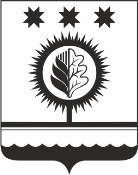 ЧУВАШСКАЯ РЕСПУБЛИКАÇĚМĚРЛЕ МУНИЦИПАЛЛĂОКРУГĔН АДМИНИСТРАЦИЙĚЙЫШĂНУ26.06.2024  551 № Çěмěрле хулиАДМИНИСТРАЦИЯШУМЕРЛИНСКОГО МУНИЦИПАЛЬНОГО ОКРУГА ПОСТАНОВЛЕНИЕ26.06.2024 № 551  г. ШумерляО внесении изменений в постановление администрации Шумерлинского муниципального округа от 09.02.2022 № 59 «О муниципальной программе Шумерлинского муниципального округа «Управление общественными финансами и муниципальным долгом Шумерлинского муниципального округа»Ответственный исполнитель:Финансовый отдел администрации Шумерлинского муниципального округа   Чувашской РеспубликиДата составления проекта Муниципальной  программы: январь 2022 годаНепосредственный исполнитель Муниципальной  программы:начальник финансового отдела администрации Шумерлинского  муниципального округа   Петрова Н.И.(т. 2-65-78, e-mail: shumraifo08@cap.ru)Глава Шумерлинского муниципального округа Чувашской Республики Д.И. ГоловинОтветственный исполнитель Муниципальной программы-Финансовый отдел администрации Шумерлинского муниципального округа Чувашской Республики (далее - Финансовый отдел)Соисполнители Муниципальной программы-Отдел образования и спорта администрации Шумерлинского муниципального округа;Отдел экономики, земельных и имущественных отношений администрации Шумерлинского муниципального округа;Отдел информационных технологий администрации Шумерлинского муниципального округа;Отдел строительства, дорожного хозяйства и ЖКХ Управления по благоустройству и развитию территорий администрации Шумерлинского муниципального округаУчастники Муниципальной программы-Сектор культуры и архивного дела администрации Шумерлинского муниципального округа;Отдел сельского хозяйства и туризма администрации Шумерлинского муниципального округа;Отдел строительства, дорожного хозяйства и ЖКХ Управления по благоустройству и развитию территорий администрации Шумерлинского муниципального округа;Отдел образования и спорта администрации Шумерлинского муниципального округа;Администрация Шумерлинского муниципального округа (по согласованию)Подпрограммы Муниципальной программы-"Совершенствование бюджетной политики и обеспечение сбалансированности бюджета Шумерлинского муниципального округа";"Повышение эффективности бюджетных расходов Шумерлинского муниципального округа";"Обеспечение реализации муниципальной программы "Управление общественными финансами и муниципальным долгом Шумерлинского муниципального округа"Цели Муниципальной программы-обеспечение долгосрочной сбалансированности и устойчивости бюджета Шумерлинского муниципального округа;повышение качества управления общественными финансами Шумерлинского муниципального округа Чувашской РеспубликиЗадачи Муниципальной программы-совершенствование бюджетного процесса, внедрение современных информационно-коммуникационных технологий в управление общественными финансами, повышение качества и социальной направленности бюджетного планирования;проведение ответственной бюджетной политики, способствующей обеспечению долгосрочной сбалансированности и устойчивости бюджета Шумерлинского муниципального округа Чувашской Республики, росту собственных доходов бюджета Шумерлинского муниципального округа Чувашской Республики;повышение эффективности использования средств бюджета Шумерлинского муниципального округа Чувашской Республики, развитие гибкой и комплексной системы управления бюджетными расходами, увязанной с системой муниципального стратегического управления;ориентация бюджетных расходов на достижение конечных социально-экономических результатов;эффективное управление муниципальным долгом Шумерлинского муниципального округа Чувашской Республики, обеспечение своевременного исполнения долговых обязательств Шумерлинского муниципального округа Чувашской Республики;оптимизация структуры и объема муниципального долга Шумерлинского муниципального округа Чувашской Республики, расходов на его обслуживание, осуществление заимствований в пределах ограничений, установленных Бюджетным кодексом Российской Федерации, эффективное использование рыночных механизмов заимствований;обеспечение открытости и доступности информации об исполнении бюджета Шумерлинского муниципального округа Чувашской РеспубликиЦелевые индикаторы и показатели Муниципальной программы-достижение к 2036 году следующих целевых показателей (индикаторов):отношение дефицита бюджета Шумерлинского муниципального округа к доходам бюджета Шумерлинского муниципального округа (без учета безвозмездных поступлений) - не более 5,0 процента;отношение муниципального долга Шумерлинского муниципального округа к доходам бюджета Шумерлинского муниципального округа (без учета безвозмездных поступлений) - не более 50,0 процента;отношение объема просроченной задолженности по долговым обязательствам Шумерлинского муниципального округа к общему объему задолженности по долговым обязательствам Шумерлинского муниципального округа - 0,0 процента;отношение объема просроченной кредиторской задолженности бюджета Шумерлинского муниципального округа Чувашской Республики к объему расходов бюджета Шумерлинского муниципального округа - 0,0 процентаСрок и этапы реализации Муниципальной программы-2022 - 2035 годы:1 этап - 2022 - 2025 годы;2 этап - 2026 - 2030 годы;3 этап - 2031 - 2035 годыОбъемы финансирования Муниципальной программы с разбивкой по годам реализации-прогнозируемый объем финансирования муниципальной программы в 2022 - 2035 годах составляет 131 117,0 тыс. рублей, в том числе:в 2022 году – 15 800,1 тыс. рублей;в 2023 году – 19 990,4 тыс. рублей;в 2024 году – 28 577,7 тыс. рублей;в 2025 году – 9 828,7 тыс. рублей;в 2026 - 2030 годах – 29 523,0 тыс. рублей;в 2031 - 2035 годах – 27 397,1 тыс. рублей;из них средства:федерального бюджета – 12 983,8 тыс. рублей, в том числе:в 2022 году – 2 935,8 тыс. рублей;в 2023 году – 3 132,0 тыс. рублей;в 2024 году – 711,9 тыс. рублей;в 2025 году – 780,9 тыс. рублей;в 2026 - 2030 годах – 2 883,2 тыс. рублей;в 2031 - 2035 годах – 2 540,0 тыс. рублей;республиканского бюджета Чувашской Республики – 20 177,9 тыс. рублей, в том числе:в 2022 году – 5 269,6 тыс. рублей;в 2023 году – 8 753,9 тыс. рублей;в 2024 году – 6 154,4 тыс. рублей;в 2025 году - 0,0 тыс. рублей;в 2026 - 2030 годах - 0,0 тыс. рублей;в 2031 - 2035 годах - 0,0 тыс. рублей;бюджета Шумерлинского муниципального округа – 97 955,3 тыс. рублей, в том числе:в 2022 году – 7 594,7 тыс. рублей;в 2023 году – 8 104,5 тыс. рублей;в 2024 году – 21 711,4 тыс. рублей;в 2025 году – 9 047,8 тыс. рублей;в 2026 - 2030 годах – 26 639,8 тыс. рублей;в 2031 - 2035 годах – 24 857,1 тыс. рублей.Объемы финансирования Муниципальной программы подлежат ежегодному уточнению исходя из возможностей бюджетов всех уровнейОжидаемые результаты реализации Муниципальной программы-реализация Муниципальной программы позволит:обеспечить сбалансированность и устойчивость бюджета Шумерлинского муниципального округа;обеспечить рост собственной доходной базы бюджета Шумерлинского муниципального округа.Цели Муниципальной программыЗадачи Муниципальной программыЦелевые показатели (индикаторы) Муниципальной программы123Обеспечение долгосрочной сбалансированности и устойчивости бюджета Шумерлинского муниципального округасовершенствование бюджетного процесса, внедрение современных информационно-коммуникационных технологий в управление общественными финансами, повышение качества и социальной направленности бюджетного планирования;отношение дефицита бюджета Шумерлинского муниципального округа к доходам бюджета Шумерлинского муниципального округа (без учета безвозмездных поступлений) - не более 5,0 процентаОбеспечение долгосрочной сбалансированности и устойчивости бюджета Шумерлинского муниципального округапроведение ответственной бюджетной политики, способствующей обеспечению долгосрочной сбалансированности и устойчивости бюджета Шумерлинского муниципального округа Чувашской Республики, росту собственных доходов бюджета Шумерлинского муниципального округа Чувашской Республики;отношение дефицита бюджета Шумерлинского муниципального округа к доходам бюджета Шумерлинского муниципального округа (без учета безвозмездных поступлений) - не более 5,0 процентаОбеспечение долгосрочной сбалансированности и устойчивости бюджета Шумерлинского муниципального округаэффективное управление муниципальным долгом Шумерлинского муниципального округа Чувашской Республики, обеспечение своевременного исполнения долговых обязательств Шумерлинского муниципального округа Чувашской Республики;отношение муниципального долга Шумерлинского муниципального округа к доходам бюджета Шумерлинского муниципального округа (без учета безвозмездных поступлений) - не более 50,0 процентаОбеспечение долгосрочной сбалансированности и устойчивости бюджета Шумерлинского муниципального округаоптимизация структуры и объема муниципального долга Шумерлинского муниципального округа Чувашской Республики, расходов на его обслуживание, осуществление заимствований в пределах ограничений, установленных Бюджетным кодексом Российской Федерации, эффективное использование рыночных механизмов заимствованийотношение объема просроченной задолженности по долговым обязательствам Шумерлинского муниципального округа к общему объему задолженности по долговым обязательствам Шумерлинского муниципального округа - 0,0 процентаПовышение качества управления общественными финансами Шумерлинского муниципального округа Чувашской Республикиповышение эффективности использования средств бюджета Шумерлинского муниципального округа Чувашской Республики, развитие гибкой и комплексной системы управления бюджетными расходами, увязанной с системой муниципального стратегического управления;ориентация бюджетных расходов на достижение конечных социально-экономических результатов;обеспечение открытости и доступности информации об исполнении бюджета Шумерлинского муниципального округа Чувашской Республикиотношение объема просроченной кредиторской задолженности бюджета Шумерлинского муниципального округа Чувашской Республики к объему расходов бюджета Шумерлинского муниципального округа - 0,0 процента№ппЦелевой показатель (индикатор)  (наименование) Единица измеренияЗначения целевых показателей (индикаторов)Значения целевых показателей (индикаторов)Значения целевых показателей (индикаторов)Значения целевых показателей (индикаторов)Значения целевых показателей (индикаторов)Значения целевых показателей (индикаторов)Значения целевых показателей (индикаторов)Значения целевых показателей (индикаторов)Значения целевых показателей (индикаторов)Значения целевых показателей (индикаторов)№ппЦелевой показатель (индикатор)  (наименование) Единица измерения2022 год2023 год2024 год2025 год2026 год2027 год2028 год2029 год2030 год2035 год12345678910111213Муниципальная программа Шумерлинского муниципального округа «Управление общественными финансами и муниципальным долгом Шумерлинского муниципального округа»Муниципальная программа Шумерлинского муниципального округа «Управление общественными финансами и муниципальным долгом Шумерлинского муниципального округа»Муниципальная программа Шумерлинского муниципального округа «Управление общественными финансами и муниципальным долгом Шумерлинского муниципального округа»Муниципальная программа Шумерлинского муниципального округа «Управление общественными финансами и муниципальным долгом Шумерлинского муниципального округа»Муниципальная программа Шумерлинского муниципального округа «Управление общественными финансами и муниципальным долгом Шумерлинского муниципального округа»Муниципальная программа Шумерлинского муниципального округа «Управление общественными финансами и муниципальным долгом Шумерлинского муниципального округа»Муниципальная программа Шумерлинского муниципального округа «Управление общественными финансами и муниципальным долгом Шумерлинского муниципального округа»Муниципальная программа Шумерлинского муниципального округа «Управление общественными финансами и муниципальным долгом Шумерлинского муниципального округа»Муниципальная программа Шумерлинского муниципального округа «Управление общественными финансами и муниципальным долгом Шумерлинского муниципального округа»Муниципальная программа Шумерлинского муниципального округа «Управление общественными финансами и муниципальным долгом Шумерлинского муниципального округа»Муниципальная программа Шумерлинского муниципального округа «Управление общественными финансами и муниципальным долгом Шумерлинского муниципального округа»Муниципальная программа Шумерлинского муниципального округа «Управление общественными финансами и муниципальным долгом Шумерлинского муниципального округа»Муниципальная программа Шумерлинского муниципального округа «Управление общественными финансами и муниципальным долгом Шумерлинского муниципального округа»1.Отношение дефицита  бюджета Шумерлинского муниципального округа к доходам  бюджета Шумерлинского муниципального округа (без учета безвозмездных поступлений)процентов0,00,00,05,05,05,05,05,05,05,02.Отношение муниципального  долга Шумерлинского муниципального округа к доходам  бюджета Шумерлинского муниципального округа  (без учета безвозмездных поступлений)процентов0,00,00,050,050,050,050,050,050,050,03.Отношение объема просроченной задолженности по долговым обязательствам Шумерлинского муниципального округа к общему объему задолженности по долговым обязательствам Шумерлинского муниципального округапроцентов0,00,00,00,00,00,00,00,00,00,04.Отношение объема просроченной кредиторской задолженности бюджета Шумерлинского муниципального округа к объему расходов бюджета Шумерлинского муниципального округа процентов0,00,00,00,00,00,00,00,00,00,0Подпрограмма «Совершенствование бюджетной политики и обеспечение сбалансированности бюджета Шумерлинского муниципального округа»Подпрограмма «Совершенствование бюджетной политики и обеспечение сбалансированности бюджета Шумерлинского муниципального округа»Подпрограмма «Совершенствование бюджетной политики и обеспечение сбалансированности бюджета Шумерлинского муниципального округа»Подпрограмма «Совершенствование бюджетной политики и обеспечение сбалансированности бюджета Шумерлинского муниципального округа»Подпрограмма «Совершенствование бюджетной политики и обеспечение сбалансированности бюджета Шумерлинского муниципального округа»Подпрограмма «Совершенствование бюджетной политики и обеспечение сбалансированности бюджета Шумерлинского муниципального округа»Подпрограмма «Совершенствование бюджетной политики и обеспечение сбалансированности бюджета Шумерлинского муниципального округа»Подпрограмма «Совершенствование бюджетной политики и обеспечение сбалансированности бюджета Шумерлинского муниципального округа»Подпрограмма «Совершенствование бюджетной политики и обеспечение сбалансированности бюджета Шумерлинского муниципального округа»Подпрограмма «Совершенствование бюджетной политики и обеспечение сбалансированности бюджета Шумерлинского муниципального округа»Подпрограмма «Совершенствование бюджетной политики и обеспечение сбалансированности бюджета Шумерлинского муниципального округа»Подпрограмма «Совершенствование бюджетной политики и обеспечение сбалансированности бюджета Шумерлинского муниципального округа»Подпрограмма «Совершенствование бюджетной политики и обеспечение сбалансированности бюджета Шумерлинского муниципального округа»1.Темп роста налоговых и неналоговых доходов  бюджета Шумерлинского муниципального округа  (к предыдущему году)процентов422,9112,8131,3104,0104,0104,1104,4104,6104,9105,12.Отношение количества проведенных комплексных проверок местных бюджетов к количеству комплексных проверок, предусмотренных планом проведения комплексных проверок местных бюджетов – получателей  из  бюджета Шумерлинского муниципального округа на соответствующий годпроцентов100,0100,0100,0100,0100,0100,0100,0100,0100,0100,03.Доля расходов на обслуживание муниципального долга Шумерлинского муниципального округа в объеме расходов  бюджета Шумерлинского муниципального округа, за исключением объема расходов, которые осуществляются за счет субвенций, предоставляемых из бюджетов бюджетной системы Российской Федерациипроцентов00000000004. Объем просроченной кредиторской задолженности муниципальных бюджетных и автономных учреждений в сфере образованияТыс. руб.0,00,00,0------5.Объем просроченной кредиторской задолженности муниципальных бюджетных и автономных учреждений в сфере физической культуры и спортаТыс. руб.0,00,00,0------6.Объем просроченной кредиторской задолженности муниципальных бюджетных и автономных учреждений в сфере культуры Тыс. руб.0,00,0,0------7.Отсутствие просроченной кредиторской задолженности бюджета Шумерлинского муниципального округа Чувашской Республики и бюджетных и автономных учреждений Шумерлинского муниципального округа Чувашской Республики, источником финансового обеспечения деятельности которых являются средства бюджета Шумерлинского муниципального округа Чувашской Республики, в части расходов на оплату труда, уплату взносов по обязательному социальному страхованию на выплаты по оплате труда работников и иные выплаты работникам, а также обеспечение мер социальной поддержки отдельных категорий граждан, выплаты на обязательное медицинское страхование неработающего населенияпроцентов1001001001001001001001001001001.Доля результатов оценки качества финансового менеджмента главных распорядителей средств бюджета Шумерлинского муниципального округа, размещенных на сайте Шумерлинского муниципального округа в информационно- телекоммуникационной сети «Интернет», в общем количестве результатов указанной оценки в отчетном финансовом годупроцентов100,0100,0100,0100,0100,0100,0100,0100,0100,0100,02.Уровень актуализации информации о бюджете Шумерлинского муниципального округа на очередной финансовый год и плановый период, размещаемый на сайте Шумерлинского муниципального округа в информационно- телекоммуникационной сети «Интернет»процентов100,0100,0100,0100,0100,0100,0100,0100,0100,0100,03.Доля муниципальных учреждений  Шумерлинского муниципального округа, передавших функции ведения бюджетного и бухгалтерского учета в централизованные бухгалтерии, в общем количестве муниципальных учреждений Шумерлинского муниципального округапроцентов0098,0100,0СтатусНаименование муниципальной программы Шумерлинского муниципального округа Чувашской Республики, подпрограммы, основногомероприятияКод бюджетной 
классификацииКод бюджетной 
классификацииИсточники 
финансированияСтатусНаименование муниципальной программы Шумерлинского муниципального округа Чувашской Республики, подпрограммы, основногомероприятияглавный распорядитель бюджет-ных средствцелевая статья расходовИсточники 
финансирования20222023202420252026-20302030-20351234567891011Муниципальная программа Шумерлинского муниципального округа«Управление общественными финансами и муниципальным долгом Шумерлинского муниципального округа» хЧ400000000всего15 800,119 990,428 577,79 828,729 523,027 397,1Муниципальная программа Шумерлинского муниципального округа«Управление общественными финансами и муниципальным долгом Шумерлинского муниципального округа» федеральный бюджет2 935,83 132,0711,9780,92 883,22 540,0Муниципальная программа Шумерлинского муниципального округа«Управление общественными финансами и муниципальным долгом Шумерлинского муниципального округа» республиканский бюджет Чувашской Республики 5 269,68 753,96 154,4000Муниципальная программа Шумерлинского муниципального округа«Управление общественными финансами и муниципальным долгом Шумерлинского муниципального округа» ххбюджет Шумерлинского муниципального округа7 594,78 104,521 711,49 047,826 639,824 857,1Подпрограмма «Совершенствование бюджетной политики и обеспечение сбалансированности бюджета Шумерлинского муниципального округа»хЧ410000000всего10 411,113 947,912 514,3830,93 414,13 173,1Подпрограмма «Совершенствование бюджетной политики и обеспечение сбалансированности бюджета Шумерлинского муниципального округа»992,903,994,974Ч410000000федеральный бюджет2 935,83 132,0711,9780,92 883,22 540,0Подпрограмма «Совершенствование бюджетной политики и обеспечение сбалансированности бюджета Шумерлинского муниципального округа»992,903,994,974Ч410000000республиканский бюджет Чувашской Республики5 269,618 753,96 154,40,00,00,0Подпрограмма «Совершенствование бюджетной политики и обеспечение сбалансированности бюджета Шумерлинского муниципального округа»ххбюджет Шумерлинского муниципального округа2 205,72 062,05 648,050,0530,9633,1Основное мероприятие 1Развитие бюджетного планирования, формирование бюджета Шумерлинского муниципального округа на очередной финансовый год и плановый периодхЧ410100000всего775,01204,45 246,250,0530,9633,1Основное мероприятие 1Развитие бюджетного планирования, формирование бюджета Шумерлинского муниципального округа на очередной финансовый год и плановый периодххфедеральный бюджет000000Основное мероприятие 1Развитие бюджетного планирования, формирование бюджета Шумерлинского муниципального округа на очередной финансовый год и плановый периодххреспубликанский бюджет Чувашской Республики 000000Основное мероприятие 1Развитие бюджетного планирования, формирование бюджета Шумерлинского муниципального округа на очередной финансовый год и плановый периодххбюджет Шумерлинского муниципального округа775,01204,45 246,250,0530,9633,1Основное мероприятие 2Повышение доходной базы, уточнение бюджета Шумерлинского муниципального округа Чувашской Республики в ходе его исполнения с учетом поступлений доходов в бюджет Шумерлинского муниципального округа Чувашской РеспубликихЧ410200000всего0,00,00,00,00,00,0Основное мероприятие 2Повышение доходной базы, уточнение бюджета Шумерлинского муниципального округа Чувашской Республики в ходе его исполнения с учетом поступлений доходов в бюджет Шумерлинского муниципального округа Чувашской Республикиххфедеральный бюджет0,00,00,00,00,00,0Основное мероприятие 2Повышение доходной базы, уточнение бюджета Шумерлинского муниципального округа Чувашской Республики в ходе его исполнения с учетом поступлений доходов в бюджет Шумерлинского муниципального округа Чувашской Республикиххреспубликанский бюджет Чувашской Республики0,00,00,00,00,00,0Основное мероприятие 2Повышение доходной базы, уточнение бюджета Шумерлинского муниципального округа Чувашской Республики в ходе его исполнения с учетом поступлений доходов в бюджет Шумерлинского муниципального округа Чувашской Республикиххбюджет Шумерлинского муниципального округа0,00,00,00,00,00,0Основное мероприятие 3Организация исполнения и подготовка отчетов об исполнении муниципального бюджетахЧ410300000всего1 388,3769,2346,60,00,00,0Основное мероприятие 3Организация исполнения и подготовка отчетов об исполнении муниципального бюджетаххфедеральный бюджет0,00,00,00,00,00,0Основное мероприятие 3Организация исполнения и подготовка отчетов об исполнении муниципального бюджетаххреспубликанский бюджет Чувашской Республики0,00,00,00,00,00,0Основное мероприятие 3Организация исполнения и подготовка отчетов об исполнении муниципального бюджета903Ч410373450бюджет Шумерлинского муниципального округа1 388,3769,2346,60,00,00,0Основное мероприятие 4Осуществление мер финансовой поддержки бюджетов учреждений Шумерлинского муниципального округа направленных на обеспечение их сбалансированности и повышение уровня бюджетной обеспеченности хЧ410400000всего8 247,8	11 974,36 921,5780,92 883,22 540,0Основное мероприятие 4Осуществление мер финансовой поддержки бюджетов учреждений Шумерлинского муниципального округа направленных на обеспечение их сбалансированности и повышение уровня бюджетной обеспеченности 903Ч410451180федеральный бюджет499,3596,2711,9780,92 883,22 540,0Основное мероприятие 4Осуществление мер финансовой поддержки бюджетов учреждений Шумерлинского муниципального округа направленных на обеспечение их сбалансированности и повышение уровня бюджетной обеспеченности 903,992,994Ч410455491федеральный бюджет2 436,52 535,80,00,00,00,0Основное мероприятие 4Осуществление мер финансовой поддержки бюджетов учреждений Шумерлинского муниципального округа направленных на обеспечение их сбалансированности и повышение уровня бюджетной обеспеченности ИТОГО2 935,83 132,0711,9780,92 883,22 540,0Основное мероприятие 4Осуществление мер финансовой поддержки бюджетов учреждений Шумерлинского муниципального округа направленных на обеспечение их сбалансированности и повышение уровня бюджетной обеспеченности 903Ч410422360республиканский бюджет Чувашской Республики1 067,00,00,00,00,00,0Основное мероприятие 4Осуществление мер финансовой поддержки бюджетов учреждений Шумерлинского муниципального округа направленных на обеспечение их сбалансированности и повышение уровня бюджетной обеспеченности 903Ч410436530республиканский бюджет Чувашской Республики0,00,0693,4000Основное мероприятие 4Осуществление мер финансовой поддержки бюджетов учреждений Шумерлинского муниципального округа направленных на обеспечение их сбалансированности и повышение уровня бюджетной обеспеченности 974Ч4104SА720республиканский бюджет Чувашской Республики3 367,77 696,84 601,0000Основное мероприятие 4Осуществление мер финансовой поддержки бюджетов учреждений Шумерлинского муниципального округа направленных на обеспечение их сбалансированности и повышение уровня бюджетной обеспеченности 974Ч4104SА720республиканский бюджет Чувашской Республики834,31 057,1860,0000Основное мероприятие 4Осуществление мер финансовой поддержки бюджетов учреждений Шумерлинского муниципального округа направленных на обеспечение их сбалансированности и повышение уровня бюджетной обеспеченности ИТОГОреспубликанский бюджет Чувашской Республики5 269,68 753,95 461,0000Основное мероприятие 4Осуществление мер финансовой поддержки бюджетов учреждений Шумерлинского муниципального округа направленных на обеспечение их сбалансированности и повышение уровня бюджетной обеспеченности 974Ч4104SА720бюджет Шумерлинского муниципального округа34,077,746,5000Основное мероприятие 4Осуществление мер финансовой поддержки бюджетов учреждений Шумерлинского муниципального округа направленных на обеспечение их сбалансированности и повышение уровня бюджетной обеспеченности 974Ч4104SА720бюджет Шумерлинского муниципального округа8,410,78,7000Основное мероприятие 4Осуществление мер финансовой поддержки бюджетов учреждений Шумерлинского муниципального округа направленных на обеспечение их сбалансированности и повышение уровня бюджетной обеспеченности ИТОГОбюджет Шумерлинского муниципального округа42,488,455,2000Основное мероприятие 5Обеспечение долгосрочной устойчивости и сбалансированности бюджетной системы в Шумерлинском муниципальном округехЧ420100000всего000000Основное мероприятие 5Обеспечение долгосрочной устойчивости и сбалансированности бюджетной системы в Шумерлинском муниципальном округеххфедеральный бюджет000000Основное мероприятие 5Обеспечение долгосрочной устойчивости и сбалансированности бюджетной системы в Шумерлинском муниципальном округеххреспубликанский бюджет Чувашской Республики000000Основное мероприятие 5Обеспечение долгосрочной устойчивости и сбалансированности бюджетной системы в Шумерлинском муниципальном округеххбюджет Шумерлинского муниципального округа000000Подпрограмма «Повышение эффективности бюджетных расходов Шумерлинского муниципального округа»хЧ420000000всего0010 731,76037,45 031,20Подпрограмма «Повышение эффективности бюджетных расходов Шумерлинского муниципального округа»ххфедеральный бюджет000000Подпрограмма «Повышение эффективности бюджетных расходов Шумерлинского муниципального округа»ххреспубликанский бюджет Чувашской Республики000000Подпрограмма «Повышение эффективности бюджетных расходов Шумерлинского муниципального округа»ххбюджет Шумерлинского муниципального округа0010 731,76 037,45 031,20Основное мероприятие 1«Совершенствование бюджетного процесса в условиях внедрения программно- целевых методов управления»хЧ420100000всего000000Основное мероприятие 1«Совершенствование бюджетного процесса в условиях внедрения программно- целевых методов управления»ххфедеральный бюджет000000Основное мероприятие 1«Совершенствование бюджетного процесса в условиях внедрения программно- целевых методов управления»ххреспубликанский бюджет Чувашской Республики000000Основное мероприятие 1«Совершенствование бюджетного процесса в условиях внедрения программно- целевых методов управления»ххбюджет Шумерлинского муниципального округа000000Основное мероприятие 2«Развитие системы внутреннего муниципального финансового контроля»хЧ420300000всего000000Основное мероприятие 2«Развитие системы внутреннего муниципального финансового контроля»ххфедеральный бюджет000000Основное мероприятие 2«Развитие системы внутреннего муниципального финансового контроля»ххреспубликанский бюджет Чувашской Республики000000Основное мероприятие 2«Развитие системы внутреннего муниципального финансового контроля»ххбюджет Шумерлинского муниципального округа000000Основное мероприятие 3«Обеспечение открытости и прозрачности общественных финансов Шумерлинского муниципального округа Чувашской Республики»хЧ420900000всего000000Основное мероприятие 3«Обеспечение открытости и прозрачности общественных финансов Шумерлинского муниципального округа Чувашской Республики»ххфедеральный бюджет000000Основное мероприятие 3«Обеспечение открытости и прозрачности общественных финансов Шумерлинского муниципального округа Чувашской Республики»ххреспубликанский бюджет Чувашской Республики000000Основное мероприятие 3«Обеспечение открытости и прозрачности общественных финансов Шумерлинского муниципального округа Чувашской Республики»ххбюджет Шумерлинского муниципального округа000000Основное мероприятие 4«Централизация функций органов местного самоуправления и муниципальных учреждений по ведению бюджетного и бухгалтерского учета и составлению отчетности»хЧ421000000всего0010 731,76 037,45 031,20Основное мероприятие 4«Централизация функций органов местного самоуправления и муниципальных учреждений по ведению бюджетного и бухгалтерского учета и составлению отчетности»ххфедеральный бюджет000000Основное мероприятие 4«Централизация функций органов местного самоуправления и муниципальных учреждений по ведению бюджетного и бухгалтерского учета и составлению отчетности»ххреспубликанский бюджет Чувашской Республики000000Основное мероприятие 4«Централизация функций органов местного самоуправления и муниципальных учреждений по ведению бюджетного и бухгалтерского учета и составлению отчетности»ххбюджет Шумерлинского муниципального округа0010 731,76 037,45 031,20Подпрограмма«Обеспечение реализации муниципальной программы Шумерлинского муниципального округа «Управление общественными финансами и муниципальным долгом Шумерлинского муниципального округа»хЧ4Э0000000всего5 389,06 042,55 331,72 960,421 077,724 224,0Подпрограмма«Обеспечение реализации муниципальной программы Шумерлинского муниципального округа «Управление общественными финансами и муниципальным долгом Шумерлинского муниципального округа»ххфедеральный бюджет000000Подпрограмма«Обеспечение реализации муниципальной программы Шумерлинского муниципального округа «Управление общественными финансами и муниципальным долгом Шумерлинского муниципального округа»ххреспубликанский бюджет Чувашской Республики000000Подпрограмма«Обеспечение реализации муниципальной программы Шумерлинского муниципального округа «Управление общественными финансами и муниципальным долгом Шумерлинского муниципального округа»бюджет Шумерлинского муниципального округа5 389,06 042,55 331,72 960,421 077,724 224,0Ответственный исполнитель подпрограммы-Финансовый отдел администрации Шумерлинского муниципального округаЦель подпрограммы-создание условий для обеспечения долгосрочной сбалансированности и повышения устойчивости бюджетной системы в Шумерлинском муниципальном округеЗадачи подпрограммы-совершенствование бюджетной политики, создание прочной финансовой основы в рамках бюджетного планирования для социально-экономических преобразований, развития общественной инфраструктуры;обеспечение роста собственных доходов бюджета Шумерлинского муниципального округа Чувашской Республики, рациональное использование механизма предоставления налоговых льгот;рационализация структуры расходов и эффективное использование средств бюджета Шумерлинского муниципального округа Чувашской Республики;развитие и совершенствование механизмов финансовой поддержки муниципальных учреждений Шумерлинского муниципального округа, направленных на повышение их бюджетной обеспеченности;развитие долгосрочного и среднесрочного бюджетного планирования в увязке со стратегическим планированием и прогнозами социально-экономического развития Шумерлинского муниципального округа Чувашской Республики на долгосрочный период;эффективное управление муниципальным долгом Шумерлинского муниципального округа Чувашской Республики, недопущение образования просроченной задолженности по долговым обязательствам Шумерлинского муниципального округа Чувашской РеспубликиЦелевые показатели (индикаторы) подпрограммы-достижение к 2036 году следующих целевых показателей (индикаторов):темп роста налоговых и неналоговых доходов бюджета Шумерлинского муниципального округа Чувашской Республики (к предыдущему году) – 131,3 процента;отношение количества проведенных комплексных проверок местных бюджетов к количеству комплексных проверок, предусмотренных планом проведения комплексных проверок местных бюджетов - получателей из бюджета Шумерлинского муниципального округа Чувашской Республики на соответствующий год, - 100,0 процента;доля расходов на обслуживание муниципального долга Шумерлинского муниципального округа Чувашской Республики в объеме расходов бюджета Шумерлинского муниципального округа Чувашской Республики, за исключением объема расходов, которые осуществляются за счет субвенций, предоставляемых из бюджетов бюджетной системы Российской Федерации, - 0 процентов;достижение к концу 2022 года следующих целевых показателей (индикаторов):объем просроченной кредиторской задолженности муниципальных бюджетных и автономных учреждений Шумерлинского муниципального округа в сфере образования - 0,0 тыс. рублей;объем просроченной кредиторской задолженности муниципальных бюджетных и автономных учреждений Шумерлинского муниципального округа в сфере физической культуры и спорта - 0,0 тыс. рублей;отсутствие просроченной кредиторской задолженности бюджета Шумерлинского муниципального округа Чувашской Республики и бюджетных и автономных учреждений Шумерлинского муниципального округа Чувашской Республики, источником финансового обеспечения деятельности которых являются средства бюджета Шумерлинского муниципального округа Чувашской Республики, в части расходов на оплату труда, уплату взносов по обязательному социальному страхованию на выплаты по оплате труда работников и иные выплаты работникам, а также обеспечение мер социальной поддержки отдельных категорий граждан, выплаты на обязательное медицинское страхование неработающего населения - 100,0 процента;объем просроченной кредиторской задолженности муниципальных бюджетных и автономных учреждений Шумерлинского муниципального округа в сфере культуры - 0,0 тыс. рублейЭтапы и сроки реализации подпрограммы-2022 - 2035 годы:1 этап - 2022 - 2025 годы;2 этап - 2026 - 2030 годы;3 этап - 2031 - 2035 годыОбъемы финансирования подпрограммы с разбивкой по годам реализации подпрограммы-прогнозируемый объем финансирования мероприятий подпрограммы в 2022 - 2035 годах составляет 44 291,4 тыс. рублей, в том числе:в 2022 году – 10 411,1 тыс. рублей;в 2023 году – 13 947,9 тыс. рублей;в 2024 году – 12 514,3 тыс. рублей;в 2025 году – 830,9 тыс. рублей;в 2026 - 2030 годах – 3 414,1 тыс. рублей;в 2031 - 2035 годах – 3 173,1 тыс. рублей;из них средства:федерального бюджета – 12 983,8 тыс. рублей (29,3 процента), в том числе:в 2022 году – 2 935,8 тыс. рублей;в 2023 году – 3 132,0 тыс. рублей;в 2024 году – 711,9 тыс. рублей;в 2025 году – 780,9 тыс. рублей;в 2026 - 2030 годах – 2 883,2 тыс. рублей;в 2031 - 2035 годах – 2 540,0 тыс. рублей;республиканского бюджета Чувашской Республики – 20 177,9 тыс. рублей (45,6 процента), в том числе:в 2022 году – 5 269,6 тыс. рублей;в 2023 году – 8 753,9 тыс. рублей;в 2024 году – 6 154,4 тыс. рублей;в 2025 году - 0,0 тыс. рублей;в 2026 - 2030 годах - 0,0 тыс. рублей;в 2031 - 2035 годах - 0,0 тыс. рублей;бюджета Шумерлинского муниципального округа – 11 129,7 тыс. рублей (25,1 процент), в том числе:в 2022 году – 2 205,7 тыс. рублей;в 2023 году – 2 062,0 тыс. рублей;в 2024 году –5 648,0тыс. рублей;в 2025 году – 50,0 тыс. рублей;в 2026 - 2030 годах – 530,9 тыс. рублей;в 2031 - 2035 годах - 633,1 тыс. рублейОбъемы финансирования подпрограммы подлежат ежегодному уточнению исходя из возможностей федерального бюджета, республиканского бюджета Чувашской Республики, бюджета Шумерлинского муниципального округаОжидаемые результаты реализации подпрограммы-реализация подпрограммы позволит обеспечить: повышение качества бюджетного планирования, формирование бюджета Шумерлинского муниципального округа Чувашской Республики на основе муниципальных программ Шумерлинского муниципального округа Чувашской Республики, создание интегрированной системы управления финансами в Шумерлинском муниципальном округе с применением передовых информационно-коммуникационных технологий;увеличение собственных доходов бюджета Шумерлинского муниципального округа Чувашской Республики, оптимизацию предоставляемых налоговых льгот;повышение эффективности использования бюджетных средств, отсутствие просроченной кредиторской задолженности бюджета Шумерлинского муниципального округа Чувашской Республики;повышение эффективности управления муниципальным долгом Шумерлинского муниципального округа Чувашской Республики, оптимизация и своевременное исполнение долговых обязательств Шумерлинского муниципального округа Чувашской Республики.СтатусНаименование подпрограммы муниципальной программы Шумерлинского муниципального округа Чувашской Республики (основного мероприятия, мероприятия)Задача подпрограммы 
муниципальной программы  Шумерлинского муниципального округа Чувашской РеспубликиОтветственный исполнительКод бюджетной классификацииКод бюджетной классификацииКод бюджетной классификацииКод бюджетной классификацииИсточники 
финансированияРасходы по годам, тыс. рублей Расходы по годам, тыс. рублей Расходы по годам, тыс. рублей Расходы по годам, тыс. рублей Расходы по годам, тыс. рублей Расходы по годам, тыс. рублей СтатусНаименование подпрограммы муниципальной программы Шумерлинского муниципального округа Чувашской Республики (основного мероприятия, мероприятия)Задача подпрограммы 
муниципальной программы  Шумерлинского муниципального округа Чувашской РеспубликиОтветственный исполнительглавный распорядитель бюджетных средствраздел, подразделцелевая статья расходовгруппа (подгруппа) вида расходовИсточники 
финансирования20222023202420252026–20302031–20351223333333333444555566677777788889991010101010111112121213131313141414151515151515Подпрограмма «Совершенствование бюджетной политики и обеспечение сбалансированности   бюджета Шумерлинского муниципального округа»«Совершенствование бюджетной политики и обеспечение сбалансированности   бюджета Шумерлинского муниципального округа»ответственный исполнитель – Финансовый отдел администрации Шумерлинского муниципального округаответственный исполнитель – Финансовый отдел администрации Шумерлинского муниципального округаответственный исполнитель – Финансовый отдел администрации Шумерлинского муниципального округахххххххЧ410000000Ч410000000Ч410000000Ч410000000Ч410000000Ч410000000ххххвсеговсеговсего10 411,110 411,110 411,110 411,110 411,113 947,913 947,912 514,312 514,312 514,3830,9830,9830,9830,93 414,13 414,13 414,13 173,13 173,13 173,13 173,13 173,13 173,1Подпрограмма «Совершенствование бюджетной политики и обеспечение сбалансированности   бюджета Шумерлинского муниципального округа»«Совершенствование бюджетной политики и обеспечение сбалансированности   бюджета Шумерлинского муниципального округа»ответственный исполнитель – Финансовый отдел администрации Шумерлинского муниципального округаответственный исполнитель – Финансовый отдел администрации Шумерлинского муниципального округаответственный исполнитель – Финансовый отдел администрации Шумерлинского муниципального округа992,903,994992,903,994992,903,994992,903,994хххххххххххххфедеральный бюджетфедеральный бюджетфедеральный бюджет2 935,82 935,82 935,82 935,82 935,83 132,03 132,0711,9711,9711,9780,9780,9780,9780,92 883,22 883,22 883,22 540,02 540,02 540,02 540,02 540,02 540,0Подпрограмма «Совершенствование бюджетной политики и обеспечение сбалансированности   бюджета Шумерлинского муниципального округа»«Совершенствование бюджетной политики и обеспечение сбалансированности   бюджета Шумерлинского муниципального округа»ответственный исполнитель – Финансовый отдел администрации Шумерлинского муниципального округаответственный исполнитель – Финансовый отдел администрации Шумерлинского муниципального округаответственный исполнитель – Финансовый отдел администрации Шумерлинского муниципального округа992992992992хххххххххххххреспубликанский бюджет Чувашской Республикиреспубликанский бюджет Чувашской Республикиреспубликанский бюджет Чувашской Республики5 269,65 269,65 269,65 269,65 269,68 8753,98 8753,96 154,46 154,46 154,40000000000000Подпрограмма «Совершенствование бюджетной политики и обеспечение сбалансированности   бюджета Шумерлинского муниципального округа»«Совершенствование бюджетной политики и обеспечение сбалансированности   бюджета Шумерлинского муниципального округа»ответственный исполнитель – Финансовый отдел администрации Шумерлинского муниципального округаответственный исполнитель – Финансовый отдел администрации Шумерлинского муниципального округаответственный исполнитель – Финансовый отдел администрации Шумерлинского муниципального округа992,903992,903992,903992,903хххххххххххххбюджет Шумерлинского муниципального округабюджет Шумерлинского муниципального округабюджет Шумерлинского муниципального округа2 205,72 205,72 205,72 205,72 205,71 204,41 204,45 648,05 648,05 648,050,050,050,050,0530,9530,9530,9633,1633,1633,1633,1633,1633,1Цель «Создание условий для обеспечения долгосрочной сбалансированности и повышения устойчивости бюджетной системы в Шумерлинском муниципальном округе»Цель «Создание условий для обеспечения долгосрочной сбалансированности и повышения устойчивости бюджетной системы в Шумерлинском муниципальном округе»Цель «Создание условий для обеспечения долгосрочной сбалансированности и повышения устойчивости бюджетной системы в Шумерлинском муниципальном округе»Цель «Создание условий для обеспечения долгосрочной сбалансированности и повышения устойчивости бюджетной системы в Шумерлинском муниципальном округе»Цель «Создание условий для обеспечения долгосрочной сбалансированности и повышения устойчивости бюджетной системы в Шумерлинском муниципальном округе»Цель «Создание условий для обеспечения долгосрочной сбалансированности и повышения устойчивости бюджетной системы в Шумерлинском муниципальном округе»Цель «Создание условий для обеспечения долгосрочной сбалансированности и повышения устойчивости бюджетной системы в Шумерлинском муниципальном округе»Цель «Создание условий для обеспечения долгосрочной сбалансированности и повышения устойчивости бюджетной системы в Шумерлинском муниципальном округе»Цель «Создание условий для обеспечения долгосрочной сбалансированности и повышения устойчивости бюджетной системы в Шумерлинском муниципальном округе»Цель «Создание условий для обеспечения долгосрочной сбалансированности и повышения устойчивости бюджетной системы в Шумерлинском муниципальном округе»Цель «Создание условий для обеспечения долгосрочной сбалансированности и повышения устойчивости бюджетной системы в Шумерлинском муниципальном округе»Цель «Создание условий для обеспечения долгосрочной сбалансированности и повышения устойчивости бюджетной системы в Шумерлинском муниципальном округе»Цель «Создание условий для обеспечения долгосрочной сбалансированности и повышения устойчивости бюджетной системы в Шумерлинском муниципальном округе»Цель «Создание условий для обеспечения долгосрочной сбалансированности и повышения устойчивости бюджетной системы в Шумерлинском муниципальном округе»Цель «Создание условий для обеспечения долгосрочной сбалансированности и повышения устойчивости бюджетной системы в Шумерлинском муниципальном округе»Цель «Создание условий для обеспечения долгосрочной сбалансированности и повышения устойчивости бюджетной системы в Шумерлинском муниципальном округе»Цель «Создание условий для обеспечения долгосрочной сбалансированности и повышения устойчивости бюджетной системы в Шумерлинском муниципальном округе»Цель «Создание условий для обеспечения долгосрочной сбалансированности и повышения устойчивости бюджетной системы в Шумерлинском муниципальном округе»Цель «Создание условий для обеспечения долгосрочной сбалансированности и повышения устойчивости бюджетной системы в Шумерлинском муниципальном округе»Цель «Создание условий для обеспечения долгосрочной сбалансированности и повышения устойчивости бюджетной системы в Шумерлинском муниципальном округе»Цель «Создание условий для обеспечения долгосрочной сбалансированности и повышения устойчивости бюджетной системы в Шумерлинском муниципальном округе»Цель «Создание условий для обеспечения долгосрочной сбалансированности и повышения устойчивости бюджетной системы в Шумерлинском муниципальном округе»Цель «Создание условий для обеспечения долгосрочной сбалансированности и повышения устойчивости бюджетной системы в Шумерлинском муниципальном округе»Цель «Создание условий для обеспечения долгосрочной сбалансированности и повышения устойчивости бюджетной системы в Шумерлинском муниципальном округе»Цель «Создание условий для обеспечения долгосрочной сбалансированности и повышения устойчивости бюджетной системы в Шумерлинском муниципальном округе»Цель «Создание условий для обеспечения долгосрочной сбалансированности и повышения устойчивости бюджетной системы в Шумерлинском муниципальном округе»Цель «Создание условий для обеспечения долгосрочной сбалансированности и повышения устойчивости бюджетной системы в Шумерлинском муниципальном округе»Цель «Создание условий для обеспечения долгосрочной сбалансированности и повышения устойчивости бюджетной системы в Шумерлинском муниципальном округе»Цель «Создание условий для обеспечения долгосрочной сбалансированности и повышения устойчивости бюджетной системы в Шумерлинском муниципальном округе»Цель «Создание условий для обеспечения долгосрочной сбалансированности и повышения устойчивости бюджетной системы в Шумерлинском муниципальном округе»Цель «Создание условий для обеспечения долгосрочной сбалансированности и повышения устойчивости бюджетной системы в Шумерлинском муниципальном округе»Цель «Создание условий для обеспечения долгосрочной сбалансированности и повышения устойчивости бюджетной системы в Шумерлинском муниципальном округе»Цель «Создание условий для обеспечения долгосрочной сбалансированности и повышения устойчивости бюджетной системы в Шумерлинском муниципальном округе»Цель «Создание условий для обеспечения долгосрочной сбалансированности и повышения устойчивости бюджетной системы в Шумерлинском муниципальном округе»Цель «Создание условий для обеспечения долгосрочной сбалансированности и повышения устойчивости бюджетной системы в Шумерлинском муниципальном округе»Цель «Создание условий для обеспечения долгосрочной сбалансированности и повышения устойчивости бюджетной системы в Шумерлинском муниципальном округе»Цель «Создание условий для обеспечения долгосрочной сбалансированности и повышения устойчивости бюджетной системы в Шумерлинском муниципальном округе»Цель «Создание условий для обеспечения долгосрочной сбалансированности и повышения устойчивости бюджетной системы в Шумерлинском муниципальном округе»Цель «Создание условий для обеспечения долгосрочной сбалансированности и повышения устойчивости бюджетной системы в Шумерлинском муниципальном округе»Цель «Создание условий для обеспечения долгосрочной сбалансированности и повышения устойчивости бюджетной системы в Шумерлинском муниципальном округе»Цель «Создание условий для обеспечения долгосрочной сбалансированности и повышения устойчивости бюджетной системы в Шумерлинском муниципальном округе»Цель «Создание условий для обеспечения долгосрочной сбалансированности и повышения устойчивости бюджетной системы в Шумерлинском муниципальном округе»Цель «Создание условий для обеспечения долгосрочной сбалансированности и повышения устойчивости бюджетной системы в Шумерлинском муниципальном округе»Цель «Создание условий для обеспечения долгосрочной сбалансированности и повышения устойчивости бюджетной системы в Шумерлинском муниципальном округе»Цель «Создание условий для обеспечения долгосрочной сбалансированности и повышения устойчивости бюджетной системы в Шумерлинском муниципальном округе»Цель «Создание условий для обеспечения долгосрочной сбалансированности и повышения устойчивости бюджетной системы в Шумерлинском муниципальном округе»Цель «Создание условий для обеспечения долгосрочной сбалансированности и повышения устойчивости бюджетной системы в Шумерлинском муниципальном округе»Цель «Создание условий для обеспечения долгосрочной сбалансированности и повышения устойчивости бюджетной системы в Шумерлинском муниципальном округе»Цель «Создание условий для обеспечения долгосрочной сбалансированности и повышения устойчивости бюджетной системы в Шумерлинском муниципальном округе»Цель «Создание условий для обеспечения долгосрочной сбалансированности и повышения устойчивости бюджетной системы в Шумерлинском муниципальном округе»Цель «Создание условий для обеспечения долгосрочной сбалансированности и повышения устойчивости бюджетной системы в Шумерлинском муниципальном округе»Цель «Создание условий для обеспечения долгосрочной сбалансированности и повышения устойчивости бюджетной системы в Шумерлинском муниципальном округе»Цель «Создание условий для обеспечения долгосрочной сбалансированности и повышения устойчивости бюджетной системы в Шумерлинском муниципальном округе»Цель «Создание условий для обеспечения долгосрочной сбалансированности и повышения устойчивости бюджетной системы в Шумерлинском муниципальном округе»Цель «Создание условий для обеспечения долгосрочной сбалансированности и повышения устойчивости бюджетной системы в Шумерлинском муниципальном округе»Цель «Создание условий для обеспечения долгосрочной сбалансированности и повышения устойчивости бюджетной системы в Шумерлинском муниципальном округе»Цель «Создание условий для обеспечения долгосрочной сбалансированности и повышения устойчивости бюджетной системы в Шумерлинском муниципальном округе»Цель «Создание условий для обеспечения долгосрочной сбалансированности и повышения устойчивости бюджетной системы в Шумерлинском муниципальном округе»Основное мероприятие 1Развитие бюджетного планирования, формирование бюджета Шумерлинского муниципального округа  Чувашской Республики на очередной финансовый год и плановый периодРазвитие бюджетного планирования, формирование бюджета Шумерлинского муниципального округа  Чувашской Республики на очередной финансовый год и плановый периодсовершенствование бюджетной политики, создание прочной финансовой основы в рамках бюджетного планирования для социально-экономических преобразований, развития общественной инфраструктурысовершенствование бюджетной политики, создание прочной финансовой основы в рамках бюджетного планирования для социально-экономических преобразований, развития общественной инфраструктурысовершенствование бюджетной политики, создание прочной финансовой основы в рамках бюджетного планирования для социально-экономических преобразований, развития общественной инфраструктурысовершенствование бюджетной политики, создание прочной финансовой основы в рамках бюджетного планирования для социально-экономических преобразований, развития общественной инфраструктурысовершенствование бюджетной политики, создание прочной финансовой основы в рамках бюджетного планирования для социально-экономических преобразований, развития общественной инфраструктурысовершенствование бюджетной политики, создание прочной финансовой основы в рамках бюджетного планирования для социально-экономических преобразований, развития общественной инфраструктурысовершенствование бюджетной политики, создание прочной финансовой основы в рамках бюджетного планирования для социально-экономических преобразований, развития общественной инфраструктурысовершенствование бюджетной политики, создание прочной финансовой основы в рамках бюджетного планирования для социально-экономических преобразований, развития общественной инфраструктурысовершенствование бюджетной политики, создание прочной финансовой основы в рамках бюджетного планирования для социально-экономических преобразований, развития общественной инфраструктурысовершенствование бюджетной политики, создание прочной финансовой основы в рамках бюджетного планирования для социально-экономических преобразований, развития общественной инфраструктурыответственный исполнитель – Финансовый отдел администрации Шумерлинского муниципального округаответственный исполнитель – Финансовый отдел администрации Шумерлинского муниципального округаответственный исполнитель – Финансовый отдел администрации Шумерлинского муниципального округахххххххЧ410100000Ч410100000Ч410100000Ч410100000Ч410100000Ч410100000ххххвсеговсеговсего775,0775,0775,0775,0775,01 204,41 204,45 246,25 246,25 246,250,050,050,050,0530,9530,9530,9633,1633,1633,1Основное мероприятие 1Развитие бюджетного планирования, формирование бюджета Шумерлинского муниципального округа  Чувашской Республики на очередной финансовый год и плановый периодРазвитие бюджетного планирования, формирование бюджета Шумерлинского муниципального округа  Чувашской Республики на очередной финансовый год и плановый периодсовершенствование бюджетной политики, создание прочной финансовой основы в рамках бюджетного планирования для социально-экономических преобразований, развития общественной инфраструктурысовершенствование бюджетной политики, создание прочной финансовой основы в рамках бюджетного планирования для социально-экономических преобразований, развития общественной инфраструктурысовершенствование бюджетной политики, создание прочной финансовой основы в рамках бюджетного планирования для социально-экономических преобразований, развития общественной инфраструктурысовершенствование бюджетной политики, создание прочной финансовой основы в рамках бюджетного планирования для социально-экономических преобразований, развития общественной инфраструктурысовершенствование бюджетной политики, создание прочной финансовой основы в рамках бюджетного планирования для социально-экономических преобразований, развития общественной инфраструктурысовершенствование бюджетной политики, создание прочной финансовой основы в рамках бюджетного планирования для социально-экономических преобразований, развития общественной инфраструктурысовершенствование бюджетной политики, создание прочной финансовой основы в рамках бюджетного планирования для социально-экономических преобразований, развития общественной инфраструктурысовершенствование бюджетной политики, создание прочной финансовой основы в рамках бюджетного планирования для социально-экономических преобразований, развития общественной инфраструктурысовершенствование бюджетной политики, создание прочной финансовой основы в рамках бюджетного планирования для социально-экономических преобразований, развития общественной инфраструктурысовершенствование бюджетной политики, создание прочной финансовой основы в рамках бюджетного планирования для социально-экономических преобразований, развития общественной инфраструктурыответственный исполнитель – Финансовый отдел администрации Шумерлинского муниципального округаответственный исполнитель – Финансовый отдел администрации Шумерлинского муниципального округаответственный исполнитель – Финансовый отдел администрации Шумерлинского муниципального округахххххххххххххххххфедеральный бюджетфедеральный бюджетфедеральный бюджет00000000000000000000Основное мероприятие 1Развитие бюджетного планирования, формирование бюджета Шумерлинского муниципального округа  Чувашской Республики на очередной финансовый год и плановый периодРазвитие бюджетного планирования, формирование бюджета Шумерлинского муниципального округа  Чувашской Республики на очередной финансовый год и плановый периодсовершенствование бюджетной политики, создание прочной финансовой основы в рамках бюджетного планирования для социально-экономических преобразований, развития общественной инфраструктурысовершенствование бюджетной политики, создание прочной финансовой основы в рамках бюджетного планирования для социально-экономических преобразований, развития общественной инфраструктурысовершенствование бюджетной политики, создание прочной финансовой основы в рамках бюджетного планирования для социально-экономических преобразований, развития общественной инфраструктурысовершенствование бюджетной политики, создание прочной финансовой основы в рамках бюджетного планирования для социально-экономических преобразований, развития общественной инфраструктурысовершенствование бюджетной политики, создание прочной финансовой основы в рамках бюджетного планирования для социально-экономических преобразований, развития общественной инфраструктурысовершенствование бюджетной политики, создание прочной финансовой основы в рамках бюджетного планирования для социально-экономических преобразований, развития общественной инфраструктурысовершенствование бюджетной политики, создание прочной финансовой основы в рамках бюджетного планирования для социально-экономических преобразований, развития общественной инфраструктурысовершенствование бюджетной политики, создание прочной финансовой основы в рамках бюджетного планирования для социально-экономических преобразований, развития общественной инфраструктурысовершенствование бюджетной политики, создание прочной финансовой основы в рамках бюджетного планирования для социально-экономических преобразований, развития общественной инфраструктурысовершенствование бюджетной политики, создание прочной финансовой основы в рамках бюджетного планирования для социально-экономических преобразований, развития общественной инфраструктурыответственный исполнитель – Финансовый отдел администрации Шумерлинского муниципального округаответственный исполнитель – Финансовый отдел администрации Шумерлинского муниципального округаответственный исполнитель – Финансовый отдел администрации Шумерлинского муниципального округахххххххххххххххххреспубликанский бюджет Чувашской Республикиреспубликанский бюджет Чувашской Республикиреспубликанский бюджет Чувашской Республики00000000000000000000Основное мероприятие 1Развитие бюджетного планирования, формирование бюджета Шумерлинского муниципального округа  Чувашской Республики на очередной финансовый год и плановый периодРазвитие бюджетного планирования, формирование бюджета Шумерлинского муниципального округа  Чувашской Республики на очередной финансовый год и плановый периодсовершенствование бюджетной политики, создание прочной финансовой основы в рамках бюджетного планирования для социально-экономических преобразований, развития общественной инфраструктурысовершенствование бюджетной политики, создание прочной финансовой основы в рамках бюджетного планирования для социально-экономических преобразований, развития общественной инфраструктурысовершенствование бюджетной политики, создание прочной финансовой основы в рамках бюджетного планирования для социально-экономических преобразований, развития общественной инфраструктурысовершенствование бюджетной политики, создание прочной финансовой основы в рамках бюджетного планирования для социально-экономических преобразований, развития общественной инфраструктурысовершенствование бюджетной политики, создание прочной финансовой основы в рамках бюджетного планирования для социально-экономических преобразований, развития общественной инфраструктурысовершенствование бюджетной политики, создание прочной финансовой основы в рамках бюджетного планирования для социально-экономических преобразований, развития общественной инфраструктурысовершенствование бюджетной политики, создание прочной финансовой основы в рамках бюджетного планирования для социально-экономических преобразований, развития общественной инфраструктурысовершенствование бюджетной политики, создание прочной финансовой основы в рамках бюджетного планирования для социально-экономических преобразований, развития общественной инфраструктурысовершенствование бюджетной политики, создание прочной финансовой основы в рамках бюджетного планирования для социально-экономических преобразований, развития общественной инфраструктурысовершенствование бюджетной политики, создание прочной финансовой основы в рамках бюджетного планирования для социально-экономических преобразований, развития общественной инфраструктурыответственный исполнитель – Финансовый отдел администрации Шумерлинского муниципального округаответственный исполнитель – Финансовый отдел администрации Шумерлинского муниципального округаответственный исполнитель – Финансовый отдел администрации Шумерлинского муниципального округахххххххЧ410100000Ч410100000Ч410100000Ч410100000Ч410100000Ч410100000ххххбюджет Шумерлинского муниципального округабюджет Шумерлинского муниципального округабюджет Шумерлинского муниципального округа775,0775,0775,0775,0775,01 204,41 204,45 246,25 246,25 246,250,050,050,050,0530,9530,9530,9633,1633,1633,1Целевой показатель (индикатор) Муниципальной программы, подпрограммы, увязанные с основным  мероприятием 1Целевой показатель (индикатор) Муниципальной программы, подпрограммы, увязанные с основным  мероприятием 1Целевой показатель (индикатор) Муниципальной программы, подпрограммы, увязанные с основным  мероприятием 1Отношение объема просроченной кредиторской задолженности бюджета Шумерлинского муниципального округа Чувашской Республики  к  объему расходов бюджета Шумерлинского муниципального округа  Чувашской Республики, процентов Отношение объема просроченной кредиторской задолженности бюджета Шумерлинского муниципального округа Чувашской Республики  к  объему расходов бюджета Шумерлинского муниципального округа  Чувашской Республики, процентов Отношение объема просроченной кредиторской задолженности бюджета Шумерлинского муниципального округа Чувашской Республики  к  объему расходов бюджета Шумерлинского муниципального округа  Чувашской Республики, процентов Отношение объема просроченной кредиторской задолженности бюджета Шумерлинского муниципального округа Чувашской Республики  к  объему расходов бюджета Шумерлинского муниципального округа  Чувашской Республики, процентов Отношение объема просроченной кредиторской задолженности бюджета Шумерлинского муниципального округа Чувашской Республики  к  объему расходов бюджета Шумерлинского муниципального округа  Чувашской Республики, процентов Отношение объема просроченной кредиторской задолженности бюджета Шумерлинского муниципального округа Чувашской Республики  к  объему расходов бюджета Шумерлинского муниципального округа  Чувашской Республики, процентов Отношение объема просроченной кредиторской задолженности бюджета Шумерлинского муниципального округа Чувашской Республики  к  объему расходов бюджета Шумерлинского муниципального округа  Чувашской Республики, процентов Отношение объема просроченной кредиторской задолженности бюджета Шумерлинского муниципального округа Чувашской Республики  к  объему расходов бюджета Шумерлинского муниципального округа  Чувашской Республики, процентов Отношение объема просроченной кредиторской задолженности бюджета Шумерлинского муниципального округа Чувашской Республики  к  объему расходов бюджета Шумерлинского муниципального округа  Чувашской Республики, процентов Отношение объема просроченной кредиторской задолженности бюджета Шумерлинского муниципального округа Чувашской Республики  к  объему расходов бюджета Шумерлинского муниципального округа  Чувашской Республики, процентов Отношение объема просроченной кредиторской задолженности бюджета Шумерлинского муниципального округа Чувашской Республики  к  объему расходов бюджета Шумерлинского муниципального округа  Чувашской Республики, процентов Отношение объема просроченной кредиторской задолженности бюджета Шумерлинского муниципального округа Чувашской Республики  к  объему расходов бюджета Шумерлинского муниципального округа  Чувашской Республики, процентов Отношение объема просроченной кредиторской задолженности бюджета Шумерлинского муниципального округа Чувашской Республики  к  объему расходов бюджета Шумерлинского муниципального округа  Чувашской Республики, процентов Отношение объема просроченной кредиторской задолженности бюджета Шумерлинского муниципального округа Чувашской Республики  к  объему расходов бюджета Шумерлинского муниципального округа  Чувашской Республики, процентов Отношение объема просроченной кредиторской задолженности бюджета Шумерлинского муниципального округа Чувашской Республики  к  объему расходов бюджета Шумерлинского муниципального округа  Чувашской Республики, процентов Отношение объема просроченной кредиторской задолженности бюджета Шумерлинского муниципального округа Чувашской Республики  к  объему расходов бюджета Шумерлинского муниципального округа  Чувашской Республики, процентов Отношение объема просроченной кредиторской задолженности бюджета Шумерлинского муниципального округа Чувашской Республики  к  объему расходов бюджета Шумерлинского муниципального округа  Чувашской Республики, процентов Отношение объема просроченной кредиторской задолженности бюджета Шумерлинского муниципального округа Чувашской Республики  к  объему расходов бюджета Шумерлинского муниципального округа  Чувашской Республики, процентов Отношение объема просроченной кредиторской задолженности бюджета Шумерлинского муниципального округа Чувашской Республики  к  объему расходов бюджета Шумерлинского муниципального округа  Чувашской Республики, процентов Отношение объема просроченной кредиторской задолженности бюджета Шумерлинского муниципального округа Чувашской Республики  к  объему расходов бюджета Шумерлинского муниципального округа  Чувашской Республики, процентов Отношение объема просроченной кредиторской задолженности бюджета Шумерлинского муниципального округа Чувашской Республики  к  объему расходов бюджета Шумерлинского муниципального округа  Чувашской Республики, процентов Отношение объема просроченной кредиторской задолженности бюджета Шумерлинского муниципального округа Чувашской Республики  к  объему расходов бюджета Шумерлинского муниципального округа  Чувашской Республики, процентов Отношение объема просроченной кредиторской задолженности бюджета Шумерлинского муниципального округа Чувашской Республики  к  объему расходов бюджета Шумерлинского муниципального округа  Чувашской Республики, процентов Отношение объема просроченной кредиторской задолженности бюджета Шумерлинского муниципального округа Чувашской Республики  к  объему расходов бюджета Шумерлинского муниципального округа  Чувашской Республики, процентов Отношение объема просроченной кредиторской задолженности бюджета Шумерлинского муниципального округа Чувашской Республики  к  объему расходов бюджета Шумерлинского муниципального округа  Чувашской Республики, процентов Отношение объема просроченной кредиторской задолженности бюджета Шумерлинского муниципального округа Чувашской Республики  к  объему расходов бюджета Шумерлинского муниципального округа  Чувашской Республики, процентов Отношение объема просроченной кредиторской задолженности бюджета Шумерлинского муниципального округа Чувашской Республики  к  объему расходов бюджета Шумерлинского муниципального округа  Чувашской Республики, процентов Отношение объема просроченной кредиторской задолженности бюджета Шумерлинского муниципального округа Чувашской Республики  к  объему расходов бюджета Шумерлинского муниципального округа  Чувашской Республики, процентов Отношение объема просроченной кредиторской задолженности бюджета Шумерлинского муниципального округа Чувашской Республики  к  объему расходов бюджета Шумерлинского муниципального округа  Чувашской Республики, процентов Отношение объема просроченной кредиторской задолженности бюджета Шумерлинского муниципального округа Чувашской Республики  к  объему расходов бюджета Шумерлинского муниципального округа  Чувашской Республики, процентов Отношение объема просроченной кредиторской задолженности бюджета Шумерлинского муниципального округа Чувашской Республики  к  объему расходов бюджета Шумерлинского муниципального округа  Чувашской Республики, процентов Отношение объема просроченной кредиторской задолженности бюджета Шумерлинского муниципального округа Чувашской Республики  к  объему расходов бюджета Шумерлинского муниципального округа  Чувашской Республики, процентов Отношение объема просроченной кредиторской задолженности бюджета Шумерлинского муниципального округа Чувашской Республики  к  объему расходов бюджета Шумерлинского муниципального округа  Чувашской Республики, процентов 00000000000000000000000Меро-приятие 1.1Резервный фонд администрации Шумерлинского муниципального округаРезервный фонд администрации Шумерлинского муниципального округаответственный исполнитель – Финансовый отдел администрации Шумерлинского муниципального округаответственный исполнитель – Финансовый отдел администрации Шумерлинского муниципального округаответственный исполнитель – Финансовый отдел администрации Шумерлинского муниципального округахххххххххххххххххвсеговсеговсего775,0775,0775,0775,0775,01 204,41 204,45 246,25 246,25 246,250,050,050,050,0530,9530,9530,9633,1633,1633,1633,1633,1633,1Меро-приятие 1.1Резервный фонд администрации Шумерлинского муниципального округаРезервный фонд администрации Шумерлинского муниципального округаответственный исполнитель – Финансовый отдел администрации Шумерлинского муниципального округаответственный исполнитель – Финансовый отдел администрации Шумерлинского муниципального округаответственный исполнитель – Финансовый отдел администрации Шумерлинского муниципального округахххххххххххххххххфедеральный бюджетфедеральный бюджетфедеральный бюджет00000000000000000000000Меро-приятие 1.1Резервный фонд администрации Шумерлинского муниципального округаРезервный фонд администрации Шумерлинского муниципального округаответственный исполнитель – Финансовый отдел администрации Шумерлинского муниципального округаответственный исполнитель – Финансовый отдел администрации Шумерлинского муниципального округаответственный исполнитель – Финансовый отдел администрации Шумерлинского муниципального округахххххххххххххххххреспубликанский бюджет Чувашской Республикиреспубликанский бюджет Чувашской Республикиреспубликанский бюджет Чувашской Республики00000000000000000000000Меро-приятие 1.1Резервный фонд администрации Шумерлинского муниципального округаРезервный фонд администрации Шумерлинского муниципального округаответственный исполнитель – Финансовый отдел администрации Шумерлинского муниципального округаответственный исполнитель – Финансовый отдел администрации Шумерлинского муниципального округаответственный исполнитель – Финансовый отдел администрации Шумерлинского муниципального округа992992992992хххЧ410100000Ч410100000Ч410100000Ч410100000Ч410100000Ч410100000ххххбюджет Шумерлинского муниципального округабюджет Шумерлинского муниципального округабюджет Шумерлинского муниципального округа775,0775,0775,0775,0775,01 204,41 204,45 246,25 246,25 246,250,050,050,050,0530,9530,9530,9633,1633,1633,1633,1633,1633,1Мероприятие 1.2Анализ предложений главных распорядителей бюджетных средств Шумерлинского муниципального округа по бюджетным проектировкам и подготовка  проекта Решения Собрания депутатов Шумерлинского муниципального округа о бюджете Шумерлинского муниципального округа Чувашской Республики на очередной финансовый год и плановый периодАнализ предложений главных распорядителей бюджетных средств Шумерлинского муниципального округа по бюджетным проектировкам и подготовка  проекта Решения Собрания депутатов Шумерлинского муниципального округа о бюджете Шумерлинского муниципального округа Чувашской Республики на очередной финансовый год и плановый периодответственный исполнитель – Финансовый отдел администрации Шумерлинского муниципального округаответственный исполнитель – Финансовый отдел администрации Шумерлинского муниципального округаответственный исполнитель – Финансовый отдел администрации Шумерлинского муниципального округахххххххххххххххххвсеговсеговсего00000000000000000000000Мероприятие 1.2Анализ предложений главных распорядителей бюджетных средств Шумерлинского муниципального округа по бюджетным проектировкам и подготовка  проекта Решения Собрания депутатов Шумерлинского муниципального округа о бюджете Шумерлинского муниципального округа Чувашской Республики на очередной финансовый год и плановый периодАнализ предложений главных распорядителей бюджетных средств Шумерлинского муниципального округа по бюджетным проектировкам и подготовка  проекта Решения Собрания депутатов Шумерлинского муниципального округа о бюджете Шумерлинского муниципального округа Чувашской Республики на очередной финансовый год и плановый периодответственный исполнитель – Финансовый отдел администрации Шумерлинского муниципального округаответственный исполнитель – Финансовый отдел администрации Шумерлинского муниципального округаответственный исполнитель – Финансовый отдел администрации Шумерлинского муниципального округахххххххххххххххххфедеральный бюджетфедеральный бюджетфедеральный бюджет00000000000000000000000Мероприятие 1.2Анализ предложений главных распорядителей бюджетных средств Шумерлинского муниципального округа по бюджетным проектировкам и подготовка  проекта Решения Собрания депутатов Шумерлинского муниципального округа о бюджете Шумерлинского муниципального округа Чувашской Республики на очередной финансовый год и плановый периодАнализ предложений главных распорядителей бюджетных средств Шумерлинского муниципального округа по бюджетным проектировкам и подготовка  проекта Решения Собрания депутатов Шумерлинского муниципального округа о бюджете Шумерлинского муниципального округа Чувашской Республики на очередной финансовый год и плановый периодответственный исполнитель – Финансовый отдел администрации Шумерлинского муниципального округаответственный исполнитель – Финансовый отдел администрации Шумерлинского муниципального округаответственный исполнитель – Финансовый отдел администрации Шумерлинского муниципального округахххххххххххххххххреспубликанский бюджет Чувашской Республикиреспубликанский бюджет Чувашской Республикиреспубликанский бюджет Чувашской Республики00000000000000000000000Мероприятие 1.2Анализ предложений главных распорядителей бюджетных средств Шумерлинского муниципального округа по бюджетным проектировкам и подготовка  проекта Решения Собрания депутатов Шумерлинского муниципального округа о бюджете Шумерлинского муниципального округа Чувашской Республики на очередной финансовый год и плановый периодАнализ предложений главных распорядителей бюджетных средств Шумерлинского муниципального округа по бюджетным проектировкам и подготовка  проекта Решения Собрания депутатов Шумерлинского муниципального округа о бюджете Шумерлинского муниципального округа Чувашской Республики на очередной финансовый год и плановый периодответственный исполнитель – Финансовый отдел администрации Шумерлинского муниципального округаответственный исполнитель – Финансовый отдел администрации Шумерлинского муниципального округаответственный исполнитель – Финансовый отдел администрации Шумерлинского муниципального округабюджет Шумерлинского муниципального округабюджет Шумерлинского муниципального округабюджет Шумерлинского муниципального округа00000000000000000000000Цель «Создание условий для обеспечения долгосрочной сбалансированности и повышения устойчивости бюджетной системы в Шумерлинском муниципальном округе»Цель «Создание условий для обеспечения долгосрочной сбалансированности и повышения устойчивости бюджетной системы в Шумерлинском муниципальном округе»Цель «Создание условий для обеспечения долгосрочной сбалансированности и повышения устойчивости бюджетной системы в Шумерлинском муниципальном округе»Цель «Создание условий для обеспечения долгосрочной сбалансированности и повышения устойчивости бюджетной системы в Шумерлинском муниципальном округе»Цель «Создание условий для обеспечения долгосрочной сбалансированности и повышения устойчивости бюджетной системы в Шумерлинском муниципальном округе»Цель «Создание условий для обеспечения долгосрочной сбалансированности и повышения устойчивости бюджетной системы в Шумерлинском муниципальном округе»Цель «Создание условий для обеспечения долгосрочной сбалансированности и повышения устойчивости бюджетной системы в Шумерлинском муниципальном округе»Цель «Создание условий для обеспечения долгосрочной сбалансированности и повышения устойчивости бюджетной системы в Шумерлинском муниципальном округе»Цель «Создание условий для обеспечения долгосрочной сбалансированности и повышения устойчивости бюджетной системы в Шумерлинском муниципальном округе»Цель «Создание условий для обеспечения долгосрочной сбалансированности и повышения устойчивости бюджетной системы в Шумерлинском муниципальном округе»Цель «Создание условий для обеспечения долгосрочной сбалансированности и повышения устойчивости бюджетной системы в Шумерлинском муниципальном округе»Цель «Создание условий для обеспечения долгосрочной сбалансированности и повышения устойчивости бюджетной системы в Шумерлинском муниципальном округе»Цель «Создание условий для обеспечения долгосрочной сбалансированности и повышения устойчивости бюджетной системы в Шумерлинском муниципальном округе»Цель «Создание условий для обеспечения долгосрочной сбалансированности и повышения устойчивости бюджетной системы в Шумерлинском муниципальном округе»Цель «Создание условий для обеспечения долгосрочной сбалансированности и повышения устойчивости бюджетной системы в Шумерлинском муниципальном округе»Цель «Создание условий для обеспечения долгосрочной сбалансированности и повышения устойчивости бюджетной системы в Шумерлинском муниципальном округе»Цель «Создание условий для обеспечения долгосрочной сбалансированности и повышения устойчивости бюджетной системы в Шумерлинском муниципальном округе»Цель «Создание условий для обеспечения долгосрочной сбалансированности и повышения устойчивости бюджетной системы в Шумерлинском муниципальном округе»Цель «Создание условий для обеспечения долгосрочной сбалансированности и повышения устойчивости бюджетной системы в Шумерлинском муниципальном округе»Цель «Создание условий для обеспечения долгосрочной сбалансированности и повышения устойчивости бюджетной системы в Шумерлинском муниципальном округе»Цель «Создание условий для обеспечения долгосрочной сбалансированности и повышения устойчивости бюджетной системы в Шумерлинском муниципальном округе»Цель «Создание условий для обеспечения долгосрочной сбалансированности и повышения устойчивости бюджетной системы в Шумерлинском муниципальном округе»Цель «Создание условий для обеспечения долгосрочной сбалансированности и повышения устойчивости бюджетной системы в Шумерлинском муниципальном округе»Цель «Создание условий для обеспечения долгосрочной сбалансированности и повышения устойчивости бюджетной системы в Шумерлинском муниципальном округе»Цель «Создание условий для обеспечения долгосрочной сбалансированности и повышения устойчивости бюджетной системы в Шумерлинском муниципальном округе»Цель «Создание условий для обеспечения долгосрочной сбалансированности и повышения устойчивости бюджетной системы в Шумерлинском муниципальном округе»Цель «Создание условий для обеспечения долгосрочной сбалансированности и повышения устойчивости бюджетной системы в Шумерлинском муниципальном округе»Цель «Создание условий для обеспечения долгосрочной сбалансированности и повышения устойчивости бюджетной системы в Шумерлинском муниципальном округе»Цель «Создание условий для обеспечения долгосрочной сбалансированности и повышения устойчивости бюджетной системы в Шумерлинском муниципальном округе»Цель «Создание условий для обеспечения долгосрочной сбалансированности и повышения устойчивости бюджетной системы в Шумерлинском муниципальном округе»Цель «Создание условий для обеспечения долгосрочной сбалансированности и повышения устойчивости бюджетной системы в Шумерлинском муниципальном округе»Цель «Создание условий для обеспечения долгосрочной сбалансированности и повышения устойчивости бюджетной системы в Шумерлинском муниципальном округе»Цель «Создание условий для обеспечения долгосрочной сбалансированности и повышения устойчивости бюджетной системы в Шумерлинском муниципальном округе»Цель «Создание условий для обеспечения долгосрочной сбалансированности и повышения устойчивости бюджетной системы в Шумерлинском муниципальном округе»Цель «Создание условий для обеспечения долгосрочной сбалансированности и повышения устойчивости бюджетной системы в Шумерлинском муниципальном округе»Цель «Создание условий для обеспечения долгосрочной сбалансированности и повышения устойчивости бюджетной системы в Шумерлинском муниципальном округе»Цель «Создание условий для обеспечения долгосрочной сбалансированности и повышения устойчивости бюджетной системы в Шумерлинском муниципальном округе»Цель «Создание условий для обеспечения долгосрочной сбалансированности и повышения устойчивости бюджетной системы в Шумерлинском муниципальном округе»Цель «Создание условий для обеспечения долгосрочной сбалансированности и повышения устойчивости бюджетной системы в Шумерлинском муниципальном округе»Цель «Создание условий для обеспечения долгосрочной сбалансированности и повышения устойчивости бюджетной системы в Шумерлинском муниципальном округе»Цель «Создание условий для обеспечения долгосрочной сбалансированности и повышения устойчивости бюджетной системы в Шумерлинском муниципальном округе»Цель «Создание условий для обеспечения долгосрочной сбалансированности и повышения устойчивости бюджетной системы в Шумерлинском муниципальном округе»Цель «Создание условий для обеспечения долгосрочной сбалансированности и повышения устойчивости бюджетной системы в Шумерлинском муниципальном округе»Цель «Создание условий для обеспечения долгосрочной сбалансированности и повышения устойчивости бюджетной системы в Шумерлинском муниципальном округе»Цель «Создание условий для обеспечения долгосрочной сбалансированности и повышения устойчивости бюджетной системы в Шумерлинском муниципальном округе»Цель «Создание условий для обеспечения долгосрочной сбалансированности и повышения устойчивости бюджетной системы в Шумерлинском муниципальном округе»Цель «Создание условий для обеспечения долгосрочной сбалансированности и повышения устойчивости бюджетной системы в Шумерлинском муниципальном округе»Цель «Создание условий для обеспечения долгосрочной сбалансированности и повышения устойчивости бюджетной системы в Шумерлинском муниципальном округе»Цель «Создание условий для обеспечения долгосрочной сбалансированности и повышения устойчивости бюджетной системы в Шумерлинском муниципальном округе»Цель «Создание условий для обеспечения долгосрочной сбалансированности и повышения устойчивости бюджетной системы в Шумерлинском муниципальном округе»Цель «Создание условий для обеспечения долгосрочной сбалансированности и повышения устойчивости бюджетной системы в Шумерлинском муниципальном округе»Цель «Создание условий для обеспечения долгосрочной сбалансированности и повышения устойчивости бюджетной системы в Шумерлинском муниципальном округе»Цель «Создание условий для обеспечения долгосрочной сбалансированности и повышения устойчивости бюджетной системы в Шумерлинском муниципальном округе»Цель «Создание условий для обеспечения долгосрочной сбалансированности и повышения устойчивости бюджетной системы в Шумерлинском муниципальном округе»Цель «Создание условий для обеспечения долгосрочной сбалансированности и повышения устойчивости бюджетной системы в Шумерлинском муниципальном округе»Цель «Создание условий для обеспечения долгосрочной сбалансированности и повышения устойчивости бюджетной системы в Шумерлинском муниципальном округе»Цель «Создание условий для обеспечения долгосрочной сбалансированности и повышения устойчивости бюджетной системы в Шумерлинском муниципальном округе»Цель «Создание условий для обеспечения долгосрочной сбалансированности и повышения устойчивости бюджетной системы в Шумерлинском муниципальном округе»Основное мероприятие 2 Повышение доходной базы, уточнение бюджета Шумерлинского муниципального округа в ходе его исполнения с учетом поступлений доходов в бюджет Шумерлинского муниципального округа Чувашской Республики Повышение доходной базы, уточнение бюджета Шумерлинского муниципального округа в ходе его исполнения с учетом поступлений доходов в бюджет Шумерлинского муниципального округа Чувашской РеспубликиОбеспечение  роста  собственных доходов  бюджета Шумерлинского  муниципального округа , рациональное использование механизма предоставления налоговых льготОбеспечение  роста  собственных доходов  бюджета Шумерлинского  муниципального округа , рациональное использование механизма предоставления налоговых льготОбеспечение  роста  собственных доходов  бюджета Шумерлинского  муниципального округа , рациональное использование механизма предоставления налоговых льготОбеспечение  роста  собственных доходов  бюджета Шумерлинского  муниципального округа , рациональное использование механизма предоставления налоговых льготОбеспечение  роста  собственных доходов  бюджета Шумерлинского  муниципального округа , рациональное использование механизма предоставления налоговых льготОбеспечение  роста  собственных доходов  бюджета Шумерлинского  муниципального округа , рациональное использование механизма предоставления налоговых льготОбеспечение  роста  собственных доходов  бюджета Шумерлинского  муниципального округа , рациональное использование механизма предоставления налоговых льготОбеспечение  роста  собственных доходов  бюджета Шумерлинского  муниципального округа , рациональное использование механизма предоставления налоговых льготОбеспечение  роста  собственных доходов  бюджета Шумерлинского  муниципального округа , рациональное использование механизма предоставления налоговых льготОбеспечение  роста  собственных доходов  бюджета Шумерлинского  муниципального округа , рациональное использование механизма предоставления налоговых льготответственный исполнитель – Финансовый отдел администрации Шумерлинского муниципального округаответственный исполнитель – Финансовый отдел администрации Шумерлинского муниципального округаответственный исполнитель – Финансовый отдел администрации Шумерлинского муниципального округахххххххЧ410200000Ч410200000Ч410200000Ч410200000Ч410200000Ч410200000ххххвсеговсеговсего00000000000000000000Основное мероприятие 2 Повышение доходной базы, уточнение бюджета Шумерлинского муниципального округа в ходе его исполнения с учетом поступлений доходов в бюджет Шумерлинского муниципального округа Чувашской Республики Повышение доходной базы, уточнение бюджета Шумерлинского муниципального округа в ходе его исполнения с учетом поступлений доходов в бюджет Шумерлинского муниципального округа Чувашской РеспубликиОбеспечение  роста  собственных доходов  бюджета Шумерлинского  муниципального округа , рациональное использование механизма предоставления налоговых льготОбеспечение  роста  собственных доходов  бюджета Шумерлинского  муниципального округа , рациональное использование механизма предоставления налоговых льготОбеспечение  роста  собственных доходов  бюджета Шумерлинского  муниципального округа , рациональное использование механизма предоставления налоговых льготОбеспечение  роста  собственных доходов  бюджета Шумерлинского  муниципального округа , рациональное использование механизма предоставления налоговых льготОбеспечение  роста  собственных доходов  бюджета Шумерлинского  муниципального округа , рациональное использование механизма предоставления налоговых льготОбеспечение  роста  собственных доходов  бюджета Шумерлинского  муниципального округа , рациональное использование механизма предоставления налоговых льготОбеспечение  роста  собственных доходов  бюджета Шумерлинского  муниципального округа , рациональное использование механизма предоставления налоговых льготОбеспечение  роста  собственных доходов  бюджета Шумерлинского  муниципального округа , рациональное использование механизма предоставления налоговых льготОбеспечение  роста  собственных доходов  бюджета Шумерлинского  муниципального округа , рациональное использование механизма предоставления налоговых льготОбеспечение  роста  собственных доходов  бюджета Шумерлинского  муниципального округа , рациональное использование механизма предоставления налоговых льготответственный исполнитель – Финансовый отдел администрации Шумерлинского муниципального округаответственный исполнитель – Финансовый отдел администрации Шумерлинского муниципального округаответственный исполнитель – Финансовый отдел администрации Шумерлинского муниципального округаххххххххххххххххх федеральный   бюджет федеральный   бюджет федеральный   бюджет00000000000000000000Основное мероприятие 2 Повышение доходной базы, уточнение бюджета Шумерлинского муниципального округа в ходе его исполнения с учетом поступлений доходов в бюджет Шумерлинского муниципального округа Чувашской Республики Повышение доходной базы, уточнение бюджета Шумерлинского муниципального округа в ходе его исполнения с учетом поступлений доходов в бюджет Шумерлинского муниципального округа Чувашской РеспубликиОбеспечение  роста  собственных доходов  бюджета Шумерлинского  муниципального округа , рациональное использование механизма предоставления налоговых льготОбеспечение  роста  собственных доходов  бюджета Шумерлинского  муниципального округа , рациональное использование механизма предоставления налоговых льготОбеспечение  роста  собственных доходов  бюджета Шумерлинского  муниципального округа , рациональное использование механизма предоставления налоговых льготОбеспечение  роста  собственных доходов  бюджета Шумерлинского  муниципального округа , рациональное использование механизма предоставления налоговых льготОбеспечение  роста  собственных доходов  бюджета Шумерлинского  муниципального округа , рациональное использование механизма предоставления налоговых льготОбеспечение  роста  собственных доходов  бюджета Шумерлинского  муниципального округа , рациональное использование механизма предоставления налоговых льготОбеспечение  роста  собственных доходов  бюджета Шумерлинского  муниципального округа , рациональное использование механизма предоставления налоговых льготОбеспечение  роста  собственных доходов  бюджета Шумерлинского  муниципального округа , рациональное использование механизма предоставления налоговых льготОбеспечение  роста  собственных доходов  бюджета Шумерлинского  муниципального округа , рациональное использование механизма предоставления налоговых льготОбеспечение  роста  собственных доходов  бюджета Шумерлинского  муниципального округа , рациональное использование механизма предоставления налоговых льготответственный исполнитель – Финансовый отдел администрации Шумерлинского муниципального округаответственный исполнитель – Финансовый отдел администрации Шумерлинского муниципального округаответственный исполнитель – Финансовый отдел администрации Шумерлинского муниципального округахххххххххххххххххреспубликанский бюджет Чувашской Республикиреспубликанский бюджет Чувашской Республикиреспубликанский бюджет Чувашской Республики00000000000000000000Основное мероприятие 2 Повышение доходной базы, уточнение бюджета Шумерлинского муниципального округа в ходе его исполнения с учетом поступлений доходов в бюджет Шумерлинского муниципального округа Чувашской Республики Повышение доходной базы, уточнение бюджета Шумерлинского муниципального округа в ходе его исполнения с учетом поступлений доходов в бюджет Шумерлинского муниципального округа Чувашской РеспубликиОбеспечение  роста  собственных доходов  бюджета Шумерлинского  муниципального округа , рациональное использование механизма предоставления налоговых льготОбеспечение  роста  собственных доходов  бюджета Шумерлинского  муниципального округа , рациональное использование механизма предоставления налоговых льготОбеспечение  роста  собственных доходов  бюджета Шумерлинского  муниципального округа , рациональное использование механизма предоставления налоговых льготОбеспечение  роста  собственных доходов  бюджета Шумерлинского  муниципального округа , рациональное использование механизма предоставления налоговых льготОбеспечение  роста  собственных доходов  бюджета Шумерлинского  муниципального округа , рациональное использование механизма предоставления налоговых льготОбеспечение  роста  собственных доходов  бюджета Шумерлинского  муниципального округа , рациональное использование механизма предоставления налоговых льготОбеспечение  роста  собственных доходов  бюджета Шумерлинского  муниципального округа , рациональное использование механизма предоставления налоговых льготОбеспечение  роста  собственных доходов  бюджета Шумерлинского  муниципального округа , рациональное использование механизма предоставления налоговых льготОбеспечение  роста  собственных доходов  бюджета Шумерлинского  муниципального округа , рациональное использование механизма предоставления налоговых льготОбеспечение  роста  собственных доходов  бюджета Шумерлинского  муниципального округа , рациональное использование механизма предоставления налоговых льготответственный исполнитель – Финансовый отдел администрации Шумерлинского муниципального округаответственный исполнитель – Финансовый отдел администрации Шумерлинского муниципального округаответственный исполнитель – Финансовый отдел администрации Шумерлинского муниципального округаххххххххххххххххх   бюджет Шумерлинского муниципального округа    бюджет Шумерлинского муниципального округа    бюджет Шумерлинского муниципального округа 00000000000000000000000000Целевые показатели (индикаторы) Муниципальной программы, подпрограммы, увязанные с основным  мероприятием 2Целевые показатели (индикаторы) Муниципальной программы, подпрограммы, увязанные с основным  мероприятием 2Целевые показатели (индикаторы) Муниципальной программы, подпрограммы, увязанные с основным  мероприятием 2Темп роста налоговых и неналоговых доходов бюджета Шумерлинского муниципального округа (к предыдущему году),  процентовТемп роста налоговых и неналоговых доходов бюджета Шумерлинского муниципального округа (к предыдущему году),  процентовТемп роста налоговых и неналоговых доходов бюджета Шумерлинского муниципального округа (к предыдущему году),  процентовТемп роста налоговых и неналоговых доходов бюджета Шумерлинского муниципального округа (к предыдущему году),  процентовТемп роста налоговых и неналоговых доходов бюджета Шумерлинского муниципального округа (к предыдущему году),  процентовТемп роста налоговых и неналоговых доходов бюджета Шумерлинского муниципального округа (к предыдущему году),  процентовТемп роста налоговых и неналоговых доходов бюджета Шумерлинского муниципального округа (к предыдущему году),  процентовТемп роста налоговых и неналоговых доходов бюджета Шумерлинского муниципального округа (к предыдущему году),  процентовТемп роста налоговых и неналоговых доходов бюджета Шумерлинского муниципального округа (к предыдущему году),  процентовТемп роста налоговых и неналоговых доходов бюджета Шумерлинского муниципального округа (к предыдущему году),  процентовТемп роста налоговых и неналоговых доходов бюджета Шумерлинского муниципального округа (к предыдущему году),  процентовТемп роста налоговых и неналоговых доходов бюджета Шумерлинского муниципального округа (к предыдущему году),  процентовТемп роста налоговых и неналоговых доходов бюджета Шумерлинского муниципального округа (к предыдущему году),  процентовТемп роста налоговых и неналоговых доходов бюджета Шумерлинского муниципального округа (к предыдущему году),  процентовТемп роста налоговых и неналоговых доходов бюджета Шумерлинского муниципального округа (к предыдущему году),  процентовТемп роста налоговых и неналоговых доходов бюджета Шумерлинского муниципального округа (к предыдущему году),  процентовТемп роста налоговых и неналоговых доходов бюджета Шумерлинского муниципального округа (к предыдущему году),  процентовТемп роста налоговых и неналоговых доходов бюджета Шумерлинского муниципального округа (к предыдущему году),  процентовТемп роста налоговых и неналоговых доходов бюджета Шумерлинского муниципального округа (к предыдущему году),  процентовТемп роста налоговых и неналоговых доходов бюджета Шумерлинского муниципального округа (к предыдущему году),  процентовТемп роста налоговых и неналоговых доходов бюджета Шумерлинского муниципального округа (к предыдущему году),  процентовТемп роста налоговых и неналоговых доходов бюджета Шумерлинского муниципального округа (к предыдущему году),  процентовТемп роста налоговых и неналоговых доходов бюджета Шумерлинского муниципального округа (к предыдущему году),  процентовТемп роста налоговых и неналоговых доходов бюджета Шумерлинского муниципального округа (к предыдущему году),  процентовТемп роста налоговых и неналоговых доходов бюджета Шумерлинского муниципального округа (к предыдущему году),  процентовТемп роста налоговых и неналоговых доходов бюджета Шумерлинского муниципального округа (к предыдущему году),  процентовТемп роста налоговых и неналоговых доходов бюджета Шумерлинского муниципального округа (к предыдущему году),  процентовТемп роста налоговых и неналоговых доходов бюджета Шумерлинского муниципального округа (к предыдущему году),  процентовТемп роста налоговых и неналоговых доходов бюджета Шумерлинского муниципального округа (к предыдущему году),  процентовТемп роста налоговых и неналоговых доходов бюджета Шумерлинского муниципального округа (к предыдущему году),  процентовТемп роста налоговых и неналоговых доходов бюджета Шумерлинского муниципального округа (к предыдущему году),  процентовТемп роста налоговых и неналоговых доходов бюджета Шумерлинского муниципального округа (к предыдущему году),  процентовТемп роста налоговых и неналоговых доходов бюджета Шумерлинского муниципального округа (к предыдущему году),  процентов429,9429,9429,9429,9429,9112,8112,8131,3131,3131,3104,0104,0104,0104,0104,9104,9104,9105,1105,1105,1105,1Целевые показатели (индикаторы) Муниципальной программы, подпрограммы, увязанные с основным  мероприятием 2Целевые показатели (индикаторы) Муниципальной программы, подпрограммы, увязанные с основным  мероприятием 2Целевые показатели (индикаторы) Муниципальной программы, подпрограммы, увязанные с основным  мероприятием 2Отношение количества проведенных комплексных проверок местных бюджетов к количеству комплексных проверок местных бюджетов – получателей из бюджета Шумерлинского муниципального округа Чувашской Республики на соответствующий год, процентовОтношение количества проведенных комплексных проверок местных бюджетов к количеству комплексных проверок местных бюджетов – получателей из бюджета Шумерлинского муниципального округа Чувашской Республики на соответствующий год, процентовОтношение количества проведенных комплексных проверок местных бюджетов к количеству комплексных проверок местных бюджетов – получателей из бюджета Шумерлинского муниципального округа Чувашской Республики на соответствующий год, процентовОтношение количества проведенных комплексных проверок местных бюджетов к количеству комплексных проверок местных бюджетов – получателей из бюджета Шумерлинского муниципального округа Чувашской Республики на соответствующий год, процентовОтношение количества проведенных комплексных проверок местных бюджетов к количеству комплексных проверок местных бюджетов – получателей из бюджета Шумерлинского муниципального округа Чувашской Республики на соответствующий год, процентовОтношение количества проведенных комплексных проверок местных бюджетов к количеству комплексных проверок местных бюджетов – получателей из бюджета Шумерлинского муниципального округа Чувашской Республики на соответствующий год, процентовОтношение количества проведенных комплексных проверок местных бюджетов к количеству комплексных проверок местных бюджетов – получателей из бюджета Шумерлинского муниципального округа Чувашской Республики на соответствующий год, процентовОтношение количества проведенных комплексных проверок местных бюджетов к количеству комплексных проверок местных бюджетов – получателей из бюджета Шумерлинского муниципального округа Чувашской Республики на соответствующий год, процентовОтношение количества проведенных комплексных проверок местных бюджетов к количеству комплексных проверок местных бюджетов – получателей из бюджета Шумерлинского муниципального округа Чувашской Республики на соответствующий год, процентовОтношение количества проведенных комплексных проверок местных бюджетов к количеству комплексных проверок местных бюджетов – получателей из бюджета Шумерлинского муниципального округа Чувашской Республики на соответствующий год, процентовОтношение количества проведенных комплексных проверок местных бюджетов к количеству комплексных проверок местных бюджетов – получателей из бюджета Шумерлинского муниципального округа Чувашской Республики на соответствующий год, процентовОтношение количества проведенных комплексных проверок местных бюджетов к количеству комплексных проверок местных бюджетов – получателей из бюджета Шумерлинского муниципального округа Чувашской Республики на соответствующий год, процентовОтношение количества проведенных комплексных проверок местных бюджетов к количеству комплексных проверок местных бюджетов – получателей из бюджета Шумерлинского муниципального округа Чувашской Республики на соответствующий год, процентовОтношение количества проведенных комплексных проверок местных бюджетов к количеству комплексных проверок местных бюджетов – получателей из бюджета Шумерлинского муниципального округа Чувашской Республики на соответствующий год, процентовОтношение количества проведенных комплексных проверок местных бюджетов к количеству комплексных проверок местных бюджетов – получателей из бюджета Шумерлинского муниципального округа Чувашской Республики на соответствующий год, процентовОтношение количества проведенных комплексных проверок местных бюджетов к количеству комплексных проверок местных бюджетов – получателей из бюджета Шумерлинского муниципального округа Чувашской Республики на соответствующий год, процентовОтношение количества проведенных комплексных проверок местных бюджетов к количеству комплексных проверок местных бюджетов – получателей из бюджета Шумерлинского муниципального округа Чувашской Республики на соответствующий год, процентовОтношение количества проведенных комплексных проверок местных бюджетов к количеству комплексных проверок местных бюджетов – получателей из бюджета Шумерлинского муниципального округа Чувашской Республики на соответствующий год, процентовОтношение количества проведенных комплексных проверок местных бюджетов к количеству комплексных проверок местных бюджетов – получателей из бюджета Шумерлинского муниципального округа Чувашской Республики на соответствующий год, процентовОтношение количества проведенных комплексных проверок местных бюджетов к количеству комплексных проверок местных бюджетов – получателей из бюджета Шумерлинского муниципального округа Чувашской Республики на соответствующий год, процентовОтношение количества проведенных комплексных проверок местных бюджетов к количеству комплексных проверок местных бюджетов – получателей из бюджета Шумерлинского муниципального округа Чувашской Республики на соответствующий год, процентовОтношение количества проведенных комплексных проверок местных бюджетов к количеству комплексных проверок местных бюджетов – получателей из бюджета Шумерлинского муниципального округа Чувашской Республики на соответствующий год, процентовОтношение количества проведенных комплексных проверок местных бюджетов к количеству комплексных проверок местных бюджетов – получателей из бюджета Шумерлинского муниципального округа Чувашской Республики на соответствующий год, процентовОтношение количества проведенных комплексных проверок местных бюджетов к количеству комплексных проверок местных бюджетов – получателей из бюджета Шумерлинского муниципального округа Чувашской Республики на соответствующий год, процентовОтношение количества проведенных комплексных проверок местных бюджетов к количеству комплексных проверок местных бюджетов – получателей из бюджета Шумерлинского муниципального округа Чувашской Республики на соответствующий год, процентовОтношение количества проведенных комплексных проверок местных бюджетов к количеству комплексных проверок местных бюджетов – получателей из бюджета Шумерлинского муниципального округа Чувашской Республики на соответствующий год, процентовОтношение количества проведенных комплексных проверок местных бюджетов к количеству комплексных проверок местных бюджетов – получателей из бюджета Шумерлинского муниципального округа Чувашской Республики на соответствующий год, процентовОтношение количества проведенных комплексных проверок местных бюджетов к количеству комплексных проверок местных бюджетов – получателей из бюджета Шумерлинского муниципального округа Чувашской Республики на соответствующий год, процентовОтношение количества проведенных комплексных проверок местных бюджетов к количеству комплексных проверок местных бюджетов – получателей из бюджета Шумерлинского муниципального округа Чувашской Республики на соответствующий год, процентовОтношение количества проведенных комплексных проверок местных бюджетов к количеству комплексных проверок местных бюджетов – получателей из бюджета Шумерлинского муниципального округа Чувашской Республики на соответствующий год, процентовОтношение количества проведенных комплексных проверок местных бюджетов к количеству комплексных проверок местных бюджетов – получателей из бюджета Шумерлинского муниципального округа Чувашской Республики на соответствующий год, процентовОтношение количества проведенных комплексных проверок местных бюджетов к количеству комплексных проверок местных бюджетов – получателей из бюджета Шумерлинского муниципального округа Чувашской Республики на соответствующий год, процентовОтношение количества проведенных комплексных проверок местных бюджетов к количеству комплексных проверок местных бюджетов – получателей из бюджета Шумерлинского муниципального округа Чувашской Республики на соответствующий год, процентов100100100100100100100100100100100100100100100100100100100100100Меро-приятие 2.1Анализ поступлений доходов в бюджет Шумерлинского муниципального округа Чувашской Республики и предоставляемых налоговых льгот Анализ поступлений доходов в бюджет Шумерлинского муниципального округа Чувашской Республики и предоставляемых налоговых льгот ответственный исполнитель – Финансовый отдел администрации Шумерлинского муниципального округаответственный исполнитель – Финансовый отдел администрации Шумерлинского муниципального округаответственный исполнитель – Финансовый отдел администрации Шумерлинского муниципального округаответственный исполнитель – Финансовый отдел администрации Шумерлинского муниципального округаответственный исполнитель – Финансовый отдел администрации Шумерлинского муниципального округаответственный исполнитель – Финансовый отдел администрации Шумерлинского муниципального округаответственный исполнитель – Финансовый отдел администрации Шумерлинского муниципального округаответственный исполнитель – Финансовый отдел администрации Шумерлинского муниципального округахххххххххххххххххвсеговсеговсего0000000000000000000000000000000Меро-приятие 2.1Анализ поступлений доходов в бюджет Шумерлинского муниципального округа Чувашской Республики и предоставляемых налоговых льгот Анализ поступлений доходов в бюджет Шумерлинского муниципального округа Чувашской Республики и предоставляемых налоговых льгот ответственный исполнитель – Финансовый отдел администрации Шумерлинского муниципального округаответственный исполнитель – Финансовый отдел администрации Шумерлинского муниципального округаответственный исполнитель – Финансовый отдел администрации Шумерлинского муниципального округаответственный исполнитель – Финансовый отдел администрации Шумерлинского муниципального округаответственный исполнитель – Финансовый отдел администрации Шумерлинского муниципального округаответственный исполнитель – Финансовый отдел администрации Шумерлинского муниципального округаответственный исполнитель – Финансовый отдел администрации Шумерлинского муниципального округаответственный исполнитель – Финансовый отдел администрации Шумерлинского муниципального округахххххххххххххххххфедеральный бюджетфедеральный бюджетфедеральный бюджет000000000000000000000000Меро-приятие 2.1Анализ поступлений доходов в бюджет Шумерлинского муниципального округа Чувашской Республики и предоставляемых налоговых льгот Анализ поступлений доходов в бюджет Шумерлинского муниципального округа Чувашской Республики и предоставляемых налоговых льгот ответственный исполнитель – Финансовый отдел администрации Шумерлинского муниципального округаответственный исполнитель – Финансовый отдел администрации Шумерлинского муниципального округаответственный исполнитель – Финансовый отдел администрации Шумерлинского муниципального округаответственный исполнитель – Финансовый отдел администрации Шумерлинского муниципального округаответственный исполнитель – Финансовый отдел администрации Шумерлинского муниципального округаответственный исполнитель – Финансовый отдел администрации Шумерлинского муниципального округаответственный исполнитель – Финансовый отдел администрации Шумерлинского муниципального округаответственный исполнитель – Финансовый отдел администрации Шумерлинского муниципального округахххххххххххххххххреспубликанский бюджет Чувашской Республикиреспубликанский бюджет Чувашской Республикиреспубликанский бюджет Чувашской Республики000000000000000000000000Меро-приятие 2.1Анализ поступлений доходов в бюджет Шумерлинского муниципального округа Чувашской Республики и предоставляемых налоговых льгот Анализ поступлений доходов в бюджет Шумерлинского муниципального округа Чувашской Республики и предоставляемых налоговых льгот ответственный исполнитель – Финансовый отдел администрации Шумерлинского муниципального округаответственный исполнитель – Финансовый отдел администрации Шумерлинского муниципального округаответственный исполнитель – Финансовый отдел администрации Шумерлинского муниципального округаответственный исполнитель – Финансовый отдел администрации Шумерлинского муниципального округаответственный исполнитель – Финансовый отдел администрации Шумерлинского муниципального округаответственный исполнитель – Финансовый отдел администрации Шумерлинского муниципального округаответственный исполнитель – Финансовый отдел администрации Шумерлинского муниципального округаответственный исполнитель – Финансовый отдел администрации Шумерлинского муниципального округахххххххххххххххххбюджет Шумерлинского муниципального округабюджет Шумерлинского муниципального округабюджет Шумерлинского муниципального округа000000000000000000000000Меро-приятие 2.2Подготовка проектов Решений Собрания депутатов Шумерлинского муниципального округа Чувашской Республики о внесении изменений  в Решение Собрания депутатов Шумерлинского муниципального округа  Чувашской Республики на очередной финансовый год и плановый период Подготовка проектов Решений Собрания депутатов Шумерлинского муниципального округа Чувашской Республики о внесении изменений  в Решение Собрания депутатов Шумерлинского муниципального округа  Чувашской Республики на очередной финансовый год и плановый период ответственный исполнитель – Финансовый отдел администрации Шумерлинского муниципального округаответственный исполнитель – Финансовый отдел администрации Шумерлинского муниципального округаответственный исполнитель – Финансовый отдел администрации Шумерлинского муниципального округаответственный исполнитель – Финансовый отдел администрации Шумерлинского муниципального округаответственный исполнитель – Финансовый отдел администрации Шумерлинского муниципального округаответственный исполнитель – Финансовый отдел администрации Шумерлинского муниципального округаответственный исполнитель – Финансовый отдел администрации Шумерлинского муниципального округаответственный исполнитель – Финансовый отдел администрации Шумерлинского муниципального округахххххххххххххххххвсеговсеговсего0000000000000000000000000000000Меро-приятие 2.2Подготовка проектов Решений Собрания депутатов Шумерлинского муниципального округа Чувашской Республики о внесении изменений  в Решение Собрания депутатов Шумерлинского муниципального округа  Чувашской Республики на очередной финансовый год и плановый период Подготовка проектов Решений Собрания депутатов Шумерлинского муниципального округа Чувашской Республики о внесении изменений  в Решение Собрания депутатов Шумерлинского муниципального округа  Чувашской Республики на очередной финансовый год и плановый период ответственный исполнитель – Финансовый отдел администрации Шумерлинского муниципального округаответственный исполнитель – Финансовый отдел администрации Шумерлинского муниципального округаответственный исполнитель – Финансовый отдел администрации Шумерлинского муниципального округаответственный исполнитель – Финансовый отдел администрации Шумерлинского муниципального округаответственный исполнитель – Финансовый отдел администрации Шумерлинского муниципального округаответственный исполнитель – Финансовый отдел администрации Шумерлинского муниципального округаответственный исполнитель – Финансовый отдел администрации Шумерлинского муниципального округаответственный исполнитель – Финансовый отдел администрации Шумерлинского муниципального округахххххххххххххххххфедеральный бюджетфедеральный бюджетфедеральный бюджет000000000000000000000000Меро-приятие 2.2Подготовка проектов Решений Собрания депутатов Шумерлинского муниципального округа Чувашской Республики о внесении изменений  в Решение Собрания депутатов Шумерлинского муниципального округа  Чувашской Республики на очередной финансовый год и плановый период Подготовка проектов Решений Собрания депутатов Шумерлинского муниципального округа Чувашской Республики о внесении изменений  в Решение Собрания депутатов Шумерлинского муниципального округа  Чувашской Республики на очередной финансовый год и плановый период ответственный исполнитель – Финансовый отдел администрации Шумерлинского муниципального округаответственный исполнитель – Финансовый отдел администрации Шумерлинского муниципального округаответственный исполнитель – Финансовый отдел администрации Шумерлинского муниципального округаответственный исполнитель – Финансовый отдел администрации Шумерлинского муниципального округаответственный исполнитель – Финансовый отдел администрации Шумерлинского муниципального округаответственный исполнитель – Финансовый отдел администрации Шумерлинского муниципального округаответственный исполнитель – Финансовый отдел администрации Шумерлинского муниципального округаответственный исполнитель – Финансовый отдел администрации Шумерлинского муниципального округахххххххххххххххххреспубликанский бюджет Чувашской Республикиреспубликанский бюджет Чувашской Республикиреспубликанский бюджет Чувашской Республики000000000000000000000000Меро-приятие 2.2Подготовка проектов Решений Собрания депутатов Шумерлинского муниципального округа Чувашской Республики о внесении изменений  в Решение Собрания депутатов Шумерлинского муниципального округа  Чувашской Республики на очередной финансовый год и плановый период Подготовка проектов Решений Собрания депутатов Шумерлинского муниципального округа Чувашской Республики о внесении изменений  в Решение Собрания депутатов Шумерлинского муниципального округа  Чувашской Республики на очередной финансовый год и плановый период ответственный исполнитель – Финансовый отдел администрации Шумерлинского муниципального округаответственный исполнитель – Финансовый отдел администрации Шумерлинского муниципального округаответственный исполнитель – Финансовый отдел администрации Шумерлинского муниципального округаответственный исполнитель – Финансовый отдел администрации Шумерлинского муниципального округаответственный исполнитель – Финансовый отдел администрации Шумерлинского муниципального округаответственный исполнитель – Финансовый отдел администрации Шумерлинского муниципального округаответственный исполнитель – Финансовый отдел администрации Шумерлинского муниципального округаответственный исполнитель – Финансовый отдел администрации Шумерлинского муниципального округахххххххххххххххххбюджет Шумерлинского муниципального округабюджет Шумерлинского муниципального округабюджет Шумерлинского муниципального округа000000000000000000000000Цель «Создание условий для обеспечения долгосрочной сбалансированности и повышения устойчивости бюджетной системы в Шумерлинском муниципальном округе»Цель «Создание условий для обеспечения долгосрочной сбалансированности и повышения устойчивости бюджетной системы в Шумерлинском муниципальном округе»Цель «Создание условий для обеспечения долгосрочной сбалансированности и повышения устойчивости бюджетной системы в Шумерлинском муниципальном округе»Цель «Создание условий для обеспечения долгосрочной сбалансированности и повышения устойчивости бюджетной системы в Шумерлинском муниципальном округе»Цель «Создание условий для обеспечения долгосрочной сбалансированности и повышения устойчивости бюджетной системы в Шумерлинском муниципальном округе»Цель «Создание условий для обеспечения долгосрочной сбалансированности и повышения устойчивости бюджетной системы в Шумерлинском муниципальном округе»Цель «Создание условий для обеспечения долгосрочной сбалансированности и повышения устойчивости бюджетной системы в Шумерлинском муниципальном округе»Цель «Создание условий для обеспечения долгосрочной сбалансированности и повышения устойчивости бюджетной системы в Шумерлинском муниципальном округе»Цель «Создание условий для обеспечения долгосрочной сбалансированности и повышения устойчивости бюджетной системы в Шумерлинском муниципальном округе»Цель «Создание условий для обеспечения долгосрочной сбалансированности и повышения устойчивости бюджетной системы в Шумерлинском муниципальном округе»Цель «Создание условий для обеспечения долгосрочной сбалансированности и повышения устойчивости бюджетной системы в Шумерлинском муниципальном округе»Цель «Создание условий для обеспечения долгосрочной сбалансированности и повышения устойчивости бюджетной системы в Шумерлинском муниципальном округе»Цель «Создание условий для обеспечения долгосрочной сбалансированности и повышения устойчивости бюджетной системы в Шумерлинском муниципальном округе»Цель «Создание условий для обеспечения долгосрочной сбалансированности и повышения устойчивости бюджетной системы в Шумерлинском муниципальном округе»Цель «Создание условий для обеспечения долгосрочной сбалансированности и повышения устойчивости бюджетной системы в Шумерлинском муниципальном округе»Цель «Создание условий для обеспечения долгосрочной сбалансированности и повышения устойчивости бюджетной системы в Шумерлинском муниципальном округе»Цель «Создание условий для обеспечения долгосрочной сбалансированности и повышения устойчивости бюджетной системы в Шумерлинском муниципальном округе»Цель «Создание условий для обеспечения долгосрочной сбалансированности и повышения устойчивости бюджетной системы в Шумерлинском муниципальном округе»Цель «Создание условий для обеспечения долгосрочной сбалансированности и повышения устойчивости бюджетной системы в Шумерлинском муниципальном округе»Цель «Создание условий для обеспечения долгосрочной сбалансированности и повышения устойчивости бюджетной системы в Шумерлинском муниципальном округе»Цель «Создание условий для обеспечения долгосрочной сбалансированности и повышения устойчивости бюджетной системы в Шумерлинском муниципальном округе»Цель «Создание условий для обеспечения долгосрочной сбалансированности и повышения устойчивости бюджетной системы в Шумерлинском муниципальном округе»Цель «Создание условий для обеспечения долгосрочной сбалансированности и повышения устойчивости бюджетной системы в Шумерлинском муниципальном округе»Цель «Создание условий для обеспечения долгосрочной сбалансированности и повышения устойчивости бюджетной системы в Шумерлинском муниципальном округе»Цель «Создание условий для обеспечения долгосрочной сбалансированности и повышения устойчивости бюджетной системы в Шумерлинском муниципальном округе»Цель «Создание условий для обеспечения долгосрочной сбалансированности и повышения устойчивости бюджетной системы в Шумерлинском муниципальном округе»Цель «Создание условий для обеспечения долгосрочной сбалансированности и повышения устойчивости бюджетной системы в Шумерлинском муниципальном округе»Цель «Создание условий для обеспечения долгосрочной сбалансированности и повышения устойчивости бюджетной системы в Шумерлинском муниципальном округе»Цель «Создание условий для обеспечения долгосрочной сбалансированности и повышения устойчивости бюджетной системы в Шумерлинском муниципальном округе»Цель «Создание условий для обеспечения долгосрочной сбалансированности и повышения устойчивости бюджетной системы в Шумерлинском муниципальном округе»Цель «Создание условий для обеспечения долгосрочной сбалансированности и повышения устойчивости бюджетной системы в Шумерлинском муниципальном округе»Цель «Создание условий для обеспечения долгосрочной сбалансированности и повышения устойчивости бюджетной системы в Шумерлинском муниципальном округе»Цель «Создание условий для обеспечения долгосрочной сбалансированности и повышения устойчивости бюджетной системы в Шумерлинском муниципальном округе»Цель «Создание условий для обеспечения долгосрочной сбалансированности и повышения устойчивости бюджетной системы в Шумерлинском муниципальном округе»Цель «Создание условий для обеспечения долгосрочной сбалансированности и повышения устойчивости бюджетной системы в Шумерлинском муниципальном округе»Цель «Создание условий для обеспечения долгосрочной сбалансированности и повышения устойчивости бюджетной системы в Шумерлинском муниципальном округе»Цель «Создание условий для обеспечения долгосрочной сбалансированности и повышения устойчивости бюджетной системы в Шумерлинском муниципальном округе»Цель «Создание условий для обеспечения долгосрочной сбалансированности и повышения устойчивости бюджетной системы в Шумерлинском муниципальном округе»Цель «Создание условий для обеспечения долгосрочной сбалансированности и повышения устойчивости бюджетной системы в Шумерлинском муниципальном округе»Цель «Создание условий для обеспечения долгосрочной сбалансированности и повышения устойчивости бюджетной системы в Шумерлинском муниципальном округе»Цель «Создание условий для обеспечения долгосрочной сбалансированности и повышения устойчивости бюджетной системы в Шумерлинском муниципальном округе»Цель «Создание условий для обеспечения долгосрочной сбалансированности и повышения устойчивости бюджетной системы в Шумерлинском муниципальном округе»Цель «Создание условий для обеспечения долгосрочной сбалансированности и повышения устойчивости бюджетной системы в Шумерлинском муниципальном округе»Цель «Создание условий для обеспечения долгосрочной сбалансированности и повышения устойчивости бюджетной системы в Шумерлинском муниципальном округе»Цель «Создание условий для обеспечения долгосрочной сбалансированности и повышения устойчивости бюджетной системы в Шумерлинском муниципальном округе»Цель «Создание условий для обеспечения долгосрочной сбалансированности и повышения устойчивости бюджетной системы в Шумерлинском муниципальном округе»Цель «Создание условий для обеспечения долгосрочной сбалансированности и повышения устойчивости бюджетной системы в Шумерлинском муниципальном округе»Цель «Создание условий для обеспечения долгосрочной сбалансированности и повышения устойчивости бюджетной системы в Шумерлинском муниципальном округе»Цель «Создание условий для обеспечения долгосрочной сбалансированности и повышения устойчивости бюджетной системы в Шумерлинском муниципальном округе»Цель «Создание условий для обеспечения долгосрочной сбалансированности и повышения устойчивости бюджетной системы в Шумерлинском муниципальном округе»Цель «Создание условий для обеспечения долгосрочной сбалансированности и повышения устойчивости бюджетной системы в Шумерлинском муниципальном округе»Цель «Создание условий для обеспечения долгосрочной сбалансированности и повышения устойчивости бюджетной системы в Шумерлинском муниципальном округе»Цель «Создание условий для обеспечения долгосрочной сбалансированности и повышения устойчивости бюджетной системы в Шумерлинском муниципальном округе»Цель «Создание условий для обеспечения долгосрочной сбалансированности и повышения устойчивости бюджетной системы в Шумерлинском муниципальном округе»Цель «Создание условий для обеспечения долгосрочной сбалансированности и повышения устойчивости бюджетной системы в Шумерлинском муниципальном округе»Цель «Создание условий для обеспечения долгосрочной сбалансированности и повышения устойчивости бюджетной системы в Шумерлинском муниципальном округе»Цель «Создание условий для обеспечения долгосрочной сбалансированности и повышения устойчивости бюджетной системы в Шумерлинском муниципальном округе»Цель «Создание условий для обеспечения долгосрочной сбалансированности и повышения устойчивости бюджетной системы в Шумерлинском муниципальном округе»Основное мероприятие 3Организация исполнения  и подготовка  отчетов об исполнении  муниципального бюджетаОрганизация исполнения  и подготовка  отчетов об исполнении  муниципального бюджетаРационализация структуры расходов и эффективное использование средств бюджета  Шумерлинского муниципального округа.Рационализация структуры расходов и эффективное использование средств бюджета  Шумерлинского муниципального округа.Рационализация структуры расходов и эффективное использование средств бюджета  Шумерлинского муниципального округа.Рационализация структуры расходов и эффективное использование средств бюджета  Шумерлинского муниципального округа.Рационализация структуры расходов и эффективное использование средств бюджета  Шумерлинского муниципального округа.Рационализация структуры расходов и эффективное использование средств бюджета  Шумерлинского муниципального округа.ответственный исполнитель – Финансовый отдел администрации Шумерлинского муниципального округаответственный исполнитель – Финансовый отдел администрации Шумерлинского муниципального округаответственный исполнитель – Финансовый отдел администрации Шумерлинского муниципального округаответственный исполнитель – Финансовый отдел администрации Шумерлинского муниципального округаответственный исполнитель – Финансовый отдел администрации Шумерлинского муниципального округаответственный исполнитель – Финансовый отдел администрации Шумерлинского муниципального округаответственный исполнитель – Финансовый отдел администрации Шумерлинского муниципального округахххххххЧ410300000Ч410300000Ч410300000Ч410300000Ч410300000Ч410300000ххххвсего1 388,31 388,31 388,31 388,31 388,31 388,31 388,3769,2769,2346,6346,6346,60,00,00,00,00,00,00,00,00,00,00,00,00,00,0Основное мероприятие 3Организация исполнения  и подготовка  отчетов об исполнении  муниципального бюджетаОрганизация исполнения  и подготовка  отчетов об исполнении  муниципального бюджетаРационализация структуры расходов и эффективное использование средств бюджета  Шумерлинского муниципального округа.Рационализация структуры расходов и эффективное использование средств бюджета  Шумерлинского муниципального округа.Рационализация структуры расходов и эффективное использование средств бюджета  Шумерлинского муниципального округа.Рационализация структуры расходов и эффективное использование средств бюджета  Шумерлинского муниципального округа.Рационализация структуры расходов и эффективное использование средств бюджета  Шумерлинского муниципального округа.Рационализация структуры расходов и эффективное использование средств бюджета  Шумерлинского муниципального округа.ответственный исполнитель – Финансовый отдел администрации Шумерлинского муниципального округаответственный исполнитель – Финансовый отдел администрации Шумерлинского муниципального округаответственный исполнитель – Финансовый отдел администрации Шумерлинского муниципального округаответственный исполнитель – Финансовый отдел администрации Шумерлинского муниципального округаответственный исполнитель – Финансовый отдел администрации Шумерлинского муниципального округаответственный исполнитель – Финансовый отдел администрации Шумерлинского муниципального округаответственный исполнитель – Финансовый отдел администрации Шумерлинского муниципального округахххххххххххххххххФедеральный бюджет0,00,00,00,00,00,00,00,00,00,00,00,00,00,00,00,00,00,00,00,00,00,00,00,00,00,0Основное мероприятие 3Организация исполнения  и подготовка  отчетов об исполнении  муниципального бюджетаОрганизация исполнения  и подготовка  отчетов об исполнении  муниципального бюджетаРационализация структуры расходов и эффективное использование средств бюджета  Шумерлинского муниципального округа.Рационализация структуры расходов и эффективное использование средств бюджета  Шумерлинского муниципального округа.Рационализация структуры расходов и эффективное использование средств бюджета  Шумерлинского муниципального округа.Рационализация структуры расходов и эффективное использование средств бюджета  Шумерлинского муниципального округа.Рационализация структуры расходов и эффективное использование средств бюджета  Шумерлинского муниципального округа.Рационализация структуры расходов и эффективное использование средств бюджета  Шумерлинского муниципального округа.ответственный исполнитель – Финансовый отдел администрации Шумерлинского муниципального округаответственный исполнитель – Финансовый отдел администрации Шумерлинского муниципального округаответственный исполнитель – Финансовый отдел администрации Шумерлинского муниципального округаответственный исполнитель – Финансовый отдел администрации Шумерлинского муниципального округаответственный исполнитель – Финансовый отдел администрации Шумерлинского муниципального округаответственный исполнитель – Финансовый отдел администрации Шумерлинского муниципального округаответственный исполнитель – Финансовый отдел администрации Шумерлинского муниципального округахххххххххххххххххреспубликанский бюджет Чувашской Республики0,00,00,00,00,00,00,00,00,00,00,00,00,00,00,00,00,00,00,00,00,00,00,00,00,00,0Основное мероприятие 3Организация исполнения  и подготовка  отчетов об исполнении  муниципального бюджетаОрганизация исполнения  и подготовка  отчетов об исполнении  муниципального бюджетаРационализация структуры расходов и эффективное использование средств бюджета  Шумерлинского муниципального округа.Рационализация структуры расходов и эффективное использование средств бюджета  Шумерлинского муниципального округа.Рационализация структуры расходов и эффективное использование средств бюджета  Шумерлинского муниципального округа.Рационализация структуры расходов и эффективное использование средств бюджета  Шумерлинского муниципального округа.Рационализация структуры расходов и эффективное использование средств бюджета  Шумерлинского муниципального округа.Рационализация структуры расходов и эффективное использование средств бюджета  Шумерлинского муниципального округа.ответственный исполнитель – Финансовый отдел администрации Шумерлинского муниципального округаответственный исполнитель – Финансовый отдел администрации Шумерлинского муниципального округаответственный исполнитель – Финансовый отдел администрации Шумерлинского муниципального округаответственный исполнитель – Финансовый отдел администрации Шумерлинского муниципального округаответственный исполнитель – Финансовый отдел администрации Шумерлинского муниципального округаответственный исполнитель – Финансовый отдел администрации Шумерлинского муниципального округаответственный исполнитель – Финансовый отдел администрации Шумерлинского муниципального округа903903903903011301130113Ч410373450Ч410373450Ч410373450Ч410373450Ч410373450Ч410373450831831831831бюджет Шумерлинского муниципального округа1 388,31 388,31 388,31 388,31 388,31 388,31 388,3769,2769,2346,6346,6346,60,00,00,00,00,00,00,00,00,00,00,00,00,00,0Целевые показатели (индикаторы) Муниципальной программы, подпрограммы, увязанные с основным  мероприятием 3Целевые показатели (индикаторы) Муниципальной программы, подпрограммы, увязанные с основным  мероприятием 3Целевые показатели (индикаторы) Муниципальной программы, подпрограммы, увязанные с основным  мероприятием 3Отсутствие просроченной  кредиторской задолженности бюджета  Шумерлинского муниципального округа Чувашской Республики и бюджетных, автономных учреждений Шумерлинского муниципального округа   Чувашской Республики,  источником финансового обеспечения  деятельности которых являются средства бюджета  Шумерлинского муниципального округа Чувашской Республики, в части расходов на оплату  труда , уплату взносов по обязательному социальному страхованию на выплаты по оплате труда работников и иные выплаты работникам, а также обеспечение мер социальной поддержки отдельных категорий граждан, выплаты на обязательное  медицинское страхование неработающего населения, в процентахОтсутствие просроченной  кредиторской задолженности бюджета  Шумерлинского муниципального округа Чувашской Республики и бюджетных, автономных учреждений Шумерлинского муниципального округа   Чувашской Республики,  источником финансового обеспечения  деятельности которых являются средства бюджета  Шумерлинского муниципального округа Чувашской Республики, в части расходов на оплату  труда , уплату взносов по обязательному социальному страхованию на выплаты по оплате труда работников и иные выплаты работникам, а также обеспечение мер социальной поддержки отдельных категорий граждан, выплаты на обязательное  медицинское страхование неработающего населения, в процентахОтсутствие просроченной  кредиторской задолженности бюджета  Шумерлинского муниципального округа Чувашской Республики и бюджетных, автономных учреждений Шумерлинского муниципального округа   Чувашской Республики,  источником финансового обеспечения  деятельности которых являются средства бюджета  Шумерлинского муниципального округа Чувашской Республики, в части расходов на оплату  труда , уплату взносов по обязательному социальному страхованию на выплаты по оплате труда работников и иные выплаты работникам, а также обеспечение мер социальной поддержки отдельных категорий граждан, выплаты на обязательное  медицинское страхование неработающего населения, в процентахОтсутствие просроченной  кредиторской задолженности бюджета  Шумерлинского муниципального округа Чувашской Республики и бюджетных, автономных учреждений Шумерлинского муниципального округа   Чувашской Республики,  источником финансового обеспечения  деятельности которых являются средства бюджета  Шумерлинского муниципального округа Чувашской Республики, в части расходов на оплату  труда , уплату взносов по обязательному социальному страхованию на выплаты по оплате труда работников и иные выплаты работникам, а также обеспечение мер социальной поддержки отдельных категорий граждан, выплаты на обязательное  медицинское страхование неработающего населения, в процентахОтсутствие просроченной  кредиторской задолженности бюджета  Шумерлинского муниципального округа Чувашской Республики и бюджетных, автономных учреждений Шумерлинского муниципального округа   Чувашской Республики,  источником финансового обеспечения  деятельности которых являются средства бюджета  Шумерлинского муниципального округа Чувашской Республики, в части расходов на оплату  труда , уплату взносов по обязательному социальному страхованию на выплаты по оплате труда работников и иные выплаты работникам, а также обеспечение мер социальной поддержки отдельных категорий граждан, выплаты на обязательное  медицинское страхование неработающего населения, в процентахОтсутствие просроченной  кредиторской задолженности бюджета  Шумерлинского муниципального округа Чувашской Республики и бюджетных, автономных учреждений Шумерлинского муниципального округа   Чувашской Республики,  источником финансового обеспечения  деятельности которых являются средства бюджета  Шумерлинского муниципального округа Чувашской Республики, в части расходов на оплату  труда , уплату взносов по обязательному социальному страхованию на выплаты по оплате труда работников и иные выплаты работникам, а также обеспечение мер социальной поддержки отдельных категорий граждан, выплаты на обязательное  медицинское страхование неработающего населения, в процентахОтсутствие просроченной  кредиторской задолженности бюджета  Шумерлинского муниципального округа Чувашской Республики и бюджетных, автономных учреждений Шумерлинского муниципального округа   Чувашской Республики,  источником финансового обеспечения  деятельности которых являются средства бюджета  Шумерлинского муниципального округа Чувашской Республики, в части расходов на оплату  труда , уплату взносов по обязательному социальному страхованию на выплаты по оплате труда работников и иные выплаты работникам, а также обеспечение мер социальной поддержки отдельных категорий граждан, выплаты на обязательное  медицинское страхование неработающего населения, в процентахОтсутствие просроченной  кредиторской задолженности бюджета  Шумерлинского муниципального округа Чувашской Республики и бюджетных, автономных учреждений Шумерлинского муниципального округа   Чувашской Республики,  источником финансового обеспечения  деятельности которых являются средства бюджета  Шумерлинского муниципального округа Чувашской Республики, в части расходов на оплату  труда , уплату взносов по обязательному социальному страхованию на выплаты по оплате труда работников и иные выплаты работникам, а также обеспечение мер социальной поддержки отдельных категорий граждан, выплаты на обязательное  медицинское страхование неработающего населения, в процентахОтсутствие просроченной  кредиторской задолженности бюджета  Шумерлинского муниципального округа Чувашской Республики и бюджетных, автономных учреждений Шумерлинского муниципального округа   Чувашской Республики,  источником финансового обеспечения  деятельности которых являются средства бюджета  Шумерлинского муниципального округа Чувашской Республики, в части расходов на оплату  труда , уплату взносов по обязательному социальному страхованию на выплаты по оплате труда работников и иные выплаты работникам, а также обеспечение мер социальной поддержки отдельных категорий граждан, выплаты на обязательное  медицинское страхование неработающего населения, в процентахОтсутствие просроченной  кредиторской задолженности бюджета  Шумерлинского муниципального округа Чувашской Республики и бюджетных, автономных учреждений Шумерлинского муниципального округа   Чувашской Республики,  источником финансового обеспечения  деятельности которых являются средства бюджета  Шумерлинского муниципального округа Чувашской Республики, в части расходов на оплату  труда , уплату взносов по обязательному социальному страхованию на выплаты по оплате труда работников и иные выплаты работникам, а также обеспечение мер социальной поддержки отдельных категорий граждан, выплаты на обязательное  медицинское страхование неработающего населения, в процентахОтсутствие просроченной  кредиторской задолженности бюджета  Шумерлинского муниципального округа Чувашской Республики и бюджетных, автономных учреждений Шумерлинского муниципального округа   Чувашской Республики,  источником финансового обеспечения  деятельности которых являются средства бюджета  Шумерлинского муниципального округа Чувашской Республики, в части расходов на оплату  труда , уплату взносов по обязательному социальному страхованию на выплаты по оплате труда работников и иные выплаты работникам, а также обеспечение мер социальной поддержки отдельных категорий граждан, выплаты на обязательное  медицинское страхование неработающего населения, в процентахОтсутствие просроченной  кредиторской задолженности бюджета  Шумерлинского муниципального округа Чувашской Республики и бюджетных, автономных учреждений Шумерлинского муниципального округа   Чувашской Республики,  источником финансового обеспечения  деятельности которых являются средства бюджета  Шумерлинского муниципального округа Чувашской Республики, в части расходов на оплату  труда , уплату взносов по обязательному социальному страхованию на выплаты по оплате труда работников и иные выплаты работникам, а также обеспечение мер социальной поддержки отдельных категорий граждан, выплаты на обязательное  медицинское страхование неработающего населения, в процентахОтсутствие просроченной  кредиторской задолженности бюджета  Шумерлинского муниципального округа Чувашской Республики и бюджетных, автономных учреждений Шумерлинского муниципального округа   Чувашской Республики,  источником финансового обеспечения  деятельности которых являются средства бюджета  Шумерлинского муниципального округа Чувашской Республики, в части расходов на оплату  труда , уплату взносов по обязательному социальному страхованию на выплаты по оплате труда работников и иные выплаты работникам, а также обеспечение мер социальной поддержки отдельных категорий граждан, выплаты на обязательное  медицинское страхование неработающего населения, в процентахОтсутствие просроченной  кредиторской задолженности бюджета  Шумерлинского муниципального округа Чувашской Республики и бюджетных, автономных учреждений Шумерлинского муниципального округа   Чувашской Республики,  источником финансового обеспечения  деятельности которых являются средства бюджета  Шумерлинского муниципального округа Чувашской Республики, в части расходов на оплату  труда , уплату взносов по обязательному социальному страхованию на выплаты по оплате труда работников и иные выплаты работникам, а также обеспечение мер социальной поддержки отдельных категорий граждан, выплаты на обязательное  медицинское страхование неработающего населения, в процентахОтсутствие просроченной  кредиторской задолженности бюджета  Шумерлинского муниципального округа Чувашской Республики и бюджетных, автономных учреждений Шумерлинского муниципального округа   Чувашской Республики,  источником финансового обеспечения  деятельности которых являются средства бюджета  Шумерлинского муниципального округа Чувашской Республики, в части расходов на оплату  труда , уплату взносов по обязательному социальному страхованию на выплаты по оплате труда работников и иные выплаты работникам, а также обеспечение мер социальной поддержки отдельных категорий граждан, выплаты на обязательное  медицинское страхование неработающего населения, в процентахОтсутствие просроченной  кредиторской задолженности бюджета  Шумерлинского муниципального округа Чувашской Республики и бюджетных, автономных учреждений Шумерлинского муниципального округа   Чувашской Республики,  источником финансового обеспечения  деятельности которых являются средства бюджета  Шумерлинского муниципального округа Чувашской Республики, в части расходов на оплату  труда , уплату взносов по обязательному социальному страхованию на выплаты по оплате труда работников и иные выплаты работникам, а также обеспечение мер социальной поддержки отдельных категорий граждан, выплаты на обязательное  медицинское страхование неработающего населения, в процентахОтсутствие просроченной  кредиторской задолженности бюджета  Шумерлинского муниципального округа Чувашской Республики и бюджетных, автономных учреждений Шумерлинского муниципального округа   Чувашской Республики,  источником финансового обеспечения  деятельности которых являются средства бюджета  Шумерлинского муниципального округа Чувашской Республики, в части расходов на оплату  труда , уплату взносов по обязательному социальному страхованию на выплаты по оплате труда работников и иные выплаты работникам, а также обеспечение мер социальной поддержки отдельных категорий граждан, выплаты на обязательное  медицинское страхование неработающего населения, в процентахОтсутствие просроченной  кредиторской задолженности бюджета  Шумерлинского муниципального округа Чувашской Республики и бюджетных, автономных учреждений Шумерлинского муниципального округа   Чувашской Республики,  источником финансового обеспечения  деятельности которых являются средства бюджета  Шумерлинского муниципального округа Чувашской Республики, в части расходов на оплату  труда , уплату взносов по обязательному социальному страхованию на выплаты по оплате труда работников и иные выплаты работникам, а также обеспечение мер социальной поддержки отдельных категорий граждан, выплаты на обязательное  медицинское страхование неработающего населения, в процентахОтсутствие просроченной  кредиторской задолженности бюджета  Шумерлинского муниципального округа Чувашской Республики и бюджетных, автономных учреждений Шумерлинского муниципального округа   Чувашской Республики,  источником финансового обеспечения  деятельности которых являются средства бюджета  Шумерлинского муниципального округа Чувашской Республики, в части расходов на оплату  труда , уплату взносов по обязательному социальному страхованию на выплаты по оплате труда работников и иные выплаты работникам, а также обеспечение мер социальной поддержки отдельных категорий граждан, выплаты на обязательное  медицинское страхование неработающего населения, в процентахОтсутствие просроченной  кредиторской задолженности бюджета  Шумерлинского муниципального округа Чувашской Республики и бюджетных, автономных учреждений Шумерлинского муниципального округа   Чувашской Республики,  источником финансового обеспечения  деятельности которых являются средства бюджета  Шумерлинского муниципального округа Чувашской Республики, в части расходов на оплату  труда , уплату взносов по обязательному социальному страхованию на выплаты по оплате труда работников и иные выплаты работникам, а также обеспечение мер социальной поддержки отдельных категорий граждан, выплаты на обязательное  медицинское страхование неработающего населения, в процентахОтсутствие просроченной  кредиторской задолженности бюджета  Шумерлинского муниципального округа Чувашской Республики и бюджетных, автономных учреждений Шумерлинского муниципального округа   Чувашской Республики,  источником финансового обеспечения  деятельности которых являются средства бюджета  Шумерлинского муниципального округа Чувашской Республики, в части расходов на оплату  труда , уплату взносов по обязательному социальному страхованию на выплаты по оплате труда работников и иные выплаты работникам, а также обеспечение мер социальной поддержки отдельных категорий граждан, выплаты на обязательное  медицинское страхование неработающего населения, в процентахОтсутствие просроченной  кредиторской задолженности бюджета  Шумерлинского муниципального округа Чувашской Республики и бюджетных, автономных учреждений Шумерлинского муниципального округа   Чувашской Республики,  источником финансового обеспечения  деятельности которых являются средства бюджета  Шумерлинского муниципального округа Чувашской Республики, в части расходов на оплату  труда , уплату взносов по обязательному социальному страхованию на выплаты по оплате труда работников и иные выплаты работникам, а также обеспечение мер социальной поддержки отдельных категорий граждан, выплаты на обязательное  медицинское страхование неработающего населения, в процентахОтсутствие просроченной  кредиторской задолженности бюджета  Шумерлинского муниципального округа Чувашской Республики и бюджетных, автономных учреждений Шумерлинского муниципального округа   Чувашской Республики,  источником финансового обеспечения  деятельности которых являются средства бюджета  Шумерлинского муниципального округа Чувашской Республики, в части расходов на оплату  труда , уплату взносов по обязательному социальному страхованию на выплаты по оплате труда работников и иные выплаты работникам, а также обеспечение мер социальной поддержки отдельных категорий граждан, выплаты на обязательное  медицинское страхование неработающего населения, в процентахОтсутствие просроченной  кредиторской задолженности бюджета  Шумерлинского муниципального округа Чувашской Республики и бюджетных, автономных учреждений Шумерлинского муниципального округа   Чувашской Республики,  источником финансового обеспечения  деятельности которых являются средства бюджета  Шумерлинского муниципального округа Чувашской Республики, в части расходов на оплату  труда , уплату взносов по обязательному социальному страхованию на выплаты по оплате труда работников и иные выплаты работникам, а также обеспечение мер социальной поддержки отдельных категорий граждан, выплаты на обязательное  медицинское страхование неработающего населения, в процентахОтсутствие просроченной  кредиторской задолженности бюджета  Шумерлинского муниципального округа Чувашской Республики и бюджетных, автономных учреждений Шумерлинского муниципального округа   Чувашской Республики,  источником финансового обеспечения  деятельности которых являются средства бюджета  Шумерлинского муниципального округа Чувашской Республики, в части расходов на оплату  труда , уплату взносов по обязательному социальному страхованию на выплаты по оплате труда работников и иные выплаты работникам, а также обеспечение мер социальной поддержки отдельных категорий граждан, выплаты на обязательное  медицинское страхование неработающего населения, в процентахОтсутствие просроченной  кредиторской задолженности бюджета  Шумерлинского муниципального округа Чувашской Республики и бюджетных, автономных учреждений Шумерлинского муниципального округа   Чувашской Республики,  источником финансового обеспечения  деятельности которых являются средства бюджета  Шумерлинского муниципального округа Чувашской Республики, в части расходов на оплату  труда , уплату взносов по обязательному социальному страхованию на выплаты по оплате труда работников и иные выплаты работникам, а также обеспечение мер социальной поддержки отдельных категорий граждан, выплаты на обязательное  медицинское страхование неработающего населения, в процентахОтсутствие просроченной  кредиторской задолженности бюджета  Шумерлинского муниципального округа Чувашской Республики и бюджетных, автономных учреждений Шумерлинского муниципального округа   Чувашской Республики,  источником финансового обеспечения  деятельности которых являются средства бюджета  Шумерлинского муниципального округа Чувашской Республики, в части расходов на оплату  труда , уплату взносов по обязательному социальному страхованию на выплаты по оплате труда работников и иные выплаты работникам, а также обеспечение мер социальной поддержки отдельных категорий граждан, выплаты на обязательное  медицинское страхование неработающего населения, в процентахОтсутствие просроченной  кредиторской задолженности бюджета  Шумерлинского муниципального округа Чувашской Республики и бюджетных, автономных учреждений Шумерлинского муниципального округа   Чувашской Республики,  источником финансового обеспечения  деятельности которых являются средства бюджета  Шумерлинского муниципального округа Чувашской Республики, в части расходов на оплату  труда , уплату взносов по обязательному социальному страхованию на выплаты по оплате труда работников и иные выплаты работникам, а также обеспечение мер социальной поддержки отдельных категорий граждан, выплаты на обязательное  медицинское страхование неработающего населения, в процентахОтсутствие просроченной  кредиторской задолженности бюджета  Шумерлинского муниципального округа Чувашской Республики и бюджетных, автономных учреждений Шумерлинского муниципального округа   Чувашской Республики,  источником финансового обеспечения  деятельности которых являются средства бюджета  Шумерлинского муниципального округа Чувашской Республики, в части расходов на оплату  труда , уплату взносов по обязательному социальному страхованию на выплаты по оплате труда работников и иные выплаты работникам, а также обеспечение мер социальной поддержки отдельных категорий граждан, выплаты на обязательное  медицинское страхование неработающего населения, в процентахОтсутствие просроченной  кредиторской задолженности бюджета  Шумерлинского муниципального округа Чувашской Республики и бюджетных, автономных учреждений Шумерлинского муниципального округа   Чувашской Республики,  источником финансового обеспечения  деятельности которых являются средства бюджета  Шумерлинского муниципального округа Чувашской Республики, в части расходов на оплату  труда , уплату взносов по обязательному социальному страхованию на выплаты по оплате труда работников и иные выплаты работникам, а также обеспечение мер социальной поддержки отдельных категорий граждан, выплаты на обязательное  медицинское страхование неработающего населения, в процентахОтсутствие просроченной  кредиторской задолженности бюджета  Шумерлинского муниципального округа Чувашской Республики и бюджетных, автономных учреждений Шумерлинского муниципального округа   Чувашской Республики,  источником финансового обеспечения  деятельности которых являются средства бюджета  Шумерлинского муниципального округа Чувашской Республики, в части расходов на оплату  труда , уплату взносов по обязательному социальному страхованию на выплаты по оплате труда работников и иные выплаты работникам, а также обеспечение мер социальной поддержки отдельных категорий граждан, выплаты на обязательное  медицинское страхование неработающего населения, в процентах100100100100100100100100100100100100100100100100100100100100100100100100100Меро-приятие 3.1Меро-приятие 3.1Прочие выплаты по обязательствам Шумерлинского муниципального округаПрочие выплаты по обязательствам Шумерлинского муниципального округаответственный исполнитель – Финансовый отдел администрации Шумерлинского муниципального округаответственный исполнитель – Финансовый отдел администрации Шумерлинского муниципального округаответственный исполнитель – Финансовый отдел администрации Шумерлинского муниципального округаответственный исполнитель – Финансовый отдел администрации Шумерлинского муниципального округаответственный исполнитель – Финансовый отдел администрации Шумерлинского муниципального округахххххххххххххххххвсеговсеговсего1 388,31 388,31 388,31 388,31 388,3769,2769,2769,2346,6346,6346,60,00,00,00,00,00,00,00,00,00,00,00,00,0Меро-приятие 3.1Меро-приятие 3.1Прочие выплаты по обязательствам Шумерлинского муниципального округаПрочие выплаты по обязательствам Шумерлинского муниципального округаответственный исполнитель – Финансовый отдел администрации Шумерлинского муниципального округаответственный исполнитель – Финансовый отдел администрации Шумерлинского муниципального округаответственный исполнитель – Финансовый отдел администрации Шумерлинского муниципального округаответственный исполнитель – Финансовый отдел администрации Шумерлинского муниципального округаответственный исполнитель – Финансовый отдел администрации Шумерлинского муниципального округахххххххххххххххххФедеральный бюджетФедеральный бюджетФедеральный бюджет0,00,00,00,00,00,00,00,00,00,00,00,00,00,00,00,00,00,00,00,00,00,00,00,0Меро-приятие 3.1Меро-приятие 3.1Прочие выплаты по обязательствам Шумерлинского муниципального округаПрочие выплаты по обязательствам Шумерлинского муниципального округаответственный исполнитель – Финансовый отдел администрации Шумерлинского муниципального округаответственный исполнитель – Финансовый отдел администрации Шумерлинского муниципального округаответственный исполнитель – Финансовый отдел администрации Шумерлинского муниципального округаответственный исполнитель – Финансовый отдел администрации Шумерлинского муниципального округаответственный исполнитель – Финансовый отдел администрации Шумерлинского муниципального округахххххххххххххххххреспубликанский бюджет Чувашской Республикиреспубликанский бюджет Чувашской Республикиреспубликанский бюджет Чувашской Республики000000000000000000000000Меро-приятие 3.1Меро-приятие 3.1Прочие выплаты по обязательствам Шумерлинского муниципального округаПрочие выплаты по обязательствам Шумерлинского муниципального округаответственный исполнитель – Финансовый отдел администрации Шумерлинского муниципального округаответственный исполнитель – Финансовый отдел администрации Шумерлинского муниципального округаответственный исполнитель – Финансовый отдел администрации Шумерлинского муниципального округаответственный исполнитель – Финансовый отдел администрации Шумерлинского муниципального округаответственный исполнитель – Финансовый отдел администрации Шумерлинского муниципального округа9039039039030113011301130113Ч410373450Ч410373450Ч410373450Ч410373450Ч410373450831831831831бюджет Шумерлинского муниципального округабюджет Шумерлинского муниципального округабюджет Шумерлинского муниципального округа1 388,31 388,31 388,31 388,31 388,3769,2769,2769,2346,0346,0346,00,00,00,00,00,00,00,00,00,00,00,00,00,0Основное мероприятие 4Осуществление мер финансовой поддержки бюджетов муниципальных районов, муниципальных округов направленных на обеспечение их сбалансированности и повышение уровня бюджетной обеспеченности Осуществление мер финансовой поддержки бюджетов муниципальных районов, муниципальных округов направленных на обеспечение их сбалансированности и повышение уровня бюджетной обеспеченности развитие и совершенствование механизмов финансовой поддержки муниципальных учреждений  Шумерлинского муниципального округа направленных на повышение их сбалансированности и бюджетной обеспеченности.развитие и совершенствование механизмов финансовой поддержки муниципальных учреждений  Шумерлинского муниципального округа направленных на повышение их сбалансированности и бюджетной обеспеченности.развитие и совершенствование механизмов финансовой поддержки муниципальных учреждений  Шумерлинского муниципального округа направленных на повышение их сбалансированности и бюджетной обеспеченности.развитие и совершенствование механизмов финансовой поддержки муниципальных учреждений  Шумерлинского муниципального округа направленных на повышение их сбалансированности и бюджетной обеспеченности.развитие и совершенствование механизмов финансовой поддержки муниципальных учреждений  Шумерлинского муниципального округа направленных на повышение их сбалансированности и бюджетной обеспеченности.развитие и совершенствование механизмов финансовой поддержки муниципальных учреждений  Шумерлинского муниципального округа направленных на повышение их сбалансированности и бюджетной обеспеченности.ответственный исполнитель – Финансовый отдел администрации Шумерлинского муниципального округаответственный исполнитель – Финансовый отдел администрации Шумерлинского муниципального округаответственный исполнитель – Финансовый отдел администрации Шумерлинского муниципального округаответственный исполнитель – Финансовый отдел администрации Шумерлинского муниципального округаответственный исполнитель – Финансовый отдел администрации Шумерлинского муниципального округаответственный исполнитель – Финансовый отдел администрации Шумерлинского муниципального округаответственный исполнитель – Финансовый отдел администрации Шумерлинского муниципального округахххххххЧ410400000Ч410400000Ч410400000Ч410400000Ч410400000Ч410400000ххххвсего8 247,88 247,88 247,88 247,88 247,88 247,88 247,811 974,311 974,36 921,56 921,56 921,5780,9780,9780,9780,92 883,22 883,22 883,22 540,02 540,02 540,02 540,02 540,02 540,02 540,0Основное мероприятие 4Осуществление мер финансовой поддержки бюджетов муниципальных районов, муниципальных округов направленных на обеспечение их сбалансированности и повышение уровня бюджетной обеспеченности Осуществление мер финансовой поддержки бюджетов муниципальных районов, муниципальных округов направленных на обеспечение их сбалансированности и повышение уровня бюджетной обеспеченности развитие и совершенствование механизмов финансовой поддержки муниципальных учреждений  Шумерлинского муниципального округа направленных на повышение их сбалансированности и бюджетной обеспеченности.развитие и совершенствование механизмов финансовой поддержки муниципальных учреждений  Шумерлинского муниципального округа направленных на повышение их сбалансированности и бюджетной обеспеченности.развитие и совершенствование механизмов финансовой поддержки муниципальных учреждений  Шумерлинского муниципального округа направленных на повышение их сбалансированности и бюджетной обеспеченности.развитие и совершенствование механизмов финансовой поддержки муниципальных учреждений  Шумерлинского муниципального округа направленных на повышение их сбалансированности и бюджетной обеспеченности.развитие и совершенствование механизмов финансовой поддержки муниципальных учреждений  Шумерлинского муниципального округа направленных на повышение их сбалансированности и бюджетной обеспеченности.развитие и совершенствование механизмов финансовой поддержки муниципальных учреждений  Шумерлинского муниципального округа направленных на повышение их сбалансированности и бюджетной обеспеченности.ответственный исполнитель – Финансовый отдел администрации Шумерлинского муниципального округаответственный исполнитель – Финансовый отдел администрации Шумерлинского муниципального округаответственный исполнитель – Финансовый отдел администрации Шумерлинского муниципального округаответственный исполнитель – Финансовый отдел администрации Шумерлинского муниципального округаответственный исполнитель – Финансовый отдел администрации Шумерлинского муниципального округаответственный исполнитель – Финансовый отдел администрации Шумерлинского муниципального округаответственный исполнитель – Финансовый отдел администрации Шумерлинского муниципального округа903,994,992903,994,992903,994,992903,994,992020301040203010402030104Ч410451180Ч410455491Ч410451180Ч410455491Ч410451180Ч410455491Ч410451180Ч410455491Ч410451180Ч410455491Ч410451180Ч410455491000000000000Федеральный бюджет2 935,82 935,82 935,82 935,82 935,82 935,82 935,82 535,82 535,8711,9711,9711,9780,9780,9780,9780,92 883,22 883,22 883,22 540,02 540,02 540,02 540,02 540,02 540,02 540,0Основное мероприятие 4Осуществление мер финансовой поддержки бюджетов муниципальных районов, муниципальных округов направленных на обеспечение их сбалансированности и повышение уровня бюджетной обеспеченности Осуществление мер финансовой поддержки бюджетов муниципальных районов, муниципальных округов направленных на обеспечение их сбалансированности и повышение уровня бюджетной обеспеченности развитие и совершенствование механизмов финансовой поддержки муниципальных учреждений  Шумерлинского муниципального округа направленных на повышение их сбалансированности и бюджетной обеспеченности.развитие и совершенствование механизмов финансовой поддержки муниципальных учреждений  Шумерлинского муниципального округа направленных на повышение их сбалансированности и бюджетной обеспеченности.развитие и совершенствование механизмов финансовой поддержки муниципальных учреждений  Шумерлинского муниципального округа направленных на повышение их сбалансированности и бюджетной обеспеченности.развитие и совершенствование механизмов финансовой поддержки муниципальных учреждений  Шумерлинского муниципального округа направленных на повышение их сбалансированности и бюджетной обеспеченности.развитие и совершенствование механизмов финансовой поддержки муниципальных учреждений  Шумерлинского муниципального округа направленных на повышение их сбалансированности и бюджетной обеспеченности.развитие и совершенствование механизмов финансовой поддержки муниципальных учреждений  Шумерлинского муниципального округа направленных на повышение их сбалансированности и бюджетной обеспеченности.ответственный исполнитель – Финансовый отдел администрации Шумерлинского муниципального округаответственный исполнитель – Финансовый отдел администрации Шумерлинского муниципального округаответственный исполнитель – Финансовый отдел администрации Шумерлинского муниципального округаответственный исполнитель – Финансовый отдел администрации Шумерлинского муниципального округаответственный исполнитель – Финансовый отдел администрации Шумерлинского муниципального округаответственный исполнитель – Финансовый отдел администрации Шумерлинского муниципального округаответственный исполнитель – Финансовый отдел администрации Шумерлинского муниципального округа903903903903011301130113Ч410422360Ч410422360Ч410422360Ч410422360Ч410422360Ч410422360612612612612республиканский бюджет Чувашской Республики1 067,61 067,61 067,61 067,61 067,61 067,61 067,60000000000000000000Основное мероприятие 4Осуществление мер финансовой поддержки бюджетов муниципальных районов, муниципальных округов направленных на обеспечение их сбалансированности и повышение уровня бюджетной обеспеченности Осуществление мер финансовой поддержки бюджетов муниципальных районов, муниципальных округов направленных на обеспечение их сбалансированности и повышение уровня бюджетной обеспеченности развитие и совершенствование механизмов финансовой поддержки муниципальных учреждений  Шумерлинского муниципального округа направленных на повышение их сбалансированности и бюджетной обеспеченности.развитие и совершенствование механизмов финансовой поддержки муниципальных учреждений  Шумерлинского муниципального округа направленных на повышение их сбалансированности и бюджетной обеспеченности.развитие и совершенствование механизмов финансовой поддержки муниципальных учреждений  Шумерлинского муниципального округа направленных на повышение их сбалансированности и бюджетной обеспеченности.развитие и совершенствование механизмов финансовой поддержки муниципальных учреждений  Шумерлинского муниципального округа направленных на повышение их сбалансированности и бюджетной обеспеченности.развитие и совершенствование механизмов финансовой поддержки муниципальных учреждений  Шумерлинского муниципального округа направленных на повышение их сбалансированности и бюджетной обеспеченности.развитие и совершенствование механизмов финансовой поддержки муниципальных учреждений  Шумерлинского муниципального округа направленных на повышение их сбалансированности и бюджетной обеспеченности.ответственный исполнитель – Финансовый отдел администрации Шумерлинского муниципального округаответственный исполнитель – Финансовый отдел администрации Шумерлинского муниципального округаответственный исполнитель – Финансовый отдел администрации Шумерлинского муниципального округаответственный исполнитель – Финансовый отдел администрации Шумерлинского муниципального округаответственный исполнитель – Финансовый отдел администрации Шумерлинского муниципального округаответственный исполнитель – Финансовый отдел администрации Шумерлинского муниципального округаответственный исполнитель – Финансовый отдел администрации Шумерлинского муниципального округа903903903903011301130113Ч410436530Ч410436530Ч410436530Ч410436530Ч410436530Ч410436530100100100100республиканский бюджет Чувашской Республики000000000693,4693,4693,400000000000000Основное мероприятие 4Осуществление мер финансовой поддержки бюджетов муниципальных районов, муниципальных округов направленных на обеспечение их сбалансированности и повышение уровня бюджетной обеспеченности Осуществление мер финансовой поддержки бюджетов муниципальных районов, муниципальных округов направленных на обеспечение их сбалансированности и повышение уровня бюджетной обеспеченности развитие и совершенствование механизмов финансовой поддержки муниципальных учреждений  Шумерлинского муниципального округа направленных на повышение их сбалансированности и бюджетной обеспеченности.развитие и совершенствование механизмов финансовой поддержки муниципальных учреждений  Шумерлинского муниципального округа направленных на повышение их сбалансированности и бюджетной обеспеченности.развитие и совершенствование механизмов финансовой поддержки муниципальных учреждений  Шумерлинского муниципального округа направленных на повышение их сбалансированности и бюджетной обеспеченности.развитие и совершенствование механизмов финансовой поддержки муниципальных учреждений  Шумерлинского муниципального округа направленных на повышение их сбалансированности и бюджетной обеспеченности.развитие и совершенствование механизмов финансовой поддержки муниципальных учреждений  Шумерлинского муниципального округа направленных на повышение их сбалансированности и бюджетной обеспеченности.развитие и совершенствование механизмов финансовой поддержки муниципальных учреждений  Шумерлинского муниципального округа направленных на повышение их сбалансированности и бюджетной обеспеченности.ответственный исполнитель – Финансовый отдел администрации Шумерлинского муниципального округаответственный исполнитель – Финансовый отдел администрации Шумерлинского муниципального округаответственный исполнитель – Финансовый отдел администрации Шумерлинского муниципального округаответственный исполнитель – Финансовый отдел администрации Шумерлинского муниципального округаответственный исполнитель – Финансовый отдел администрации Шумерлинского муниципального округаответственный исполнитель – Финансовый отдел администрации Шумерлинского муниципального округаответственный исполнитель – Финансовый отдел администрации Шумерлинского муниципального округа974974974974070207020702Ч4104SA720Ч4104SA720Ч4104SA720Ч4104SA720Ч4104SA720Ч4104SA720611611611611республиканский бюджет Чувашской Республики3 367,73 367,73 367,73 367,73 367,73 367,73 367,77 696,87 696,84 601,04 601,04 601,0Основное мероприятие 4Осуществление мер финансовой поддержки бюджетов муниципальных районов, муниципальных округов направленных на обеспечение их сбалансированности и повышение уровня бюджетной обеспеченности Осуществление мер финансовой поддержки бюджетов муниципальных районов, муниципальных округов направленных на обеспечение их сбалансированности и повышение уровня бюджетной обеспеченности развитие и совершенствование механизмов финансовой поддержки муниципальных учреждений  Шумерлинского муниципального округа направленных на повышение их сбалансированности и бюджетной обеспеченности.развитие и совершенствование механизмов финансовой поддержки муниципальных учреждений  Шумерлинского муниципального округа направленных на повышение их сбалансированности и бюджетной обеспеченности.развитие и совершенствование механизмов финансовой поддержки муниципальных учреждений  Шумерлинского муниципального округа направленных на повышение их сбалансированности и бюджетной обеспеченности.развитие и совершенствование механизмов финансовой поддержки муниципальных учреждений  Шумерлинского муниципального округа направленных на повышение их сбалансированности и бюджетной обеспеченности.развитие и совершенствование механизмов финансовой поддержки муниципальных учреждений  Шумерлинского муниципального округа направленных на повышение их сбалансированности и бюджетной обеспеченности.развитие и совершенствование механизмов финансовой поддержки муниципальных учреждений  Шумерлинского муниципального округа направленных на повышение их сбалансированности и бюджетной обеспеченности.ответственный исполнитель – Финансовый отдел администрации Шумерлинского муниципального округаответственный исполнитель – Финансовый отдел администрации Шумерлинского муниципального округаответственный исполнитель – Финансовый отдел администрации Шумерлинского муниципального округаответственный исполнитель – Финансовый отдел администрации Шумерлинского муниципального округаответственный исполнитель – Финансовый отдел администрации Шумерлинского муниципального округаответственный исполнитель – Финансовый отдел администрации Шумерлинского муниципального округаответственный исполнитель – Финансовый отдел администрации Шумерлинского муниципального округа974974974974070207020702Ч4104SA720Ч4104SA720Ч4104SA720Ч4104SA720Ч4104SA720Ч4104SA720621621621621республиканский бюджет Чувашской Республики834,3834,3834,3834,3834,3834,3834,31 057,11 057,1860,0860,0860,00000000  0  0  0  0  0  0  0Основное мероприятие 4Осуществление мер финансовой поддержки бюджетов муниципальных районов, муниципальных округов направленных на обеспечение их сбалансированности и повышение уровня бюджетной обеспеченности Осуществление мер финансовой поддержки бюджетов муниципальных районов, муниципальных округов направленных на обеспечение их сбалансированности и повышение уровня бюджетной обеспеченности развитие и совершенствование механизмов финансовой поддержки муниципальных учреждений  Шумерлинского муниципального округа направленных на повышение их сбалансированности и бюджетной обеспеченности.развитие и совершенствование механизмов финансовой поддержки муниципальных учреждений  Шумерлинского муниципального округа направленных на повышение их сбалансированности и бюджетной обеспеченности.развитие и совершенствование механизмов финансовой поддержки муниципальных учреждений  Шумерлинского муниципального округа направленных на повышение их сбалансированности и бюджетной обеспеченности.развитие и совершенствование механизмов финансовой поддержки муниципальных учреждений  Шумерлинского муниципального округа направленных на повышение их сбалансированности и бюджетной обеспеченности.развитие и совершенствование механизмов финансовой поддержки муниципальных учреждений  Шумерлинского муниципального округа направленных на повышение их сбалансированности и бюджетной обеспеченности.развитие и совершенствование механизмов финансовой поддержки муниципальных учреждений  Шумерлинского муниципального округа направленных на повышение их сбалансированности и бюджетной обеспеченности.ответственный исполнитель – Финансовый отдел администрации Шумерлинского муниципального округаответственный исполнитель – Финансовый отдел администрации Шумерлинского муниципального округаответственный исполнитель – Финансовый отдел администрации Шумерлинского муниципального округаответственный исполнитель – Финансовый отдел администрации Шумерлинского муниципального округаответственный исполнитель – Финансовый отдел администрации Шумерлинского муниципального округаответственный исполнитель – Финансовый отдел администрации Шумерлинского муниципального округаответственный исполнитель – Финансовый отдел администрации Шумерлинского муниципального округа974974974974070207020702Ч4104SA720Ч4104SA720Ч4104SA720Ч4104SA720Ч4104SA720Ч4104SA720611611611611бюджет Шумерлинского муниципального округа34,034,034,034,034,034,034,077,777,746,546,546,500000000000000Основное мероприятие 4Осуществление мер финансовой поддержки бюджетов муниципальных районов, муниципальных округов направленных на обеспечение их сбалансированности и повышение уровня бюджетной обеспеченности Осуществление мер финансовой поддержки бюджетов муниципальных районов, муниципальных округов направленных на обеспечение их сбалансированности и повышение уровня бюджетной обеспеченности развитие и совершенствование механизмов финансовой поддержки муниципальных учреждений  Шумерлинского муниципального округа направленных на повышение их сбалансированности и бюджетной обеспеченности.развитие и совершенствование механизмов финансовой поддержки муниципальных учреждений  Шумерлинского муниципального округа направленных на повышение их сбалансированности и бюджетной обеспеченности.развитие и совершенствование механизмов финансовой поддержки муниципальных учреждений  Шумерлинского муниципального округа направленных на повышение их сбалансированности и бюджетной обеспеченности.развитие и совершенствование механизмов финансовой поддержки муниципальных учреждений  Шумерлинского муниципального округа направленных на повышение их сбалансированности и бюджетной обеспеченности.развитие и совершенствование механизмов финансовой поддержки муниципальных учреждений  Шумерлинского муниципального округа направленных на повышение их сбалансированности и бюджетной обеспеченности.развитие и совершенствование механизмов финансовой поддержки муниципальных учреждений  Шумерлинского муниципального округа направленных на повышение их сбалансированности и бюджетной обеспеченности.ответственный исполнитель – Финансовый отдел администрации Шумерлинского муниципального округаответственный исполнитель – Финансовый отдел администрации Шумерлинского муниципального округаответственный исполнитель – Финансовый отдел администрации Шумерлинского муниципального округаответственный исполнитель – Финансовый отдел администрации Шумерлинского муниципального округаответственный исполнитель – Финансовый отдел администрации Шумерлинского муниципального округаответственный исполнитель – Финансовый отдел администрации Шумерлинского муниципального округаответственный исполнитель – Финансовый отдел администрации Шумерлинского муниципального округа974974974974070207020702Ч4104SA720Ч4104SA720Ч4104SA720Ч4104SA720Ч4104SA720Ч4104SA720621621621621бюджет Шумерлинского муниципального округа8,48,48,48,48,48,48,410,710,78,78,78,700000000000000Целевые показатели (индикаторы) Муниципальной программы, подпрограммы, увязанные с основным  мероприятием 3Целевые показатели (индикаторы) Муниципальной программы, подпрограммы, увязанные с основным  мероприятием 3Целевые показатели (индикаторы) Муниципальной программы, подпрограммы, увязанные с основным  мероприятием 3Объем просроченной кредиторской задолженности муниципальных бюджетных, автономных учреждений Шумерлинского муниципального округа  в сфере образования, тыс. рублейОбъем просроченной кредиторской задолженности муниципальных бюджетных, автономных учреждений Шумерлинского муниципального округа  в сфере образования, тыс. рублейОбъем просроченной кредиторской задолженности муниципальных бюджетных, автономных учреждений Шумерлинского муниципального округа  в сфере образования, тыс. рублейОбъем просроченной кредиторской задолженности муниципальных бюджетных, автономных учреждений Шумерлинского муниципального округа  в сфере образования, тыс. рублейОбъем просроченной кредиторской задолженности муниципальных бюджетных, автономных учреждений Шумерлинского муниципального округа  в сфере образования, тыс. рублейОбъем просроченной кредиторской задолженности муниципальных бюджетных, автономных учреждений Шумерлинского муниципального округа  в сфере образования, тыс. рублейОбъем просроченной кредиторской задолженности муниципальных бюджетных, автономных учреждений Шумерлинского муниципального округа  в сфере образования, тыс. рублейОбъем просроченной кредиторской задолженности муниципальных бюджетных, автономных учреждений Шумерлинского муниципального округа  в сфере образования, тыс. рублейОбъем просроченной кредиторской задолженности муниципальных бюджетных, автономных учреждений Шумерлинского муниципального округа  в сфере образования, тыс. рублейОбъем просроченной кредиторской задолженности муниципальных бюджетных, автономных учреждений Шумерлинского муниципального округа  в сфере образования, тыс. рублейОбъем просроченной кредиторской задолженности муниципальных бюджетных, автономных учреждений Шумерлинского муниципального округа  в сфере образования, тыс. рублейОбъем просроченной кредиторской задолженности муниципальных бюджетных, автономных учреждений Шумерлинского муниципального округа  в сфере образования, тыс. рублейОбъем просроченной кредиторской задолженности муниципальных бюджетных, автономных учреждений Шумерлинского муниципального округа  в сфере образования, тыс. рублейОбъем просроченной кредиторской задолженности муниципальных бюджетных, автономных учреждений Шумерлинского муниципального округа  в сфере образования, тыс. рублейОбъем просроченной кредиторской задолженности муниципальных бюджетных, автономных учреждений Шумерлинского муниципального округа  в сфере образования, тыс. рублейОбъем просроченной кредиторской задолженности муниципальных бюджетных, автономных учреждений Шумерлинского муниципального округа  в сфере образования, тыс. рублейОбъем просроченной кредиторской задолженности муниципальных бюджетных, автономных учреждений Шумерлинского муниципального округа  в сфере образования, тыс. рублейОбъем просроченной кредиторской задолженности муниципальных бюджетных, автономных учреждений Шумерлинского муниципального округа  в сфере образования, тыс. рублейОбъем просроченной кредиторской задолженности муниципальных бюджетных, автономных учреждений Шумерлинского муниципального округа  в сфере образования, тыс. рублейОбъем просроченной кредиторской задолженности муниципальных бюджетных, автономных учреждений Шумерлинского муниципального округа  в сфере образования, тыс. рублейОбъем просроченной кредиторской задолженности муниципальных бюджетных, автономных учреждений Шумерлинского муниципального округа  в сфере образования, тыс. рублейОбъем просроченной кредиторской задолженности муниципальных бюджетных, автономных учреждений Шумерлинского муниципального округа  в сфере образования, тыс. рублейОбъем просроченной кредиторской задолженности муниципальных бюджетных, автономных учреждений Шумерлинского муниципального округа  в сфере образования, тыс. рублейОбъем просроченной кредиторской задолженности муниципальных бюджетных, автономных учреждений Шумерлинского муниципального округа  в сфере образования, тыс. рублейОбъем просроченной кредиторской задолженности муниципальных бюджетных, автономных учреждений Шумерлинского муниципального округа  в сфере образования, тыс. рублейОбъем просроченной кредиторской задолженности муниципальных бюджетных, автономных учреждений Шумерлинского муниципального округа  в сфере образования, тыс. рублейОбъем просроченной кредиторской задолженности муниципальных бюджетных, автономных учреждений Шумерлинского муниципального округа  в сфере образования, тыс. рублейОбъем просроченной кредиторской задолженности муниципальных бюджетных, автономных учреждений Шумерлинского муниципального округа  в сфере образования, тыс. рублейОбъем просроченной кредиторской задолженности муниципальных бюджетных, автономных учреждений Шумерлинского муниципального округа  в сфере образования, тыс. рублейОбъем просроченной кредиторской задолженности муниципальных бюджетных, автономных учреждений Шумерлинского муниципального округа  в сфере образования, тыс. рублейОбъем просроченной кредиторской задолженности муниципальных бюджетных, автономных учреждений Шумерлинского муниципального округа  в сфере образования, тыс. рублей000000000000-------------Целевые показатели (индикаторы) Муниципальной программы, подпрограммы, увязанные с основным  мероприятием 3Целевые показатели (индикаторы) Муниципальной программы, подпрограммы, увязанные с основным  мероприятием 3Целевые показатели (индикаторы) Муниципальной программы, подпрограммы, увязанные с основным  мероприятием 3Объем просроченной кредиторской задолженности муниципальных бюджетных, автономных учреждений Шумерлинского муниципального округа  в сфере культуры, тыс. рублейОбъем просроченной кредиторской задолженности муниципальных бюджетных, автономных учреждений Шумерлинского муниципального округа  в сфере культуры, тыс. рублейОбъем просроченной кредиторской задолженности муниципальных бюджетных, автономных учреждений Шумерлинского муниципального округа  в сфере культуры, тыс. рублейОбъем просроченной кредиторской задолженности муниципальных бюджетных, автономных учреждений Шумерлинского муниципального округа  в сфере культуры, тыс. рублейОбъем просроченной кредиторской задолженности муниципальных бюджетных, автономных учреждений Шумерлинского муниципального округа  в сфере культуры, тыс. рублейОбъем просроченной кредиторской задолженности муниципальных бюджетных, автономных учреждений Шумерлинского муниципального округа  в сфере культуры, тыс. рублейОбъем просроченной кредиторской задолженности муниципальных бюджетных, автономных учреждений Шумерлинского муниципального округа  в сфере культуры, тыс. рублейОбъем просроченной кредиторской задолженности муниципальных бюджетных, автономных учреждений Шумерлинского муниципального округа  в сфере культуры, тыс. рублейОбъем просроченной кредиторской задолженности муниципальных бюджетных, автономных учреждений Шумерлинского муниципального округа  в сфере культуры, тыс. рублейОбъем просроченной кредиторской задолженности муниципальных бюджетных, автономных учреждений Шумерлинского муниципального округа  в сфере культуры, тыс. рублейОбъем просроченной кредиторской задолженности муниципальных бюджетных, автономных учреждений Шумерлинского муниципального округа  в сфере культуры, тыс. рублейОбъем просроченной кредиторской задолженности муниципальных бюджетных, автономных учреждений Шумерлинского муниципального округа  в сфере культуры, тыс. рублейОбъем просроченной кредиторской задолженности муниципальных бюджетных, автономных учреждений Шумерлинского муниципального округа  в сфере культуры, тыс. рублейОбъем просроченной кредиторской задолженности муниципальных бюджетных, автономных учреждений Шумерлинского муниципального округа  в сфере культуры, тыс. рублейОбъем просроченной кредиторской задолженности муниципальных бюджетных, автономных учреждений Шумерлинского муниципального округа  в сфере культуры, тыс. рублейОбъем просроченной кредиторской задолженности муниципальных бюджетных, автономных учреждений Шумерлинского муниципального округа  в сфере культуры, тыс. рублейОбъем просроченной кредиторской задолженности муниципальных бюджетных, автономных учреждений Шумерлинского муниципального округа  в сфере культуры, тыс. рублейОбъем просроченной кредиторской задолженности муниципальных бюджетных, автономных учреждений Шумерлинского муниципального округа  в сфере культуры, тыс. рублейОбъем просроченной кредиторской задолженности муниципальных бюджетных, автономных учреждений Шумерлинского муниципального округа  в сфере культуры, тыс. рублейОбъем просроченной кредиторской задолженности муниципальных бюджетных, автономных учреждений Шумерлинского муниципального округа  в сфере культуры, тыс. рублейОбъем просроченной кредиторской задолженности муниципальных бюджетных, автономных учреждений Шумерлинского муниципального округа  в сфере культуры, тыс. рублейОбъем просроченной кредиторской задолженности муниципальных бюджетных, автономных учреждений Шумерлинского муниципального округа  в сфере культуры, тыс. рублейОбъем просроченной кредиторской задолженности муниципальных бюджетных, автономных учреждений Шумерлинского муниципального округа  в сфере культуры, тыс. рублейОбъем просроченной кредиторской задолженности муниципальных бюджетных, автономных учреждений Шумерлинского муниципального округа  в сфере культуры, тыс. рублейОбъем просроченной кредиторской задолженности муниципальных бюджетных, автономных учреждений Шумерлинского муниципального округа  в сфере культуры, тыс. рублейОбъем просроченной кредиторской задолженности муниципальных бюджетных, автономных учреждений Шумерлинского муниципального округа  в сфере культуры, тыс. рублейОбъем просроченной кредиторской задолженности муниципальных бюджетных, автономных учреждений Шумерлинского муниципального округа  в сфере культуры, тыс. рублейОбъем просроченной кредиторской задолженности муниципальных бюджетных, автономных учреждений Шумерлинского муниципального округа  в сфере культуры, тыс. рублейОбъем просроченной кредиторской задолженности муниципальных бюджетных, автономных учреждений Шумерлинского муниципального округа  в сфере культуры, тыс. рублейОбъем просроченной кредиторской задолженности муниципальных бюджетных, автономных учреждений Шумерлинского муниципального округа  в сфере культуры, тыс. рублейОбъем просроченной кредиторской задолженности муниципальных бюджетных, автономных учреждений Шумерлинского муниципального округа  в сфере культуры, тыс. рублей000000000000-------------Целевые показатели (индикаторы) Муниципальной программы, подпрограммы, увязанные с основным  мероприятием 3Целевые показатели (индикаторы) Муниципальной программы, подпрограммы, увязанные с основным  мероприятием 3Целевые показатели (индикаторы) Муниципальной программы, подпрограммы, увязанные с основным  мероприятием 3Объем просроченной кредиторской задолженности муниципальных бюджетных, автономных учреждений Шумерлинского муниципального округа  в сфере физической  физкультуры и спорта, тыс. рублейОбъем просроченной кредиторской задолженности муниципальных бюджетных, автономных учреждений Шумерлинского муниципального округа  в сфере физической  физкультуры и спорта, тыс. рублейОбъем просроченной кредиторской задолженности муниципальных бюджетных, автономных учреждений Шумерлинского муниципального округа  в сфере физической  физкультуры и спорта, тыс. рублейОбъем просроченной кредиторской задолженности муниципальных бюджетных, автономных учреждений Шумерлинского муниципального округа  в сфере физической  физкультуры и спорта, тыс. рублейОбъем просроченной кредиторской задолженности муниципальных бюджетных, автономных учреждений Шумерлинского муниципального округа  в сфере физической  физкультуры и спорта, тыс. рублейОбъем просроченной кредиторской задолженности муниципальных бюджетных, автономных учреждений Шумерлинского муниципального округа  в сфере физической  физкультуры и спорта, тыс. рублейОбъем просроченной кредиторской задолженности муниципальных бюджетных, автономных учреждений Шумерлинского муниципального округа  в сфере физической  физкультуры и спорта, тыс. рублейОбъем просроченной кредиторской задолженности муниципальных бюджетных, автономных учреждений Шумерлинского муниципального округа  в сфере физической  физкультуры и спорта, тыс. рублейОбъем просроченной кредиторской задолженности муниципальных бюджетных, автономных учреждений Шумерлинского муниципального округа  в сфере физической  физкультуры и спорта, тыс. рублейОбъем просроченной кредиторской задолженности муниципальных бюджетных, автономных учреждений Шумерлинского муниципального округа  в сфере физической  физкультуры и спорта, тыс. рублейОбъем просроченной кредиторской задолженности муниципальных бюджетных, автономных учреждений Шумерлинского муниципального округа  в сфере физической  физкультуры и спорта, тыс. рублейОбъем просроченной кредиторской задолженности муниципальных бюджетных, автономных учреждений Шумерлинского муниципального округа  в сфере физической  физкультуры и спорта, тыс. рублейОбъем просроченной кредиторской задолженности муниципальных бюджетных, автономных учреждений Шумерлинского муниципального округа  в сфере физической  физкультуры и спорта, тыс. рублейОбъем просроченной кредиторской задолженности муниципальных бюджетных, автономных учреждений Шумерлинского муниципального округа  в сфере физической  физкультуры и спорта, тыс. рублейОбъем просроченной кредиторской задолженности муниципальных бюджетных, автономных учреждений Шумерлинского муниципального округа  в сфере физической  физкультуры и спорта, тыс. рублейОбъем просроченной кредиторской задолженности муниципальных бюджетных, автономных учреждений Шумерлинского муниципального округа  в сфере физической  физкультуры и спорта, тыс. рублейОбъем просроченной кредиторской задолженности муниципальных бюджетных, автономных учреждений Шумерлинского муниципального округа  в сфере физической  физкультуры и спорта, тыс. рублейОбъем просроченной кредиторской задолженности муниципальных бюджетных, автономных учреждений Шумерлинского муниципального округа  в сфере физической  физкультуры и спорта, тыс. рублейОбъем просроченной кредиторской задолженности муниципальных бюджетных, автономных учреждений Шумерлинского муниципального округа  в сфере физической  физкультуры и спорта, тыс. рублейОбъем просроченной кредиторской задолженности муниципальных бюджетных, автономных учреждений Шумерлинского муниципального округа  в сфере физической  физкультуры и спорта, тыс. рублейОбъем просроченной кредиторской задолженности муниципальных бюджетных, автономных учреждений Шумерлинского муниципального округа  в сфере физической  физкультуры и спорта, тыс. рублейОбъем просроченной кредиторской задолженности муниципальных бюджетных, автономных учреждений Шумерлинского муниципального округа  в сфере физической  физкультуры и спорта, тыс. рублейОбъем просроченной кредиторской задолженности муниципальных бюджетных, автономных учреждений Шумерлинского муниципального округа  в сфере физической  физкультуры и спорта, тыс. рублейОбъем просроченной кредиторской задолженности муниципальных бюджетных, автономных учреждений Шумерлинского муниципального округа  в сфере физической  физкультуры и спорта, тыс. рублейОбъем просроченной кредиторской задолженности муниципальных бюджетных, автономных учреждений Шумерлинского муниципального округа  в сфере физической  физкультуры и спорта, тыс. рублейОбъем просроченной кредиторской задолженности муниципальных бюджетных, автономных учреждений Шумерлинского муниципального округа  в сфере физической  физкультуры и спорта, тыс. рублейОбъем просроченной кредиторской задолженности муниципальных бюджетных, автономных учреждений Шумерлинского муниципального округа  в сфере физической  физкультуры и спорта, тыс. рублейОбъем просроченной кредиторской задолженности муниципальных бюджетных, автономных учреждений Шумерлинского муниципального округа  в сфере физической  физкультуры и спорта, тыс. рублейОбъем просроченной кредиторской задолженности муниципальных бюджетных, автономных учреждений Шумерлинского муниципального округа  в сфере физической  физкультуры и спорта, тыс. рублейОбъем просроченной кредиторской задолженности муниципальных бюджетных, автономных учреждений Шумерлинского муниципального округа  в сфере физической  физкультуры и спорта, тыс. рублейОбъем просроченной кредиторской задолженности муниципальных бюджетных, автономных учреждений Шумерлинского муниципального округа  в сфере физической  физкультуры и спорта, тыс. рублей000000000000-------------Целевые показатели (индикаторы) Муниципальной программы, подпрограммы, увязанные с основным  мероприятием 3Целевые показатели (индикаторы) Муниципальной программы, подпрограммы, увязанные с основным  мероприятием 3Целевые показатели (индикаторы) Муниципальной программы, подпрограммы, увязанные с основным  мероприятием 3 Объем просроченной кредиторской задолженности по оплате труда работников бюджетной сферы и начислениям на выплаты по оплате труда, оплате коммунальных услуг и уплате налогов муниципальными учреждениями, тыс. рублей Объем просроченной кредиторской задолженности по оплате труда работников бюджетной сферы и начислениям на выплаты по оплате труда, оплате коммунальных услуг и уплате налогов муниципальными учреждениями, тыс. рублей Объем просроченной кредиторской задолженности по оплате труда работников бюджетной сферы и начислениям на выплаты по оплате труда, оплате коммунальных услуг и уплате налогов муниципальными учреждениями, тыс. рублей Объем просроченной кредиторской задолженности по оплате труда работников бюджетной сферы и начислениям на выплаты по оплате труда, оплате коммунальных услуг и уплате налогов муниципальными учреждениями, тыс. рублей Объем просроченной кредиторской задолженности по оплате труда работников бюджетной сферы и начислениям на выплаты по оплате труда, оплате коммунальных услуг и уплате налогов муниципальными учреждениями, тыс. рублей Объем просроченной кредиторской задолженности по оплате труда работников бюджетной сферы и начислениям на выплаты по оплате труда, оплате коммунальных услуг и уплате налогов муниципальными учреждениями, тыс. рублей Объем просроченной кредиторской задолженности по оплате труда работников бюджетной сферы и начислениям на выплаты по оплате труда, оплате коммунальных услуг и уплате налогов муниципальными учреждениями, тыс. рублей Объем просроченной кредиторской задолженности по оплате труда работников бюджетной сферы и начислениям на выплаты по оплате труда, оплате коммунальных услуг и уплате налогов муниципальными учреждениями, тыс. рублей Объем просроченной кредиторской задолженности по оплате труда работников бюджетной сферы и начислениям на выплаты по оплате труда, оплате коммунальных услуг и уплате налогов муниципальными учреждениями, тыс. рублей Объем просроченной кредиторской задолженности по оплате труда работников бюджетной сферы и начислениям на выплаты по оплате труда, оплате коммунальных услуг и уплате налогов муниципальными учреждениями, тыс. рублей Объем просроченной кредиторской задолженности по оплате труда работников бюджетной сферы и начислениям на выплаты по оплате труда, оплате коммунальных услуг и уплате налогов муниципальными учреждениями, тыс. рублей Объем просроченной кредиторской задолженности по оплате труда работников бюджетной сферы и начислениям на выплаты по оплате труда, оплате коммунальных услуг и уплате налогов муниципальными учреждениями, тыс. рублей Объем просроченной кредиторской задолженности по оплате труда работников бюджетной сферы и начислениям на выплаты по оплате труда, оплате коммунальных услуг и уплате налогов муниципальными учреждениями, тыс. рублей Объем просроченной кредиторской задолженности по оплате труда работников бюджетной сферы и начислениям на выплаты по оплате труда, оплате коммунальных услуг и уплате налогов муниципальными учреждениями, тыс. рублей Объем просроченной кредиторской задолженности по оплате труда работников бюджетной сферы и начислениям на выплаты по оплате труда, оплате коммунальных услуг и уплате налогов муниципальными учреждениями, тыс. рублей Объем просроченной кредиторской задолженности по оплате труда работников бюджетной сферы и начислениям на выплаты по оплате труда, оплате коммунальных услуг и уплате налогов муниципальными учреждениями, тыс. рублей Объем просроченной кредиторской задолженности по оплате труда работников бюджетной сферы и начислениям на выплаты по оплате труда, оплате коммунальных услуг и уплате налогов муниципальными учреждениями, тыс. рублей Объем просроченной кредиторской задолженности по оплате труда работников бюджетной сферы и начислениям на выплаты по оплате труда, оплате коммунальных услуг и уплате налогов муниципальными учреждениями, тыс. рублей Объем просроченной кредиторской задолженности по оплате труда работников бюджетной сферы и начислениям на выплаты по оплате труда, оплате коммунальных услуг и уплате налогов муниципальными учреждениями, тыс. рублей Объем просроченной кредиторской задолженности по оплате труда работников бюджетной сферы и начислениям на выплаты по оплате труда, оплате коммунальных услуг и уплате налогов муниципальными учреждениями, тыс. рублей Объем просроченной кредиторской задолженности по оплате труда работников бюджетной сферы и начислениям на выплаты по оплате труда, оплате коммунальных услуг и уплате налогов муниципальными учреждениями, тыс. рублей Объем просроченной кредиторской задолженности по оплате труда работников бюджетной сферы и начислениям на выплаты по оплате труда, оплате коммунальных услуг и уплате налогов муниципальными учреждениями, тыс. рублей Объем просроченной кредиторской задолженности по оплате труда работников бюджетной сферы и начислениям на выплаты по оплате труда, оплате коммунальных услуг и уплате налогов муниципальными учреждениями, тыс. рублей Объем просроченной кредиторской задолженности по оплате труда работников бюджетной сферы и начислениям на выплаты по оплате труда, оплате коммунальных услуг и уплате налогов муниципальными учреждениями, тыс. рублей Объем просроченной кредиторской задолженности по оплате труда работников бюджетной сферы и начислениям на выплаты по оплате труда, оплате коммунальных услуг и уплате налогов муниципальными учреждениями, тыс. рублей Объем просроченной кредиторской задолженности по оплате труда работников бюджетной сферы и начислениям на выплаты по оплате труда, оплате коммунальных услуг и уплате налогов муниципальными учреждениями, тыс. рублей Объем просроченной кредиторской задолженности по оплате труда работников бюджетной сферы и начислениям на выплаты по оплате труда, оплате коммунальных услуг и уплате налогов муниципальными учреждениями, тыс. рублей Объем просроченной кредиторской задолженности по оплате труда работников бюджетной сферы и начислениям на выплаты по оплате труда, оплате коммунальных услуг и уплате налогов муниципальными учреждениями, тыс. рублей Объем просроченной кредиторской задолженности по оплате труда работников бюджетной сферы и начислениям на выплаты по оплате труда, оплате коммунальных услуг и уплате налогов муниципальными учреждениями, тыс. рублей Объем просроченной кредиторской задолженности по оплате труда работников бюджетной сферы и начислениям на выплаты по оплате труда, оплате коммунальных услуг и уплате налогов муниципальными учреждениями, тыс. рублей Объем просроченной кредиторской задолженности по оплате труда работников бюджетной сферы и начислениям на выплаты по оплате труда, оплате коммунальных услуг и уплате налогов муниципальными учреждениями, тыс. рублей00000--------------------Меро-приятие 4.1Меро-приятие 4.1Осуществление первичного воинского учета на территориях, где отсутствуют военные комиссариаты, за счет субвенции, предоставляемой из федерального бюджетаОсуществление первичного воинского учета на территориях, где отсутствуют военные комиссариаты, за счет субвенции, предоставляемой из федерального бюджетаответственный исполнитель – Финансовый отдел администрации Шумерлинского муниципального округаответственный исполнитель – Финансовый отдел администрации Шумерлинского муниципального округаответственный исполнитель – Финансовый отдел администрации Шумерлинского муниципального округаответственный исполнитель – Финансовый отдел администрации Шумерлинского муниципального округаответственный исполнитель – Финансовый отдел администрации Шумерлинского муниципального округахххххххххххххххххвсеговсеговсего499,3499,3499,3499,3499,3596,2596,2596,2711,9711,9711,9780,9780,9780,9780,92883,22883,22883,22540,02540,02540,02540,02540,02540,0Меро-приятие 4.1Меро-приятие 4.1Осуществление первичного воинского учета на территориях, где отсутствуют военные комиссариаты, за счет субвенции, предоставляемой из федерального бюджетаОсуществление первичного воинского учета на территориях, где отсутствуют военные комиссариаты, за счет субвенции, предоставляемой из федерального бюджетаответственный исполнитель – Финансовый отдел администрации Шумерлинского муниципального округаответственный исполнитель – Финансовый отдел администрации Шумерлинского муниципального округаответственный исполнитель – Финансовый отдел администрации Шумерлинского муниципального округаответственный исполнитель – Финансовый отдел администрации Шумерлинского муниципального округаответственный исполнитель – Финансовый отдел администрации Шумерлинского муниципального округа9039039039030203020302030203Ч410451180Ч410451180Ч410451180Ч410451180Ч410451180000000000000федеральный бюджетфедеральный бюджетфедеральный бюджет499,3499,3499,3499,3499,3596,2596,2596,2711,9711,9711,9780,9780,9780,9780,92883,22883,22883,22540,02540,02540,02540,02540,02540,0Меро-приятие 4.1Меро-приятие 4.1Осуществление первичного воинского учета на территориях, где отсутствуют военные комиссариаты, за счет субвенции, предоставляемой из федерального бюджетаОсуществление первичного воинского учета на территориях, где отсутствуют военные комиссариаты, за счет субвенции, предоставляемой из федерального бюджетаответственный исполнитель – Финансовый отдел администрации Шумерлинского муниципального округаответственный исполнитель – Финансовый отдел администрации Шумерлинского муниципального округаответственный исполнитель – Финансовый отдел администрации Шумерлинского муниципального округаответственный исполнитель – Финансовый отдел администрации Шумерлинского муниципального округаответственный исполнитель – Финансовый отдел администрации Шумерлинского муниципального округахххххххххххххххххреспубликанский бюджет Чувашской Республикиреспубликанский бюджет Чувашской Республикиреспубликанский бюджет Чувашской Республики000000000000000000000000Меро-приятие 4.1Меро-приятие 4.1Осуществление первичного воинского учета на территориях, где отсутствуют военные комиссариаты, за счет субвенции, предоставляемой из федерального бюджетаОсуществление первичного воинского учета на территориях, где отсутствуют военные комиссариаты, за счет субвенции, предоставляемой из федерального бюджетаответственный исполнитель – Финансовый отдел администрации Шумерлинского муниципального округаответственный исполнитель – Финансовый отдел администрации Шумерлинского муниципального округаответственный исполнитель – Финансовый отдел администрации Шумерлинского муниципального округаответственный исполнитель – Финансовый отдел администрации Шумерлинского муниципального округаответственный исполнитель – Финансовый отдел администрации Шумерлинского муниципального округахххххххххххххххххбюджет Шумерлинского муниципального округабюджет Шумерлинского муниципального округабюджет Шумерлинского муниципального округа000000000000000000000000Меро-приятие 4.2Меро-приятие 4.2Реализация вопросов местного значения в сфере образования, культуры, физической культуры и спортаРеализация вопросов местного значения в сфере образования, культуры, физической культуры и спортаответственный исполнитель – Финансовый отдел администрации Шумерлинского муниципального округаответственный исполнитель – Финансовый отдел администрации Шумерлинского муниципального округаответственный исполнитель – Финансовый отдел администрации Шумерлинского муниципального округаответственный исполнитель – Финансовый отдел администрации Шумерлинского муниципального округаответственный исполнитель – Финансовый отдел администрации Шумерлинского муниципального округахххххххххххххххххвсеговсеговсего4 244,44 244,44 244,44 244,44 244,48 842,38 842,38 842,35 516,25 516,25 516,20000000000000Меро-приятие 4.2Меро-приятие 4.2Реализация вопросов местного значения в сфере образования, культуры, физической культуры и спортаРеализация вопросов местного значения в сфере образования, культуры, физической культуры и спортаответственный исполнитель – Финансовый отдел администрации Шумерлинского муниципального округаответственный исполнитель – Финансовый отдел администрации Шумерлинского муниципального округаответственный исполнитель – Финансовый отдел администрации Шумерлинского муниципального округаответственный исполнитель – Финансовый отдел администрации Шумерлинского муниципального округаответственный исполнитель – Финансовый отдел администрации Шумерлинского муниципального округахххххххххххххххххфедеральный бюджетфедеральный бюджетфедеральный бюджет000000000000000000000000Меро-приятие 4.2Меро-приятие 4.2Реализация вопросов местного значения в сфере образования, культуры, физической культуры и спортаРеализация вопросов местного значения в сфере образования, культуры, физической культуры и спортаответственный исполнитель – Финансовый отдел администрации Шумерлинского муниципального округаответственный исполнитель – Финансовый отдел администрации Шумерлинского муниципального округаответственный исполнитель – Финансовый отдел администрации Шумерлинского муниципального округаответственный исполнитель – Финансовый отдел администрации Шумерлинского муниципального округаответственный исполнитель – Финансовый отдел администрации Шумерлинского муниципального округа9749749749740702070207020702Ч4104SA720Ч4104SA720Ч4104SA720Ч4104SA720Ч4104SA720611611611611республиканский бюджет Чувашской Республикиреспубликанский бюджет Чувашской Республикиреспубликанский бюджет Чувашской Республики3367,73367,73367,73367,73367,77696,87696,87696,84601,04601,04601,00000000000000Меро-приятие 4.2Меро-приятие 4.2Реализация вопросов местного значения в сфере образования, культуры, физической культуры и спортаРеализация вопросов местного значения в сфере образования, культуры, физической культуры и спортаответственный исполнитель – Финансовый отдел администрации Шумерлинского муниципального округаответственный исполнитель – Финансовый отдел администрации Шумерлинского муниципального округаответственный исполнитель – Финансовый отдел администрации Шумерлинского муниципального округаответственный исполнитель – Финансовый отдел администрации Шумерлинского муниципального округаответственный исполнитель – Финансовый отдел администрации Шумерлинского муниципального округа9749749749740702070207020702Ч4104SA720Ч4104SA720Ч4104SA720Ч4104SA720Ч4104SA720621621621621республиканский бюджет Чувашской Республикиреспубликанский бюджет Чувашской Республикиреспубликанский бюджет Чувашской Республики834,3834,3834,3834,3834,31057,11057,11057,1860,0860,0860,00000000000000Меро-приятие 4.2Меро-приятие 4.2Реализация вопросов местного значения в сфере образования, культуры, физической культуры и спортаРеализация вопросов местного значения в сфере образования, культуры, физической культуры и спортаответственный исполнитель – Финансовый отдел администрации Шумерлинского муниципального округаответственный исполнитель – Финансовый отдел администрации Шумерлинского муниципального округаответственный исполнитель – Финансовый отдел администрации Шумерлинского муниципального округаответственный исполнитель – Финансовый отдел администрации Шумерлинского муниципального округаответственный исполнитель – Финансовый отдел администрации Шумерлинского муниципального округа9749749749740702070207020702Ч4104SA720Ч4104SA720Ч4104SA720Ч4104SA720Ч4104SA720611611611611бюджет Шумерлинского муниципального округабюджет Шумерлинского муниципального округабюджет Шумерлинского муниципального округа34,034,034,034,034,077,777,777,746,546,546,50000000000000Меро-приятие 4.2Меро-приятие 4.2Реализация вопросов местного значения в сфере образования, культуры, физической культуры и спортаРеализация вопросов местного значения в сфере образования, культуры, физической культуры и спортаответственный исполнитель – Финансовый отдел администрации Шумерлинского муниципального округаответственный исполнитель – Финансовый отдел администрации Шумерлинского муниципального округаответственный исполнитель – Финансовый отдел администрации Шумерлинского муниципального округаответственный исполнитель – Финансовый отдел администрации Шумерлинского муниципального округаответственный исполнитель – Финансовый отдел администрации Шумерлинского муниципального округа9749749749740702070207020702Ч4104SA720Ч4104SA720Ч4104SA720Ч4104SA720Ч4104SA720621621621621бюджет Шумерлинского муниципального округабюджет Шумерлинского муниципального округабюджет Шумерлинского муниципального округа8,48,48,48,48,410,710,710,78,78,78,70000000000000Меро-приятие 4.3Меро-приятие 4.3Иные межбюджетные трансферты бюджетам муниципальных районов, муниципальных округов и городских округов для частичной компенсации дополнительных расходов на повышение оплаты труда отдельных категорий работников в связи с увеличением минимального размера оплаты трудаИные межбюджетные трансферты бюджетам муниципальных районов, муниципальных округов и городских округов для частичной компенсации дополнительных расходов на повышение оплаты труда отдельных категорий работников в связи с увеличением минимального размера оплаты трудаответственный исполнитель – Финансовый отдел администрации Шумерлинского муниципального округаответственный исполнитель – Финансовый отдел администрации Шумерлинского муниципального округаответственный исполнитель – Финансовый отдел администрации Шумерлинского муниципального округаответственный исполнитель – Финансовый отдел администрации Шумерлинского муниципального округаответственный исполнитель – Финансовый отдел администрации Шумерлинского муниципального округахххххххххххххххххвсеговсеговсего1 067,61 067,61 067,61 067,61 067,60,00,00,0693,4693,4693,40000000000000Меро-приятие 4.3Меро-приятие 4.3Иные межбюджетные трансферты бюджетам муниципальных районов, муниципальных округов и городских округов для частичной компенсации дополнительных расходов на повышение оплаты труда отдельных категорий работников в связи с увеличением минимального размера оплаты трудаИные межбюджетные трансферты бюджетам муниципальных районов, муниципальных округов и городских округов для частичной компенсации дополнительных расходов на повышение оплаты труда отдельных категорий работников в связи с увеличением минимального размера оплаты трудаответственный исполнитель – Финансовый отдел администрации Шумерлинского муниципального округаответственный исполнитель – Финансовый отдел администрации Шумерлинского муниципального округаответственный исполнитель – Финансовый отдел администрации Шумерлинского муниципального округаответственный исполнитель – Финансовый отдел администрации Шумерлинского муниципального округаответственный исполнитель – Финансовый отдел администрации Шумерлинского муниципального округахххххххххххххххххфедеральный бюджетфедеральный бюджетфедеральный бюджет000000000000000000000000Меро-приятие 4.3Меро-приятие 4.3Иные межбюджетные трансферты бюджетам муниципальных районов, муниципальных округов и городских округов для частичной компенсации дополнительных расходов на повышение оплаты труда отдельных категорий работников в связи с увеличением минимального размера оплаты трудаИные межбюджетные трансферты бюджетам муниципальных районов, муниципальных округов и городских округов для частичной компенсации дополнительных расходов на повышение оплаты труда отдельных категорий работников в связи с увеличением минимального размера оплаты трудаответственный исполнитель – Финансовый отдел администрации Шумерлинского муниципального округаответственный исполнитель – Финансовый отдел администрации Шумерлинского муниципального округаответственный исполнитель – Финансовый отдел администрации Шумерлинского муниципального округаответственный исполнитель – Финансовый отдел администрации Шумерлинского муниципального округаответственный исполнитель – Финансовый отдел администрации Шумерлинского муниципального округа9039039039030113011301130113Ч410422360Ч410422360Ч410422360Ч410422360Ч410422360612612612612республиканский бюджет Чувашской Республикиреспубликанский бюджет Чувашской Республикиреспубликанский бюджет Чувашской Республики1 067,61 067,61 067,61 067,61 067,60,00,00,00,00,00,00000000000000Меро-приятие 4.3Меро-приятие 4.3Иные межбюджетные трансферты бюджетам муниципальных районов, муниципальных округов и городских округов для частичной компенсации дополнительных расходов на повышение оплаты труда отдельных категорий работников в связи с увеличением минимального размера оплаты трудаИные межбюджетные трансферты бюджетам муниципальных районов, муниципальных округов и городских округов для частичной компенсации дополнительных расходов на повышение оплаты труда отдельных категорий работников в связи с увеличением минимального размера оплаты трудаответственный исполнитель – Финансовый отдел администрации Шумерлинского муниципального округаответственный исполнитель – Финансовый отдел администрации Шумерлинского муниципального округаответственный исполнитель – Финансовый отдел администрации Шумерлинского муниципального округаответственный исполнитель – Финансовый отдел администрации Шумерлинского муниципального округаответственный исполнитель – Финансовый отдел администрации Шумерлинского муниципального округа9039039039030113011301130113Ч410436530Ч410436530Ч410436530Ч410436530Ч410436530100100100100республиканский бюджет Чувашской Республикиреспубликанский бюджет Чувашской Республикиреспубликанский бюджет Чувашской Республики00000000693,4693,4693,4Меро-приятие 4.3Меро-приятие 4.3Иные межбюджетные трансферты бюджетам муниципальных районов, муниципальных округов и городских округов для частичной компенсации дополнительных расходов на повышение оплаты труда отдельных категорий работников в связи с увеличением минимального размера оплаты трудаИные межбюджетные трансферты бюджетам муниципальных районов, муниципальных округов и городских округов для частичной компенсации дополнительных расходов на повышение оплаты труда отдельных категорий работников в связи с увеличением минимального размера оплаты трудаответственный исполнитель – Финансовый отдел администрации Шумерлинского муниципального округаответственный исполнитель – Финансовый отдел администрации Шумерлинского муниципального округаответственный исполнитель – Финансовый отдел администрации Шумерлинского муниципального округаответственный исполнитель – Финансовый отдел администрации Шумерлинского муниципального округаответственный исполнитель – Финансовый отдел администрации Шумерлинского муниципального округахххххххххххххххххбюджет Шумерлинского муниципального округабюджет Шумерлинского муниципального округабюджет Шумерлинского муниципального округа000000000000000000000000Меро-приятие 4.4.Меро-приятие 4.4.Поощрение региональной и муниципальных управленческих команд Чувашской Республики за счет средств дотации (гранта) в форме межбюджетного трансферта, предоставляемой из федерального бюджета бюджетам субъектов Российской Федерации за достижение показателейПоощрение региональной и муниципальных управленческих команд Чувашской Республики за счет средств дотации (гранта) в форме межбюджетного трансферта, предоставляемой из федерального бюджета бюджетам субъектов Российской Федерации за достижение показателейответственный исполнитель – Финансовый отдел администрации Шумерлинского муниципального округаответственный исполнитель – Финансовый отдел администрации Шумерлинского муниципального округаответственный исполнитель – Финансовый отдел администрации Шумерлинского муниципального округаответственный исполнитель – Финансовый отдел администрации Шумерлинского муниципального округаответственный исполнитель – Финансовый отдел администрации Шумерлинского муниципального округахххххххххххххххххвсеговсеговсего2 436,52 436,52 436,52 436,52 436,52 535,82 535,82 535,80,00,00,00000000000000Меро-приятие 4.4.Меро-приятие 4.4.Поощрение региональной и муниципальных управленческих команд Чувашской Республики за счет средств дотации (гранта) в форме межбюджетного трансферта, предоставляемой из федерального бюджета бюджетам субъектов Российской Федерации за достижение показателейПоощрение региональной и муниципальных управленческих команд Чувашской Республики за счет средств дотации (гранта) в форме межбюджетного трансферта, предоставляемой из федерального бюджета бюджетам субъектов Российской Федерации за достижение показателейответственный исполнитель – Финансовый отдел администрации Шумерлинского муниципального округаответственный исполнитель – Финансовый отдел администрации Шумерлинского муниципального округаответственный исполнитель – Финансовый отдел администрации Шумерлинского муниципального округаответственный исполнитель – Финансовый отдел администрации Шумерлинского муниципального округаответственный исполнитель – Финансовый отдел администрации Шумерлинского муниципального округахххххххххххххххххфедеральный бюджетфедеральный бюджетфедеральный бюджет000000000000000000000000Меро-приятие 4.4.Меро-приятие 4.4.Поощрение региональной и муниципальных управленческих команд Чувашской Республики за счет средств дотации (гранта) в форме межбюджетного трансферта, предоставляемой из федерального бюджета бюджетам субъектов Российской Федерации за достижение показателейПоощрение региональной и муниципальных управленческих команд Чувашской Республики за счет средств дотации (гранта) в форме межбюджетного трансферта, предоставляемой из федерального бюджета бюджетам субъектов Российской Федерации за достижение показателейответственный исполнитель – Финансовый отдел администрации Шумерлинского муниципального округаответственный исполнитель – Финансовый отдел администрации Шумерлинского муниципального округаответственный исполнитель – Финансовый отдел администрации Шумерлинского муниципального округаответственный исполнитель – Финансовый отдел администрации Шумерлинского муниципального округаответственный исполнитель – Финансовый отдел администрации Шумерлинского муниципального округа903,992,994903,992,994903,992,994903,992,99401040106010401060104010601040106Ч410455491Ч410455491Ч410455491Ч410455491Ч410455491ххххреспубликанский бюджет Чувашской Республикиреспубликанский бюджет Чувашской Республикиреспубликанский бюджет Чувашской Республики2 436,52 436,52 436,52 436,52 436,52 535,82 535,82 535,80,00,00,00000000000000Меро-приятие 4.4.Меро-приятие 4.4.Поощрение региональной и муниципальных управленческих команд Чувашской Республики за счет средств дотации (гранта) в форме межбюджетного трансферта, предоставляемой из федерального бюджета бюджетам субъектов Российской Федерации за достижение показателейПоощрение региональной и муниципальных управленческих команд Чувашской Республики за счет средств дотации (гранта) в форме межбюджетного трансферта, предоставляемой из федерального бюджета бюджетам субъектов Российской Федерации за достижение показателейответственный исполнитель – Финансовый отдел администрации Шумерлинского муниципального округаответственный исполнитель – Финансовый отдел администрации Шумерлинского муниципального округаответственный исполнитель – Финансовый отдел администрации Шумерлинского муниципального округаответственный исполнитель – Финансовый отдел администрации Шумерлинского муниципального округаответственный исполнитель – Финансовый отдел администрации Шумерлинского муниципального округахххххххххххххххххбюджет Шумерлинского муниципального округабюджет Шумерлинского муниципального округабюджет Шумерлинского муниципального округа000000000000000000000000Основное мероприятие 5.Основное мероприятие 5.Обеспечение долгосрочной устойчивости и сбалансированности бюджетной системы в Шумерлинском муниципальном округе Чувашской РеспубликиОбеспечение долгосрочной устойчивости и сбалансированности бюджетной системы в Шумерлинском муниципальном округе Чувашской РеспубликиРазвитие долгосрочного и среднесрочного бюджетного планирования в увязке со стратегическим планированием и прогнозам социально- экономического развития Шумерлинского муниципального округа на долгосрочный период; эффективное управление муниципальным долгом Шумерлинского муниципального округа, недопущение образования просроченной задолженности по долговым обязательствам Шумерлинского муниципального округа Развитие долгосрочного и среднесрочного бюджетного планирования в увязке со стратегическим планированием и прогнозам социально- экономического развития Шумерлинского муниципального округа на долгосрочный период; эффективное управление муниципальным долгом Шумерлинского муниципального округа, недопущение образования просроченной задолженности по долговым обязательствам Шумерлинского муниципального округа Развитие долгосрочного и среднесрочного бюджетного планирования в увязке со стратегическим планированием и прогнозам социально- экономического развития Шумерлинского муниципального округа на долгосрочный период; эффективное управление муниципальным долгом Шумерлинского муниципального округа, недопущение образования просроченной задолженности по долговым обязательствам Шумерлинского муниципального округа Развитие долгосрочного и среднесрочного бюджетного планирования в увязке со стратегическим планированием и прогнозам социально- экономического развития Шумерлинского муниципального округа на долгосрочный период; эффективное управление муниципальным долгом Шумерлинского муниципального округа, недопущение образования просроченной задолженности по долговым обязательствам Шумерлинского муниципального округа Развитие долгосрочного и среднесрочного бюджетного планирования в увязке со стратегическим планированием и прогнозам социально- экономического развития Шумерлинского муниципального округа на долгосрочный период; эффективное управление муниципальным долгом Шумерлинского муниципального округа, недопущение образования просроченной задолженности по долговым обязательствам Шумерлинского муниципального округа Развитие долгосрочного и среднесрочного бюджетного планирования в увязке со стратегическим планированием и прогнозам социально- экономического развития Шумерлинского муниципального округа на долгосрочный период; эффективное управление муниципальным долгом Шумерлинского муниципального округа, недопущение образования просроченной задолженности по долговым обязательствам Шумерлинского муниципального округа ответственный исполнитель – Финансовый отдел администрации Шумерлинского муниципального округаответственный исполнитель – Финансовый отдел администрации Шумерлинского муниципального округаответственный исполнитель – Финансовый отдел администрации Шумерлинского муниципального округаответственный исполнитель – Финансовый отдел администрации Шумерлинского муниципального округаответственный исполнитель – Финансовый отдел администрации Шумерлинского муниципального округаххххххххЧ410600000Ч410600000Ч410600000Ч410600000Ч410600000ххххвсеговсеговсего000000000000000000000000Основное мероприятие 5.Основное мероприятие 5.Обеспечение долгосрочной устойчивости и сбалансированности бюджетной системы в Шумерлинском муниципальном округе Чувашской РеспубликиОбеспечение долгосрочной устойчивости и сбалансированности бюджетной системы в Шумерлинском муниципальном округе Чувашской РеспубликиРазвитие долгосрочного и среднесрочного бюджетного планирования в увязке со стратегическим планированием и прогнозам социально- экономического развития Шумерлинского муниципального округа на долгосрочный период; эффективное управление муниципальным долгом Шумерлинского муниципального округа, недопущение образования просроченной задолженности по долговым обязательствам Шумерлинского муниципального округа Развитие долгосрочного и среднесрочного бюджетного планирования в увязке со стратегическим планированием и прогнозам социально- экономического развития Шумерлинского муниципального округа на долгосрочный период; эффективное управление муниципальным долгом Шумерлинского муниципального округа, недопущение образования просроченной задолженности по долговым обязательствам Шумерлинского муниципального округа Развитие долгосрочного и среднесрочного бюджетного планирования в увязке со стратегическим планированием и прогнозам социально- экономического развития Шумерлинского муниципального округа на долгосрочный период; эффективное управление муниципальным долгом Шумерлинского муниципального округа, недопущение образования просроченной задолженности по долговым обязательствам Шумерлинского муниципального округа Развитие долгосрочного и среднесрочного бюджетного планирования в увязке со стратегическим планированием и прогнозам социально- экономического развития Шумерлинского муниципального округа на долгосрочный период; эффективное управление муниципальным долгом Шумерлинского муниципального округа, недопущение образования просроченной задолженности по долговым обязательствам Шумерлинского муниципального округа Развитие долгосрочного и среднесрочного бюджетного планирования в увязке со стратегическим планированием и прогнозам социально- экономического развития Шумерлинского муниципального округа на долгосрочный период; эффективное управление муниципальным долгом Шумерлинского муниципального округа, недопущение образования просроченной задолженности по долговым обязательствам Шумерлинского муниципального округа Развитие долгосрочного и среднесрочного бюджетного планирования в увязке со стратегическим планированием и прогнозам социально- экономического развития Шумерлинского муниципального округа на долгосрочный период; эффективное управление муниципальным долгом Шумерлинского муниципального округа, недопущение образования просроченной задолженности по долговым обязательствам Шумерлинского муниципального округа ответственный исполнитель – Финансовый отдел администрации Шумерлинского муниципального округаответственный исполнитель – Финансовый отдел администрации Шумерлинского муниципального округаответственный исполнитель – Финансовый отдел администрации Шумерлинского муниципального округаответственный исполнитель – Финансовый отдел администрации Шумерлинского муниципального округаответственный исполнитель – Финансовый отдел администрации Шумерлинского муниципального округахххххххххххххххххреспубликанский бюджет Чувашской Республикиреспубликанский бюджет Чувашской Республикиреспубликанский бюджет Чувашской Республики000000000000000000    0    0    0    0    0    0Основное мероприятие 5.Основное мероприятие 5.Обеспечение долгосрочной устойчивости и сбалансированности бюджетной системы в Шумерлинском муниципальном округе Чувашской РеспубликиОбеспечение долгосрочной устойчивости и сбалансированности бюджетной системы в Шумерлинском муниципальном округе Чувашской РеспубликиРазвитие долгосрочного и среднесрочного бюджетного планирования в увязке со стратегическим планированием и прогнозам социально- экономического развития Шумерлинского муниципального округа на долгосрочный период; эффективное управление муниципальным долгом Шумерлинского муниципального округа, недопущение образования просроченной задолженности по долговым обязательствам Шумерлинского муниципального округа Развитие долгосрочного и среднесрочного бюджетного планирования в увязке со стратегическим планированием и прогнозам социально- экономического развития Шумерлинского муниципального округа на долгосрочный период; эффективное управление муниципальным долгом Шумерлинского муниципального округа, недопущение образования просроченной задолженности по долговым обязательствам Шумерлинского муниципального округа Развитие долгосрочного и среднесрочного бюджетного планирования в увязке со стратегическим планированием и прогнозам социально- экономического развития Шумерлинского муниципального округа на долгосрочный период; эффективное управление муниципальным долгом Шумерлинского муниципального округа, недопущение образования просроченной задолженности по долговым обязательствам Шумерлинского муниципального округа Развитие долгосрочного и среднесрочного бюджетного планирования в увязке со стратегическим планированием и прогнозам социально- экономического развития Шумерлинского муниципального округа на долгосрочный период; эффективное управление муниципальным долгом Шумерлинского муниципального округа, недопущение образования просроченной задолженности по долговым обязательствам Шумерлинского муниципального округа Развитие долгосрочного и среднесрочного бюджетного планирования в увязке со стратегическим планированием и прогнозам социально- экономического развития Шумерлинского муниципального округа на долгосрочный период; эффективное управление муниципальным долгом Шумерлинского муниципального округа, недопущение образования просроченной задолженности по долговым обязательствам Шумерлинского муниципального округа Развитие долгосрочного и среднесрочного бюджетного планирования в увязке со стратегическим планированием и прогнозам социально- экономического развития Шумерлинского муниципального округа на долгосрочный период; эффективное управление муниципальным долгом Шумерлинского муниципального округа, недопущение образования просроченной задолженности по долговым обязательствам Шумерлинского муниципального округа ответственный исполнитель – Финансовый отдел администрации Шумерлинского муниципального округаответственный исполнитель – Финансовый отдел администрации Шумерлинского муниципального округаответственный исполнитель – Финансовый отдел администрации Шумерлинского муниципального округаответственный исполнитель – Финансовый отдел администрации Шумерлинского муниципального округаответственный исполнитель – Финансовый отдел администрации Шумерлинского муниципального округахххххххххххххххххбюджет Шумерлинского муниципального округабюджет Шумерлинского муниципального округабюджет Шумерлинского муниципального округа000000000000000000000000Основное мероприятие 5.Основное мероприятие 5.Обеспечение долгосрочной устойчивости и сбалансированности бюджетной системы в Шумерлинском муниципальном округе Чувашской РеспубликиОбеспечение долгосрочной устойчивости и сбалансированности бюджетной системы в Шумерлинском муниципальном округе Чувашской РеспубликиРазвитие долгосрочного и среднесрочного бюджетного планирования в увязке со стратегическим планированием и прогнозам социально- экономического развития Шумерлинского муниципального округа на долгосрочный период; эффективное управление муниципальным долгом Шумерлинского муниципального округа, недопущение образования просроченной задолженности по долговым обязательствам Шумерлинского муниципального округа Развитие долгосрочного и среднесрочного бюджетного планирования в увязке со стратегическим планированием и прогнозам социально- экономического развития Шумерлинского муниципального округа на долгосрочный период; эффективное управление муниципальным долгом Шумерлинского муниципального округа, недопущение образования просроченной задолженности по долговым обязательствам Шумерлинского муниципального округа Развитие долгосрочного и среднесрочного бюджетного планирования в увязке со стратегическим планированием и прогнозам социально- экономического развития Шумерлинского муниципального округа на долгосрочный период; эффективное управление муниципальным долгом Шумерлинского муниципального округа, недопущение образования просроченной задолженности по долговым обязательствам Шумерлинского муниципального округа Развитие долгосрочного и среднесрочного бюджетного планирования в увязке со стратегическим планированием и прогнозам социально- экономического развития Шумерлинского муниципального округа на долгосрочный период; эффективное управление муниципальным долгом Шумерлинского муниципального округа, недопущение образования просроченной задолженности по долговым обязательствам Шумерлинского муниципального округа Развитие долгосрочного и среднесрочного бюджетного планирования в увязке со стратегическим планированием и прогнозам социально- экономического развития Шумерлинского муниципального округа на долгосрочный период; эффективное управление муниципальным долгом Шумерлинского муниципального округа, недопущение образования просроченной задолженности по долговым обязательствам Шумерлинского муниципального округа Развитие долгосрочного и среднесрочного бюджетного планирования в увязке со стратегическим планированием и прогнозам социально- экономического развития Шумерлинского муниципального округа на долгосрочный период; эффективное управление муниципальным долгом Шумерлинского муниципального округа, недопущение образования просроченной задолженности по долговым обязательствам Шумерлинского муниципального округа ответственный исполнитель – Финансовый отдел администрации Шумерлинского муниципального округаответственный исполнитель – Финансовый отдел администрации Шумерлинского муниципального округаответственный исполнитель – Финансовый отдел администрации Шумерлинского муниципального округаответственный исполнитель – Финансовый отдел администрации Шумерлинского муниципального округаответственный исполнитель – Финансовый отдел администрации Шумерлинского муниципального округаЦелевые показатели (индикаторы) Муниципальной программы, подпрограммы, увязанные с основным  мероприятием 5Целевые показатели (индикаторы) Муниципальной программы, подпрограммы, увязанные с основным  мероприятием 5Целевые показатели (индикаторы) Муниципальной программы, подпрограммы, увязанные с основным  мероприятием 5Целевые показатели (индикаторы) Муниципальной программы, подпрограммы, увязанные с основным  мероприятием 5Целевые показатели (индикаторы) Муниципальной программы, подпрограммы, увязанные с основным  мероприятием 5Отношение муниципального долга Шумерлинского муниципального округа Чувашской Республики к доходам бюджета Шумерлинского муниципального округа  (без учета безвозмездных поступлений) , процентовОтношение муниципального долга Шумерлинского муниципального округа Чувашской Республики к доходам бюджета Шумерлинского муниципального округа  (без учета безвозмездных поступлений) , процентовОтношение муниципального долга Шумерлинского муниципального округа Чувашской Республики к доходам бюджета Шумерлинского муниципального округа  (без учета безвозмездных поступлений) , процентовОтношение муниципального долга Шумерлинского муниципального округа Чувашской Республики к доходам бюджета Шумерлинского муниципального округа  (без учета безвозмездных поступлений) , процентовОтношение муниципального долга Шумерлинского муниципального округа Чувашской Республики к доходам бюджета Шумерлинского муниципального округа  (без учета безвозмездных поступлений) , процентовОтношение муниципального долга Шумерлинского муниципального округа Чувашской Республики к доходам бюджета Шумерлинского муниципального округа  (без учета безвозмездных поступлений) , процентовОтношение муниципального долга Шумерлинского муниципального округа Чувашской Республики к доходам бюджета Шумерлинского муниципального округа  (без учета безвозмездных поступлений) , процентовОтношение муниципального долга Шумерлинского муниципального округа Чувашской Республики к доходам бюджета Шумерлинского муниципального округа  (без учета безвозмездных поступлений) , процентовОтношение муниципального долга Шумерлинского муниципального округа Чувашской Республики к доходам бюджета Шумерлинского муниципального округа  (без учета безвозмездных поступлений) , процентовОтношение муниципального долга Шумерлинского муниципального округа Чувашской Республики к доходам бюджета Шумерлинского муниципального округа  (без учета безвозмездных поступлений) , процентовОтношение муниципального долга Шумерлинского муниципального округа Чувашской Республики к доходам бюджета Шумерлинского муниципального округа  (без учета безвозмездных поступлений) , процентовОтношение муниципального долга Шумерлинского муниципального округа Чувашской Республики к доходам бюджета Шумерлинского муниципального округа  (без учета безвозмездных поступлений) , процентовОтношение муниципального долга Шумерлинского муниципального округа Чувашской Республики к доходам бюджета Шумерлинского муниципального округа  (без учета безвозмездных поступлений) , процентовОтношение муниципального долга Шумерлинского муниципального округа Чувашской Республики к доходам бюджета Шумерлинского муниципального округа  (без учета безвозмездных поступлений) , процентовОтношение муниципального долга Шумерлинского муниципального округа Чувашской Республики к доходам бюджета Шумерлинского муниципального округа  (без учета безвозмездных поступлений) , процентовОтношение муниципального долга Шумерлинского муниципального округа Чувашской Республики к доходам бюджета Шумерлинского муниципального округа  (без учета безвозмездных поступлений) , процентовОтношение муниципального долга Шумерлинского муниципального округа Чувашской Республики к доходам бюджета Шумерлинского муниципального округа  (без учета безвозмездных поступлений) , процентовОтношение муниципального долга Шумерлинского муниципального округа Чувашской Республики к доходам бюджета Шумерлинского муниципального округа  (без учета безвозмездных поступлений) , процентовОтношение муниципального долга Шумерлинского муниципального округа Чувашской Республики к доходам бюджета Шумерлинского муниципального округа  (без учета безвозмездных поступлений) , процентовОтношение муниципального долга Шумерлинского муниципального округа Чувашской Республики к доходам бюджета Шумерлинского муниципального округа  (без учета безвозмездных поступлений) , процентовОтношение муниципального долга Шумерлинского муниципального округа Чувашской Республики к доходам бюджета Шумерлинского муниципального округа  (без учета безвозмездных поступлений) , процентовОтношение муниципального долга Шумерлинского муниципального округа Чувашской Республики к доходам бюджета Шумерлинского муниципального округа  (без учета безвозмездных поступлений) , процентовОтношение муниципального долга Шумерлинского муниципального округа Чувашской Республики к доходам бюджета Шумерлинского муниципального округа  (без учета безвозмездных поступлений) , процентовОтношение муниципального долга Шумерлинского муниципального округа Чувашской Республики к доходам бюджета Шумерлинского муниципального округа  (без учета безвозмездных поступлений) , процентовОтношение муниципального долга Шумерлинского муниципального округа Чувашской Республики к доходам бюджета Шумерлинского муниципального округа  (без учета безвозмездных поступлений) , процентовОтношение муниципального долга Шумерлинского муниципального округа Чувашской Республики к доходам бюджета Шумерлинского муниципального округа  (без учета безвозмездных поступлений) , процентовОтношение муниципального долга Шумерлинского муниципального округа Чувашской Республики к доходам бюджета Шумерлинского муниципального округа  (без учета безвозмездных поступлений) , процентовОтношение муниципального долга Шумерлинского муниципального округа Чувашской Республики к доходам бюджета Шумерлинского муниципального округа  (без учета безвозмездных поступлений) , процентовОтношение муниципального долга Шумерлинского муниципального округа Чувашской Республики к доходам бюджета Шумерлинского муниципального округа  (без учета безвозмездных поступлений) , процентов00000000000050,050,050,050,050,050,050,050,050,050,050,050,050,0Целевые показатели (индикаторы) Муниципальной программы, подпрограммы, увязанные с основным  мероприятием 5Целевые показатели (индикаторы) Муниципальной программы, подпрограммы, увязанные с основным  мероприятием 5Целевые показатели (индикаторы) Муниципальной программы, подпрограммы, увязанные с основным  мероприятием 5Целевые показатели (индикаторы) Муниципальной программы, подпрограммы, увязанные с основным  мероприятием 5Целевые показатели (индикаторы) Муниципальной программы, подпрограммы, увязанные с основным  мероприятием 5Отношение объема просроченной задолженности  по долговым обязательствам Шумерлинского муниципального округа к общему объему задолженности по долговым обязательствам Шумерлинского муниципального округа, процентовОтношение объема просроченной задолженности  по долговым обязательствам Шумерлинского муниципального округа к общему объему задолженности по долговым обязательствам Шумерлинского муниципального округа, процентовОтношение объема просроченной задолженности  по долговым обязательствам Шумерлинского муниципального округа к общему объему задолженности по долговым обязательствам Шумерлинского муниципального округа, процентовОтношение объема просроченной задолженности  по долговым обязательствам Шумерлинского муниципального округа к общему объему задолженности по долговым обязательствам Шумерлинского муниципального округа, процентовОтношение объема просроченной задолженности  по долговым обязательствам Шумерлинского муниципального округа к общему объему задолженности по долговым обязательствам Шумерлинского муниципального округа, процентовОтношение объема просроченной задолженности  по долговым обязательствам Шумерлинского муниципального округа к общему объему задолженности по долговым обязательствам Шумерлинского муниципального округа, процентовОтношение объема просроченной задолженности  по долговым обязательствам Шумерлинского муниципального округа к общему объему задолженности по долговым обязательствам Шумерлинского муниципального округа, процентовОтношение объема просроченной задолженности  по долговым обязательствам Шумерлинского муниципального округа к общему объему задолженности по долговым обязательствам Шумерлинского муниципального округа, процентовОтношение объема просроченной задолженности  по долговым обязательствам Шумерлинского муниципального округа к общему объему задолженности по долговым обязательствам Шумерлинского муниципального округа, процентовОтношение объема просроченной задолженности  по долговым обязательствам Шумерлинского муниципального округа к общему объему задолженности по долговым обязательствам Шумерлинского муниципального округа, процентовОтношение объема просроченной задолженности  по долговым обязательствам Шумерлинского муниципального округа к общему объему задолженности по долговым обязательствам Шумерлинского муниципального округа, процентовОтношение объема просроченной задолженности  по долговым обязательствам Шумерлинского муниципального округа к общему объему задолженности по долговым обязательствам Шумерлинского муниципального округа, процентовОтношение объема просроченной задолженности  по долговым обязательствам Шумерлинского муниципального округа к общему объему задолженности по долговым обязательствам Шумерлинского муниципального округа, процентовОтношение объема просроченной задолженности  по долговым обязательствам Шумерлинского муниципального округа к общему объему задолженности по долговым обязательствам Шумерлинского муниципального округа, процентовОтношение объема просроченной задолженности  по долговым обязательствам Шумерлинского муниципального округа к общему объему задолженности по долговым обязательствам Шумерлинского муниципального округа, процентовОтношение объема просроченной задолженности  по долговым обязательствам Шумерлинского муниципального округа к общему объему задолженности по долговым обязательствам Шумерлинского муниципального округа, процентовОтношение объема просроченной задолженности  по долговым обязательствам Шумерлинского муниципального округа к общему объему задолженности по долговым обязательствам Шумерлинского муниципального округа, процентовОтношение объема просроченной задолженности  по долговым обязательствам Шумерлинского муниципального округа к общему объему задолженности по долговым обязательствам Шумерлинского муниципального округа, процентовОтношение объема просроченной задолженности  по долговым обязательствам Шумерлинского муниципального округа к общему объему задолженности по долговым обязательствам Шумерлинского муниципального округа, процентовОтношение объема просроченной задолженности  по долговым обязательствам Шумерлинского муниципального округа к общему объему задолженности по долговым обязательствам Шумерлинского муниципального округа, процентовОтношение объема просроченной задолженности  по долговым обязательствам Шумерлинского муниципального округа к общему объему задолженности по долговым обязательствам Шумерлинского муниципального округа, процентовОтношение объема просроченной задолженности  по долговым обязательствам Шумерлинского муниципального округа к общему объему задолженности по долговым обязательствам Шумерлинского муниципального округа, процентовОтношение объема просроченной задолженности  по долговым обязательствам Шумерлинского муниципального округа к общему объему задолженности по долговым обязательствам Шумерлинского муниципального округа, процентовОтношение объема просроченной задолженности  по долговым обязательствам Шумерлинского муниципального округа к общему объему задолженности по долговым обязательствам Шумерлинского муниципального округа, процентовОтношение объема просроченной задолженности  по долговым обязательствам Шумерлинского муниципального округа к общему объему задолженности по долговым обязательствам Шумерлинского муниципального округа, процентовОтношение объема просроченной задолженности  по долговым обязательствам Шумерлинского муниципального округа к общему объему задолженности по долговым обязательствам Шумерлинского муниципального округа, процентовОтношение объема просроченной задолженности  по долговым обязательствам Шумерлинского муниципального округа к общему объему задолженности по долговым обязательствам Шумерлинского муниципального округа, процентовОтношение объема просроченной задолженности  по долговым обязательствам Шумерлинского муниципального округа к общему объему задолженности по долговым обязательствам Шумерлинского муниципального округа, процентовОтношение объема просроченной задолженности  по долговым обязательствам Шумерлинского муниципального округа к общему объему задолженности по долговым обязательствам Шумерлинского муниципального округа, процентов0000000000000000000000000Целевые показатели (индикаторы) Муниципальной программы, подпрограммы, увязанные с основным  мероприятием 5Целевые показатели (индикаторы) Муниципальной программы, подпрограммы, увязанные с основным  мероприятием 5Целевые показатели (индикаторы) Муниципальной программы, подпрограммы, увязанные с основным  мероприятием 5Целевые показатели (индикаторы) Муниципальной программы, подпрограммы, увязанные с основным  мероприятием 5Целевые показатели (индикаторы) Муниципальной программы, подпрограммы, увязанные с основным  мероприятием 5Отношение дефицита бюджета Шумерлинского муниципального округа Чувашской Республики к доходам бюджета Шумерлинского муниципального округа (без учета безвозмездных поступлений), процентов Отношение дефицита бюджета Шумерлинского муниципального округа Чувашской Республики к доходам бюджета Шумерлинского муниципального округа (без учета безвозмездных поступлений), процентов Отношение дефицита бюджета Шумерлинского муниципального округа Чувашской Республики к доходам бюджета Шумерлинского муниципального округа (без учета безвозмездных поступлений), процентов Отношение дефицита бюджета Шумерлинского муниципального округа Чувашской Республики к доходам бюджета Шумерлинского муниципального округа (без учета безвозмездных поступлений), процентов Отношение дефицита бюджета Шумерлинского муниципального округа Чувашской Республики к доходам бюджета Шумерлинского муниципального округа (без учета безвозмездных поступлений), процентов Отношение дефицита бюджета Шумерлинского муниципального округа Чувашской Республики к доходам бюджета Шумерлинского муниципального округа (без учета безвозмездных поступлений), процентов Отношение дефицита бюджета Шумерлинского муниципального округа Чувашской Республики к доходам бюджета Шумерлинского муниципального округа (без учета безвозмездных поступлений), процентов Отношение дефицита бюджета Шумерлинского муниципального округа Чувашской Республики к доходам бюджета Шумерлинского муниципального округа (без учета безвозмездных поступлений), процентов Отношение дефицита бюджета Шумерлинского муниципального округа Чувашской Республики к доходам бюджета Шумерлинского муниципального округа (без учета безвозмездных поступлений), процентов Отношение дефицита бюджета Шумерлинского муниципального округа Чувашской Республики к доходам бюджета Шумерлинского муниципального округа (без учета безвозмездных поступлений), процентов Отношение дефицита бюджета Шумерлинского муниципального округа Чувашской Республики к доходам бюджета Шумерлинского муниципального округа (без учета безвозмездных поступлений), процентов Отношение дефицита бюджета Шумерлинского муниципального округа Чувашской Республики к доходам бюджета Шумерлинского муниципального округа (без учета безвозмездных поступлений), процентов Отношение дефицита бюджета Шумерлинского муниципального округа Чувашской Республики к доходам бюджета Шумерлинского муниципального округа (без учета безвозмездных поступлений), процентов Отношение дефицита бюджета Шумерлинского муниципального округа Чувашской Республики к доходам бюджета Шумерлинского муниципального округа (без учета безвозмездных поступлений), процентов Отношение дефицита бюджета Шумерлинского муниципального округа Чувашской Республики к доходам бюджета Шумерлинского муниципального округа (без учета безвозмездных поступлений), процентов Отношение дефицита бюджета Шумерлинского муниципального округа Чувашской Республики к доходам бюджета Шумерлинского муниципального округа (без учета безвозмездных поступлений), процентов Отношение дефицита бюджета Шумерлинского муниципального округа Чувашской Республики к доходам бюджета Шумерлинского муниципального округа (без учета безвозмездных поступлений), процентов Отношение дефицита бюджета Шумерлинского муниципального округа Чувашской Республики к доходам бюджета Шумерлинского муниципального округа (без учета безвозмездных поступлений), процентов Отношение дефицита бюджета Шумерлинского муниципального округа Чувашской Республики к доходам бюджета Шумерлинского муниципального округа (без учета безвозмездных поступлений), процентов Отношение дефицита бюджета Шумерлинского муниципального округа Чувашской Республики к доходам бюджета Шумерлинского муниципального округа (без учета безвозмездных поступлений), процентов Отношение дефицита бюджета Шумерлинского муниципального округа Чувашской Республики к доходам бюджета Шумерлинского муниципального округа (без учета безвозмездных поступлений), процентов Отношение дефицита бюджета Шумерлинского муниципального округа Чувашской Республики к доходам бюджета Шумерлинского муниципального округа (без учета безвозмездных поступлений), процентов Отношение дефицита бюджета Шумерлинского муниципального округа Чувашской Республики к доходам бюджета Шумерлинского муниципального округа (без учета безвозмездных поступлений), процентов Отношение дефицита бюджета Шумерлинского муниципального округа Чувашской Республики к доходам бюджета Шумерлинского муниципального округа (без учета безвозмездных поступлений), процентов Отношение дефицита бюджета Шумерлинского муниципального округа Чувашской Республики к доходам бюджета Шумерлинского муниципального округа (без учета безвозмездных поступлений), процентов Отношение дефицита бюджета Шумерлинского муниципального округа Чувашской Республики к доходам бюджета Шумерлинского муниципального округа (без учета безвозмездных поступлений), процентов Отношение дефицита бюджета Шумерлинского муниципального округа Чувашской Республики к доходам бюджета Шумерлинского муниципального округа (без учета безвозмездных поступлений), процентов Отношение дефицита бюджета Шумерлинского муниципального округа Чувашской Республики к доходам бюджета Шумерлинского муниципального округа (без учета безвозмездных поступлений), процентов Отношение дефицита бюджета Шумерлинского муниципального округа Чувашской Республики к доходам бюджета Шумерлинского муниципального округа (без учета безвозмездных поступлений), процентов 0000000000005,05,05,05,05,05,05,05,05,05,05,05,05,0Целевые показатели (индикаторы) Муниципальной программы, подпрограммы, увязанные с основным  мероприятием 5Целевые показатели (индикаторы) Муниципальной программы, подпрограммы, увязанные с основным  мероприятием 5Целевые показатели (индикаторы) Муниципальной программы, подпрограммы, увязанные с основным  мероприятием 5Целевые показатели (индикаторы) Муниципальной программы, подпрограммы, увязанные с основным  мероприятием 5Целевые показатели (индикаторы) Муниципальной программы, подпрограммы, увязанные с основным  мероприятием 5Доля расходов на обслуживание  муниципального долга Шумерлинского муниципального округа в объеме расходов бюджета Шумерлинского муниципального округа, за исключением объема расходов, которые осуществляются за счет субвенций, предоставляемых из бюджетов бюджетной системы российской Федерации, процентовДоля расходов на обслуживание  муниципального долга Шумерлинского муниципального округа в объеме расходов бюджета Шумерлинского муниципального округа, за исключением объема расходов, которые осуществляются за счет субвенций, предоставляемых из бюджетов бюджетной системы российской Федерации, процентовДоля расходов на обслуживание  муниципального долга Шумерлинского муниципального округа в объеме расходов бюджета Шумерлинского муниципального округа, за исключением объема расходов, которые осуществляются за счет субвенций, предоставляемых из бюджетов бюджетной системы российской Федерации, процентовДоля расходов на обслуживание  муниципального долга Шумерлинского муниципального округа в объеме расходов бюджета Шумерлинского муниципального округа, за исключением объема расходов, которые осуществляются за счет субвенций, предоставляемых из бюджетов бюджетной системы российской Федерации, процентовДоля расходов на обслуживание  муниципального долга Шумерлинского муниципального округа в объеме расходов бюджета Шумерлинского муниципального округа, за исключением объема расходов, которые осуществляются за счет субвенций, предоставляемых из бюджетов бюджетной системы российской Федерации, процентовДоля расходов на обслуживание  муниципального долга Шумерлинского муниципального округа в объеме расходов бюджета Шумерлинского муниципального округа, за исключением объема расходов, которые осуществляются за счет субвенций, предоставляемых из бюджетов бюджетной системы российской Федерации, процентовДоля расходов на обслуживание  муниципального долга Шумерлинского муниципального округа в объеме расходов бюджета Шумерлинского муниципального округа, за исключением объема расходов, которые осуществляются за счет субвенций, предоставляемых из бюджетов бюджетной системы российской Федерации, процентовДоля расходов на обслуживание  муниципального долга Шумерлинского муниципального округа в объеме расходов бюджета Шумерлинского муниципального округа, за исключением объема расходов, которые осуществляются за счет субвенций, предоставляемых из бюджетов бюджетной системы российской Федерации, процентовДоля расходов на обслуживание  муниципального долга Шумерлинского муниципального округа в объеме расходов бюджета Шумерлинского муниципального округа, за исключением объема расходов, которые осуществляются за счет субвенций, предоставляемых из бюджетов бюджетной системы российской Федерации, процентовДоля расходов на обслуживание  муниципального долга Шумерлинского муниципального округа в объеме расходов бюджета Шумерлинского муниципального округа, за исключением объема расходов, которые осуществляются за счет субвенций, предоставляемых из бюджетов бюджетной системы российской Федерации, процентовДоля расходов на обслуживание  муниципального долга Шумерлинского муниципального округа в объеме расходов бюджета Шумерлинского муниципального округа, за исключением объема расходов, которые осуществляются за счет субвенций, предоставляемых из бюджетов бюджетной системы российской Федерации, процентовДоля расходов на обслуживание  муниципального долга Шумерлинского муниципального округа в объеме расходов бюджета Шумерлинского муниципального округа, за исключением объема расходов, которые осуществляются за счет субвенций, предоставляемых из бюджетов бюджетной системы российской Федерации, процентовДоля расходов на обслуживание  муниципального долга Шумерлинского муниципального округа в объеме расходов бюджета Шумерлинского муниципального округа, за исключением объема расходов, которые осуществляются за счет субвенций, предоставляемых из бюджетов бюджетной системы российской Федерации, процентовДоля расходов на обслуживание  муниципального долга Шумерлинского муниципального округа в объеме расходов бюджета Шумерлинского муниципального округа, за исключением объема расходов, которые осуществляются за счет субвенций, предоставляемых из бюджетов бюджетной системы российской Федерации, процентовДоля расходов на обслуживание  муниципального долга Шумерлинского муниципального округа в объеме расходов бюджета Шумерлинского муниципального округа, за исключением объема расходов, которые осуществляются за счет субвенций, предоставляемых из бюджетов бюджетной системы российской Федерации, процентовДоля расходов на обслуживание  муниципального долга Шумерлинского муниципального округа в объеме расходов бюджета Шумерлинского муниципального округа, за исключением объема расходов, которые осуществляются за счет субвенций, предоставляемых из бюджетов бюджетной системы российской Федерации, процентовДоля расходов на обслуживание  муниципального долга Шумерлинского муниципального округа в объеме расходов бюджета Шумерлинского муниципального округа, за исключением объема расходов, которые осуществляются за счет субвенций, предоставляемых из бюджетов бюджетной системы российской Федерации, процентовДоля расходов на обслуживание  муниципального долга Шумерлинского муниципального округа в объеме расходов бюджета Шумерлинского муниципального округа, за исключением объема расходов, которые осуществляются за счет субвенций, предоставляемых из бюджетов бюджетной системы российской Федерации, процентовДоля расходов на обслуживание  муниципального долга Шумерлинского муниципального округа в объеме расходов бюджета Шумерлинского муниципального округа, за исключением объема расходов, которые осуществляются за счет субвенций, предоставляемых из бюджетов бюджетной системы российской Федерации, процентовДоля расходов на обслуживание  муниципального долга Шумерлинского муниципального округа в объеме расходов бюджета Шумерлинского муниципального округа, за исключением объема расходов, которые осуществляются за счет субвенций, предоставляемых из бюджетов бюджетной системы российской Федерации, процентовДоля расходов на обслуживание  муниципального долга Шумерлинского муниципального округа в объеме расходов бюджета Шумерлинского муниципального округа, за исключением объема расходов, которые осуществляются за счет субвенций, предоставляемых из бюджетов бюджетной системы российской Федерации, процентовДоля расходов на обслуживание  муниципального долга Шумерлинского муниципального округа в объеме расходов бюджета Шумерлинского муниципального округа, за исключением объема расходов, которые осуществляются за счет субвенций, предоставляемых из бюджетов бюджетной системы российской Федерации, процентовДоля расходов на обслуживание  муниципального долга Шумерлинского муниципального округа в объеме расходов бюджета Шумерлинского муниципального округа, за исключением объема расходов, которые осуществляются за счет субвенций, предоставляемых из бюджетов бюджетной системы российской Федерации, процентовДоля расходов на обслуживание  муниципального долга Шумерлинского муниципального округа в объеме расходов бюджета Шумерлинского муниципального округа, за исключением объема расходов, которые осуществляются за счет субвенций, предоставляемых из бюджетов бюджетной системы российской Федерации, процентовДоля расходов на обслуживание  муниципального долга Шумерлинского муниципального округа в объеме расходов бюджета Шумерлинского муниципального округа, за исключением объема расходов, которые осуществляются за счет субвенций, предоставляемых из бюджетов бюджетной системы российской Федерации, процентовДоля расходов на обслуживание  муниципального долга Шумерлинского муниципального округа в объеме расходов бюджета Шумерлинского муниципального округа, за исключением объема расходов, которые осуществляются за счет субвенций, предоставляемых из бюджетов бюджетной системы российской Федерации, процентовДоля расходов на обслуживание  муниципального долга Шумерлинского муниципального округа в объеме расходов бюджета Шумерлинского муниципального округа, за исключением объема расходов, которые осуществляются за счет субвенций, предоставляемых из бюджетов бюджетной системы российской Федерации, процентовДоля расходов на обслуживание  муниципального долга Шумерлинского муниципального округа в объеме расходов бюджета Шумерлинского муниципального округа, за исключением объема расходов, которые осуществляются за счет субвенций, предоставляемых из бюджетов бюджетной системы российской Федерации, процентовДоля расходов на обслуживание  муниципального долга Шумерлинского муниципального округа в объеме расходов бюджета Шумерлинского муниципального округа, за исключением объема расходов, которые осуществляются за счет субвенций, предоставляемых из бюджетов бюджетной системы российской Федерации, процентов0000000000000000000000000Меро-приятие 5.1Меро-приятие 5.1Разработка (корректировка) бюджетного прогноза Шумерлинского муниципального округа Чувашской Республики на долгосрочный периодРазработка (корректировка) бюджетного прогноза Шумерлинского муниципального округа Чувашской Республики на долгосрочный периодРазработка (корректировка) бюджетного прогноза Шумерлинского муниципального округа Чувашской Республики на долгосрочный периодРазработка (корректировка) бюджетного прогноза Шумерлинского муниципального округа Чувашской Республики на долгосрочный периодРазработка (корректировка) бюджетного прогноза Шумерлинского муниципального округа Чувашской Республики на долгосрочный периодответственный исполнитель – Финансовый отдел администрации Шумерлинского муниципального округаответственный исполнитель – Финансовый отдел администрации Шумерлинского муниципального округаответственный исполнитель – Финансовый отдел администрации Шумерлинского муниципального округаответственный исполнитель – Финансовый отдел администрации Шумерлинского муниципального округаответственный исполнитель – Финансовый отдел администрации Шумерлинского муниципального округаответственный исполнитель – Финансовый отдел администрации Шумерлинского муниципального округахххххххЧ410600000Ч410600000ххххвсеговсеговсеговсеговсеговсеговсего00000000000000000000000Меро-приятие 5.1Меро-приятие 5.1Разработка (корректировка) бюджетного прогноза Шумерлинского муниципального округа Чувашской Республики на долгосрочный периодРазработка (корректировка) бюджетного прогноза Шумерлинского муниципального округа Чувашской Республики на долгосрочный периодРазработка (корректировка) бюджетного прогноза Шумерлинского муниципального округа Чувашской Республики на долгосрочный периодРазработка (корректировка) бюджетного прогноза Шумерлинского муниципального округа Чувашской Республики на долгосрочный периодРазработка (корректировка) бюджетного прогноза Шумерлинского муниципального округа Чувашской Республики на долгосрочный периодответственный исполнитель – Финансовый отдел администрации Шумерлинского муниципального округаответственный исполнитель – Финансовый отдел администрации Шумерлинского муниципального округаответственный исполнитель – Финансовый отдел администрации Шумерлинского муниципального округаответственный исполнитель – Финансовый отдел администрации Шумерлинского муниципального округаответственный исполнитель – Финансовый отдел администрации Шумерлинского муниципального округаответственный исполнитель – Финансовый отдел администрации Шумерлинского муниципального округахххххххххххххфедеральный бюджетфедеральный бюджетфедеральный бюджетфедеральный бюджетфедеральный бюджетфедеральный бюджетфедеральный бюджет00000000000000000000000Меро-приятие 5.1Меро-приятие 5.1Разработка (корректировка) бюджетного прогноза Шумерлинского муниципального округа Чувашской Республики на долгосрочный периодРазработка (корректировка) бюджетного прогноза Шумерлинского муниципального округа Чувашской Республики на долгосрочный периодРазработка (корректировка) бюджетного прогноза Шумерлинского муниципального округа Чувашской Республики на долгосрочный периодРазработка (корректировка) бюджетного прогноза Шумерлинского муниципального округа Чувашской Республики на долгосрочный периодРазработка (корректировка) бюджетного прогноза Шумерлинского муниципального округа Чувашской Республики на долгосрочный периодответственный исполнитель – Финансовый отдел администрации Шумерлинского муниципального округаответственный исполнитель – Финансовый отдел администрации Шумерлинского муниципального округаответственный исполнитель – Финансовый отдел администрации Шумерлинского муниципального округаответственный исполнитель – Финансовый отдел администрации Шумерлинского муниципального округаответственный исполнитель – Финансовый отдел администрации Шумерлинского муниципального округаответственный исполнитель – Финансовый отдел администрации Шумерлинского муниципального округахххххххххххххреспубликанский бюджет Чувашской Республикиреспубликанский бюджет Чувашской Республикиреспубликанский бюджет Чувашской Республикиреспубликанский бюджет Чувашской Республикиреспубликанский бюджет Чувашской Республикиреспубликанский бюджет Чувашской Республикиреспубликанский бюджет Чувашской Республики00000000000000000000000хххххххххххххбюджет Шумерлинского муниципального округабюджет Шумерлинского муниципального округабюджет Шумерлинского муниципального округабюджет Шумерлинского муниципального округабюджет Шумерлинского муниципального округабюджет Шумерлинского муниципального округабюджет Шумерлинского муниципального округа00000000000000000000000Меро-приятие 5.2Меро-приятие 5.2Формирование сбалансированного бюджета Шумерлинского муниципального округа Чувашской Республики на очередной финансовый год и плановый период, обеспечивающего поддержание безопасного уровня муниципального долга Шумерлинского муниципального округа Чувашской РеспубликиФормирование сбалансированного бюджета Шумерлинского муниципального округа Чувашской Республики на очередной финансовый год и плановый период, обеспечивающего поддержание безопасного уровня муниципального долга Шумерлинского муниципального округа Чувашской РеспубликиФормирование сбалансированного бюджета Шумерлинского муниципального округа Чувашской Республики на очередной финансовый год и плановый период, обеспечивающего поддержание безопасного уровня муниципального долга Шумерлинского муниципального округа Чувашской РеспубликиФормирование сбалансированного бюджета Шумерлинского муниципального округа Чувашской Республики на очередной финансовый год и плановый период, обеспечивающего поддержание безопасного уровня муниципального долга Шумерлинского муниципального округа Чувашской Республикиответственный исполнитель – Финансовый отдел администрации Шумерлинского муниципального округаответственный исполнитель – Финансовый отдел администрации Шумерлинского муниципального округаответственный исполнитель – Финансовый отдел администрации Шумерлинского муниципального округахххххххЧ410600000Ч410600000ххххвсеговсеговсеговсеговсеговсеговсего00000000000000000000000Меро-приятие 5.2Меро-приятие 5.2Формирование сбалансированного бюджета Шумерлинского муниципального округа Чувашской Республики на очередной финансовый год и плановый период, обеспечивающего поддержание безопасного уровня муниципального долга Шумерлинского муниципального округа Чувашской РеспубликиФормирование сбалансированного бюджета Шумерлинского муниципального округа Чувашской Республики на очередной финансовый год и плановый период, обеспечивающего поддержание безопасного уровня муниципального долга Шумерлинского муниципального округа Чувашской РеспубликиФормирование сбалансированного бюджета Шумерлинского муниципального округа Чувашской Республики на очередной финансовый год и плановый период, обеспечивающего поддержание безопасного уровня муниципального долга Шумерлинского муниципального округа Чувашской РеспубликиФормирование сбалансированного бюджета Шумерлинского муниципального округа Чувашской Республики на очередной финансовый год и плановый период, обеспечивающего поддержание безопасного уровня муниципального долга Шумерлинского муниципального округа Чувашской Республикиответственный исполнитель – Финансовый отдел администрации Шумерлинского муниципального округаответственный исполнитель – Финансовый отдел администрации Шумерлинского муниципального округаответственный исполнитель – Финансовый отдел администрации Шумерлинского муниципального округахххххххххххххфедеральный бюджетфедеральный бюджетфедеральный бюджетфедеральный бюджетфедеральный бюджетфедеральный бюджетфедеральный бюджет00000000000000000000000Меро-приятие 5.2Меро-приятие 5.2Формирование сбалансированного бюджета Шумерлинского муниципального округа Чувашской Республики на очередной финансовый год и плановый период, обеспечивающего поддержание безопасного уровня муниципального долга Шумерлинского муниципального округа Чувашской РеспубликиФормирование сбалансированного бюджета Шумерлинского муниципального округа Чувашской Республики на очередной финансовый год и плановый период, обеспечивающего поддержание безопасного уровня муниципального долга Шумерлинского муниципального округа Чувашской РеспубликиФормирование сбалансированного бюджета Шумерлинского муниципального округа Чувашской Республики на очередной финансовый год и плановый период, обеспечивающего поддержание безопасного уровня муниципального долга Шумерлинского муниципального округа Чувашской РеспубликиФормирование сбалансированного бюджета Шумерлинского муниципального округа Чувашской Республики на очередной финансовый год и плановый период, обеспечивающего поддержание безопасного уровня муниципального долга Шумерлинского муниципального округа Чувашской Республикиответственный исполнитель – Финансовый отдел администрации Шумерлинского муниципального округаответственный исполнитель – Финансовый отдел администрации Шумерлинского муниципального округаответственный исполнитель – Финансовый отдел администрации Шумерлинского муниципального округахххххххххххххреспубликанский бюджет Чувашской Республикиреспубликанский бюджет Чувашской Республикиреспубликанский бюджет Чувашской Республикиреспубликанский бюджет Чувашской Республикиреспубликанский бюджет Чувашской Республикиреспубликанский бюджет Чувашской Республикиреспубликанский бюджет Чувашской Республики00000000000000000000000Меро-приятие 5.2Меро-приятие 5.2Формирование сбалансированного бюджета Шумерлинского муниципального округа Чувашской Республики на очередной финансовый год и плановый период, обеспечивающего поддержание безопасного уровня муниципального долга Шумерлинского муниципального округа Чувашской РеспубликиФормирование сбалансированного бюджета Шумерлинского муниципального округа Чувашской Республики на очередной финансовый год и плановый период, обеспечивающего поддержание безопасного уровня муниципального долга Шумерлинского муниципального округа Чувашской РеспубликиФормирование сбалансированного бюджета Шумерлинского муниципального округа Чувашской Республики на очередной финансовый год и плановый период, обеспечивающего поддержание безопасного уровня муниципального долга Шумерлинского муниципального округа Чувашской РеспубликиФормирование сбалансированного бюджета Шумерлинского муниципального округа Чувашской Республики на очередной финансовый год и плановый период, обеспечивающего поддержание безопасного уровня муниципального долга Шумерлинского муниципального округа Чувашской Республикиответственный исполнитель – Финансовый отдел администрации Шумерлинского муниципального округаответственный исполнитель – Финансовый отдел администрации Шумерлинского муниципального округаответственный исполнитель – Финансовый отдел администрации Шумерлинского муниципального округахххххххххххххбюджет Шумерлинского муниципального округабюджет Шумерлинского муниципального округабюджет Шумерлинского муниципального округабюджет Шумерлинского муниципального округабюджет Шумерлинского муниципального округабюджет Шумерлинского муниципального округабюджет Шумерлинского муниципального округа00000000000000000000000Ответственный исполнитель подпрограммы-Финансовый отдел администрации Шумерлинского муниципального округаСоисполнители подпрограммы-Администрация Шумерлинского муниципального округа;Сектор культуры и архивного дела администрации Шумерлинского муниципального округа;Отдел образования и спорта администрации Шумерлинского муниципального округа;Отдел сельского хозяйства и туризма администрации Шумерлинского муниципального округа;Управление по благоустройству и развитию территорий Шумерлинского муниципального округа;Отдел экономики, имущественных и земельных отношений администрации Шумерлинского муниципального округаЦель подпрограммы-повышение эффективности бюджетных расходов Шумерлинского муниципального округа Чувашской Республики на основе дальнейшего совершенствования бюджетных правоотношений и механизмов использования бюджетных средствЗадачи подпрограммы-управление финансовым обеспечением муниципальных программ Шумерлинского муниципального округа Чувашской Республики с учетом результатов оценки эффективности их реализации, а также с учетом приоритетности финансирования региональных проектов;повышение качества финансового менеджмента в сфере муниципального управления, оптимизация структуры и повышение эффективности деятельности муниципальных учреждений Шумерлинского муниципального округа Чувашской Республики, создание условий для качественного предоставления муниципальных услуг;повышение открытости и прозрачности бюджетной системы в Шумерлинском муниципальном округе Чувашской Республике, доступности для граждан информации о составлении и исполнении бюджета Шумерлинского муниципального округа Чувашской РеспубликиЦелевые показатели (индикаторы) подпрограммы-достижение к 2036 году следующих целевых показателей (индикаторов):доля результатов оценки качества финансового менеджмента главных распорядителей средств бюджета Шумерлинского муниципального округа Чувашской Республики, размещенных на сайте Шумерлинского муниципального округа в информационно-телекоммуникационной сети "Интернет", в общем количестве результатов указанной оценки в отчетном финансовом году - 100,0 процента;уровень актуализации информации о бюджете Шумерлинского муниципального округа Чувашской Республики на очередной финансовый год и плановый период, размещаемой на сайте Шумерлинского муниципального округа в информационно-телекоммуникационной сети "Интернет", - 100,0 процента;доля муниципальных учреждений  Шумерлинского муниципального округа, передавших функции ведения бюджетного и бухгалтерского учета в централизованные бухгалтерии, в общем количестве муниципальных учреждений Шумерлинского муниципального округа в 2024 году -98 процентов; в 2025 году -100 процентов.Этапы и сроки реализации подпрограммы-2022 - 2035 годы:1 этап - 2022 - 2025 годы;2 этап - 2026 - 2030 годы;3 этап - 2031 - 2035 годыОбъемы финансирования подпрограммы с разбивкой по годам реализации подпрограммы-прогнозируемый объем финансирования мероприятий подпрограммы в 2022 - 2035 годах составляет 21 800,3 тыс. рублей, в том числе:в 2022 году - 0,0 тыс. рублей;в 2023 году - 0,0 тыс. рублей;в 2024 году – 10 731,7 тыс. рублей;в 2025 году -  6 037,4 тыс. рублей;в 2026 - 2030 годах – 5 031,2 тыс. рублей;в 2031 - 2035 годах - 0,0 тыс. рублей;из них средства:бюджета Шумерлинского муниципального округа Чувашской Республики – 21 800,3 тыс. рублей, в том числе:в 2022 году - 0,0 тыс. рублей;в 2023 году - 0,0 тыс. рублей;в 2024 году – 10 731,7 тыс. рублей;в 2025 году – 6 037,4 тыс. рублей;в 2026 - 2030 годах – 5 031,2тыс. рублей;в 2031 - 2035 годах - 0,0 тыс. рублей.Объемы финансирования подпрограммы подлежат ежегодному уточнению исходя из возможностей бюджета Шумерлинского муниципального округа Чувашской РеспубликиОжидаемые результаты реализации подпрограммы-реализация подпрограммы позволит обеспечить:сокращение неэффективных бюджетных расходов;создание стабильных финансовых условий для выполнения расходных обязательств Шумерлинского муниципального округа Чувашской Республики;эффективное использование средств местного бюджета при обеспечении роста качества финансового менеджмента на муниципальном уровне;доступность для граждан информации о формировании и исполнении бюджета Шумерлинского муниципального округа Чувашской Республики.СтатусНаименование подпрограммы муниципальной программы Шумерлинского муниципального округа Чувашской Республики (основного мероприятия, мероприятия)Задача подпрограммы 
муниципальной программы  Шумерлинского муниципального округа Чувашской РеспубликиОтветственный исполнительКод бюджетной классификацииКод бюджетной классификацииКод бюджетной классификацииКод бюджетной классификацииИсточники 
финансированияРасходы по годам, тыс. рублей Расходы по годам, тыс. рублей Расходы по годам, тыс. рублей Расходы по годам, тыс. рублей Расходы по годам, тыс. рублей Расходы по годам, тыс. рублей СтатусНаименование подпрограммы муниципальной программы Шумерлинского муниципального округа Чувашской Республики (основного мероприятия, мероприятия)Задача подпрограммы 
муниципальной программы  Шумерлинского муниципального округа Чувашской РеспубликиОтветственный исполнительглавный распорядитель бюджетных средствраздел, подразделцелевая статья расходовгруппа (подгруппа) вида расходовИсточники 
финансирования20222023202420252026–20302031–2035122223333333444455677888999910101011121313141515Подпрограмма «Повышение эффективности бюджетных расходов Шумерлинского муниципального округа»«Повышение эффективности бюджетных расходов Шумерлинского муниципального округа»«Повышение эффективности бюджетных расходов Шумерлинского муниципального округа»«Повышение эффективности бюджетных расходов Шумерлинского муниципального округа»ответственный исполнитель – Финансовый отдел администрации Шумерлинского муниципального округа;соисполнители - Администрация Шумерлинского муниципального округа;Сектор культуры  и архивного дела администрации Шумерлинского муниципального округа;Отдел образования, спорта  и молодежной политики администрации Шумерлинского муниципального округа;Отдел сельского хозяйства  и экологии администрации Шумерлинского муниципального округа;Управление по благоустройству и развитию территорий Шумерлинского муниципального округа;Отдел экономики, имущественных и земельных отношений администрации Шумерлинского муниципального округа.ответственный исполнитель – Финансовый отдел администрации Шумерлинского муниципального округа;соисполнители - Администрация Шумерлинского муниципального округа;Сектор культуры  и архивного дела администрации Шумерлинского муниципального округа;Отдел образования, спорта  и молодежной политики администрации Шумерлинского муниципального округа;Отдел сельского хозяйства  и экологии администрации Шумерлинского муниципального округа;Управление по благоустройству и развитию территорий Шумерлинского муниципального округа;Отдел экономики, имущественных и земельных отношений администрации Шумерлинского муниципального округа.ответственный исполнитель – Финансовый отдел администрации Шумерлинского муниципального округа;соисполнители - Администрация Шумерлинского муниципального округа;Сектор культуры  и архивного дела администрации Шумерлинского муниципального округа;Отдел образования, спорта  и молодежной политики администрации Шумерлинского муниципального округа;Отдел сельского хозяйства  и экологии администрации Шумерлинского муниципального округа;Управление по благоустройству и развитию территорий Шумерлинского муниципального округа;Отдел экономики, имущественных и земельных отношений администрации Шумерлинского муниципального округа.ответственный исполнитель – Финансовый отдел администрации Шумерлинского муниципального округа;соисполнители - Администрация Шумерлинского муниципального округа;Сектор культуры  и архивного дела администрации Шумерлинского муниципального округа;Отдел образования, спорта  и молодежной политики администрации Шумерлинского муниципального округа;Отдел сельского хозяйства  и экологии администрации Шумерлинского муниципального округа;Управление по благоустройству и развитию территорий Шумерлинского муниципального округа;Отдел экономики, имущественных и земельных отношений администрации Шумерлинского муниципального округа.хххЧ420000000Ч420000000хххвсеговсеговсеговсего0000000000Подпрограмма «Повышение эффективности бюджетных расходов Шумерлинского муниципального округа»«Повышение эффективности бюджетных расходов Шумерлинского муниципального округа»«Повышение эффективности бюджетных расходов Шумерлинского муниципального округа»«Повышение эффективности бюджетных расходов Шумерлинского муниципального округа»ответственный исполнитель – Финансовый отдел администрации Шумерлинского муниципального округа;соисполнители - Администрация Шумерлинского муниципального округа;Сектор культуры  и архивного дела администрации Шумерлинского муниципального округа;Отдел образования, спорта  и молодежной политики администрации Шумерлинского муниципального округа;Отдел сельского хозяйства  и экологии администрации Шумерлинского муниципального округа;Управление по благоустройству и развитию территорий Шумерлинского муниципального округа;Отдел экономики, имущественных и земельных отношений администрации Шумерлинского муниципального округа.ответственный исполнитель – Финансовый отдел администрации Шумерлинского муниципального округа;соисполнители - Администрация Шумерлинского муниципального округа;Сектор культуры  и архивного дела администрации Шумерлинского муниципального округа;Отдел образования, спорта  и молодежной политики администрации Шумерлинского муниципального округа;Отдел сельского хозяйства  и экологии администрации Шумерлинского муниципального округа;Управление по благоустройству и развитию территорий Шумерлинского муниципального округа;Отдел экономики, имущественных и земельных отношений администрации Шумерлинского муниципального округа.ответственный исполнитель – Финансовый отдел администрации Шумерлинского муниципального округа;соисполнители - Администрация Шумерлинского муниципального округа;Сектор культуры  и архивного дела администрации Шумерлинского муниципального округа;Отдел образования, спорта  и молодежной политики администрации Шумерлинского муниципального округа;Отдел сельского хозяйства  и экологии администрации Шумерлинского муниципального округа;Управление по благоустройству и развитию территорий Шумерлинского муниципального округа;Отдел экономики, имущественных и земельных отношений администрации Шумерлинского муниципального округа.ответственный исполнитель – Финансовый отдел администрации Шумерлинского муниципального округа;соисполнители - Администрация Шумерлинского муниципального округа;Сектор культуры  и архивного дела администрации Шумерлинского муниципального округа;Отдел образования, спорта  и молодежной политики администрации Шумерлинского муниципального округа;Отдел сельского хозяйства  и экологии администрации Шумерлинского муниципального округа;Управление по благоустройству и развитию территорий Шумерлинского муниципального округа;Отдел экономики, имущественных и земельных отношений администрации Шумерлинского муниципального округа.ххххххххфедеральный бюджетфедеральный бюджетфедеральный бюджетфедеральный бюджет0000000000Подпрограмма «Повышение эффективности бюджетных расходов Шумерлинского муниципального округа»«Повышение эффективности бюджетных расходов Шумерлинского муниципального округа»«Повышение эффективности бюджетных расходов Шумерлинского муниципального округа»«Повышение эффективности бюджетных расходов Шумерлинского муниципального округа»ответственный исполнитель – Финансовый отдел администрации Шумерлинского муниципального округа;соисполнители - Администрация Шумерлинского муниципального округа;Сектор культуры  и архивного дела администрации Шумерлинского муниципального округа;Отдел образования, спорта  и молодежной политики администрации Шумерлинского муниципального округа;Отдел сельского хозяйства  и экологии администрации Шумерлинского муниципального округа;Управление по благоустройству и развитию территорий Шумерлинского муниципального округа;Отдел экономики, имущественных и земельных отношений администрации Шумерлинского муниципального округа.ответственный исполнитель – Финансовый отдел администрации Шумерлинского муниципального округа;соисполнители - Администрация Шумерлинского муниципального округа;Сектор культуры  и архивного дела администрации Шумерлинского муниципального округа;Отдел образования, спорта  и молодежной политики администрации Шумерлинского муниципального округа;Отдел сельского хозяйства  и экологии администрации Шумерлинского муниципального округа;Управление по благоустройству и развитию территорий Шумерлинского муниципального округа;Отдел экономики, имущественных и земельных отношений администрации Шумерлинского муниципального округа.ответственный исполнитель – Финансовый отдел администрации Шумерлинского муниципального округа;соисполнители - Администрация Шумерлинского муниципального округа;Сектор культуры  и архивного дела администрации Шумерлинского муниципального округа;Отдел образования, спорта  и молодежной политики администрации Шумерлинского муниципального округа;Отдел сельского хозяйства  и экологии администрации Шумерлинского муниципального округа;Управление по благоустройству и развитию территорий Шумерлинского муниципального округа;Отдел экономики, имущественных и земельных отношений администрации Шумерлинского муниципального округа.ответственный исполнитель – Финансовый отдел администрации Шумерлинского муниципального округа;соисполнители - Администрация Шумерлинского муниципального округа;Сектор культуры  и архивного дела администрации Шумерлинского муниципального округа;Отдел образования, спорта  и молодежной политики администрации Шумерлинского муниципального округа;Отдел сельского хозяйства  и экологии администрации Шумерлинского муниципального округа;Управление по благоустройству и развитию территорий Шумерлинского муниципального округа;Отдел экономики, имущественных и земельных отношений администрации Шумерлинского муниципального округа.ххххххххреспубликанский бюджет Чувашской Республикиреспубликанский бюджет Чувашской Республикиреспубликанский бюджет Чувашской Республикиреспубликанский бюджет Чувашской Республики0000000000Подпрограмма «Повышение эффективности бюджетных расходов Шумерлинского муниципального округа»«Повышение эффективности бюджетных расходов Шумерлинского муниципального округа»«Повышение эффективности бюджетных расходов Шумерлинского муниципального округа»«Повышение эффективности бюджетных расходов Шумерлинского муниципального округа»ответственный исполнитель – Финансовый отдел администрации Шумерлинского муниципального округа;соисполнители - Администрация Шумерлинского муниципального округа;Сектор культуры  и архивного дела администрации Шумерлинского муниципального округа;Отдел образования, спорта  и молодежной политики администрации Шумерлинского муниципального округа;Отдел сельского хозяйства  и экологии администрации Шумерлинского муниципального округа;Управление по благоустройству и развитию территорий Шумерлинского муниципального округа;Отдел экономики, имущественных и земельных отношений администрации Шумерлинского муниципального округа.ответственный исполнитель – Финансовый отдел администрации Шумерлинского муниципального округа;соисполнители - Администрация Шумерлинского муниципального округа;Сектор культуры  и архивного дела администрации Шумерлинского муниципального округа;Отдел образования, спорта  и молодежной политики администрации Шумерлинского муниципального округа;Отдел сельского хозяйства  и экологии администрации Шумерлинского муниципального округа;Управление по благоустройству и развитию территорий Шумерлинского муниципального округа;Отдел экономики, имущественных и земельных отношений администрации Шумерлинского муниципального округа.ответственный исполнитель – Финансовый отдел администрации Шумерлинского муниципального округа;соисполнители - Администрация Шумерлинского муниципального округа;Сектор культуры  и архивного дела администрации Шумерлинского муниципального округа;Отдел образования, спорта  и молодежной политики администрации Шумерлинского муниципального округа;Отдел сельского хозяйства  и экологии администрации Шумерлинского муниципального округа;Управление по благоустройству и развитию территорий Шумерлинского муниципального округа;Отдел экономики, имущественных и земельных отношений администрации Шумерлинского муниципального округа.ответственный исполнитель – Финансовый отдел администрации Шумерлинского муниципального округа;соисполнители - Администрация Шумерлинского муниципального округа;Сектор культуры  и архивного дела администрации Шумерлинского муниципального округа;Отдел образования, спорта  и молодежной политики администрации Шумерлинского муниципального округа;Отдел сельского хозяйства  и экологии администрации Шумерлинского муниципального округа;Управление по благоустройству и развитию территорий Шумерлинского муниципального округа;Отдел экономики, имущественных и земельных отношений администрации Шумерлинского муниципального округа.ххххххххбюджет Шумерлинского муниципального округабюджет Шумерлинского муниципального округабюджет Шумерлинского муниципального округабюджет Шумерлинского муниципального округа0000000000Цель «Повышение эффективности бюджетных расходов Чувашской Республики на основе дальнейшего совершенствования бюджетных правоотношений и  механизмов использования бюджетных средств»Цель «Повышение эффективности бюджетных расходов Чувашской Республики на основе дальнейшего совершенствования бюджетных правоотношений и  механизмов использования бюджетных средств»Цель «Повышение эффективности бюджетных расходов Чувашской Республики на основе дальнейшего совершенствования бюджетных правоотношений и  механизмов использования бюджетных средств»Цель «Повышение эффективности бюджетных расходов Чувашской Республики на основе дальнейшего совершенствования бюджетных правоотношений и  механизмов использования бюджетных средств»Цель «Повышение эффективности бюджетных расходов Чувашской Республики на основе дальнейшего совершенствования бюджетных правоотношений и  механизмов использования бюджетных средств»Цель «Повышение эффективности бюджетных расходов Чувашской Республики на основе дальнейшего совершенствования бюджетных правоотношений и  механизмов использования бюджетных средств»Цель «Повышение эффективности бюджетных расходов Чувашской Республики на основе дальнейшего совершенствования бюджетных правоотношений и  механизмов использования бюджетных средств»Цель «Повышение эффективности бюджетных расходов Чувашской Республики на основе дальнейшего совершенствования бюджетных правоотношений и  механизмов использования бюджетных средств»Цель «Повышение эффективности бюджетных расходов Чувашской Республики на основе дальнейшего совершенствования бюджетных правоотношений и  механизмов использования бюджетных средств»Цель «Повышение эффективности бюджетных расходов Чувашской Республики на основе дальнейшего совершенствования бюджетных правоотношений и  механизмов использования бюджетных средств»Цель «Повышение эффективности бюджетных расходов Чувашской Республики на основе дальнейшего совершенствования бюджетных правоотношений и  механизмов использования бюджетных средств»Цель «Повышение эффективности бюджетных расходов Чувашской Республики на основе дальнейшего совершенствования бюджетных правоотношений и  механизмов использования бюджетных средств»Цель «Повышение эффективности бюджетных расходов Чувашской Республики на основе дальнейшего совершенствования бюджетных правоотношений и  механизмов использования бюджетных средств»Цель «Повышение эффективности бюджетных расходов Чувашской Республики на основе дальнейшего совершенствования бюджетных правоотношений и  механизмов использования бюджетных средств»Цель «Повышение эффективности бюджетных расходов Чувашской Республики на основе дальнейшего совершенствования бюджетных правоотношений и  механизмов использования бюджетных средств»Цель «Повышение эффективности бюджетных расходов Чувашской Республики на основе дальнейшего совершенствования бюджетных правоотношений и  механизмов использования бюджетных средств»Цель «Повышение эффективности бюджетных расходов Чувашской Республики на основе дальнейшего совершенствования бюджетных правоотношений и  механизмов использования бюджетных средств»Цель «Повышение эффективности бюджетных расходов Чувашской Республики на основе дальнейшего совершенствования бюджетных правоотношений и  механизмов использования бюджетных средств»Цель «Повышение эффективности бюджетных расходов Чувашской Республики на основе дальнейшего совершенствования бюджетных правоотношений и  механизмов использования бюджетных средств»Цель «Повышение эффективности бюджетных расходов Чувашской Республики на основе дальнейшего совершенствования бюджетных правоотношений и  механизмов использования бюджетных средств»Цель «Повышение эффективности бюджетных расходов Чувашской Республики на основе дальнейшего совершенствования бюджетных правоотношений и  механизмов использования бюджетных средств»Цель «Повышение эффективности бюджетных расходов Чувашской Республики на основе дальнейшего совершенствования бюджетных правоотношений и  механизмов использования бюджетных средств»Цель «Повышение эффективности бюджетных расходов Чувашской Республики на основе дальнейшего совершенствования бюджетных правоотношений и  механизмов использования бюджетных средств»Цель «Повышение эффективности бюджетных расходов Чувашской Республики на основе дальнейшего совершенствования бюджетных правоотношений и  механизмов использования бюджетных средств»Цель «Повышение эффективности бюджетных расходов Чувашской Республики на основе дальнейшего совершенствования бюджетных правоотношений и  механизмов использования бюджетных средств»Цель «Повышение эффективности бюджетных расходов Чувашской Республики на основе дальнейшего совершенствования бюджетных правоотношений и  механизмов использования бюджетных средств»Цель «Повышение эффективности бюджетных расходов Чувашской Республики на основе дальнейшего совершенствования бюджетных правоотношений и  механизмов использования бюджетных средств»Цель «Повышение эффективности бюджетных расходов Чувашской Республики на основе дальнейшего совершенствования бюджетных правоотношений и  механизмов использования бюджетных средств»Цель «Повышение эффективности бюджетных расходов Чувашской Республики на основе дальнейшего совершенствования бюджетных правоотношений и  механизмов использования бюджетных средств»Цель «Повышение эффективности бюджетных расходов Чувашской Республики на основе дальнейшего совершенствования бюджетных правоотношений и  механизмов использования бюджетных средств»Цель «Повышение эффективности бюджетных расходов Чувашской Республики на основе дальнейшего совершенствования бюджетных правоотношений и  механизмов использования бюджетных средств»Цель «Повышение эффективности бюджетных расходов Чувашской Республики на основе дальнейшего совершенствования бюджетных правоотношений и  механизмов использования бюджетных средств»Цель «Повышение эффективности бюджетных расходов Чувашской Республики на основе дальнейшего совершенствования бюджетных правоотношений и  механизмов использования бюджетных средств»Цель «Повышение эффективности бюджетных расходов Чувашской Республики на основе дальнейшего совершенствования бюджетных правоотношений и  механизмов использования бюджетных средств»Цель «Повышение эффективности бюджетных расходов Чувашской Республики на основе дальнейшего совершенствования бюджетных правоотношений и  механизмов использования бюджетных средств»Цель «Повышение эффективности бюджетных расходов Чувашской Республики на основе дальнейшего совершенствования бюджетных правоотношений и  механизмов использования бюджетных средств»Цель «Повышение эффективности бюджетных расходов Чувашской Республики на основе дальнейшего совершенствования бюджетных правоотношений и  механизмов использования бюджетных средств»Цель «Повышение эффективности бюджетных расходов Чувашской Республики на основе дальнейшего совершенствования бюджетных правоотношений и  механизмов использования бюджетных средств»Основное мероприятие 1Совершенствование бюджетного процесса в условиях внедрения программно- целевых методов управления Совершенствование бюджетного процесса в условиях внедрения программно- целевых методов управления Совершенствование бюджетного процесса в условиях внедрения программно- целевых методов управления Совершенствование бюджетного процесса в условиях внедрения программно- целевых методов управления Управление финансовым обеспечением муниципальных программ Шумерлинского муниципального округа и с учетом результатов оценки эффективности их реализации, а также с учетом приоритетности финансирования региональных проектовУправление финансовым обеспечением муниципальных программ Шумерлинского муниципального округа и с учетом результатов оценки эффективности их реализации, а также с учетом приоритетности финансирования региональных проектовУправление финансовым обеспечением муниципальных программ Шумерлинского муниципального округа и с учетом результатов оценки эффективности их реализации, а также с учетом приоритетности финансирования региональных проектовУправление финансовым обеспечением муниципальных программ Шумерлинского муниципального округа и с учетом результатов оценки эффективности их реализации, а также с учетом приоритетности финансирования региональных проектовУправление финансовым обеспечением муниципальных программ Шумерлинского муниципального округа и с учетом результатов оценки эффективности их реализации, а также с учетом приоритетности финансирования региональных проектовУправление финансовым обеспечением муниципальных программ Шумерлинского муниципального округа и с учетом результатов оценки эффективности их реализации, а также с учетом приоритетности финансирования региональных проектовУправление финансовым обеспечением муниципальных программ Шумерлинского муниципального округа и с учетом результатов оценки эффективности их реализации, а также с учетом приоритетности финансирования региональных проектовответственный исполнитель – Финансовый отдел администрации Шумерлинского муниципального округаответственный исполнитель – Финансовый отдел администрации Шумерлинского муниципального округаответственный исполнитель – Финансовый отдел администрации Шумерлинского муниципального округаответственный исполнитель – Финансовый отдел администрации Шумерлинского муниципального округахххЧ420100000Ч420100000хххвсеговсеговсеговсего000000000Основное мероприятие 1Совершенствование бюджетного процесса в условиях внедрения программно- целевых методов управления Совершенствование бюджетного процесса в условиях внедрения программно- целевых методов управления Совершенствование бюджетного процесса в условиях внедрения программно- целевых методов управления Совершенствование бюджетного процесса в условиях внедрения программно- целевых методов управления Управление финансовым обеспечением муниципальных программ Шумерлинского муниципального округа и с учетом результатов оценки эффективности их реализации, а также с учетом приоритетности финансирования региональных проектовУправление финансовым обеспечением муниципальных программ Шумерлинского муниципального округа и с учетом результатов оценки эффективности их реализации, а также с учетом приоритетности финансирования региональных проектовУправление финансовым обеспечением муниципальных программ Шумерлинского муниципального округа и с учетом результатов оценки эффективности их реализации, а также с учетом приоритетности финансирования региональных проектовУправление финансовым обеспечением муниципальных программ Шумерлинского муниципального округа и с учетом результатов оценки эффективности их реализации, а также с учетом приоритетности финансирования региональных проектовУправление финансовым обеспечением муниципальных программ Шумерлинского муниципального округа и с учетом результатов оценки эффективности их реализации, а также с учетом приоритетности финансирования региональных проектовУправление финансовым обеспечением муниципальных программ Шумерлинского муниципального округа и с учетом результатов оценки эффективности их реализации, а также с учетом приоритетности финансирования региональных проектовУправление финансовым обеспечением муниципальных программ Шумерлинского муниципального округа и с учетом результатов оценки эффективности их реализации, а также с учетом приоритетности финансирования региональных проектовответственный исполнитель – Финансовый отдел администрации Шумерлинского муниципального округаответственный исполнитель – Финансовый отдел администрации Шумерлинского муниципального округаответственный исполнитель – Финансовый отдел администрации Шумерлинского муниципального округаответственный исполнитель – Финансовый отдел администрации Шумерлинского муниципального округаххххххххфедеральный бюджетфедеральный бюджетфедеральный бюджетфедеральный бюджет000000000Основное мероприятие 1Совершенствование бюджетного процесса в условиях внедрения программно- целевых методов управления Совершенствование бюджетного процесса в условиях внедрения программно- целевых методов управления Совершенствование бюджетного процесса в условиях внедрения программно- целевых методов управления Совершенствование бюджетного процесса в условиях внедрения программно- целевых методов управления Управление финансовым обеспечением муниципальных программ Шумерлинского муниципального округа и с учетом результатов оценки эффективности их реализации, а также с учетом приоритетности финансирования региональных проектовУправление финансовым обеспечением муниципальных программ Шумерлинского муниципального округа и с учетом результатов оценки эффективности их реализации, а также с учетом приоритетности финансирования региональных проектовУправление финансовым обеспечением муниципальных программ Шумерлинского муниципального округа и с учетом результатов оценки эффективности их реализации, а также с учетом приоритетности финансирования региональных проектовУправление финансовым обеспечением муниципальных программ Шумерлинского муниципального округа и с учетом результатов оценки эффективности их реализации, а также с учетом приоритетности финансирования региональных проектовУправление финансовым обеспечением муниципальных программ Шумерлинского муниципального округа и с учетом результатов оценки эффективности их реализации, а также с учетом приоритетности финансирования региональных проектовУправление финансовым обеспечением муниципальных программ Шумерлинского муниципального округа и с учетом результатов оценки эффективности их реализации, а также с учетом приоритетности финансирования региональных проектовУправление финансовым обеспечением муниципальных программ Шумерлинского муниципального округа и с учетом результатов оценки эффективности их реализации, а также с учетом приоритетности финансирования региональных проектовответственный исполнитель – Финансовый отдел администрации Шумерлинского муниципального округаответственный исполнитель – Финансовый отдел администрации Шумерлинского муниципального округаответственный исполнитель – Финансовый отдел администрации Шумерлинского муниципального округаответственный исполнитель – Финансовый отдел администрации Шумерлинского муниципального округаххххххххреспубликанский бюджет Чувашской Республикиреспубликанский бюджет Чувашской Республикиреспубликанский бюджет Чувашской Республикиреспубликанский бюджет Чувашской Республики000000000Основное мероприятие 1Совершенствование бюджетного процесса в условиях внедрения программно- целевых методов управления Совершенствование бюджетного процесса в условиях внедрения программно- целевых методов управления Совершенствование бюджетного процесса в условиях внедрения программно- целевых методов управления Совершенствование бюджетного процесса в условиях внедрения программно- целевых методов управления Управление финансовым обеспечением муниципальных программ Шумерлинского муниципального округа и с учетом результатов оценки эффективности их реализации, а также с учетом приоритетности финансирования региональных проектовУправление финансовым обеспечением муниципальных программ Шумерлинского муниципального округа и с учетом результатов оценки эффективности их реализации, а также с учетом приоритетности финансирования региональных проектовУправление финансовым обеспечением муниципальных программ Шумерлинского муниципального округа и с учетом результатов оценки эффективности их реализации, а также с учетом приоритетности финансирования региональных проектовУправление финансовым обеспечением муниципальных программ Шумерлинского муниципального округа и с учетом результатов оценки эффективности их реализации, а также с учетом приоритетности финансирования региональных проектовУправление финансовым обеспечением муниципальных программ Шумерлинского муниципального округа и с учетом результатов оценки эффективности их реализации, а также с учетом приоритетности финансирования региональных проектовУправление финансовым обеспечением муниципальных программ Шумерлинского муниципального округа и с учетом результатов оценки эффективности их реализации, а также с учетом приоритетности финансирования региональных проектовУправление финансовым обеспечением муниципальных программ Шумерлинского муниципального округа и с учетом результатов оценки эффективности их реализации, а также с учетом приоритетности финансирования региональных проектовответственный исполнитель – Финансовый отдел администрации Шумерлинского муниципального округаответственный исполнитель – Финансовый отдел администрации Шумерлинского муниципального округаответственный исполнитель – Финансовый отдел администрации Шумерлинского муниципального округаответственный исполнитель – Финансовый отдел администрации Шумерлинского муниципального округахххЧ420100000Ч420100000хххбюджет Шумерлинского муниципального округабюджет Шумерлинского муниципального округабюджет Шумерлинского муниципального округабюджет Шумерлинского муниципального округа000000000Целевой показатель (индикатор) Муниципальной программы, подпрограммы, увязанные с основным  мероприятием 1Целевой показатель (индикатор) Муниципальной программы, подпрограммы, увязанные с основным  мероприятием 1Целевой показатель (индикатор) Муниципальной программы, подпрограммы, увязанные с основным  мероприятием 1Целевой показатель (индикатор) Муниципальной программы, подпрограммы, увязанные с основным  мероприятием 1Целевой показатель (индикатор) Муниципальной программы, подпрограммы, увязанные с основным  мероприятием 1Доля результатов оценки финансового менеджмента главных распорядителей средств бюджета  Шумерлинского муниципального округа Чувашской Республики, размещенных на сайте Шумерлинского муниципального округа в информационно- телекоммуникационной сети   «Интернет», в общем количестве результатов указанной оценки, процентов Доля результатов оценки финансового менеджмента главных распорядителей средств бюджета  Шумерлинского муниципального округа Чувашской Республики, размещенных на сайте Шумерлинского муниципального округа в информационно- телекоммуникационной сети   «Интернет», в общем количестве результатов указанной оценки, процентов Доля результатов оценки финансового менеджмента главных распорядителей средств бюджета  Шумерлинского муниципального округа Чувашской Республики, размещенных на сайте Шумерлинского муниципального округа в информационно- телекоммуникационной сети   «Интернет», в общем количестве результатов указанной оценки, процентов Доля результатов оценки финансового менеджмента главных распорядителей средств бюджета  Шумерлинского муниципального округа Чувашской Республики, размещенных на сайте Шумерлинского муниципального округа в информационно- телекоммуникационной сети   «Интернет», в общем количестве результатов указанной оценки, процентов Доля результатов оценки финансового менеджмента главных распорядителей средств бюджета  Шумерлинского муниципального округа Чувашской Республики, размещенных на сайте Шумерлинского муниципального округа в информационно- телекоммуникационной сети   «Интернет», в общем количестве результатов указанной оценки, процентов Доля результатов оценки финансового менеджмента главных распорядителей средств бюджета  Шумерлинского муниципального округа Чувашской Республики, размещенных на сайте Шумерлинского муниципального округа в информационно- телекоммуникационной сети   «Интернет», в общем количестве результатов указанной оценки, процентов Доля результатов оценки финансового менеджмента главных распорядителей средств бюджета  Шумерлинского муниципального округа Чувашской Республики, размещенных на сайте Шумерлинского муниципального округа в информационно- телекоммуникационной сети   «Интернет», в общем количестве результатов указанной оценки, процентов Доля результатов оценки финансового менеджмента главных распорядителей средств бюджета  Шумерлинского муниципального округа Чувашской Республики, размещенных на сайте Шумерлинского муниципального округа в информационно- телекоммуникационной сети   «Интернет», в общем количестве результатов указанной оценки, процентов Доля результатов оценки финансового менеджмента главных распорядителей средств бюджета  Шумерлинского муниципального округа Чувашской Республики, размещенных на сайте Шумерлинского муниципального округа в информационно- телекоммуникационной сети   «Интернет», в общем количестве результатов указанной оценки, процентов Доля результатов оценки финансового менеджмента главных распорядителей средств бюджета  Шумерлинского муниципального округа Чувашской Республики, размещенных на сайте Шумерлинского муниципального округа в информационно- телекоммуникационной сети   «Интернет», в общем количестве результатов указанной оценки, процентов Доля результатов оценки финансового менеджмента главных распорядителей средств бюджета  Шумерлинского муниципального округа Чувашской Республики, размещенных на сайте Шумерлинского муниципального округа в информационно- телекоммуникационной сети   «Интернет», в общем количестве результатов указанной оценки, процентов Доля результатов оценки финансового менеджмента главных распорядителей средств бюджета  Шумерлинского муниципального округа Чувашской Республики, размещенных на сайте Шумерлинского муниципального округа в информационно- телекоммуникационной сети   «Интернет», в общем количестве результатов указанной оценки, процентов Доля результатов оценки финансового менеджмента главных распорядителей средств бюджета  Шумерлинского муниципального округа Чувашской Республики, размещенных на сайте Шумерлинского муниципального округа в информационно- телекоммуникационной сети   «Интернет», в общем количестве результатов указанной оценки, процентов Доля результатов оценки финансового менеджмента главных распорядителей средств бюджета  Шумерлинского муниципального округа Чувашской Республики, размещенных на сайте Шумерлинского муниципального округа в информационно- телекоммуникационной сети   «Интернет», в общем количестве результатов указанной оценки, процентов Доля результатов оценки финансового менеджмента главных распорядителей средств бюджета  Шумерлинского муниципального округа Чувашской Республики, размещенных на сайте Шумерлинского муниципального округа в информационно- телекоммуникационной сети   «Интернет», в общем количестве результатов указанной оценки, процентов Доля результатов оценки финансового менеджмента главных распорядителей средств бюджета  Шумерлинского муниципального округа Чувашской Республики, размещенных на сайте Шумерлинского муниципального округа в информационно- телекоммуникационной сети   «Интернет», в общем количестве результатов указанной оценки, процентов Доля результатов оценки финансового менеджмента главных распорядителей средств бюджета  Шумерлинского муниципального округа Чувашской Республики, размещенных на сайте Шумерлинского муниципального округа в информационно- телекоммуникационной сети   «Интернет», в общем количестве результатов указанной оценки, процентов Доля результатов оценки финансового менеджмента главных распорядителей средств бюджета  Шумерлинского муниципального округа Чувашской Республики, размещенных на сайте Шумерлинского муниципального округа в информационно- телекоммуникационной сети   «Интернет», в общем количестве результатов указанной оценки, процентов Доля результатов оценки финансового менеджмента главных распорядителей средств бюджета  Шумерлинского муниципального округа Чувашской Республики, размещенных на сайте Шумерлинского муниципального округа в информационно- телекоммуникационной сети   «Интернет», в общем количестве результатов указанной оценки, процентов Доля результатов оценки финансового менеджмента главных распорядителей средств бюджета  Шумерлинского муниципального округа Чувашской Республики, размещенных на сайте Шумерлинского муниципального округа в информационно- телекоммуникационной сети   «Интернет», в общем количестве результатов указанной оценки, процентов Доля результатов оценки финансового менеджмента главных распорядителей средств бюджета  Шумерлинского муниципального округа Чувашской Республики, размещенных на сайте Шумерлинского муниципального округа в информационно- телекоммуникационной сети   «Интернет», в общем количестве результатов указанной оценки, процентов Доля результатов оценки финансового менеджмента главных распорядителей средств бюджета  Шумерлинского муниципального округа Чувашской Республики, размещенных на сайте Шумерлинского муниципального округа в информационно- телекоммуникационной сети   «Интернет», в общем количестве результатов указанной оценки, процентов Доля результатов оценки финансового менеджмента главных распорядителей средств бюджета  Шумерлинского муниципального округа Чувашской Республики, размещенных на сайте Шумерлинского муниципального округа в информационно- телекоммуникационной сети   «Интернет», в общем количестве результатов указанной оценки, процентов 100100100100100100100100100100Меро-приятие 1.1Формирование бюджета  Шумерлинского муниципального округа Чувашской Республики на очередной финансовый год и плановый период в «программном формате» с учетом включения в муниципальные программы Шумерлинского муниципального округа региональных проектовФормирование бюджета  Шумерлинского муниципального округа Чувашской Республики на очередной финансовый год и плановый период в «программном формате» с учетом включения в муниципальные программы Шумерлинского муниципального округа региональных проектовФормирование бюджета  Шумерлинского муниципального округа Чувашской Республики на очередной финансовый год и плановый период в «программном формате» с учетом включения в муниципальные программы Шумерлинского муниципального округа региональных проектовФормирование бюджета  Шумерлинского муниципального округа Чувашской Республики на очередной финансовый год и плановый период в «программном формате» с учетом включения в муниципальные программы Шумерлинского муниципального округа региональных проектовответственный исполнитель – Финансовый отдел администрации Шумерлинского муниципального округаответственный исполнитель – Финансовый отдел администрации Шумерлинского муниципального округаответственный исполнитель – Финансовый отдел администрации Шумерлинского муниципального округаответственный исполнитель – Финансовый отдел администрации Шумерлинского муниципального округаххххххххвсеговсеговсеговсего0000000000Меро-приятие 1.1Формирование бюджета  Шумерлинского муниципального округа Чувашской Республики на очередной финансовый год и плановый период в «программном формате» с учетом включения в муниципальные программы Шумерлинского муниципального округа региональных проектовФормирование бюджета  Шумерлинского муниципального округа Чувашской Республики на очередной финансовый год и плановый период в «программном формате» с учетом включения в муниципальные программы Шумерлинского муниципального округа региональных проектовФормирование бюджета  Шумерлинского муниципального округа Чувашской Республики на очередной финансовый год и плановый период в «программном формате» с учетом включения в муниципальные программы Шумерлинского муниципального округа региональных проектовФормирование бюджета  Шумерлинского муниципального округа Чувашской Республики на очередной финансовый год и плановый период в «программном формате» с учетом включения в муниципальные программы Шумерлинского муниципального округа региональных проектовответственный исполнитель – Финансовый отдел администрации Шумерлинского муниципального округаответственный исполнитель – Финансовый отдел администрации Шумерлинского муниципального округаответственный исполнитель – Финансовый отдел администрации Шумерлинского муниципального округаответственный исполнитель – Финансовый отдел администрации Шумерлинского муниципального округаххххххххфедеральный бюджетфедеральный бюджетфедеральный бюджетфедеральный бюджет0000000000Меро-приятие 1.1Формирование бюджета  Шумерлинского муниципального округа Чувашской Республики на очередной финансовый год и плановый период в «программном формате» с учетом включения в муниципальные программы Шумерлинского муниципального округа региональных проектовФормирование бюджета  Шумерлинского муниципального округа Чувашской Республики на очередной финансовый год и плановый период в «программном формате» с учетом включения в муниципальные программы Шумерлинского муниципального округа региональных проектовФормирование бюджета  Шумерлинского муниципального округа Чувашской Республики на очередной финансовый год и плановый период в «программном формате» с учетом включения в муниципальные программы Шумерлинского муниципального округа региональных проектовФормирование бюджета  Шумерлинского муниципального округа Чувашской Республики на очередной финансовый год и плановый период в «программном формате» с учетом включения в муниципальные программы Шумерлинского муниципального округа региональных проектовответственный исполнитель – Финансовый отдел администрации Шумерлинского муниципального округаответственный исполнитель – Финансовый отдел администрации Шумерлинского муниципального округаответственный исполнитель – Финансовый отдел администрации Шумерлинского муниципального округаответственный исполнитель – Финансовый отдел администрации Шумерлинского муниципального округаххххххххреспубликанский бюджет Чувашской Республикиреспубликанский бюджет Чувашской Республикиреспубликанский бюджет Чувашской Республикиреспубликанский бюджет Чувашской Республики0000000000Меро-приятие 1.1Формирование бюджета  Шумерлинского муниципального округа Чувашской Республики на очередной финансовый год и плановый период в «программном формате» с учетом включения в муниципальные программы Шумерлинского муниципального округа региональных проектовФормирование бюджета  Шумерлинского муниципального округа Чувашской Республики на очередной финансовый год и плановый период в «программном формате» с учетом включения в муниципальные программы Шумерлинского муниципального округа региональных проектовФормирование бюджета  Шумерлинского муниципального округа Чувашской Республики на очередной финансовый год и плановый период в «программном формате» с учетом включения в муниципальные программы Шумерлинского муниципального округа региональных проектовФормирование бюджета  Шумерлинского муниципального округа Чувашской Республики на очередной финансовый год и плановый период в «программном формате» с учетом включения в муниципальные программы Шумерлинского муниципального округа региональных проектовответственный исполнитель – Финансовый отдел администрации Шумерлинского муниципального округаответственный исполнитель – Финансовый отдел администрации Шумерлинского муниципального округаответственный исполнитель – Финансовый отдел администрации Шумерлинского муниципального округаответственный исполнитель – Финансовый отдел администрации Шумерлинского муниципального округаххххххххбюджет Шумерлинского муниципального округабюджет Шумерлинского муниципального округабюджет Шумерлинского муниципального округабюджет Шумерлинского муниципального округа0000000000Цель «Повышение эффективности бюджетных расходов Чувашской Республики на основе дальнейшего совершенствования бюджетных правоотношений и  механизмов использования бюджетных средств»Цель «Повышение эффективности бюджетных расходов Чувашской Республики на основе дальнейшего совершенствования бюджетных правоотношений и  механизмов использования бюджетных средств»Цель «Повышение эффективности бюджетных расходов Чувашской Республики на основе дальнейшего совершенствования бюджетных правоотношений и  механизмов использования бюджетных средств»Цель «Повышение эффективности бюджетных расходов Чувашской Республики на основе дальнейшего совершенствования бюджетных правоотношений и  механизмов использования бюджетных средств»Цель «Повышение эффективности бюджетных расходов Чувашской Республики на основе дальнейшего совершенствования бюджетных правоотношений и  механизмов использования бюджетных средств»Цель «Повышение эффективности бюджетных расходов Чувашской Республики на основе дальнейшего совершенствования бюджетных правоотношений и  механизмов использования бюджетных средств»Цель «Повышение эффективности бюджетных расходов Чувашской Республики на основе дальнейшего совершенствования бюджетных правоотношений и  механизмов использования бюджетных средств»Цель «Повышение эффективности бюджетных расходов Чувашской Республики на основе дальнейшего совершенствования бюджетных правоотношений и  механизмов использования бюджетных средств»Цель «Повышение эффективности бюджетных расходов Чувашской Республики на основе дальнейшего совершенствования бюджетных правоотношений и  механизмов использования бюджетных средств»Цель «Повышение эффективности бюджетных расходов Чувашской Республики на основе дальнейшего совершенствования бюджетных правоотношений и  механизмов использования бюджетных средств»Цель «Повышение эффективности бюджетных расходов Чувашской Республики на основе дальнейшего совершенствования бюджетных правоотношений и  механизмов использования бюджетных средств»Цель «Повышение эффективности бюджетных расходов Чувашской Республики на основе дальнейшего совершенствования бюджетных правоотношений и  механизмов использования бюджетных средств»Цель «Повышение эффективности бюджетных расходов Чувашской Республики на основе дальнейшего совершенствования бюджетных правоотношений и  механизмов использования бюджетных средств»Цель «Повышение эффективности бюджетных расходов Чувашской Республики на основе дальнейшего совершенствования бюджетных правоотношений и  механизмов использования бюджетных средств»Цель «Повышение эффективности бюджетных расходов Чувашской Республики на основе дальнейшего совершенствования бюджетных правоотношений и  механизмов использования бюджетных средств»Цель «Повышение эффективности бюджетных расходов Чувашской Республики на основе дальнейшего совершенствования бюджетных правоотношений и  механизмов использования бюджетных средств»Цель «Повышение эффективности бюджетных расходов Чувашской Республики на основе дальнейшего совершенствования бюджетных правоотношений и  механизмов использования бюджетных средств»Цель «Повышение эффективности бюджетных расходов Чувашской Республики на основе дальнейшего совершенствования бюджетных правоотношений и  механизмов использования бюджетных средств»Цель «Повышение эффективности бюджетных расходов Чувашской Республики на основе дальнейшего совершенствования бюджетных правоотношений и  механизмов использования бюджетных средств»Цель «Повышение эффективности бюджетных расходов Чувашской Республики на основе дальнейшего совершенствования бюджетных правоотношений и  механизмов использования бюджетных средств»Цель «Повышение эффективности бюджетных расходов Чувашской Республики на основе дальнейшего совершенствования бюджетных правоотношений и  механизмов использования бюджетных средств»Цель «Повышение эффективности бюджетных расходов Чувашской Республики на основе дальнейшего совершенствования бюджетных правоотношений и  механизмов использования бюджетных средств»Цель «Повышение эффективности бюджетных расходов Чувашской Республики на основе дальнейшего совершенствования бюджетных правоотношений и  механизмов использования бюджетных средств»Цель «Повышение эффективности бюджетных расходов Чувашской Республики на основе дальнейшего совершенствования бюджетных правоотношений и  механизмов использования бюджетных средств»Цель «Повышение эффективности бюджетных расходов Чувашской Республики на основе дальнейшего совершенствования бюджетных правоотношений и  механизмов использования бюджетных средств»Цель «Повышение эффективности бюджетных расходов Чувашской Республики на основе дальнейшего совершенствования бюджетных правоотношений и  механизмов использования бюджетных средств»Цель «Повышение эффективности бюджетных расходов Чувашской Республики на основе дальнейшего совершенствования бюджетных правоотношений и  механизмов использования бюджетных средств»Цель «Повышение эффективности бюджетных расходов Чувашской Республики на основе дальнейшего совершенствования бюджетных правоотношений и  механизмов использования бюджетных средств»Цель «Повышение эффективности бюджетных расходов Чувашской Республики на основе дальнейшего совершенствования бюджетных правоотношений и  механизмов использования бюджетных средств»Цель «Повышение эффективности бюджетных расходов Чувашской Республики на основе дальнейшего совершенствования бюджетных правоотношений и  механизмов использования бюджетных средств»Цель «Повышение эффективности бюджетных расходов Чувашской Республики на основе дальнейшего совершенствования бюджетных правоотношений и  механизмов использования бюджетных средств»Цель «Повышение эффективности бюджетных расходов Чувашской Республики на основе дальнейшего совершенствования бюджетных правоотношений и  механизмов использования бюджетных средств»Цель «Повышение эффективности бюджетных расходов Чувашской Республики на основе дальнейшего совершенствования бюджетных правоотношений и  механизмов использования бюджетных средств»Цель «Повышение эффективности бюджетных расходов Чувашской Республики на основе дальнейшего совершенствования бюджетных правоотношений и  механизмов использования бюджетных средств»Цель «Повышение эффективности бюджетных расходов Чувашской Республики на основе дальнейшего совершенствования бюджетных правоотношений и  механизмов использования бюджетных средств»Цель «Повышение эффективности бюджетных расходов Чувашской Республики на основе дальнейшего совершенствования бюджетных правоотношений и  механизмов использования бюджетных средств»Цель «Повышение эффективности бюджетных расходов Чувашской Республики на основе дальнейшего совершенствования бюджетных правоотношений и  механизмов использования бюджетных средств»Цель «Повышение эффективности бюджетных расходов Чувашской Республики на основе дальнейшего совершенствования бюджетных правоотношений и  механизмов использования бюджетных средств»Основное мероприятие 2 Развитие системы внутреннего муниципального контроля Развитие системы внутреннего муниципального контроля Развитие системы внутреннего муниципального контроля Развитие системы внутреннего муниципального контроляПовышение эффективности и результативности муниципального финансового контроля за использованием средств бюджета  Шумерлинского  муниципального округаПовышение эффективности и результативности муниципального финансового контроля за использованием средств бюджета  Шумерлинского  муниципального округаПовышение эффективности и результативности муниципального финансового контроля за использованием средств бюджета  Шумерлинского  муниципального округаПовышение эффективности и результативности муниципального финансового контроля за использованием средств бюджета  Шумерлинского  муниципального округаПовышение эффективности и результативности муниципального финансового контроля за использованием средств бюджета  Шумерлинского  муниципального округаПовышение эффективности и результативности муниципального финансового контроля за использованием средств бюджета  Шумерлинского  муниципального округаПовышение эффективности и результативности муниципального финансового контроля за использованием средств бюджета  Шумерлинского  муниципального округаответственный исполнитель – Финансовый отдел администрации Шумерлинского муниципального округаответственный исполнитель – Финансовый отдел администрации Шумерлинского муниципального округаответственный исполнитель – Финансовый отдел администрации Шумерлинского муниципального округаответственный исполнитель – Финансовый отдел администрации Шумерлинского муниципального округахххЧ420300000Ч420300000хххвсеговсеговсеговсего000000000Основное мероприятие 2 Развитие системы внутреннего муниципального контроля Развитие системы внутреннего муниципального контроля Развитие системы внутреннего муниципального контроля Развитие системы внутреннего муниципального контроляПовышение эффективности и результативности муниципального финансового контроля за использованием средств бюджета  Шумерлинского  муниципального округаПовышение эффективности и результативности муниципального финансового контроля за использованием средств бюджета  Шумерлинского  муниципального округаПовышение эффективности и результативности муниципального финансового контроля за использованием средств бюджета  Шумерлинского  муниципального округаПовышение эффективности и результативности муниципального финансового контроля за использованием средств бюджета  Шумерлинского  муниципального округаПовышение эффективности и результативности муниципального финансового контроля за использованием средств бюджета  Шумерлинского  муниципального округаПовышение эффективности и результативности муниципального финансового контроля за использованием средств бюджета  Шумерлинского  муниципального округаПовышение эффективности и результативности муниципального финансового контроля за использованием средств бюджета  Шумерлинского  муниципального округаответственный исполнитель – Финансовый отдел администрации Шумерлинского муниципального округаответственный исполнитель – Финансовый отдел администрации Шумерлинского муниципального округаответственный исполнитель – Финансовый отдел администрации Шумерлинского муниципального округаответственный исполнитель – Финансовый отдел администрации Шумерлинского муниципального округахххххххх федеральный   бюджет федеральный   бюджет федеральный   бюджет федеральный   бюджет000000000Основное мероприятие 2 Развитие системы внутреннего муниципального контроля Развитие системы внутреннего муниципального контроля Развитие системы внутреннего муниципального контроля Развитие системы внутреннего муниципального контроляПовышение эффективности и результативности муниципального финансового контроля за использованием средств бюджета  Шумерлинского  муниципального округаПовышение эффективности и результативности муниципального финансового контроля за использованием средств бюджета  Шумерлинского  муниципального округаПовышение эффективности и результативности муниципального финансового контроля за использованием средств бюджета  Шумерлинского  муниципального округаПовышение эффективности и результативности муниципального финансового контроля за использованием средств бюджета  Шумерлинского  муниципального округаПовышение эффективности и результативности муниципального финансового контроля за использованием средств бюджета  Шумерлинского  муниципального округаПовышение эффективности и результативности муниципального финансового контроля за использованием средств бюджета  Шумерлинского  муниципального округаПовышение эффективности и результативности муниципального финансового контроля за использованием средств бюджета  Шумерлинского  муниципального округаответственный исполнитель – Финансовый отдел администрации Шумерлинского муниципального округаответственный исполнитель – Финансовый отдел администрации Шумерлинского муниципального округаответственный исполнитель – Финансовый отдел администрации Шумерлинского муниципального округаответственный исполнитель – Финансовый отдел администрации Шумерлинского муниципального округаххххххххреспубликанский бюджет Чувашской Республикиреспубликанский бюджет Чувашской Республикиреспубликанский бюджет Чувашской Республикиреспубликанский бюджет Чувашской Республики000000000Основное мероприятие 2 Развитие системы внутреннего муниципального контроля Развитие системы внутреннего муниципального контроля Развитие системы внутреннего муниципального контроля Развитие системы внутреннего муниципального контроляПовышение эффективности и результативности муниципального финансового контроля за использованием средств бюджета  Шумерлинского  муниципального округаПовышение эффективности и результативности муниципального финансового контроля за использованием средств бюджета  Шумерлинского  муниципального округаПовышение эффективности и результативности муниципального финансового контроля за использованием средств бюджета  Шумерлинского  муниципального округаПовышение эффективности и результативности муниципального финансового контроля за использованием средств бюджета  Шумерлинского  муниципального округаПовышение эффективности и результативности муниципального финансового контроля за использованием средств бюджета  Шумерлинского  муниципального округаПовышение эффективности и результативности муниципального финансового контроля за использованием средств бюджета  Шумерлинского  муниципального округаПовышение эффективности и результативности муниципального финансового контроля за использованием средств бюджета  Шумерлинского  муниципального округаответственный исполнитель – Финансовый отдел администрации Шумерлинского муниципального округаответственный исполнитель – Финансовый отдел администрации Шумерлинского муниципального округаответственный исполнитель – Финансовый отдел администрации Шумерлинского муниципального округаответственный исполнитель – Финансовый отдел администрации Шумерлинского муниципального округахххххххх   бюджет Шумерлинского муниципального округа    бюджет Шумерлинского муниципального округа    бюджет Шумерлинского муниципального округа    бюджет Шумерлинского муниципального округа 00000000000Меро-приятие 2.1 Реализация полномочий по применению бюджетных мер принуждения по фактам бюджетных нарушений, допущенных получателями бюджетных средств в ходе исполнения бюджета.  Реализация полномочий по применению бюджетных мер принуждения по фактам бюджетных нарушений, допущенных получателями бюджетных средств в ходе исполнения бюджета.  Реализация полномочий по применению бюджетных мер принуждения по фактам бюджетных нарушений, допущенных получателями бюджетных средств в ходе исполнения бюджета.  Реализация полномочий по применению бюджетных мер принуждения по фактам бюджетных нарушений, допущенных получателями бюджетных средств в ходе исполнения бюджета. ответственный исполнитель – Финансовый отдел администрации Шумерлинского муниципального округаответственный исполнитель – Финансовый отдел администрации Шумерлинского муниципального округаответственный исполнитель – Финансовый отдел администрации Шумерлинского муниципального округаххххххххвсеговсеговсеговсего000000000000Меро-приятие 2.1 Реализация полномочий по применению бюджетных мер принуждения по фактам бюджетных нарушений, допущенных получателями бюджетных средств в ходе исполнения бюджета.  Реализация полномочий по применению бюджетных мер принуждения по фактам бюджетных нарушений, допущенных получателями бюджетных средств в ходе исполнения бюджета.  Реализация полномочий по применению бюджетных мер принуждения по фактам бюджетных нарушений, допущенных получателями бюджетных средств в ходе исполнения бюджета.  Реализация полномочий по применению бюджетных мер принуждения по фактам бюджетных нарушений, допущенных получателями бюджетных средств в ходе исполнения бюджета. ответственный исполнитель – Финансовый отдел администрации Шумерлинского муниципального округаответственный исполнитель – Финансовый отдел администрации Шумерлинского муниципального округаответственный исполнитель – Финансовый отдел администрации Шумерлинского муниципального округаххххххххфедеральный бюджетфедеральный бюджетфедеральный бюджетфедеральный бюджет0000000000Меро-приятие 2.1 Реализация полномочий по применению бюджетных мер принуждения по фактам бюджетных нарушений, допущенных получателями бюджетных средств в ходе исполнения бюджета.  Реализация полномочий по применению бюджетных мер принуждения по фактам бюджетных нарушений, допущенных получателями бюджетных средств в ходе исполнения бюджета.  Реализация полномочий по применению бюджетных мер принуждения по фактам бюджетных нарушений, допущенных получателями бюджетных средств в ходе исполнения бюджета.  Реализация полномочий по применению бюджетных мер принуждения по фактам бюджетных нарушений, допущенных получателями бюджетных средств в ходе исполнения бюджета. ответственный исполнитель – Финансовый отдел администрации Шумерлинского муниципального округаответственный исполнитель – Финансовый отдел администрации Шумерлинского муниципального округаответственный исполнитель – Финансовый отдел администрации Шумерлинского муниципального округаххххххххреспубликанский бюджет Чувашской Республикиреспубликанский бюджет Чувашской Республикиреспубликанский бюджет Чувашской Республикиреспубликанский бюджет Чувашской Республики0000000000Меро-приятие 2.1 Реализация полномочий по применению бюджетных мер принуждения по фактам бюджетных нарушений, допущенных получателями бюджетных средств в ходе исполнения бюджета.  Реализация полномочий по применению бюджетных мер принуждения по фактам бюджетных нарушений, допущенных получателями бюджетных средств в ходе исполнения бюджета.  Реализация полномочий по применению бюджетных мер принуждения по фактам бюджетных нарушений, допущенных получателями бюджетных средств в ходе исполнения бюджета.  Реализация полномочий по применению бюджетных мер принуждения по фактам бюджетных нарушений, допущенных получателями бюджетных средств в ходе исполнения бюджета. ответственный исполнитель – Финансовый отдел администрации Шумерлинского муниципального округаответственный исполнитель – Финансовый отдел администрации Шумерлинского муниципального округаответственный исполнитель – Финансовый отдел администрации Шумерлинского муниципального округаххххххххбюджет Шумерлинского муниципального округабюджет Шумерлинского муниципального округабюджет Шумерлинского муниципального округабюджет Шумерлинского муниципального округа0000000000Цель «Повышение эффективности бюджетных расходов Чувашской Республики на основе дальнейшего совершенствования бюджетных правоотношений и  механизмов использования бюджетных средств»Цель «Повышение эффективности бюджетных расходов Чувашской Республики на основе дальнейшего совершенствования бюджетных правоотношений и  механизмов использования бюджетных средств»Цель «Повышение эффективности бюджетных расходов Чувашской Республики на основе дальнейшего совершенствования бюджетных правоотношений и  механизмов использования бюджетных средств»Цель «Повышение эффективности бюджетных расходов Чувашской Республики на основе дальнейшего совершенствования бюджетных правоотношений и  механизмов использования бюджетных средств»Цель «Повышение эффективности бюджетных расходов Чувашской Республики на основе дальнейшего совершенствования бюджетных правоотношений и  механизмов использования бюджетных средств»Цель «Повышение эффективности бюджетных расходов Чувашской Республики на основе дальнейшего совершенствования бюджетных правоотношений и  механизмов использования бюджетных средств»Цель «Повышение эффективности бюджетных расходов Чувашской Республики на основе дальнейшего совершенствования бюджетных правоотношений и  механизмов использования бюджетных средств»Цель «Повышение эффективности бюджетных расходов Чувашской Республики на основе дальнейшего совершенствования бюджетных правоотношений и  механизмов использования бюджетных средств»Цель «Повышение эффективности бюджетных расходов Чувашской Республики на основе дальнейшего совершенствования бюджетных правоотношений и  механизмов использования бюджетных средств»Цель «Повышение эффективности бюджетных расходов Чувашской Республики на основе дальнейшего совершенствования бюджетных правоотношений и  механизмов использования бюджетных средств»Цель «Повышение эффективности бюджетных расходов Чувашской Республики на основе дальнейшего совершенствования бюджетных правоотношений и  механизмов использования бюджетных средств»Цель «Повышение эффективности бюджетных расходов Чувашской Республики на основе дальнейшего совершенствования бюджетных правоотношений и  механизмов использования бюджетных средств»Цель «Повышение эффективности бюджетных расходов Чувашской Республики на основе дальнейшего совершенствования бюджетных правоотношений и  механизмов использования бюджетных средств»Цель «Повышение эффективности бюджетных расходов Чувашской Республики на основе дальнейшего совершенствования бюджетных правоотношений и  механизмов использования бюджетных средств»Цель «Повышение эффективности бюджетных расходов Чувашской Республики на основе дальнейшего совершенствования бюджетных правоотношений и  механизмов использования бюджетных средств»Цель «Повышение эффективности бюджетных расходов Чувашской Республики на основе дальнейшего совершенствования бюджетных правоотношений и  механизмов использования бюджетных средств»Цель «Повышение эффективности бюджетных расходов Чувашской Республики на основе дальнейшего совершенствования бюджетных правоотношений и  механизмов использования бюджетных средств»Цель «Повышение эффективности бюджетных расходов Чувашской Республики на основе дальнейшего совершенствования бюджетных правоотношений и  механизмов использования бюджетных средств»Цель «Повышение эффективности бюджетных расходов Чувашской Республики на основе дальнейшего совершенствования бюджетных правоотношений и  механизмов использования бюджетных средств»Цель «Повышение эффективности бюджетных расходов Чувашской Республики на основе дальнейшего совершенствования бюджетных правоотношений и  механизмов использования бюджетных средств»Цель «Повышение эффективности бюджетных расходов Чувашской Республики на основе дальнейшего совершенствования бюджетных правоотношений и  механизмов использования бюджетных средств»Цель «Повышение эффективности бюджетных расходов Чувашской Республики на основе дальнейшего совершенствования бюджетных правоотношений и  механизмов использования бюджетных средств»Цель «Повышение эффективности бюджетных расходов Чувашской Республики на основе дальнейшего совершенствования бюджетных правоотношений и  механизмов использования бюджетных средств»Цель «Повышение эффективности бюджетных расходов Чувашской Республики на основе дальнейшего совершенствования бюджетных правоотношений и  механизмов использования бюджетных средств»Цель «Повышение эффективности бюджетных расходов Чувашской Республики на основе дальнейшего совершенствования бюджетных правоотношений и  механизмов использования бюджетных средств»Цель «Повышение эффективности бюджетных расходов Чувашской Республики на основе дальнейшего совершенствования бюджетных правоотношений и  механизмов использования бюджетных средств»Цель «Повышение эффективности бюджетных расходов Чувашской Республики на основе дальнейшего совершенствования бюджетных правоотношений и  механизмов использования бюджетных средств»Цель «Повышение эффективности бюджетных расходов Чувашской Республики на основе дальнейшего совершенствования бюджетных правоотношений и  механизмов использования бюджетных средств»Цель «Повышение эффективности бюджетных расходов Чувашской Республики на основе дальнейшего совершенствования бюджетных правоотношений и  механизмов использования бюджетных средств»Цель «Повышение эффективности бюджетных расходов Чувашской Республики на основе дальнейшего совершенствования бюджетных правоотношений и  механизмов использования бюджетных средств»Цель «Повышение эффективности бюджетных расходов Чувашской Республики на основе дальнейшего совершенствования бюджетных правоотношений и  механизмов использования бюджетных средств»Цель «Повышение эффективности бюджетных расходов Чувашской Республики на основе дальнейшего совершенствования бюджетных правоотношений и  механизмов использования бюджетных средств»Цель «Повышение эффективности бюджетных расходов Чувашской Республики на основе дальнейшего совершенствования бюджетных правоотношений и  механизмов использования бюджетных средств»Цель «Повышение эффективности бюджетных расходов Чувашской Республики на основе дальнейшего совершенствования бюджетных правоотношений и  механизмов использования бюджетных средств»Цель «Повышение эффективности бюджетных расходов Чувашской Республики на основе дальнейшего совершенствования бюджетных правоотношений и  механизмов использования бюджетных средств»Цель «Повышение эффективности бюджетных расходов Чувашской Республики на основе дальнейшего совершенствования бюджетных правоотношений и  механизмов использования бюджетных средств»Цель «Повышение эффективности бюджетных расходов Чувашской Республики на основе дальнейшего совершенствования бюджетных правоотношений и  механизмов использования бюджетных средств»Цель «Повышение эффективности бюджетных расходов Чувашской Республики на основе дальнейшего совершенствования бюджетных правоотношений и  механизмов использования бюджетных средств»Основное мероприятие 3Обеспечение открытости и прозрачности общественных финансов Шумерлинского муниципального округа Чувашской РеспубликиОбеспечение открытости и прозрачности общественных финансов Шумерлинского муниципального округа Чувашской РеспубликиОбеспечение открытости и прозрачности общественных финансов Шумерлинского муниципального округа Чувашской РеспубликиОбеспечение открытости и прозрачности общественных финансов Шумерлинского муниципального округа Чувашской Республики Повышение открытости и прозрачности бюджетной системы   Шумерлинского муниципального округа, доступности для граждан информации о  составлении и исполнении бюджета Шумерлинского муниципального округа Повышение открытости и прозрачности бюджетной системы   Шумерлинского муниципального округа, доступности для граждан информации о  составлении и исполнении бюджета Шумерлинского муниципального округа Повышение открытости и прозрачности бюджетной системы   Шумерлинского муниципального округа, доступности для граждан информации о  составлении и исполнении бюджета Шумерлинского муниципального округа Повышение открытости и прозрачности бюджетной системы   Шумерлинского муниципального округа, доступности для граждан информации о  составлении и исполнении бюджета Шумерлинского муниципального округаответственный исполнитель – Финансовый отдел администрации Шумерлинского муниципального округаответственный исполнитель – Финансовый отдел администрации Шумерлинского муниципального округаответственный исполнитель – Финансовый отдел администрации Шумерлинского муниципального округаответственный исполнитель – Финансовый отдел администрации Шумерлинского муниципального округаответственный исполнитель – Финансовый отдел администрации Шумерлинского муниципального округаответственный исполнитель – Финансовый отдел администрации Шумерлинского муниципального округаответственный исполнитель – Финансовый отдел администрации Шумерлинского муниципального округахххЧ420900000Ч420900000хххвсеговсего000000000000Основное мероприятие 3Обеспечение открытости и прозрачности общественных финансов Шумерлинского муниципального округа Чувашской РеспубликиОбеспечение открытости и прозрачности общественных финансов Шумерлинского муниципального округа Чувашской РеспубликиОбеспечение открытости и прозрачности общественных финансов Шумерлинского муниципального округа Чувашской РеспубликиОбеспечение открытости и прозрачности общественных финансов Шумерлинского муниципального округа Чувашской Республики Повышение открытости и прозрачности бюджетной системы   Шумерлинского муниципального округа, доступности для граждан информации о  составлении и исполнении бюджета Шумерлинского муниципального округа Повышение открытости и прозрачности бюджетной системы   Шумерлинского муниципального округа, доступности для граждан информации о  составлении и исполнении бюджета Шумерлинского муниципального округа Повышение открытости и прозрачности бюджетной системы   Шумерлинского муниципального округа, доступности для граждан информации о  составлении и исполнении бюджета Шумерлинского муниципального округа Повышение открытости и прозрачности бюджетной системы   Шумерлинского муниципального округа, доступности для граждан информации о  составлении и исполнении бюджета Шумерлинского муниципального округаответственный исполнитель – Финансовый отдел администрации Шумерлинского муниципального округаответственный исполнитель – Финансовый отдел администрации Шумерлинского муниципального округаответственный исполнитель – Финансовый отдел администрации Шумерлинского муниципального округаответственный исполнитель – Финансовый отдел администрации Шумерлинского муниципального округаответственный исполнитель – Финансовый отдел администрации Шумерлинского муниципального округаответственный исполнитель – Финансовый отдел администрации Шумерлинского муниципального округаответственный исполнитель – Финансовый отдел администрации Шумерлинского муниципального округаххххххххФедеральный бюджетФедеральный бюджет000000000000Основное мероприятие 3Обеспечение открытости и прозрачности общественных финансов Шумерлинского муниципального округа Чувашской РеспубликиОбеспечение открытости и прозрачности общественных финансов Шумерлинского муниципального округа Чувашской РеспубликиОбеспечение открытости и прозрачности общественных финансов Шумерлинского муниципального округа Чувашской РеспубликиОбеспечение открытости и прозрачности общественных финансов Шумерлинского муниципального округа Чувашской Республики Повышение открытости и прозрачности бюджетной системы   Шумерлинского муниципального округа, доступности для граждан информации о  составлении и исполнении бюджета Шумерлинского муниципального округа Повышение открытости и прозрачности бюджетной системы   Шумерлинского муниципального округа, доступности для граждан информации о  составлении и исполнении бюджета Шумерлинского муниципального округа Повышение открытости и прозрачности бюджетной системы   Шумерлинского муниципального округа, доступности для граждан информации о  составлении и исполнении бюджета Шумерлинского муниципального округа Повышение открытости и прозрачности бюджетной системы   Шумерлинского муниципального округа, доступности для граждан информации о  составлении и исполнении бюджета Шумерлинского муниципального округаответственный исполнитель – Финансовый отдел администрации Шумерлинского муниципального округаответственный исполнитель – Финансовый отдел администрации Шумерлинского муниципального округаответственный исполнитель – Финансовый отдел администрации Шумерлинского муниципального округаответственный исполнитель – Финансовый отдел администрации Шумерлинского муниципального округаответственный исполнитель – Финансовый отдел администрации Шумерлинского муниципального округаответственный исполнитель – Финансовый отдел администрации Шумерлинского муниципального округаответственный исполнитель – Финансовый отдел администрации Шумерлинского муниципального округаххххххххреспубликанский бюджет Чувашской Республикиреспубликанский бюджет Чувашской Республики000000000000Основное мероприятие 3Обеспечение открытости и прозрачности общественных финансов Шумерлинского муниципального округа Чувашской РеспубликиОбеспечение открытости и прозрачности общественных финансов Шумерлинского муниципального округа Чувашской РеспубликиОбеспечение открытости и прозрачности общественных финансов Шумерлинского муниципального округа Чувашской РеспубликиОбеспечение открытости и прозрачности общественных финансов Шумерлинского муниципального округа Чувашской Республики Повышение открытости и прозрачности бюджетной системы   Шумерлинского муниципального округа, доступности для граждан информации о  составлении и исполнении бюджета Шумерлинского муниципального округа Повышение открытости и прозрачности бюджетной системы   Шумерлинского муниципального округа, доступности для граждан информации о  составлении и исполнении бюджета Шумерлинского муниципального округа Повышение открытости и прозрачности бюджетной системы   Шумерлинского муниципального округа, доступности для граждан информации о  составлении и исполнении бюджета Шумерлинского муниципального округа Повышение открытости и прозрачности бюджетной системы   Шумерлинского муниципального округа, доступности для граждан информации о  составлении и исполнении бюджета Шумерлинского муниципального округаответственный исполнитель – Финансовый отдел администрации Шумерлинского муниципального округаответственный исполнитель – Финансовый отдел администрации Шумерлинского муниципального округаответственный исполнитель – Финансовый отдел администрации Шумерлинского муниципального округаответственный исполнитель – Финансовый отдел администрации Шумерлинского муниципального округаответственный исполнитель – Финансовый отдел администрации Шумерлинского муниципального округаответственный исполнитель – Финансовый отдел администрации Шумерлинского муниципального округаответственный исполнитель – Финансовый отдел администрации Шумерлинского муниципального округаххххххххбюджет Шумерлинского муниципального округабюджет Шумерлинского муниципального округа000000000000Целевые показатели (индикаторы) Муниципальной программы, подпрограммы, увязанные с основным  мероприятием 3Целевые показатели (индикаторы) Муниципальной программы, подпрограммы, увязанные с основным  мероприятием 3Целевые показатели (индикаторы) Муниципальной программы, подпрограммы, увязанные с основным  мероприятием 3Целевые показатели (индикаторы) Муниципальной программы, подпрограммы, увязанные с основным  мероприятием 3Целевые показатели (индикаторы) Муниципальной программы, подпрограммы, увязанные с основным  мероприятием 3Уровень актуализации информации о бюджете Шумерлинского муниципального округа на очередной финансовый год и плановый период, размещаемый на сайте Шумерлинского муниципального округа в информационно- телекоммуникационной сети «Интернет», процентовУровень актуализации информации о бюджете Шумерлинского муниципального округа на очередной финансовый год и плановый период, размещаемый на сайте Шумерлинского муниципального округа в информационно- телекоммуникационной сети «Интернет», процентовУровень актуализации информации о бюджете Шумерлинского муниципального округа на очередной финансовый год и плановый период, размещаемый на сайте Шумерлинского муниципального округа в информационно- телекоммуникационной сети «Интернет», процентовУровень актуализации информации о бюджете Шумерлинского муниципального округа на очередной финансовый год и плановый период, размещаемый на сайте Шумерлинского муниципального округа в информационно- телекоммуникационной сети «Интернет», процентовУровень актуализации информации о бюджете Шумерлинского муниципального округа на очередной финансовый год и плановый период, размещаемый на сайте Шумерлинского муниципального округа в информационно- телекоммуникационной сети «Интернет», процентовУровень актуализации информации о бюджете Шумерлинского муниципального округа на очередной финансовый год и плановый период, размещаемый на сайте Шумерлинского муниципального округа в информационно- телекоммуникационной сети «Интернет», процентовУровень актуализации информации о бюджете Шумерлинского муниципального округа на очередной финансовый год и плановый период, размещаемый на сайте Шумерлинского муниципального округа в информационно- телекоммуникационной сети «Интернет», процентовУровень актуализации информации о бюджете Шумерлинского муниципального округа на очередной финансовый год и плановый период, размещаемый на сайте Шумерлинского муниципального округа в информационно- телекоммуникационной сети «Интернет», процентовУровень актуализации информации о бюджете Шумерлинского муниципального округа на очередной финансовый год и плановый период, размещаемый на сайте Шумерлинского муниципального округа в информационно- телекоммуникационной сети «Интернет», процентовУровень актуализации информации о бюджете Шумерлинского муниципального округа на очередной финансовый год и плановый период, размещаемый на сайте Шумерлинского муниципального округа в информационно- телекоммуникационной сети «Интернет», процентовУровень актуализации информации о бюджете Шумерлинского муниципального округа на очередной финансовый год и плановый период, размещаемый на сайте Шумерлинского муниципального округа в информационно- телекоммуникационной сети «Интернет», процентовУровень актуализации информации о бюджете Шумерлинского муниципального округа на очередной финансовый год и плановый период, размещаемый на сайте Шумерлинского муниципального округа в информационно- телекоммуникационной сети «Интернет», процентовУровень актуализации информации о бюджете Шумерлинского муниципального округа на очередной финансовый год и плановый период, размещаемый на сайте Шумерлинского муниципального округа в информационно- телекоммуникационной сети «Интернет», процентовУровень актуализации информации о бюджете Шумерлинского муниципального округа на очередной финансовый год и плановый период, размещаемый на сайте Шумерлинского муниципального округа в информационно- телекоммуникационной сети «Интернет», процентовУровень актуализации информации о бюджете Шумерлинского муниципального округа на очередной финансовый год и плановый период, размещаемый на сайте Шумерлинского муниципального округа в информационно- телекоммуникационной сети «Интернет», процентовУровень актуализации информации о бюджете Шумерлинского муниципального округа на очередной финансовый год и плановый период, размещаемый на сайте Шумерлинского муниципального округа в информационно- телекоммуникационной сети «Интернет», процентовУровень актуализации информации о бюджете Шумерлинского муниципального округа на очередной финансовый год и плановый период, размещаемый на сайте Шумерлинского муниципального округа в информационно- телекоммуникационной сети «Интернет», процентовУровень актуализации информации о бюджете Шумерлинского муниципального округа на очередной финансовый год и плановый период, размещаемый на сайте Шумерлинского муниципального округа в информационно- телекоммуникационной сети «Интернет», процентовУровень актуализации информации о бюджете Шумерлинского муниципального округа на очередной финансовый год и плановый период, размещаемый на сайте Шумерлинского муниципального округа в информационно- телекоммуникационной сети «Интернет», процентовУровень актуализации информации о бюджете Шумерлинского муниципального округа на очередной финансовый год и плановый период, размещаемый на сайте Шумерлинского муниципального округа в информационно- телекоммуникационной сети «Интернет», процентовУровень актуализации информации о бюджете Шумерлинского муниципального округа на очередной финансовый год и плановый период, размещаемый на сайте Шумерлинского муниципального округа в информационно- телекоммуникационной сети «Интернет», процентов100100100100100100100100100100100100Меро-приятие 3.1Меро-приятие 3.1Меро-приятие 3.1Подготовка и размещение на сайте Шумерлинского муниципального округа в информационно- телекоммуникационной сети «Интернет» бюджета Шумерлинского муниципального округа и отчёта о его исполнении в доступной для граждан форме «Бюджет для граждан»Подготовка и размещение на сайте Шумерлинского муниципального округа в информационно- телекоммуникационной сети «Интернет» бюджета Шумерлинского муниципального округа и отчёта о его исполнении в доступной для граждан форме «Бюджет для граждан»Подготовка и размещение на сайте Шумерлинского муниципального округа в информационно- телекоммуникационной сети «Интернет» бюджета Шумерлинского муниципального округа и отчёта о его исполнении в доступной для граждан форме «Бюджет для граждан»ответственный исполнитель – Финансовый отдел администрации Шумерлинского муниципального округаответственный исполнитель – Финансовый отдел администрации Шумерлинского муниципального округаответственный исполнитель – Финансовый отдел администрации Шумерлинского муниципального округаответственный исполнитель – Финансовый отдел администрации Шумерлинского муниципального округаответственный исполнитель – Финансовый отдел администрации Шумерлинского муниципального округаххххххххвсеговсеговсеговсего00000000000Меро-приятие 3.1Меро-приятие 3.1Меро-приятие 3.1Подготовка и размещение на сайте Шумерлинского муниципального округа в информационно- телекоммуникационной сети «Интернет» бюджета Шумерлинского муниципального округа и отчёта о его исполнении в доступной для граждан форме «Бюджет для граждан»Подготовка и размещение на сайте Шумерлинского муниципального округа в информационно- телекоммуникационной сети «Интернет» бюджета Шумерлинского муниципального округа и отчёта о его исполнении в доступной для граждан форме «Бюджет для граждан»Подготовка и размещение на сайте Шумерлинского муниципального округа в информационно- телекоммуникационной сети «Интернет» бюджета Шумерлинского муниципального округа и отчёта о его исполнении в доступной для граждан форме «Бюджет для граждан»ответственный исполнитель – Финансовый отдел администрации Шумерлинского муниципального округаответственный исполнитель – Финансовый отдел администрации Шумерлинского муниципального округаответственный исполнитель – Финансовый отдел администрации Шумерлинского муниципального округаответственный исполнитель – Финансовый отдел администрации Шумерлинского муниципального округаответственный исполнитель – Финансовый отдел администрации Шумерлинского муниципального округаххххххххфедеральный бюджетфедеральный бюджетфедеральный бюджетфедеральный бюджет00000000000Меро-приятие 3.1Меро-приятие 3.1Меро-приятие 3.1Подготовка и размещение на сайте Шумерлинского муниципального округа в информационно- телекоммуникационной сети «Интернет» бюджета Шумерлинского муниципального округа и отчёта о его исполнении в доступной для граждан форме «Бюджет для граждан»Подготовка и размещение на сайте Шумерлинского муниципального округа в информационно- телекоммуникационной сети «Интернет» бюджета Шумерлинского муниципального округа и отчёта о его исполнении в доступной для граждан форме «Бюджет для граждан»Подготовка и размещение на сайте Шумерлинского муниципального округа в информационно- телекоммуникационной сети «Интернет» бюджета Шумерлинского муниципального округа и отчёта о его исполнении в доступной для граждан форме «Бюджет для граждан»ответственный исполнитель – Финансовый отдел администрации Шумерлинского муниципального округаответственный исполнитель – Финансовый отдел администрации Шумерлинского муниципального округаответственный исполнитель – Финансовый отдел администрации Шумерлинского муниципального округаответственный исполнитель – Финансовый отдел администрации Шумерлинского муниципального округаответственный исполнитель – Финансовый отдел администрации Шумерлинского муниципального округаххххххххреспубликанский бюджет Чувашской Республикиреспубликанский бюджет Чувашской Республикиреспубликанский бюджет Чувашской Республикиреспубликанский бюджет Чувашской Республики00000000000Меро-приятие 3.1Меро-приятие 3.1Меро-приятие 3.1Подготовка и размещение на сайте Шумерлинского муниципального округа в информационно- телекоммуникационной сети «Интернет» бюджета Шумерлинского муниципального округа и отчёта о его исполнении в доступной для граждан форме «Бюджет для граждан»Подготовка и размещение на сайте Шумерлинского муниципального округа в информационно- телекоммуникационной сети «Интернет» бюджета Шумерлинского муниципального округа и отчёта о его исполнении в доступной для граждан форме «Бюджет для граждан»Подготовка и размещение на сайте Шумерлинского муниципального округа в информационно- телекоммуникационной сети «Интернет» бюджета Шумерлинского муниципального округа и отчёта о его исполнении в доступной для граждан форме «Бюджет для граждан»ответственный исполнитель – Финансовый отдел администрации Шумерлинского муниципального округаответственный исполнитель – Финансовый отдел администрации Шумерлинского муниципального округаответственный исполнитель – Финансовый отдел администрации Шумерлинского муниципального округаответственный исполнитель – Финансовый отдел администрации Шумерлинского муниципального округаответственный исполнитель – Финансовый отдел администрации Шумерлинского муниципального округаххххххххбюджет Шумерлинского муниципального округабюджет Шумерлинского муниципального округабюджет Шумерлинского муниципального округабюджет Шумерлинского муниципального округа00000000000Цель «Повышение эффективности бюджетных расходов Чувашской Республики на основе дальнейшего совершенствования бюджетных правоотношений и  механизмов использования бюджетных средств»Цель «Повышение эффективности бюджетных расходов Чувашской Республики на основе дальнейшего совершенствования бюджетных правоотношений и  механизмов использования бюджетных средств»Цель «Повышение эффективности бюджетных расходов Чувашской Республики на основе дальнейшего совершенствования бюджетных правоотношений и  механизмов использования бюджетных средств»Цель «Повышение эффективности бюджетных расходов Чувашской Республики на основе дальнейшего совершенствования бюджетных правоотношений и  механизмов использования бюджетных средств»Цель «Повышение эффективности бюджетных расходов Чувашской Республики на основе дальнейшего совершенствования бюджетных правоотношений и  механизмов использования бюджетных средств»Цель «Повышение эффективности бюджетных расходов Чувашской Республики на основе дальнейшего совершенствования бюджетных правоотношений и  механизмов использования бюджетных средств»Цель «Повышение эффективности бюджетных расходов Чувашской Республики на основе дальнейшего совершенствования бюджетных правоотношений и  механизмов использования бюджетных средств»Цель «Повышение эффективности бюджетных расходов Чувашской Республики на основе дальнейшего совершенствования бюджетных правоотношений и  механизмов использования бюджетных средств»Цель «Повышение эффективности бюджетных расходов Чувашской Республики на основе дальнейшего совершенствования бюджетных правоотношений и  механизмов использования бюджетных средств»Цель «Повышение эффективности бюджетных расходов Чувашской Республики на основе дальнейшего совершенствования бюджетных правоотношений и  механизмов использования бюджетных средств»Цель «Повышение эффективности бюджетных расходов Чувашской Республики на основе дальнейшего совершенствования бюджетных правоотношений и  механизмов использования бюджетных средств»Цель «Повышение эффективности бюджетных расходов Чувашской Республики на основе дальнейшего совершенствования бюджетных правоотношений и  механизмов использования бюджетных средств»Цель «Повышение эффективности бюджетных расходов Чувашской Республики на основе дальнейшего совершенствования бюджетных правоотношений и  механизмов использования бюджетных средств»Цель «Повышение эффективности бюджетных расходов Чувашской Республики на основе дальнейшего совершенствования бюджетных правоотношений и  механизмов использования бюджетных средств»Цель «Повышение эффективности бюджетных расходов Чувашской Республики на основе дальнейшего совершенствования бюджетных правоотношений и  механизмов использования бюджетных средств»Цель «Повышение эффективности бюджетных расходов Чувашской Республики на основе дальнейшего совершенствования бюджетных правоотношений и  механизмов использования бюджетных средств»Цель «Повышение эффективности бюджетных расходов Чувашской Республики на основе дальнейшего совершенствования бюджетных правоотношений и  механизмов использования бюджетных средств»Цель «Повышение эффективности бюджетных расходов Чувашской Республики на основе дальнейшего совершенствования бюджетных правоотношений и  механизмов использования бюджетных средств»Цель «Повышение эффективности бюджетных расходов Чувашской Республики на основе дальнейшего совершенствования бюджетных правоотношений и  механизмов использования бюджетных средств»Цель «Повышение эффективности бюджетных расходов Чувашской Республики на основе дальнейшего совершенствования бюджетных правоотношений и  механизмов использования бюджетных средств»Цель «Повышение эффективности бюджетных расходов Чувашской Республики на основе дальнейшего совершенствования бюджетных правоотношений и  механизмов использования бюджетных средств»Цель «Повышение эффективности бюджетных расходов Чувашской Республики на основе дальнейшего совершенствования бюджетных правоотношений и  механизмов использования бюджетных средств»Цель «Повышение эффективности бюджетных расходов Чувашской Республики на основе дальнейшего совершенствования бюджетных правоотношений и  механизмов использования бюджетных средств»Цель «Повышение эффективности бюджетных расходов Чувашской Республики на основе дальнейшего совершенствования бюджетных правоотношений и  механизмов использования бюджетных средств»Цель «Повышение эффективности бюджетных расходов Чувашской Республики на основе дальнейшего совершенствования бюджетных правоотношений и  механизмов использования бюджетных средств»Цель «Повышение эффективности бюджетных расходов Чувашской Республики на основе дальнейшего совершенствования бюджетных правоотношений и  механизмов использования бюджетных средств»Цель «Повышение эффективности бюджетных расходов Чувашской Республики на основе дальнейшего совершенствования бюджетных правоотношений и  механизмов использования бюджетных средств»Цель «Повышение эффективности бюджетных расходов Чувашской Республики на основе дальнейшего совершенствования бюджетных правоотношений и  механизмов использования бюджетных средств»Цель «Повышение эффективности бюджетных расходов Чувашской Республики на основе дальнейшего совершенствования бюджетных правоотношений и  механизмов использования бюджетных средств»Цель «Повышение эффективности бюджетных расходов Чувашской Республики на основе дальнейшего совершенствования бюджетных правоотношений и  механизмов использования бюджетных средств»Цель «Повышение эффективности бюджетных расходов Чувашской Республики на основе дальнейшего совершенствования бюджетных правоотношений и  механизмов использования бюджетных средств»Цель «Повышение эффективности бюджетных расходов Чувашской Республики на основе дальнейшего совершенствования бюджетных правоотношений и  механизмов использования бюджетных средств»Цель «Повышение эффективности бюджетных расходов Чувашской Республики на основе дальнейшего совершенствования бюджетных правоотношений и  механизмов использования бюджетных средств»Цель «Повышение эффективности бюджетных расходов Чувашской Республики на основе дальнейшего совершенствования бюджетных правоотношений и  механизмов использования бюджетных средств»Цель «Повышение эффективности бюджетных расходов Чувашской Республики на основе дальнейшего совершенствования бюджетных правоотношений и  механизмов использования бюджетных средств»Цель «Повышение эффективности бюджетных расходов Чувашской Республики на основе дальнейшего совершенствования бюджетных правоотношений и  механизмов использования бюджетных средств»Цель «Повышение эффективности бюджетных расходов Чувашской Республики на основе дальнейшего совершенствования бюджетных правоотношений и  механизмов использования бюджетных средств»Цель «Повышение эффективности бюджетных расходов Чувашской Республики на основе дальнейшего совершенствования бюджетных правоотношений и  механизмов использования бюджетных средств»Основное мероприятие 4Основное мероприятие 4Централизация функций органов местного самоуправления и муниципальных учреждений по ведению бюджетного и бухгалтерского учета и составлению отчетностиЦентрализация функций органов местного самоуправления и муниципальных учреждений по ведению бюджетного и бухгалтерского учета и составлению отчетностиЦентрализация функций органов местного самоуправления и муниципальных учреждений по ведению бюджетного и бухгалтерского учета и составлению отчетностиЦентрализация функций органов местного самоуправления и муниципальных учреждений по ведению бюджетного и бухгалтерского учета и составлению отчетностиЦентрализация функций органов местного самоуправления и муниципальных учреждений по ведению бюджетного и бухгалтерского учета и составлению отчетностиВ рамках данного мероприятия планируется осуществить до конца 2025 года передачу функций органов местного самоуправления  Шумерлинского  муниципального округа по ведению бюджетного учета и составлению отчетности казенному учреждению "ЦБУ" Шумерлинского муниципального округаВ рамках данного мероприятия планируется осуществить до конца 2025 года передачу функций органов местного самоуправления  Шумерлинского  муниципального округа по ведению бюджетного учета и составлению отчетности казенному учреждению "ЦБУ" Шумерлинского муниципального округаВ рамках данного мероприятия планируется осуществить до конца 2025 года передачу функций органов местного самоуправления  Шумерлинского  муниципального округа по ведению бюджетного учета и составлению отчетности казенному учреждению "ЦБУ" Шумерлинского муниципального округаВ рамках данного мероприятия планируется осуществить до конца 2025 года передачу функций органов местного самоуправления  Шумерлинского  муниципального округа по ведению бюджетного учета и составлению отчетности казенному учреждению "ЦБУ" Шумерлинского муниципального округаответственный исполнитель – Финансовый отдел администрации Шумерлинского муниципального округаответственный исполнитель – Финансовый отдел администрации Шумерлинского муниципального округахххЧ421000000Ч421000000Ч421000000хххвсеговсеговсего000010 731,76 037,46 037,45 031,200Основное мероприятие 4Основное мероприятие 4Централизация функций органов местного самоуправления и муниципальных учреждений по ведению бюджетного и бухгалтерского учета и составлению отчетностиЦентрализация функций органов местного самоуправления и муниципальных учреждений по ведению бюджетного и бухгалтерского учета и составлению отчетностиЦентрализация функций органов местного самоуправления и муниципальных учреждений по ведению бюджетного и бухгалтерского учета и составлению отчетностиЦентрализация функций органов местного самоуправления и муниципальных учреждений по ведению бюджетного и бухгалтерского учета и составлению отчетностиЦентрализация функций органов местного самоуправления и муниципальных учреждений по ведению бюджетного и бухгалтерского учета и составлению отчетностиВ рамках данного мероприятия планируется осуществить до конца 2025 года передачу функций органов местного самоуправления  Шумерлинского  муниципального округа по ведению бюджетного учета и составлению отчетности казенному учреждению "ЦБУ" Шумерлинского муниципального округаВ рамках данного мероприятия планируется осуществить до конца 2025 года передачу функций органов местного самоуправления  Шумерлинского  муниципального округа по ведению бюджетного учета и составлению отчетности казенному учреждению "ЦБУ" Шумерлинского муниципального округаВ рамках данного мероприятия планируется осуществить до конца 2025 года передачу функций органов местного самоуправления  Шумерлинского  муниципального округа по ведению бюджетного учета и составлению отчетности казенному учреждению "ЦБУ" Шумерлинского муниципального округаВ рамках данного мероприятия планируется осуществить до конца 2025 года передачу функций органов местного самоуправления  Шумерлинского  муниципального округа по ведению бюджетного учета и составлению отчетности казенному учреждению "ЦБУ" Шумерлинского муниципального округаответственный исполнитель – Финансовый отдел администрации Шумерлинского муниципального округаответственный исполнитель – Финансовый отдел администрации Шумерлинского муниципального округахххххххххФедеральный бюджетФедеральный бюджетФедеральный бюджет0000000000Основное мероприятие 4Основное мероприятие 4Централизация функций органов местного самоуправления и муниципальных учреждений по ведению бюджетного и бухгалтерского учета и составлению отчетностиЦентрализация функций органов местного самоуправления и муниципальных учреждений по ведению бюджетного и бухгалтерского учета и составлению отчетностиЦентрализация функций органов местного самоуправления и муниципальных учреждений по ведению бюджетного и бухгалтерского учета и составлению отчетностиЦентрализация функций органов местного самоуправления и муниципальных учреждений по ведению бюджетного и бухгалтерского учета и составлению отчетностиЦентрализация функций органов местного самоуправления и муниципальных учреждений по ведению бюджетного и бухгалтерского учета и составлению отчетностиВ рамках данного мероприятия планируется осуществить до конца 2025 года передачу функций органов местного самоуправления  Шумерлинского  муниципального округа по ведению бюджетного учета и составлению отчетности казенному учреждению "ЦБУ" Шумерлинского муниципального округаВ рамках данного мероприятия планируется осуществить до конца 2025 года передачу функций органов местного самоуправления  Шумерлинского  муниципального округа по ведению бюджетного учета и составлению отчетности казенному учреждению "ЦБУ" Шумерлинского муниципального округаВ рамках данного мероприятия планируется осуществить до конца 2025 года передачу функций органов местного самоуправления  Шумерлинского  муниципального округа по ведению бюджетного учета и составлению отчетности казенному учреждению "ЦБУ" Шумерлинского муниципального округаВ рамках данного мероприятия планируется осуществить до конца 2025 года передачу функций органов местного самоуправления  Шумерлинского  муниципального округа по ведению бюджетного учета и составлению отчетности казенному учреждению "ЦБУ" Шумерлинского муниципального округаответственный исполнитель – Финансовый отдел администрации Шумерлинского муниципального округаответственный исполнитель – Финансовый отдел администрации Шумерлинского муниципального округахххххххххреспубликанский бюджет Чувашской Республикиреспубликанский бюджет Чувашской Республикиреспубликанский бюджет Чувашской Республики0000000000Основное мероприятие 4Основное мероприятие 4Централизация функций органов местного самоуправления и муниципальных учреждений по ведению бюджетного и бухгалтерского учета и составлению отчетностиЦентрализация функций органов местного самоуправления и муниципальных учреждений по ведению бюджетного и бухгалтерского учета и составлению отчетностиЦентрализация функций органов местного самоуправления и муниципальных учреждений по ведению бюджетного и бухгалтерского учета и составлению отчетностиЦентрализация функций органов местного самоуправления и муниципальных учреждений по ведению бюджетного и бухгалтерского учета и составлению отчетностиЦентрализация функций органов местного самоуправления и муниципальных учреждений по ведению бюджетного и бухгалтерского учета и составлению отчетностиВ рамках данного мероприятия планируется осуществить до конца 2025 года передачу функций органов местного самоуправления  Шумерлинского  муниципального округа по ведению бюджетного учета и составлению отчетности казенному учреждению "ЦБУ" Шумерлинского муниципального округаВ рамках данного мероприятия планируется осуществить до конца 2025 года передачу функций органов местного самоуправления  Шумерлинского  муниципального округа по ведению бюджетного учета и составлению отчетности казенному учреждению "ЦБУ" Шумерлинского муниципального округаВ рамках данного мероприятия планируется осуществить до конца 2025 года передачу функций органов местного самоуправления  Шумерлинского  муниципального округа по ведению бюджетного учета и составлению отчетности казенному учреждению "ЦБУ" Шумерлинского муниципального округаВ рамках данного мероприятия планируется осуществить до конца 2025 года передачу функций органов местного самоуправления  Шумерлинского  муниципального округа по ведению бюджетного учета и составлению отчетности казенному учреждению "ЦБУ" Шумерлинского муниципального округаответственный исполнитель – Финансовый отдел администрации Шумерлинского муниципального округаответственный исполнитель – Финансовый отдел администрации Шумерлинского муниципального округахххххххххбюджет Шумерлинского муниципального округабюджет Шумерлинского муниципального округабюджет Шумерлинского муниципального округа000010 731,76 037,46 037,45 031,200Целевые показатели (индикаторы) Муниципальной программы, подпрограммы, увязанные с основным  мероприятием 4Целевые показатели (индикаторы) Муниципальной программы, подпрограммы, увязанные с основным  мероприятием 4Целевые показатели (индикаторы) Муниципальной программы, подпрограммы, увязанные с основным  мероприятием 4Целевые показатели (индикаторы) Муниципальной программы, подпрограммы, увязанные с основным  мероприятием 4Целевые показатели (индикаторы) Муниципальной программы, подпрограммы, увязанные с основным  мероприятием 4Целевые показатели (индикаторы) Муниципальной программы, подпрограммы, увязанные с основным  мероприятием 4Целевые показатели (индикаторы) Муниципальной программы, подпрограммы, увязанные с основным  мероприятием 4Целевые показатели (индикаторы) Муниципальной программы, подпрограммы, увязанные с основным  мероприятием 4Доля  муниципальных учреждений  Шумерлинского муниципального округа , передавших функции ведения бюджетного и бухгалтерского учета в централизованные бухгалтерии  , в общем количестве муниципальных учреждений  Шумерлинского муниципального округа, процентовДоля  муниципальных учреждений  Шумерлинского муниципального округа , передавших функции ведения бюджетного и бухгалтерского учета в централизованные бухгалтерии  , в общем количестве муниципальных учреждений  Шумерлинского муниципального округа, процентовДоля  муниципальных учреждений  Шумерлинского муниципального округа , передавших функции ведения бюджетного и бухгалтерского учета в централизованные бухгалтерии  , в общем количестве муниципальных учреждений  Шумерлинского муниципального округа, процентовДоля  муниципальных учреждений  Шумерлинского муниципального округа , передавших функции ведения бюджетного и бухгалтерского учета в централизованные бухгалтерии  , в общем количестве муниципальных учреждений  Шумерлинского муниципального округа, процентовДоля  муниципальных учреждений  Шумерлинского муниципального округа , передавших функции ведения бюджетного и бухгалтерского учета в централизованные бухгалтерии  , в общем количестве муниципальных учреждений  Шумерлинского муниципального округа, процентовДоля  муниципальных учреждений  Шумерлинского муниципального округа , передавших функции ведения бюджетного и бухгалтерского учета в централизованные бухгалтерии  , в общем количестве муниципальных учреждений  Шумерлинского муниципального округа, процентовДоля  муниципальных учреждений  Шумерлинского муниципального округа , передавших функции ведения бюджетного и бухгалтерского учета в централизованные бухгалтерии  , в общем количестве муниципальных учреждений  Шумерлинского муниципального округа, процентовДоля  муниципальных учреждений  Шумерлинского муниципального округа , передавших функции ведения бюджетного и бухгалтерского учета в централизованные бухгалтерии  , в общем количестве муниципальных учреждений  Шумерлинского муниципального округа, процентовДоля  муниципальных учреждений  Шумерлинского муниципального округа , передавших функции ведения бюджетного и бухгалтерского учета в централизованные бухгалтерии  , в общем количестве муниципальных учреждений  Шумерлинского муниципального округа, процентовДоля  муниципальных учреждений  Шумерлинского муниципального округа , передавших функции ведения бюджетного и бухгалтерского учета в централизованные бухгалтерии  , в общем количестве муниципальных учреждений  Шумерлинского муниципального округа, процентовДоля  муниципальных учреждений  Шумерлинского муниципального округа , передавших функции ведения бюджетного и бухгалтерского учета в централизованные бухгалтерии  , в общем количестве муниципальных учреждений  Шумерлинского муниципального округа, процентовДоля  муниципальных учреждений  Шумерлинского муниципального округа , передавших функции ведения бюджетного и бухгалтерского учета в централизованные бухгалтерии  , в общем количестве муниципальных учреждений  Шумерлинского муниципального округа, процентовДоля  муниципальных учреждений  Шумерлинского муниципального округа , передавших функции ведения бюджетного и бухгалтерского учета в централизованные бухгалтерии  , в общем количестве муниципальных учреждений  Шумерлинского муниципального округа, процентовДоля  муниципальных учреждений  Шумерлинского муниципального округа , передавших функции ведения бюджетного и бухгалтерского учета в централизованные бухгалтерии  , в общем количестве муниципальных учреждений  Шумерлинского муниципального округа, процентовДоля  муниципальных учреждений  Шумерлинского муниципального округа , передавших функции ведения бюджетного и бухгалтерского учета в централизованные бухгалтерии  , в общем количестве муниципальных учреждений  Шумерлинского муниципального округа, процентовДоля  муниципальных учреждений  Шумерлинского муниципального округа , передавших функции ведения бюджетного и бухгалтерского учета в централизованные бухгалтерии  , в общем количестве муниципальных учреждений  Шумерлинского муниципального округа, процентовДоля  муниципальных учреждений  Шумерлинского муниципального округа , передавших функции ведения бюджетного и бухгалтерского учета в централизованные бухгалтерии  , в общем количестве муниципальных учреждений  Шумерлинского муниципального округа, процентовДоля  муниципальных учреждений  Шумерлинского муниципального округа , передавших функции ведения бюджетного и бухгалтерского учета в централизованные бухгалтерии  , в общем количестве муниципальных учреждений  Шумерлинского муниципального округа, процентов000000981000000Меро-приятие 4.1Меро-приятие 4.1Меро-приятие 4.1Передача функций органов местного самоуправления Шумерлинского муниципального округа по ведению бюджетного учета и составлению отчетности казенному учреждению "ЦБУ" Шумерлинского муниципального округа.ответственный исполнитель – Финансовый отдел администрации Шумерлинского муниципального округаответственный исполнитель – Финансовый отдел администрации Шумерлинского муниципального округаответственный исполнитель – Финансовый отдел администрации Шумерлинского муниципального округаответственный исполнитель – Финансовый отдел администрации Шумерлинского муниципального округаответственный исполнитель – Финансовый отдел администрации Шумерлинского муниципального округаххххххххвсеговсеговсеговсего00000000000Меро-приятие 4.1Меро-приятие 4.1Меро-приятие 4.1Передача функций органов местного самоуправления Шумерлинского муниципального округа по ведению бюджетного учета и составлению отчетности казенному учреждению "ЦБУ" Шумерлинского муниципального округа.ответственный исполнитель – Финансовый отдел администрации Шумерлинского муниципального округаответственный исполнитель – Финансовый отдел администрации Шумерлинского муниципального округаответственный исполнитель – Финансовый отдел администрации Шумерлинского муниципального округаответственный исполнитель – Финансовый отдел администрации Шумерлинского муниципального округаответственный исполнитель – Финансовый отдел администрации Шумерлинского муниципального округаххххххххфедеральный бюджетфедеральный бюджетфедеральный бюджетфедеральный бюджет00000000000Меро-приятие 4.1Меро-приятие 4.1Меро-приятие 4.1Передача функций органов местного самоуправления Шумерлинского муниципального округа по ведению бюджетного учета и составлению отчетности казенному учреждению "ЦБУ" Шумерлинского муниципального округа.ответственный исполнитель – Финансовый отдел администрации Шумерлинского муниципального округаответственный исполнитель – Финансовый отдел администрации Шумерлинского муниципального округаответственный исполнитель – Финансовый отдел администрации Шумерлинского муниципального округаответственный исполнитель – Финансовый отдел администрации Шумерлинского муниципального округаответственный исполнитель – Финансовый отдел администрации Шумерлинского муниципального округаххххххххреспубликанский бюджет Чувашской Республикиреспубликанский бюджет Чувашской Республикиреспубликанский бюджет Чувашской Республикиреспубликанский бюджет Чувашской Республики00000000000Меро-приятие 4.1Меро-приятие 4.1Меро-приятие 4.1Передача функций органов местного самоуправления Шумерлинского муниципального округа по ведению бюджетного учета и составлению отчетности казенному учреждению "ЦБУ" Шумерлинского муниципального округа.ответственный исполнитель – Финансовый отдел администрации Шумерлинского муниципального округаответственный исполнитель – Финансовый отдел администрации Шумерлинского муниципального округаответственный исполнитель – Финансовый отдел администрации Шумерлинского муниципального округаответственный исполнитель – Финансовый отдел администрации Шумерлинского муниципального округаответственный исполнитель – Финансовый отдел администрации Шумерлинского муниципального округаххххххххбюджет Шумерлинского муниципального округабюджет Шумерлинского муниципального округабюджет Шумерлинского муниципального округабюджет Шумерлинского муниципального округа00000000000Мероприятие 4.2.Мероприятие 4.2.Мероприятие 4.2.Обеспечение деятельности казенного учреждения "ЦБУ" Шумерлинского муниципального округа.ответственный исполнитель – Финансовый отдел администрации Шумерлинского муниципального округаответственный исполнитель – Финансовый отдел администрации Шумерлинского муниципального округаответственный исполнитель – Финансовый отдел администрации Шумерлинского муниципального округаответственный исполнитель – Финансовый отдел администрации Шумерлинского муниципального округаответственный исполнитель – Финансовый отдел администрации Шумерлинского муниципального округа90390301130113Ч421076080100,200100,200100,200всеговсеговсеговсего0000010 731,76 037,46 037,45 031,200Мероприятие 4.2.Мероприятие 4.2.Мероприятие 4.2.Обеспечение деятельности казенного учреждения "ЦБУ" Шумерлинского муниципального округа.ответственный исполнитель – Финансовый отдел администрации Шумерлинского муниципального округаответственный исполнитель – Финансовый отдел администрации Шумерлинского муниципального округаответственный исполнитель – Финансовый отдел администрации Шумерлинского муниципального округаответственный исполнитель – Финансовый отдел администрации Шумерлинского муниципального округаответственный исполнитель – Финансовый отдел администрации Шумерлинского муниципального округаххххххххфедеральный бюджетфедеральный бюджетфедеральный бюджетфедеральный бюджет00000000000Мероприятие 4.2.Мероприятие 4.2.Мероприятие 4.2.Обеспечение деятельности казенного учреждения "ЦБУ" Шумерлинского муниципального округа.ответственный исполнитель – Финансовый отдел администрации Шумерлинского муниципального округаответственный исполнитель – Финансовый отдел администрации Шумерлинского муниципального округаответственный исполнитель – Финансовый отдел администрации Шумерлинского муниципального округаответственный исполнитель – Финансовый отдел администрации Шумерлинского муниципального округаответственный исполнитель – Финансовый отдел администрации Шумерлинского муниципального округаххххххххреспубликанский бюджет Чувашской Республикиреспубликанский бюджет Чувашской Республикиреспубликанский бюджет Чувашской Республикиреспубликанский бюджет Чувашской Республики00000000000Мероприятие 4.2.Мероприятие 4.2.Мероприятие 4.2.Обеспечение деятельности казенного учреждения "ЦБУ" Шумерлинского муниципального округа.ответственный исполнитель – Финансовый отдел администрации Шумерлинского муниципального округаответственный исполнитель – Финансовый отдел администрации Шумерлинского муниципального округаответственный исполнитель – Финансовый отдел администрации Шумерлинского муниципального округаответственный исполнитель – Финансовый отдел администрации Шумерлинского муниципального округаответственный исполнитель – Финансовый отдел администрации Шумерлинского муниципального округаххххххххбюджет Шумерлинского муниципального округабюджет Шумерлинского муниципального округабюджет Шумерлинского муниципального округабюджет Шумерлинского муниципального округа0000010 731,76 037,46 037,45 031,200Мероприятие 4.3.Мероприятие 4.3.Мероприятие 4.3.Передача функций муниципальных учреждений Шумерлинского муниципального округа по ведению бюджетного и бухгалтерского учета и составлению отчетности казенному учреждению "ЦБУ" Шумерлинского муниципального округа.ответственный исполнитель – Финансовый отдел администрации Шумерлинского муниципального округаответственный исполнитель – Финансовый отдел администрации Шумерлинского муниципального округаответственный исполнитель – Финансовый отдел администрации Шумерлинского муниципального округаответственный исполнитель – Финансовый отдел администрации Шумерлинского муниципального округаответственный исполнитель – Финансовый отдел администрации Шумерлинского муниципального округаххххххххвсеговсеговсеговсего00000000000Мероприятие 4.3.Мероприятие 4.3.Мероприятие 4.3.Передача функций муниципальных учреждений Шумерлинского муниципального округа по ведению бюджетного и бухгалтерского учета и составлению отчетности казенному учреждению "ЦБУ" Шумерлинского муниципального округа.ответственный исполнитель – Финансовый отдел администрации Шумерлинского муниципального округаответственный исполнитель – Финансовый отдел администрации Шумерлинского муниципального округаответственный исполнитель – Финансовый отдел администрации Шумерлинского муниципального округаответственный исполнитель – Финансовый отдел администрации Шумерлинского муниципального округаответственный исполнитель – Финансовый отдел администрации Шумерлинского муниципального округаххххххххфедеральный бюджетфедеральный бюджетфедеральный бюджетфедеральный бюджет00000000000Мероприятие 4.3.Мероприятие 4.3.Мероприятие 4.3.Передача функций муниципальных учреждений Шумерлинского муниципального округа по ведению бюджетного и бухгалтерского учета и составлению отчетности казенному учреждению "ЦБУ" Шумерлинского муниципального округа.ответственный исполнитель – Финансовый отдел администрации Шумерлинского муниципального округаответственный исполнитель – Финансовый отдел администрации Шумерлинского муниципального округаответственный исполнитель – Финансовый отдел администрации Шумерлинского муниципального округаответственный исполнитель – Финансовый отдел администрации Шумерлинского муниципального округаответственный исполнитель – Финансовый отдел администрации Шумерлинского муниципального округаххххххххреспубликанский бюджет Чувашской Республикиреспубликанский бюджет Чувашской Республикиреспубликанский бюджет Чувашской Республикиреспубликанский бюджет Чувашской Республики00000000000Мероприятие 4.3.Мероприятие 4.3.Мероприятие 4.3.Передача функций муниципальных учреждений Шумерлинского муниципального округа по ведению бюджетного и бухгалтерского учета и составлению отчетности казенному учреждению "ЦБУ" Шумерлинского муниципального округа.ответственный исполнитель – Финансовый отдел администрации Шумерлинского муниципального округаответственный исполнитель – Финансовый отдел администрации Шумерлинского муниципального округаответственный исполнитель – Финансовый отдел администрации Шумерлинского муниципального округаответственный исполнитель – Финансовый отдел администрации Шумерлинского муниципального округаответственный исполнитель – Финансовый отдел администрации Шумерлинского муниципального округаххххххххбюджет Шумерлинского муниципального округабюджет Шумерлинского муниципального округабюджет Шумерлинского муниципального округабюджет Шумерлинского муниципального округа00000000000